ООО «ЭНЕРГОПРОЕКТ»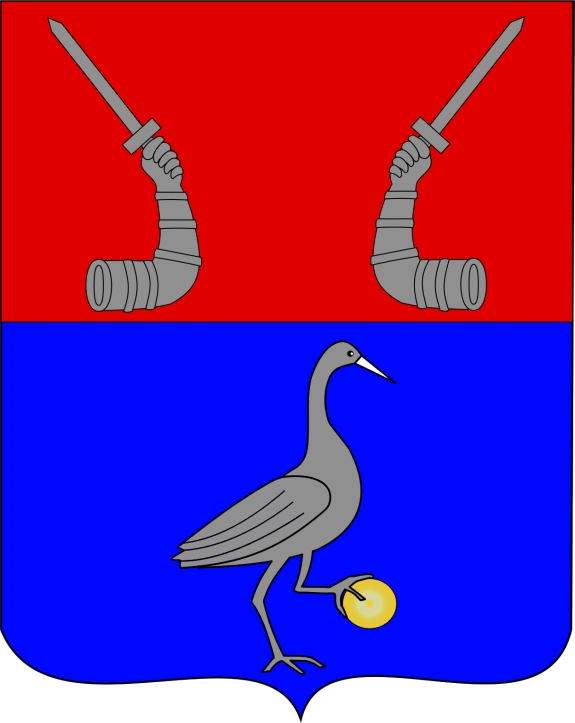 Обосновывающие материалы к схеме теплоснабжениягорода Приозерска Ленинградской областидо 2029 годаООО «ЭНЕРГОПРОЕКТ»Генеральный директор _____________ Е.А. НикишинУльяновск, 2015Глава 1. Существующее положение в сфере производства, передачи и потребления тепловой энергии для целей теплоснабженияЧасть 1. Функциональная структура теплоснабжения1.1. Описание эксплуатационных зон действия теплоснабжающих и теплосетевых организацийНа территории г. Приозерска осуществляют свою деятельность 3 теплоснабжающие организации – ОАО «Тепловые сети», ООО «Тепло-Сервис», ООО «Энерго-Ресурс».ОАО «Тепловые сети» занимается выработкой тепловой энергии для нужд жителей города, транспортировкой ее по сети до исполнителей коммунальных услуг. На балансе организации находятся источники тепловой энергии и тепловые сети. По данным ОАО «Тепловые сети»,  установленная мощность городских котельных на конец 2014 г. составила  7,18 Гкал/ч, протяженность магистральных и разводящих тепловых сетей 2,356 км в двухтрубном исчислении.Основной вид деятельности организации – производство тепловой энергии котельными.ООО «Тепло-Сервис» занимается производством и передачей тепловой энергии. На балансе организации находятся источники тепловой энергии. По данным ООО «Тепло-Сервис», установленная мощность городских котельных на конец 2014 г. составила  17,35 Гкал/ч, радиус действия тепловых сетей составляет около 2 км.Основной вид деятельности организации – производство тепловой энергии котельными.ООО «Энерго-Ресурс» занимается производством и передачей тепловой энергии и пара. ООО «Энерго-Ресурс» - крупнейший поставщик тепловой энергии на территории города. На балансе организации находятся источник тепловой энергии. По данным ООО «Энерго-Ресурс», установленная мощность городской котельной на конец 2014 г. составила  46 Гкал/ч, радиус действия тепловых сетей составляет около 3 км.Основной вид деятельности организации – производство тепловой энергии котельными.Отпуск тепловой энергии потребителям производится от 8 источников теплоты:1. Котельная МКР-1;2. Котельная МКР-3;3. Котельная МКР-4;4. Котельная Бани;5. Котельная ДРСУ;6. Котельная на ул. Заозерная;7. Котельная на ул. Цветкова;8. Котельная ДДИ.1.2. Зоны действия производственных котельныхНа территории г. Приозерска осуществляют свою деятельность 3 промышленные и ведомственные котельные (ДОЗ, Санаторий, Мебельно-деревообрабатывающий комбинат).Зоны действия производственных котельных представлены на рисунке 1.Рисунок 1Зоны действия производственных котельных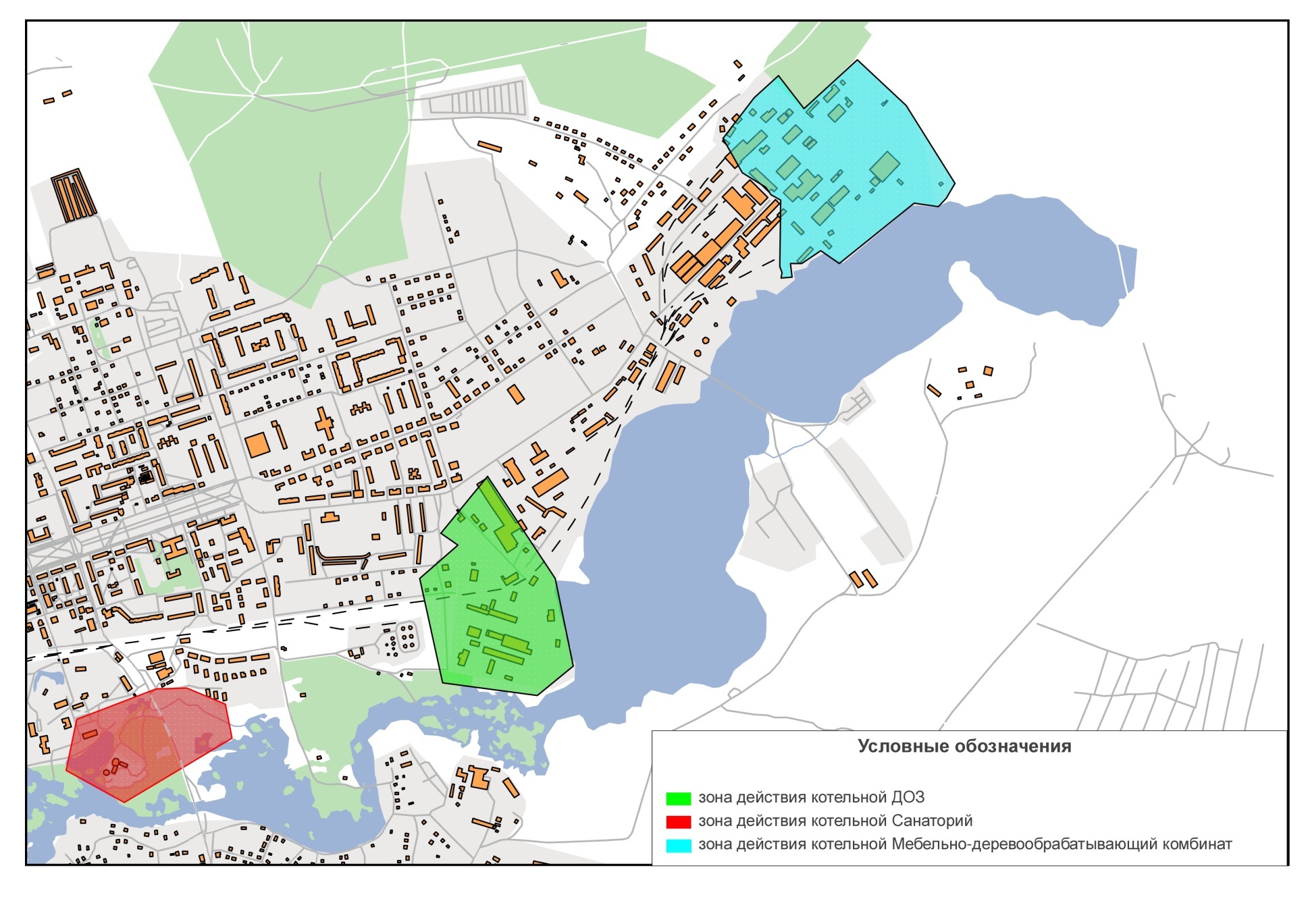 1.3. Зоны действия индивидуального теплоснабженияЗоны действия индивидуального теплоснабжения  в г. Приозерске сформированы в микрорайонах с коттеджной и усадебной застройкой. Данные здания, как правило, не присоединены к системам централизованного теплоснабжения, и для их теплоснабжения используется печное отопление.Индивидуальное теплоснабжение охватывает меньшую часть жилой застройки на территории города. Основным топливом индивидуальной и малоэтажной жилой застройки является дрова. Подключение существующей индивидуальной застройки к сетям централизованного теплоснабжения не планируется.Зоны действия индивидуального теплоснабжения представлены на рисунке 2.Рисунок 2Зоны действия индивидуального теплоснабжения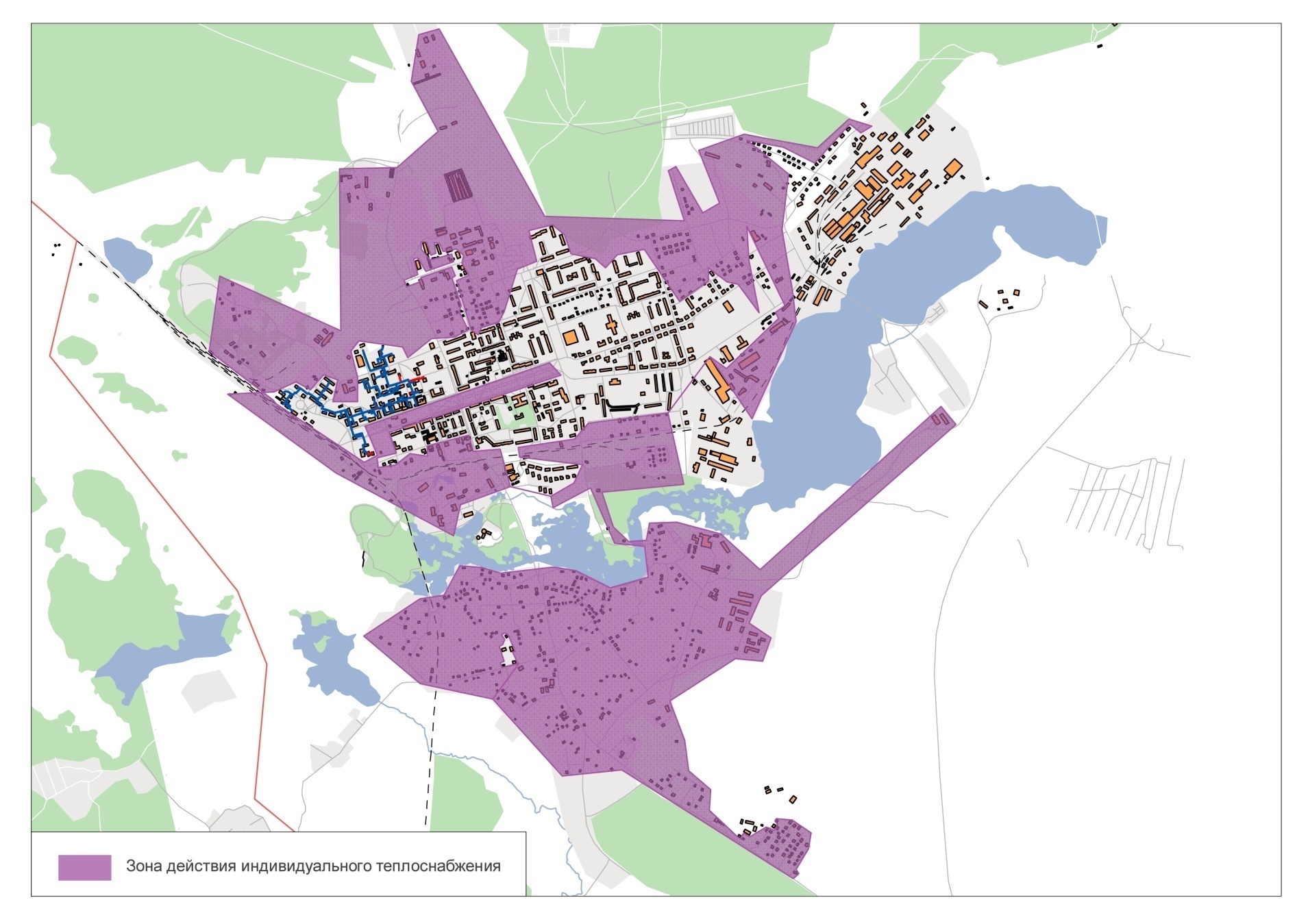 Часть 2. Источники тепловой энергииВ г. Приозерске источниками теплоснабжения являются водогрейные котельные. На текущий момент на территории поселения осуществляют теплоснабжение 5 котельных, принадлежащих теплоснабжающей организации ОАО «Тепловые сети», 2 котельные, принадлежащие ООО «Тепло-Сервис» и 1 котельная, принадлежащая теплоснабжающей организации ООО «Энерго-Ресурс». Наиболее крупным источником теплоснабжения в муниципальном образовании является котельная МКР-1 (установленная мощность котельного оборудования 46 Гкал/ч). Радиус действия тепловых сетей от данной котельной около 3 км. Отпуск тепловой энергии с МКР-1, МКР-3, МКР-4 осуществляется по температурному графику 105-700С (со срезками на 650С и 950С).У остальных источников тепловой энергии, расположенных на территории муниципального образования, отпуск тепловой энергии осуществляется по температурному графику 95-700С.Расположение источников приведено на рисунке 3.Рисунок 3Расположение источников тепловой энергии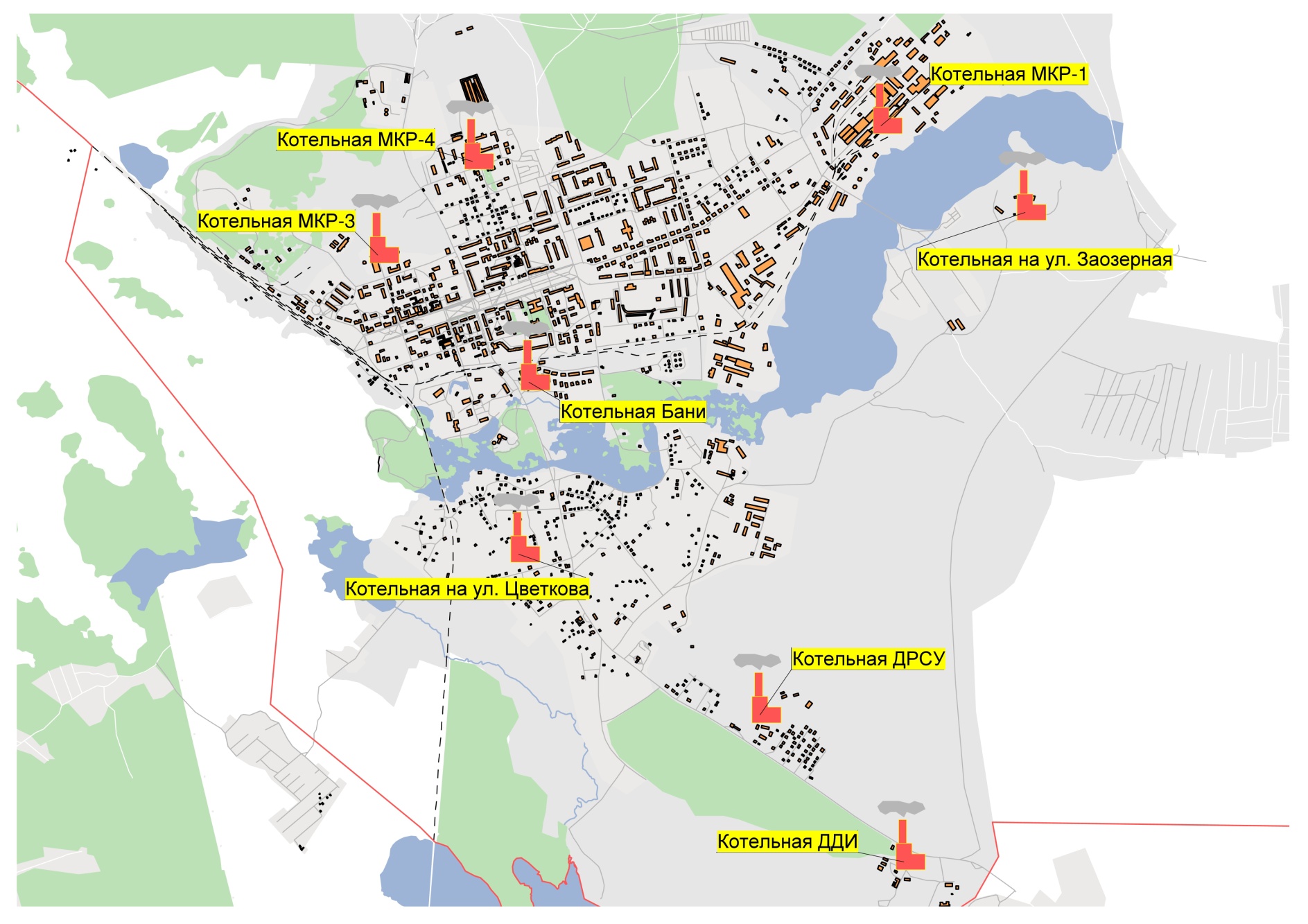 2.1. Структура основного оборудованияКотельная МКР-1Установленная тепловая мощность котельной составляет 46 Гкал/ч. Располагаемая мощность оборудования соответствует установленной мощности. Ограничения по тепловой мощности отсутствуют. В качестве основного теплогенерирующего оборудования на котельной установлены водогрейные котлы ASGX 8000 (Италия) (5 шт.) и паровые котлы VAPOR TTK-125 (Финляндия) (2 шт). Водогрейный отопительный котел ASGX -  моноблочный стальной жаротрубный водогрейный котел с трехходовым движением продуктов сгорания,  температурой теплоносителя свыше 115º С, номинальной мощностью  1,400 до 10,500 кВт.Паровой котел VAPOR TTK - применяется для получения пара, применяемого, как правило, либо для технологических целей (производственные процессы), либо для совместной генерации электрической и тепловой энергии (когенерация).На котельной установлено 4 сетевых насоса марок Grupa Pjwen-Wafapomp SA 10A2SA-C (2 шт.), Grundfos NK 125-250/236 (2 шт.) и 2 подпиточных насоса марки Grundfos ТР 200-400/4.Насос Grupa Pjwen-Wafapomp SA 10A2SA-C предназначен для перекачивания воды в тепловых сетях. Насос Grundfos NK 125-250/236  предназначен для перекачивания маловязких, чистых и химически неагрессивных жидкостей, не содержащих твердых включений или волокон. Насос Grundfos ТР 200-400/4 предназначен для перекачивания гликольсодержащих растворов и питьевой воды.Для удаления коррозионно-агрессивных газов (кислорода и свободной углекислоты) из питательной воды паровых котлов и подпиточной воды систем теплоснабжения в котельной установлены деаэратор атмосферный сетевой ДА 100/25 и деаэратор атмосферный питательный ДА 15/46.Структура основного оборудования котельной предоставлена в таблице 1.Таблица 1Сводная таблица структуры основного оборудования котельной МКР-1Анализ таблицы показывает, что на котельной МКР-1 в основном применяется оборудование зарубежных производителей. Котельная МКР-3Установленная тепловая мощность котельной составляет 6,88 Гкал/ч. Располагаемая мощность оборудования соответствует установленной мощности. Ограничения по тепловой мощности отсутствуют. В качестве основного теплогенерирующего оборудования на котельной установлены водогрейные котлы KWZ-2000 (Польша) (4 шт.). Водогрейный отопительный котел KWZ-2000  -  предназначен для получения горячей воды для производственных нужд, отопления и горячего водоснабжения.На котельной установлено 2 сетевых насоса марки IL-E 100/8-33 BF Wilo, 2 загрузочных насоса ГВС IL 50/180-7,5/2 Wilo и 4 рециркуляционных насоса ГВС марки TOP-S65/103 Wilo.Насосы IL-E 100/8-33 BF Wilo и IL 50/180-7,5/2 Wilo предназначены для перекачивания холодной и горячей воды без абразивных включений в системах отопления, охлаждения и водоснабжения.Насос TOP-S65/103 Wilo предназначен для перекачки жидкости в замкнутой системе.Структура основного оборудования котельной предоставлена в таблице 2.Таблица 2Сводная таблица структуры основного оборудования котельной МКР-3Анализ таблицы показывает, что на котельной МКР-3 в основном применяется оборудование зарубежных производителей. Котельная МКР-4Установленная тепловая мощность котельной составляет 14,75 Гкал/ч. Располагаемая мощность оборудования соответствует установленной мощности. Ограничения по тепловой мощности отсутствуют. В качестве основного теплогенерирующего оборудования на котельной установлены отечественные водогрейные котлы ДКВР 10-13, КВм-3,15, КВм-4, КВм-5. Котел ДКВР с газомазутными топками предназначены для выработки насыщенного или перегретого пара, идущего на технологические нужды промышленных предприятий, в системы отопления, вентиляции и горячего водоснабжения.  Водогрейные котлы с механизированной подачей топлива КВм используют для отопления и горячего водоснабжения зданий и сооружений промышленного и жилищно-коммунального назначения.  На котельной установлено 2 сетевых насоса марок Wilo 150-34/2 и Wilo 200-340-55, предназначенные для питания тепловых сетей водой.Структура основного оборудования котельной предоставлена в таблице 3.Таблица 3Сводная таблица структуры основного оборудования котельной МКР-4Анализ таблицы показывает, что на котельной МКР-4 в основном применяется оборудование отечественных производителей. Котельная БаниУстановленная тепловая мощность котельной составляет 0,5 Гкал/ч. Располагаемая мощность оборудования соответствует установленной мощности. Ограничения по тепловой мощности отсутствуют. Котельная ДРСУУстановленная тепловая мощность котельной составляет 1,56 Гкал/ч. Располагаемая мощность оборудования соответствует установленной мощности. Ограничения по тепловой мощности отсутствуют. В качестве основного теплогенерирующего оборудования на котельной установлены водогрейные котлы Универсал-5 и Луга-Лотос-КВР-1.5, предназначенные для теплоснабжения жилых, общественных и промышленных зданий.На котельной установлено 2 сетевых насоса марки К 80-50-200 (К90/35) и один подпиточный насос марки К 80-50-200 (К45/55).Консольный насос К 80-50-200 предназначен для перекачивания воды производственно-технического назначения и других жидкостей, сходных  с водой по плотности, вязкости и химической активности в системах водоснабжения, отопления, циркуляции. Размер твердых включений до 0,2 мм с объемной концентрацией не более 0,1%. Структура основного оборудования котельной предоставлена в таблице 4.Таблица 4Сводная таблица структуры основного оборудования котельной ДРСУАнализ таблицы показывает, что на котельной ДРСУ в основном применяется оборудование отечественных производителей. Котельная на ул. ЗаозернаяУстановленная тепловая мощность котельной составляет 1,61 Гкал/ч. Располагаемая мощность оборудования соответствует установленной мощности. Ограничения по тепловой мощности отсутствуют. В качестве основного теплогенерирующего оборудования на котельной установлены водогрейные котлы Универсал-6М (2 шт.) и КВМ (1 шт.).Водогрейные отопительные котлы Универсал-6М и КВм -  предназначены для теплоснабжения зданий коммунально-бытового назначения, оборудованных системами водяного отопления с  принудительной циркуляцией, относится к разряду отопительных водогрейных приборов с открытой камерой горения. Котлы предназначены для сжигания твердых видов топлива.На котельной установлено 2 сетевых насоса марки К 45/30, предназначенные для перекачивания чистой воды, производственно - технического назначения и других жидкостей, сходных с водой по плотности, вязкости и химической активности.Структура основного оборудования котельной предоставлена в таблице 5.Таблица 5Сводная таблица структуры основного оборудования котельной ул. ЗаозернаяАнализ таблицы показывает, что на котельной ул. Заозерная в основном применяется оборудование отечественных производителей.Котельная на ул. ЦветковаУстановленная тепловая мощность котельной составляет 0,5 Гкал/ч. Располагаемая мощность оборудования соответствует установленной мощности. Ограничения по тепловой мощности отсутствуют. В качестве основного теплогенерирующего оборудования на котельной установлен водогрейный котел КЧ-1 мощностью 0,5 Гкал/ч. На котельной установлено 2 сетевых насоса марки К 45/30, предназначенные для перекачивания чистой воды, производственно - технического назначения и других жидкостей, сходных с водой по плотности, вязкости и химической активности.Структура основного оборудования котельной предоставлена в таблице 6.Таблица 6Сводная таблица структуры основного оборудования котельной ул. ЦветковаАнализ таблицы показывает, что на котельной ул. Цветкова в основном применяется оборудование отечественных производителей.Котельная ДДИУстановленная тепловая мощность котельной составляет 3,0 Гкал/ч. Располагаемая мощность оборудования соответствует установленной мощности. Ограничения по тепловой мощности отсутствуют. В качестве основного теплогенерирующего оборудования на котельной установлены водогрейные котлы «Луга-Лотос» (3 шт.).Водогрейный бытовой котел «Луга-Лотос» предусмотрен для отопления частных домов, дач, коттеджей и других строений площадью до 500 м2. Котлы типа «Луга-Лотос» оборудуются топками для сжигания любых видов топлива, выпускаются различных размеров и мощностей применительно к различным условиям.В качестве топлива используются дрова, уголь, торфобрикеты, газ, жидкое топливо.Трубная часть котла изготавливается из бесшовных цельнотянутых труб, это позволяет выдерживать высокое давление воды в системе, использовать принудительную циркуляцию воды, т.е. котел может использоваться для обогрева больших площадей. Все тело котла изолировано плитами из минеральной ваты, которая минимизирует потери тепла котла по периметру.Структура основного оборудования котельной предоставлена в таблице 7.Таблица 7Сводная таблица структуры основного оборудования котельной ДДИАнализ таблицы показывает, что на котельной ДДИ в основном применяется оборудование отечественных производителей. 2.2. Параметры установленной тепловой мощности теплофикационного оборудования и теплофикационной установкиАнализ ситуации в области теплоснабжения муниципального образования показал, что теплофикационное оборудование и теплофикационные установки на существующих источниках тепловой энергии не эксплуатируются.2.3. Ограничения тепловой мощности и параметры располагаемой тепловой мощностиПроведенный анализ показал, что ограничения использования тепловой мощности котельного оборудования отсутствуют.Параметры располагаемой тепловой мощности представлены в таблице 8.Таблица 8Параметры располагаемой тепловой мощности котельного оборудования2.4. Объем потребления тепловой энергии (мощности) и теплоносителя на собственные и хозяйственные нужды и параметры тепловой мощности неттоОбъем потребления тепловой энергии (мощности) и теплоносителя на собственные и хозяйственные нужды определены на основании Инструкции по организации в Минэнерго России работы по расчету и обоснованию нормативов удельного расхода топлива на отпущенную электрическую и тепловую энергию от тепловых электрических станций и котельных, утвержденной приказом Минэнерго России от 30 декабря 2008 г. №323.Результаты расчета приведены в таблице 9.Таблица 9Объем потребления тепловой энергии (мощности) и теплоносителя на собственные и хозяйственные нужды2.5. Срок ввода в эксплуатацию теплофикационного оборудования, год последнего освидетельствования при допуске к эксплуатации после ремонтов, год продления ресурса и мероприятия по продлению ресурса Анализ ситуации в области теплоснабжения муниципального образования показал, что теплофикационное оборудование и теплофикационные установки на существующих источниках тепловой энергии не эксплуатируются.2.6.  Схемы выдачи тепловой мощности, структура теплофикационных установок (если источник тепловой энергии - источник комбинированной выработки тепловой и электрической энергии)Анализ ситуации в области теплоснабжения муниципального образования показал, что теплофикационное оборудование и теплофикационные установки на существующих источниках тепловой энергии не эксплуатируются.Источники комбинированной выработки тепловой и электрической энергии на территории г. Приозерска  отсутствуют.2.7. Способ регулирования отпуска тепловой энергии от источников тепловой энергии с обоснованием выбора графика изменения температур теплоносителяОсновной задачей регулирования отпуска теплоты в системах теплоснабжения является поддержание заданной температуры воздуха в отапливаемых помещениях при изменяющихся в течение отопительного периода внешних климатических условиях и заданной температуры горячей воды.Системы теплоснабжения г. Приозерска проектировались на центральное качественное регулирование отпуска тепловой энергии. На всех котельных осуществляется качественное регулирование отпуска тепловой энергии. Качественное регулирование предполагает изменение температуры теплоносителя без изменения расхода. Расчетный температурный график работы магистральной тепловых сетей от котельных МКР-1, МКР-3, МКР-4 – 105/700С (со срезками при температурах 950С и 650С).Расчетный температурный график работы магистральной тепловых сетей от остальных котельных – 95/700С.Утвержденные температурные графики представлены в таблице 10, 11.Таблица 10Утвержденный температурный график для котельных МКР-1, МКР-3, МКР-4Таблица 11Утвержденный температурный график для котельных ДРСУ, Бани, ДДИ, ул. Цветкова, ул. Заозерная2.8. Среднегодовая загрузка оборудованияПроведенный по укрупненным показателям расчет позволил определить среднегодовую загрузку оборудования котельной.Результаты расчета приведены в таблице 12.Таблица 12Среднегодовая загрузка оборудования2.9. Способы учета тепла, отпущенного в тепловые сетиИнформация о способах учета тепла, отпущенного в тепловые сети, предоставлена теплоснабжающими компаниями.Учет отпуска тепла на котельных МКР-1, МКР-3, МКР-4 ведется по приборам учета. Информация о приборах учета тепловой энергии, установленных на котельных, приведена в таблице 13.Таблица 13Приборы учета отпущенной энергииНа остальных котельных учет отпуска тепла осуществляется расчетным методом - по калориметрическим характеристикам и расходу топлива.Анализ ситуации, сложившейся в муниципальном образовании, показал, что доля обеспеченности теплоисточников приборами учета отпущенной тепловой энергии составляет – 50% (от количества).Согласно пункту 1 статьи 13 Федерального закона от 23.11.2009 № 261-ФЗ «Об энергосбережении и о повышении энергетической эффективности и о внесении изменений в отдельные законодательные акты Российской федерации» производимые, передаваемые, потребляемые энергетические ресурсы подлежат обязательному учету с применением приборов учета используемых энергетических ресурсов. В соответствии с пунктом 1 статьи 19 Федерального закона от 27.07.2010 №190-ФЗ «О теплоснабжении» количество тепловой энергии, теплоносителя, поставляемых по договору теплоснабжения или договору поставки тепловой энергии, а также передаваемых по договору оказания услуг по передаче тепловой энергии, теплоносителя, подлежит коммерческому учету.В соответствии с пунктом 2 статьи 19 Федерального закона от  27.07.2010 №190-ФЗ «О теплоснабжении» коммерческий учет тепловой энергии, теплоносителя осуществляется путем их измерения приборами учета, которые устанавливаются в точке учета, расположенной на границе балансовой принадлежности, если договором теплоснабжения или договором оказания услуг по передаче тепловой энергии не определена иная точка учета.В соответствии с пунктом 2.1.1 Правил учета тепловой энергии и теплоносителя утверждённых Минэнерго РФ 12.09.1995 № ВК-4936 узлы учета тепловой энергии воды на источниках теплоты, теплоэлектроцентралях (ТЭЦ), районных тепловых станциях (РТС), котельных и т.п. оборудуются на каждом из выводов.Таким образом, в целях устранения нарушений Федерального законодательства необходимо установить приборы учета отпущенной тепловой энергии на следующих теплоисточниках:1. Котельная Бани;2. Котельная ДРСУ;3. Котельная на ул. Заозерная;4. Котельная на ул. Цветкова;2.10. Статистика отказов и восстановлений оборудования источников тепловой энергииПо информации, предоставленной теплоснабжающими компаниями, отказов оборудования источников тепловой энергии не происходило. 2.11. Предписания надзорных органов по запрещению дальнейшей эксплуатации источников тепловой энергииПредписания надзорных органов по запрещению дальнейшей эксплуатации источников тепловой энергии отсутствуют.Часть 3. Тепловые сети, сооружения на них и тепловые пункты3.1. Описание структуры тепловых сетейКотельная МКР-1Тепловые сети от котельной МКР-1 выполнены двухтрубной прокладкой.Источник осуществляет теплоснабжение жилых, административно-бытовых, общественных и производственных зданий 1-го микрорайона г. Приозерска.Общая протяженность тепловых сетей от котельной МКР-1 составляет 25532 м в двухтрубном исчислении. Сети 1993-2015 годов прокладки.В зоне действия котельной применяется преимущественно подземная бесканальная прокладка. Воздушной прокладкой выполнены сети от котельной до камеры УТ-1, а также квартальные теплосети в районе ул. Ларионова. Тепловые сети изолированы пенополиуретаном.  Тепловая энергия с котельной поставляется для нужд отопления и ГВС. Потребители тепловой энергии подключены к тепловой сети по зависимой схеме. Схема подключения тепловой сети к котельной – зависимая. На котельной осуществляется качественное регулирование тепловой энергии, которое основано на изменении температуры воды в прямом трубопроводе при постоянном расходе в зависимости от температуры наружного воздуха.Компенсация тепловых удлинений осуществляется в основном сильфонными компенсаторами и за счет отводов трубопроводов (самокомпенсация).На рисунке  представлена диаграмма структуры тепловых сетей от котельной (наименование котельной).Рисунок 4Диаграмма распределения геометрических характеристик тепловой сети от котельной МКР-1Анализ диаграммы показывает, что в структуре тепловой сети от котельной МКР-1 преобладают трубопроводы диаметром 82 мм (протяженность составляет 4026 м), 100 мм (протяженность составляет 3840 м), 50 мм (протяженность составляет 3451 м).Котельная МКР-3Тепловые сети от котельной МКР-3 выполнены двухтрубной прокладкой.Источник осуществляет теплоснабжение жилых, административно-бытовых, общественных и производственных зданий 3-го микрорайона г. Приозерска.Общая протяженность тепловых сетей от котельной МКР-3 составляет 4027 м в двухтрубном исчислении. Сети 1991-2012 годов прокладки.В зоне действия котельной применяется преимущественно подземная бесканальная прокладка, в некоторых местах имеются участки надземной прокладки на высоких и низких опорах и по подвалам зданий.Тепловые сети изолированы пенополиуретаном. Тепловая энергия с котельной поставляется для нужд отопления и ГВС. Потребители тепловой энергии подключены к тепловой сети по зависимой схеме. Схема подключения тепловой сети к котельной – зависимая. На котельной осуществляется качественное регулирование тепловой энергии, которое основано на изменении температуры воды в прямом трубопроводе при постоянном расходе в зависимости от температуры наружного воздуха.Компенсация тепловых удлинений осуществляется в основном сильфонными компенсаторами и за счет отводов трубопроводов (самокомпенсация).На рисунке  представлена диаграмма структуры тепловых сетей от котельной МКР-3.Рисунок 5Диаграмма распределения геометрических характеристик тепловой сети от котельной МКР-3Анализ диаграммы показывает, что в структуре тепловой сети от котельной МКР-3 преобладают трубопроводы диаметром 50 мм (протяженность составляет 946 м), 100 мм (протяженность составляет 811 м), 259 мм (протяженность составляет 645 м).Котельная МКР-4Тепловые сети от котельной МКР-4 выполнены двухтрубной прокладкой.Источник осуществляет теплоснабжение жилых, административно-бытовых, общественных и производственных зданий 4-го микрорайона г. Приозерска.Общая протяженность тепловых сетей от котельной МКР-4 составляет 4050 м в двухтрубном исчислении. Сети 1991-2015 годов прокладки.В зоне действия котельной применяется преимущественно подземная бесканальная прокладка, в некоторых местах имеются участки надземной прокладки на высоких и низких опорах и по подвалам зданий.Тепловые сети изолированы пенополиуретаном. Тепловая энергия с котельной поставляется для нужд отопления и ГВС. Потребители тепловой энергии подключены к тепловой сети по зависимой схеме. Схема подключения тепловой сети к котельной – зависимая. На котельной осуществляется качественное регулирование тепловой энергии, которое основано на изменении температуры воды в прямом трубопроводе при постоянном расходе в зависимости от температуры наружного воздуха.Компенсация тепловых удлинений осуществляется в основном сильфонными компенсаторами и за счет отводов трубопроводов (самокомпенсация).На рисунке  представлена диаграмма структуры тепловых сетей от котельной МКР-4.Рисунок 6Диаграмма распределения геометрических характеристик тепловой сети от котельной МКР-4Анализ диаграммы показывает, что в структуре тепловой сети от котельной МКР-4 преобладают трубопроводы диаметром 309 мм (протяженность составляет 1194 м), 82 мм (протяженность составляет 837 м), 259 мм (протяженность составляет 542 м).Котельная БаниТепловые сети от котельной Бани выполнены двухтрубной прокладкой.Источник обеспечивает тепловой энергией системы ГВС бани в случае прекращения подачи горячей воды от городских сетей.Общая протяженность тепловых сетей от котельной Бани составляет 100 м в двухтрубном исчислении. В зоне действия котельной применяется преимущественно подземная бесканальная прокладка.Тепловая энергия с котельной поставляется для нужд ГВС. Потребители тепловой энергии подключены к тепловой сети по зависимой схеме. Схема подключения тепловой сети к котельной – зависимая. На котельной осуществляется качественное регулирование тепловой энергии, которое основано на изменении температуры воды в прямом трубопроводе при постоянном расходе в зависимости от температуры наружного воздуха.Компенсация тепловых удлинений осуществляется в основном сильфонными компенсаторами и за счет отводов трубопроводов (самокомпенсация).На рисунке  представлена диаграмма структуры тепловых сетей от котельной Бани.Рисунок 7Диаграмма распределения геометрических характеристик тепловой сети от котельной БаниАнализ диаграммы показывает, что в структуре тепловой сети от котельной Бани преобладают трубопроводы диаметром 69 мм (протяженность составляет 55 м).Котельная ДРСУТепловые сети от котельной ДРСУ выполнены двухтрубной прокладкой.Источник осуществляет теплоснабжение зданий ДРСУ и жилых домов по ул. Сосновая.Общая протяженность тепловых сетей от котельной ДРСУ составляет 649 м в двухтрубном исчислении. В зоне действия котельной применяется преимущественно подземная бесканальная прокладка.Тепловая энергия с котельной поставляется для нужд отопления. Потребители тепловой энергии подключены к тепловой сети по зависимой схеме. Схема подключения тепловой сети к котельной – зависимая. На котельной осуществляется качественное регулирование тепловой энергии, которое основано на изменении температуры воды в прямом трубопроводе при постоянном расходе в зависимости от температуры наружного воздуха.Компенсация тепловых удлинений осуществляется в основном сильфонными компенсаторами и за счет отводов трубопроводов (самокомпенсация).На рисунке  представлена диаграмма структуры тепловых сетей от котельной ДРСУ.Рисунок 8Диаграмма распределения геометрических характеристик тепловой сети от котельной ДРСУАнализ диаграммы показывает, что в структуре тепловой сети от котельной ДРСУ преобладают трубопроводы диаметром 100 мм (протяженность составляет 262 м).Котельная на ул. ЗаозернаяТепловые сети от котельной на ул. Заозерная выполнены двухтрубной прокладкой.Источник осуществляет теплоснабжение жилого здания, базы отдыха и здания АПС.Общая протяженность тепловых сетей от котельной на ул. Заозерная составляет 321 м в двухтрубном исчислении. В зоне действия котельной применяется преимущественно подземная бесканальная, Тепловые сети изолированы пенополиуретаном. Тепловая энергия с котельной поставляется для нужд отопления. Потребители тепловой энергии подключены к тепловой сети по зависимой схеме. Схема подключения тепловой сети к котельной – зависимая. На котельной осуществляется качественное регулирование тепловой энергии, которое основано на изменении температуры воды в прямом трубопроводе при постоянном расходе в зависимости от температуры наружного воздуха.Компенсация тепловых удлинений осуществляется за счет отводов трубопроводов (самокомпенсация).На рисунке  представлена диаграмма структуры тепловых сетей от котельной на ул. Заозерная.Рисунок 9Диаграмма распределения геометрических характеристик тепловой сети от котельной на ул. ЗаозернаяАнализ диаграммы показывает, что в структуре тепловой сети от котельной МКР-4 преобладают трубопроводы диаметром 69 мм (протяженность составляет 186 м)..Котельная на ул. ЦветковаТепловые сети от котельной на ул. Цветкова выполнены двухтрубной прокладкой.Источник осуществляет теплоснабжение жилых зданий.Общая протяженность тепловых сетей от котельной на ул. Цветкова составляет 198 м в двухтрубном исчислении. В зоне действия котельной применяется подземная бесканальная прокладка.Тепловая энергия с котельной поставляется для нужд отопления. Потребители тепловой энергии подключены к тепловой сети по зависимой схеме. Схема подключения тепловой сети к котельной – зависимая. На котельной осуществляется качественное регулирование тепловой энергии, которое основано на изменении температуры воды в прямом трубопроводе при постоянном расходе в зависимости от температуры наружного воздуха.Компенсация тепловых удлинений осуществляется за счет отводов трубопроводов (самокомпенсация).На рисунке  представлена диаграмма структуры тепловых сетей от котельной на ул. Цветкова.Рисунок 10Диаграмма распределения геометрических характеристик тепловой сети от котельной на ул. ЦветковаАнализ диаграммы показывает, что в структуре тепловой сети от котельной на ул. Цветкова преобладают трубопроводы диаметром 82 мм (протяженность составляет 83 м), 33 мм (протяженность составляет 85 м),Котельная ДДИТепловые сети от котельной ДДИ выполнены четырехтрубной прокладкой.Источник осуществляет теплоснабжение жилых, административно-бытовых, вспомогательных зданий и лечебно-профилактических зданий ДДИ.Общая протяженность тепловых сетей от котельной ДДИ составляет 1088 м в двухтрубном исчислении. В зоне действия котельной применяется преимущественно подземная в непроходных ж/б каналах. Тепловая энергия с котельной поставляется для нужд отопления и ГВС (закрытого типа). Потребители тепловой энергии подключены к тепловой сети по зависимой схеме. Схема подключения тепловой сети к котельной – зависимая. На котельной осуществляется качественное регулирование тепловой энергии, которое основано на изменении температуры воды в прямом трубопроводе при постоянном расходе в зависимости от температуры наружного воздуха.Компенсация тепловых удлинений осуществляется в основном сильфонными компенсаторами и за счет отводов трубопроводов (самокомпенсация).На рисунке  представлена диаграмма структуры тепловых сетей от котельной ДДИ.Рисунок 11Диаграмма распределения геометрических характеристик тепловой сети от котельной ДДИАнализ диаграммы показывает, что в структуре тепловой сети от котельной ДДИ преобладают трубопроводы диаметром 125 мм (протяженность составляет 372 м), 82 мм (протяженность составляет 253 м), 50 мм (протяженность составляет 215 м).3.2. Электронные и (или) бумажные карты (схемы) тепловых сетей в зонах действия источников тепловой энергииЭлектронные схемы тепловых сетей в зонах действия источников тепловой энергии  разработаны в программном комплексе Zulu Thermo на основании предоставленных теплоснабжающими компаниями материалов.Электронные схемы тепловых сетей представляют собой графическое описание структуры тепловых сетей с отображением трассировки теплопроводов, мест расположения тепловых камер, точек подключения потребителей, основных характеристик элементов тепловой сети. 	Схемы тепловых сетей представлены в приложении «Графический материал».3.3. Параметры тепловых сетейК основным параметрам тепловых сетей относятся: длина, диаметр трубопровода, вид прокладки тепловой сети, материал теплоизоляции, год ввода в эксплуатацию, подключенная нагрузка. Информация о параметрах тепловых сетей предоставлена теплоснабжающими организациями.  Описание параметров тепловых сетей проведено в разрезе каждого участка тепловой сети.     Параметры тепловой сети представлены в таблице 14.Таблица 14Параметры тепловых сетей3.4. Описание типов и количества секционирующей и регулирующей арматуры на тепловых сетяхЗапорная арматура в тепловых сетях предусматривается для отключения трубопроводов, ответвлений и перемычек между трубопроводами, секционирования магистральных и распределительных тепловых сетей на время ремонта и промывки тепловых сетей и т. п. В соответствии, установка запорной арматуры предусматривается на всех выводах тепловых сетей от источников теплоты независимо от параметров теплоносителя и диаметров трубопроводов. При этом не допускается дублирования арматуры внутри и вне здания.Сведения о характеристиках запорной и секционирующей арматуре предоставлены теплоснабжающими компаниями.Описание типов и количества секционирующей и регулирующей арматуры на тепловых сетях представлено в таблице 15.Таблица 15Описание типов и количества секционирующей и регулирующей арматуры на тепловых сетях3.5. Описание типов и строительных особенностей тепловых камер и павильоновСведения о характеристиках тепловых камер и павильонов предоставлены теплоснабжающей компаниейТепловые камеры на магистральных и внутриквартальных тепловых сетях г. Приозерск выполнены в подземном исполнении и имеют следующие конструктивные особенности:основания тепловых камер - монолитные железобетонные или выполнены из сборных железобетонных плит;стены тепловых камер  выполнены из железобетонных блоков, монолитного бетона, кирпича, блоков ФС-4, 5, ДС-7ф и др.  перекрытия тепловых камер выполнены из монолитного бетона или из сборного железобетона.3.6. Описание графиков регулирования отпуска тепла в тепловые сети с анализом их обоснованностиОтпуск тепловой энергии в тепловые сети осуществляется по принципу качественного регулирования, путем изменения температуры сетевой воды в подающем трубопроводе в соответствии с прогнозируемой температурой наружного воздуха. Регулирование отпуска тепла котельных МКР-1, МКР-3 и МКР-4 осуществляется по отопительному графику отпуска тепла 105-70 °С (со срезками на 650С и 950С). Выбор графика отпуска тепла обусловлен тем, что оборудование источников, тепловых сетей (компенсаторы и неподвижные опоры) и потребителей не рассчитано на более высокую температуру теплоносителя. Применение более высокого температурного графика отпуска тепла невозможно без значительных инвестиций в источники, сети и тепловые пункты потребителей.Температурные графики отпуска тепловой энергии приведены на рисунке .Рисунок 12 Температурные графики отпуска тепловой энергииРегулирование отпуска тепла котельных ДРСУ, Бани, ДДИ, ул. Цветкова и ул. Заозерная осуществляется по отопительному графику отпуска тепла 95-70 °С. Выбор графика отпуска тепла обусловлен тем, что оборудование источников, тепловых сетей (компенсаторы и неподвижные опоры) и потребителей не рассчитано на более высокую температуру теплоносителя. Применение более высокого температурного графика отпуска тепла невозможно без значительных инвестиций в источники, сети и тепловые пункты потребителей.Температурные графики отпуска тепловой энергии приведены на рисунке . Рисунок 13 Температурные графики отпуска тепловой энергии3.7. Фактические температурные режимы отпуска тепла в тепловые сети и их соответствие утвержденным графикам регулирования отпуска тепла в тепловые сетиФактический температурный режим отпуска тепла в тепловые сети соответствует утвержденным графикам отпуска тепловой энергии. , представленному на рис. 7. 3.8. Гидравлические режимы тепловых сетей и пьезометрические графикиГидравлический режим тепловой сети - режим, определяющий давления в теплопроводах при движении теплоносителя (гидродинамического) и при неподвижной воде (гидростатического). Гидравлический режим тепловой сети - режим, определяющий давления в теплопроводах при движении теплоносителя (гидродинамического) и при неподвижной воде (гидростатического). Транспортировка тепла от источников до потребителей осуществляется по магистральным и распределительным тепловым сетям, общая протяжённость которых, с учётом квартальных сетей составляет более 35 км. Для обеспечения транспортировки и создания необходимых гидравлических режимов на территориях с равнинным рельефом местности обеспечивается насосным оборудованием источников. Основным инструментом анализа гидравлического режима тепловой сети является пьезометрический график.Пьезометрические графики, в разрезе теплоисточников, представлены на рисунках 13-18.Рисунок 14Пьезометрический график работы тепловых сетей котельной МКР-1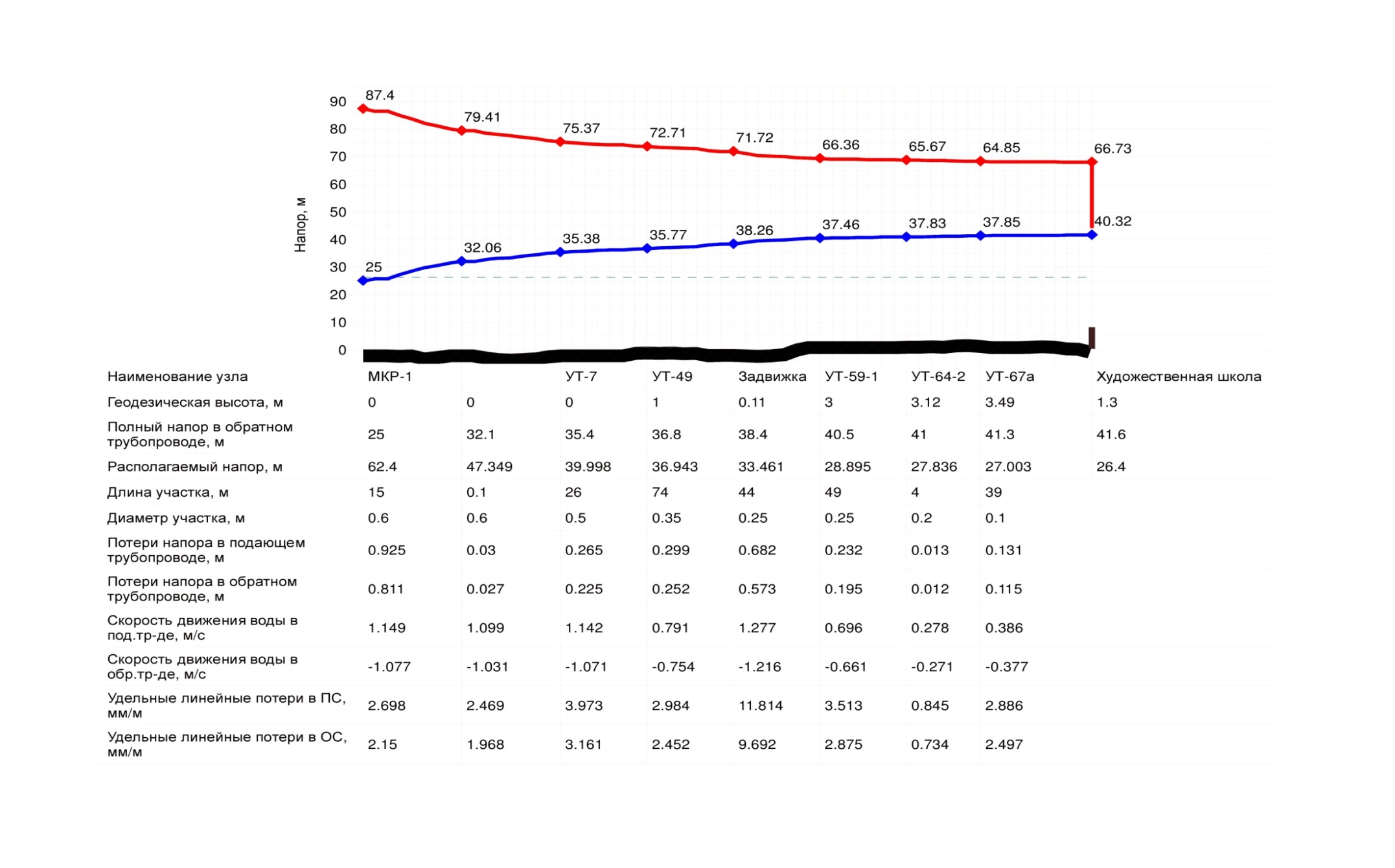 Рисунок 15Пьезометрический график работы тепловых сетей котельной МКР-3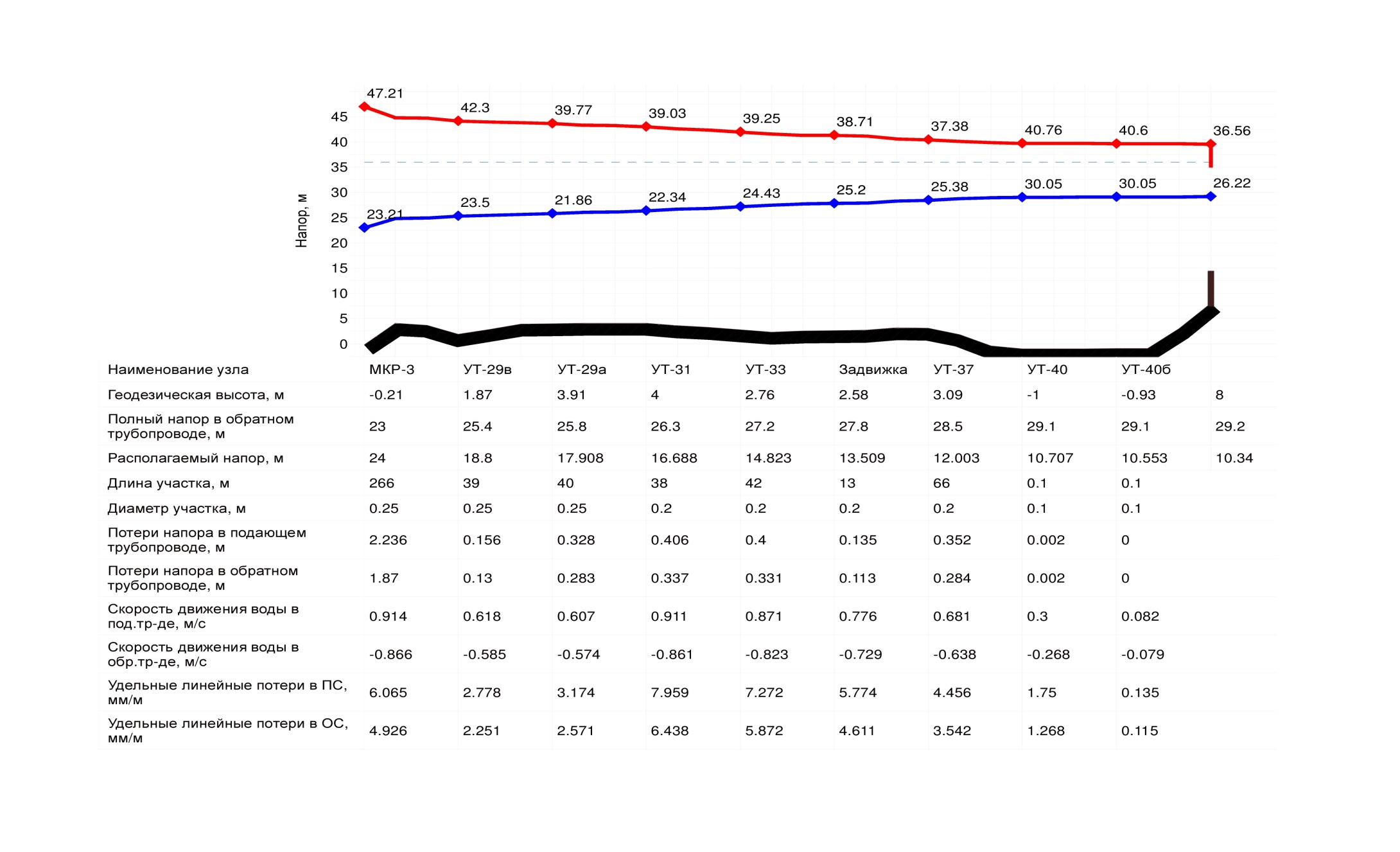 Рисунок 16Пьезометрический график работы тепловых сетей котельной МКР-4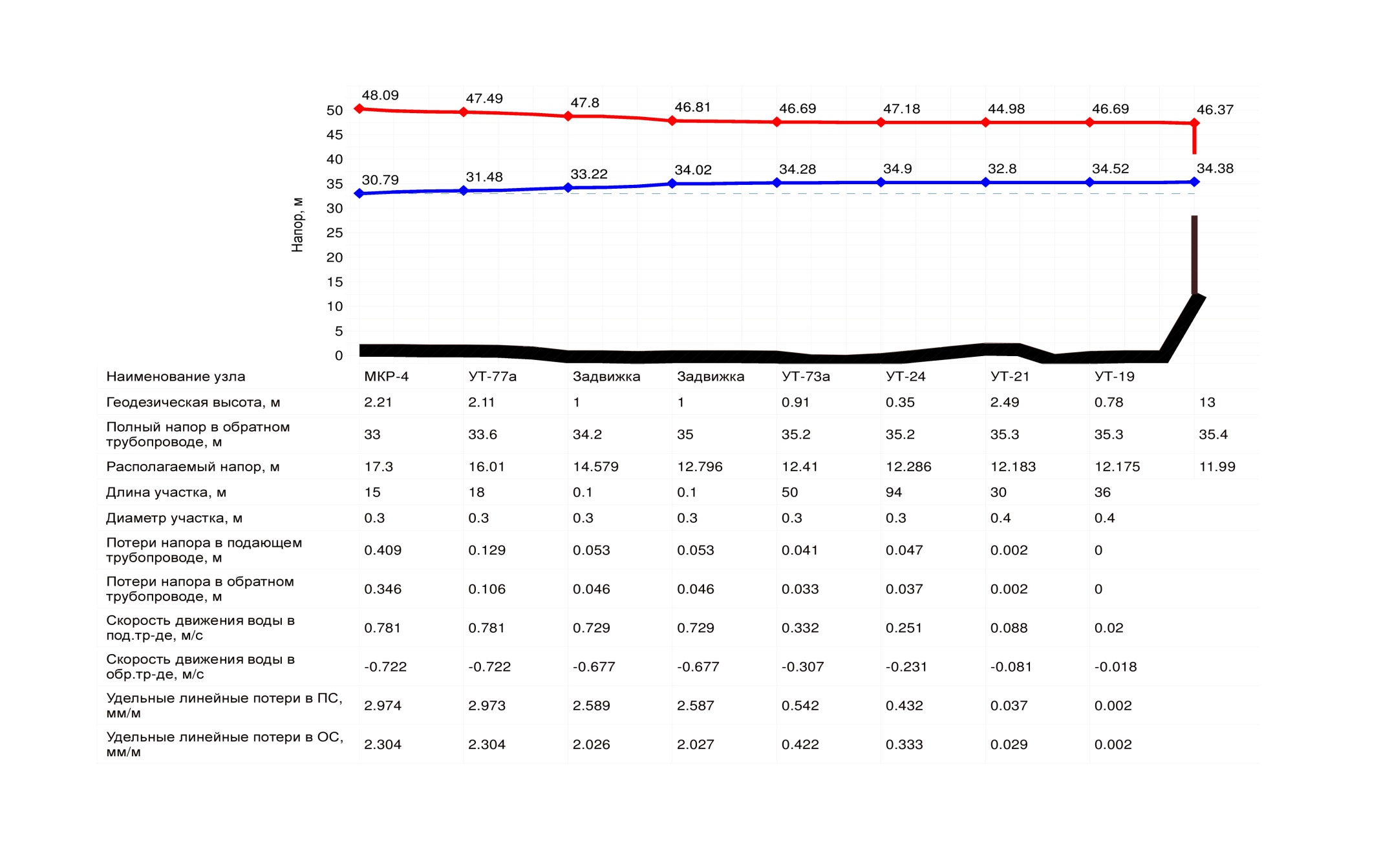 Рисунок 17Пьезометрический график работы тепловых сетей котельной ДРСУ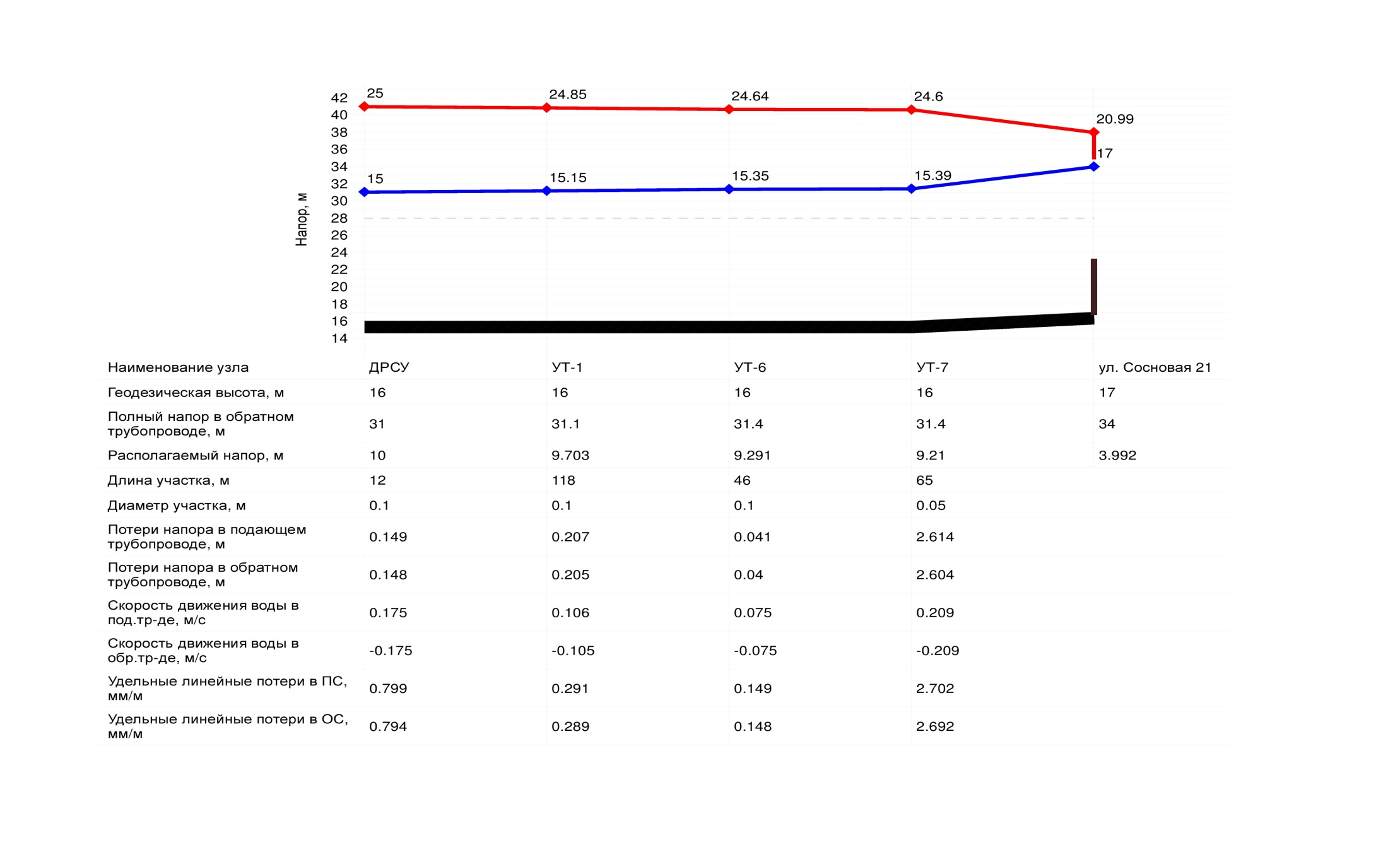 Рисунок 18Пьезометрический график работы тепловых сетей котельной на ул. Цветкова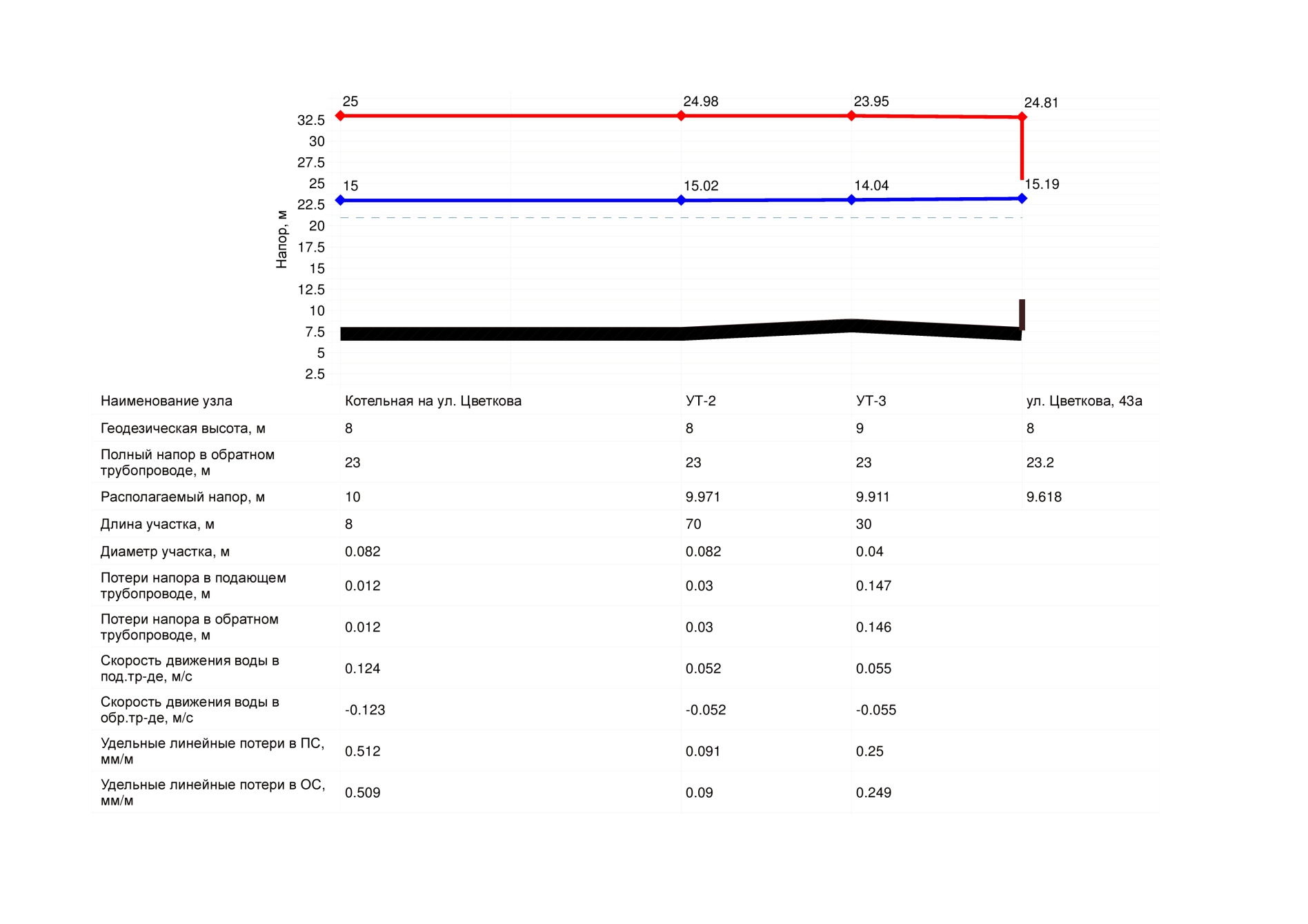 Рисунок 19Пьезометрический график работы тепловых сетей котельной на ул. Заозерная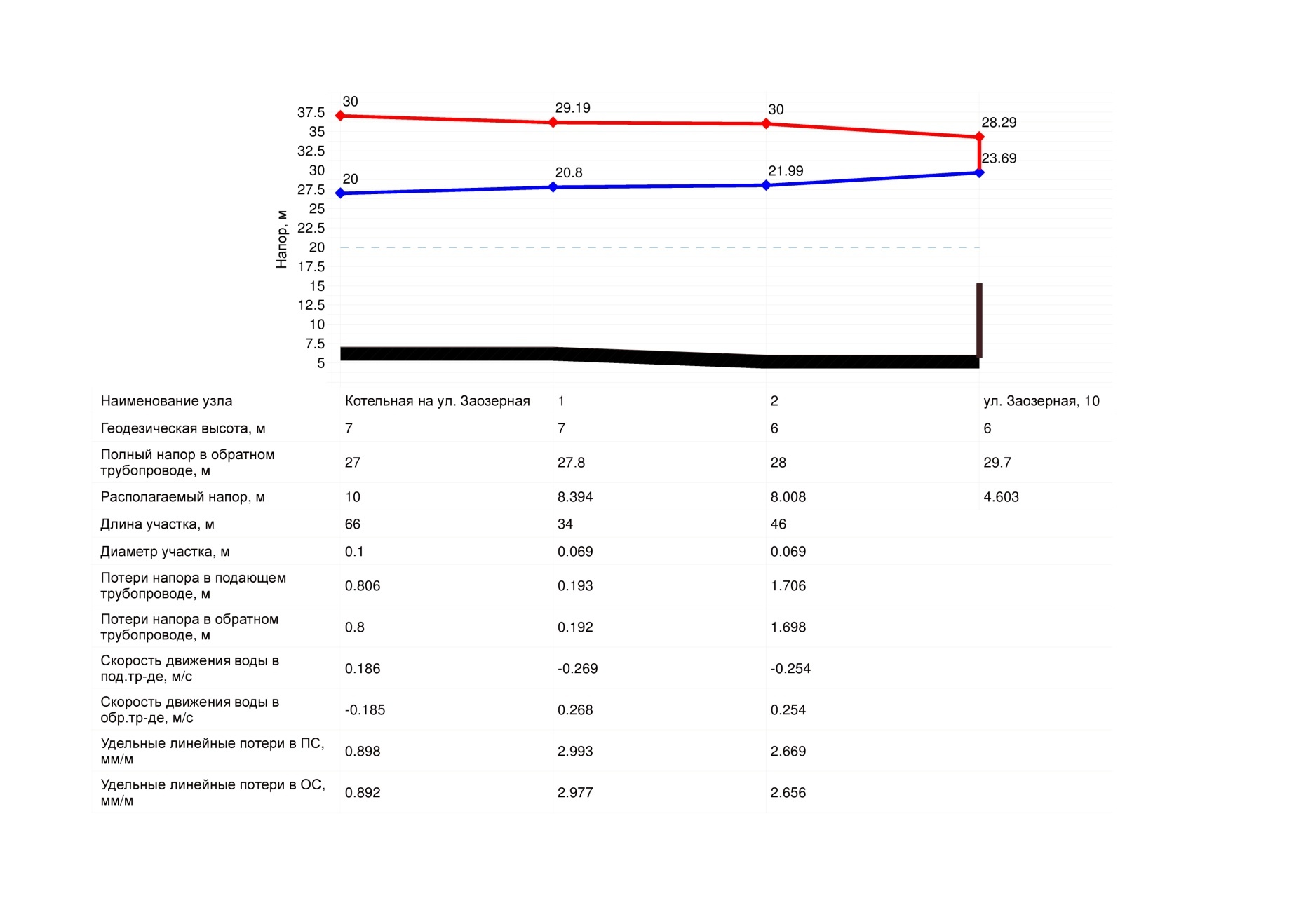 3.9. Статистика отказов тепловых сетей (аварий, инцидентов) за последние 5 летПо информации, предоставленной теплоснабжающими компаниями, отказов тепловых сетей не происходило. 3.10. Статистика восстановлений (аварийно-восстановительных ремонтов) тепловых сетей и среднее время, затраченное на восстановление работоспособности тепловых сетей, за последние 5 летПо информации, предоставленной теплоснабжающими компаниями, отказов тепловых сетей не происходило. 3.11. Описание процедур диагностики состояния тепловых сетей и планирования капитальных (текущих) ремонтовК процедурам диагностики тепловых сетей, используемых в г. Приозерск относятся: - испытания трубопроводов на плотность и прочность.На основании результатов диагностики, анализа статистики повреждений, срока службы и результатов гидравлических испытаний трубопроводов выбираются участки тепловой сети, требующие замены, после чего принимается решение о включении участков тепловых сетей в планы капитальных ремонтов.Капитальный ремонт включает в себя полную замену трубопровода и частичную замену строительных конструкций. Планирование капитальных ремонтов производится по критериям: - количества дефектов на участке трубопровода в отопительный период и межотопительный, в результате гидравлических испытаний тепловой сети на плотность и прочность; - результатов диагностики тепловых сетей; - объема последствий в результате вынужденного отключения участка; - срока эксплуатации трубопровода.В целях организации мониторинга за состоянием оборудования тепловых сетей применяются следующие виды диагностики:Эксплуатационные испытания:Гидравлические испытания на плотность и механическую прочность – проводятся ежегодно после отопительного сезона и после проведения ремонтов. Испытания проводятся согласно требований ПТЭ электрических станций и сетей РФ и Правил устройства и безопасной эксплуатации трубопроводов пара и горячей воды. По результатам испытаний выявляются дефектные участки, не выдержавшие испытания пробным давлением, формируется график ремонтных работ по устранению дефектов. Перед выполнением ремонта производится дефектация поврежденного участка с вырезкой образцов для анализа состояния трубопроводов и характера повреждения. По результатам дефектации определяется объем ремонта.Испытания водяных тепловых сетей на максимальную температуру теплоносителя - проводятся с периодичностью установленной главным инженером тепловых сетей (1 раз в 2 года) с целью выявления дефектов трубопроводов, компенсаторов, опор, а также проверки компенсирующей способности тепловых сетей в условиях температурных деформаций, возникающих при повышении температуры теплоносителя до максимального значения. Испытания проводятся в соответствии с ПТЭ электрических станций и сетей РФ и Методическими указаниями по испытанию водяных тепловых сетей на максимальную температуру теплоносителя (РД 153.34.1-20.329-2001). Результаты испытаний обрабатываются и оформляются актом, в котором указываются необходимые мероприятия по устранению выявленных нарушений в работе оборудования. Нарушения, которые возможно устранить в процессе эксплуатации устраняются в оперативном порядке. Остальные нарушения в работе оборудования тепловых сетей включаются в план ремонта на текущий год.Испытания водяных тепловых сетей на гидравлические потери – проводятся с периодичностью 1 раз в 5 лет с целью определения эксплуатационных гидравлических характеристик трубопроводов, состояния их внутренней поверхности и фактической пропускной способности. Испытания проводятся в соответствии с ПТЭ электрических станций и сетей РФ и Методическими указаниями по испытанию водяных тепловых сетей на гидравлические потери (РД 34.20.519-97). Результаты испытаний обрабатываются и оформляются техническим отчетом, в котором отражаются фактические эксплуатационные гидравлические характеристики. На основании результатов испытаний производится корректировка гидравлических режимов работы тепловых сетей и систем теплопотребления.Испытания по определению тепловых потерь в водяных тепловых сетях – проводятся 1 раз в 5 лет с целью определения фактических эксплуатационных тепловых потерь через тепловую изоляцию. Испытания проводятся в соответствии с ПТЭ электрических станций и сетей РФ и Методическими указаниями по определению тепловых потерь в водяных тепловых сетях (РД 34.09.255-97). Результаты испытаний обрабатываются и оформляются техническим отчетом, в котором отражаются фактические эксплуатационные среднегодовые тепловые потери через тепловую изоляцию. На основании результатов испытаний формируется перечень мероприятий и график их выполнения по приведению тепловых потерь к нормативному значению, связанных с восстановлением и реконструкцией тепловой изоляции на участках с повышенными тепловыми потерями, заменой трубопроводов с изоляцией заводского изготовления, имеющей наименьший коэффициент теплопроводности, монтажу систем попутного дренажа на участках подверженных затоплению и т.д.Техническое освидетельствование – проводится в части наружного осмотра, гидравлических испытаний и технического диагностирования:- наружный осмотр - ежегодно;- гидравлические испытания – ежегодно, а также перед пуском в эксплуатацию после монтажа или ремонта связанного со сваркой;- техническое диагностирование - по истечении назначенного срока службы (визуальный и измерительный контроль, ультразвуковой контроль, ультразвуковая толщинометрия, механические испытания).Техническое освидетельствование проводится в соответствии с Типовой инструкцией по периодическому техническому освидетельствованию трубопроводов тепловых сетей в процессе эксплуатации (РД 153-34.0-20.522-99). Результаты технического освидетельствования заносятся в паспорт тепловой сети. На основании результатов технического освидетельствования разрабатывается план мероприятий по приведению оборудования тепловых сетей в нормативное состояние.Планирование капитальных (текущих) ремонтов.На основании результатов испытаний, осмотров и обследования оборудования тепловых сетей проводится анализ его технического состояния и формирование перспективного график ремонта оборудования тепловых сетей на 5 лет (с ежегодной корректировкой).На основании перспективного графика ремонтов разрабатывается перспективный план подготовки к ремонту на 5 лет.Формирование годового графика ремонтов и годового плана подготовки к ремонту производится в соответствии с перспективным графиком ремонта и перспективным планом подготовки к ремонту с учетом корректировки по результатам испытаний, осмотров и обследований.3.12. Описание периодичности и соответствия техническим регламентам и иным обязательным требованиям процедур летних ремонтов с параметрами и методами испытаний (гидравлических, температурных, на тепловые потери) тепловых сетейПроцедура ремонтов:- ремонт оборудования тепловых сетей производится в соответствии с требованиями Правил организации технического обслуживания и ремонта оборудования, зданий и сооружений электростанций и сетей (СО 34.04.181-2003).- работы по текущему ремонту проводятся ежегодно по окончанию отопительного сезона, график проведения работ уточняется на основании результатов проведения гидравлических испытаний на плотность и прочность.- капитальный ремонт проводится в соответствии с утвержденным годовым графиком ремонта. Мероприятия по капитальному ремонту планируются исходя из фактического состояния сетей, на основании анализа технического состояния оборудования по актам осмотра трубопроводов в шурфе (контрольные шурфы), аварийных актов и т.п. Учитывая техническое состояние оборудования тепловых сетей, работы по капитальному ремонту планируются ежегодно.Проведение испытаний тепловых сетей (гидравлических, температурных, на тепловые потери):-гидравлические испытания на плотность и механическую прочность от источников теплоснабжения в г. Приозерск проводятся ежегодно по окончанию отопительного сезона путем гидравлического давления проверяется состояние тепловых сетей как в целом, так и по отдельным участкам. По результатам проверки составляется комиссионно акты и дефектные ведомости работ со сроками их исполнения, которые выполняются в летние периоды подготовки к следующему отопительному сезону.-испытания тепловых сетей на максимальную температуру планируются и проводятся с периодичностью 1 раз в 2года. Режим испытаний определяется утвержденной программой – давление в трубопроводах тепловой сети, скорость подъема температуры теплоносителя, максимальная температура в подающем трубопроводе, время выдерживания максимального температурного режима. Испытания проводятся с учетом температурного графика и в соответствии с «Методическими указаниями по испытанию тепловых сетей на максимальную температуру теплоносителя» (РД 153-34.1-20.329-2001).- испытания на гидравлические потери проводятся в соответствии с требованиями ПТЭ 1 раз в 5 лет. Режим испытаний на гидравлические потери определяется утвержденной программой, разработанной в соответствии с требованиями «Методических указаний по испытанию водяных тепловых сетей на гидравлические потери» (РД 34.20.519-97). Испытания проводятся на 3-х режимах: статическом и двух динамических. Результаты испытаний используются для гидравлических расчетов.- испытания на тепловые потери проводятся с периодичностью 1 раз в 5 лет. Режим испытаний рассчитывается после выбора испытываемого участка тепловой сети и отражается в программах испытаний (рабочей и технической). Испытания проводятся согласно «Методическим указаниям по определению тепловых потерь в водяных тепловых сетях (РД 34.09.255-97).3.13. Описание нормативов технологических потерь при передаче тепловой энергии (мощности), теплоносителя, включаемых в расчет отпущенных тепловой энергии (мощности) и теплоносителяНормативные технологические потери тепловой энергии рассчитаны в соответствии с инструкцией по организации в Минэнерго России работы по расчету и обоснованию нормативов технологических потерь при передаче тепловой энергии, утвержденной приказом Минэнерго России №325 от 30.12.2008 на основании предоставленных г. Приозерсксведений.Результаты расчета нормативов тепловых потерь приведены в таблицах 16, 17.Таблица 16Результаты расчета нормативов тепловых потерь от утечки сетевой воды Таблица 17Результаты расчета нормативов тепловых потерь через тепловую изоляцию 3.14. Оценка тепловых потерь в тепловых сетях при отсутствии приборов учета тепловой энергииОценка тепловых потерь в тепловых сетях, при отсутствии приборов учета тепловой энергии произведена на основании сведений, предоставленных теплоснабжающими организациями. Данные о тепловых потерях в тепловых сетях представлены в таблице 18.Таблица 18Фактические потери теплоносителя и тепловой энергии в тепловых сетях 3.15. Предписания надзорных органов по запрещению дальнейшей эксплуатации участков тепловой сети и результаты их исполненияПо предоставленным данным предписания надзорных органов по запрещению дальнейшей эксплуатации участков тепловой сети отсутствуют.3.16. Описание типов присоединений теплопотребляющих установок потребителей к тепловым сетям с выделением наиболее распространенных, определяющих выбор и обоснование графика регулирования отпуска тепловой энергии потребителямНаиболее распространенной схемой присоединения абонентов к тепловым сетям является схема с непосредственным разбором теплоносителя из тепловой сети для нужд горячего водоснабжения и зависимым (непосредственным) присоединением теплопотребляющих установок систем отопления. Основными преимуществами данных схем является их дешевизна и простота эксплуатации.Недостатком является отсутствие в таких схемах регуляторов расхода и температуры, приводящее к  тому, что абонентские установки в процессе потребления начинают генерировать причины массовых нерасчетных условий работы всей системы теплоснабжения. Отсутствие приборов регулирования и использование теплоносителя для целей горячего водоснабжения приводит к тому, что температура воды в системах ГВС напрямую зависит от температуры теплоносителя и может существенно отклоняться от нормативной. В переходные периоды необходимость поддержания нормативной температуры (не ниже 60 0С) может являться причиной перетопов.3.17. Сведения о наличии коммерческого приборного учета тепловой энергии, отпущенной из тепловых сетей потребителям, и анализ планов по установке приборов учета тепловой энергии и теплоносителяПриборы учета в жилом фонде Наличие прибора учета 117.Нет технической возможности ГВС 159.Необходимо установить ОПУ ГВС 3.Доля обеспечения приборами учета составляет 85 %, поставляемой тепловой энергии.3.18. Анализ работы диспетчерских служб теплоснабжающих (теплосетевых) организаций и используемых средств автоматизации, телемеханизации и связиСредства автоматизации, телемеханизации и связи  в ОАО «Тепловые сети» не используются.3.19. Уровень автоматизации и обслуживания центральных тепловых пунктов, насосных станций Насосные станции и центральные тепловые пункты отсутствуют.3.20. Сведения о наличии защиты тепловых сетей от превышения давления	В соответствии с нормативными документами СНиП «Тепловые сети», Правила эксплуатации теплопотребляющих установок и тепловых сетей потребителей в каждом элементе единой системы теплоснабжения (на источнике тепла, в тепловых сетях, в системах теплопотребления) должны быть предусмотрены средства защиты от недопустимых изменений давлений сетевой воды. Эти средства в первую очередь должны обеспечивать поддержание допустимого давления в аварийных режимах, вызванных отказом оборудования данного элемента, а также защиту собственного оборудования при аварийных внешних воздействиях.	Средства защиты тепловых сетей от превышения давления представляют собой предохранительные клапаны, установленные на источниках теплоснабжения.3.21. Бесхозяйные тепловые сетиСогласно статьи 15 пункта 6 Федерального закона от 27 июля 2010 года № 190-ФЗ «О теплоснабжении» в случае выявления бесхозяйных тепловых сетей (тепловых сетей, не имеющих эксплуатирующей организации) орган местного самоуправления поселения или городского округа до признания права собственности на указанные бесхозяйные тепловые сети в течение тридцати дней с даты их выявления обязан определить теплосетевую организацию, тепловые сети которой непосредственно соединены с указанными бесхозяйными тепловыми сетями, или единую теплоснабжающую организацию в системе теплоснабжения, в которую входят указанные бесхозяйные тепловые сети и которая осуществляет содержание и обслуживание указанных бесхозяйных тепловых сетей. Орган регулирования обязан включить затраты на содержание и обслуживание бесхозяйных тепловых сетей в тарифы соответствующей организации на следующий период регулирования.Проведенный анализ позволил сделать вывод, что решение по бесхозяйным тепловым сетям в МО не является актуальным вопросом, т.к. бесхозяйные сети по данным заказчика в МО отсутствуют. Часть 4. Зоны действия источников тепловой энергииСистема централизованного теплоснабжения муниципального образования состоит из восьми зон действия теплоисточников. Зоны действия СЦТ охватывают большую часть муниципального образования. Существующие зоны действия систем теплоснабжения и источников тепловой энергии представлены на рис 19.Рисунок 20Зоны действия источников тепловой энергии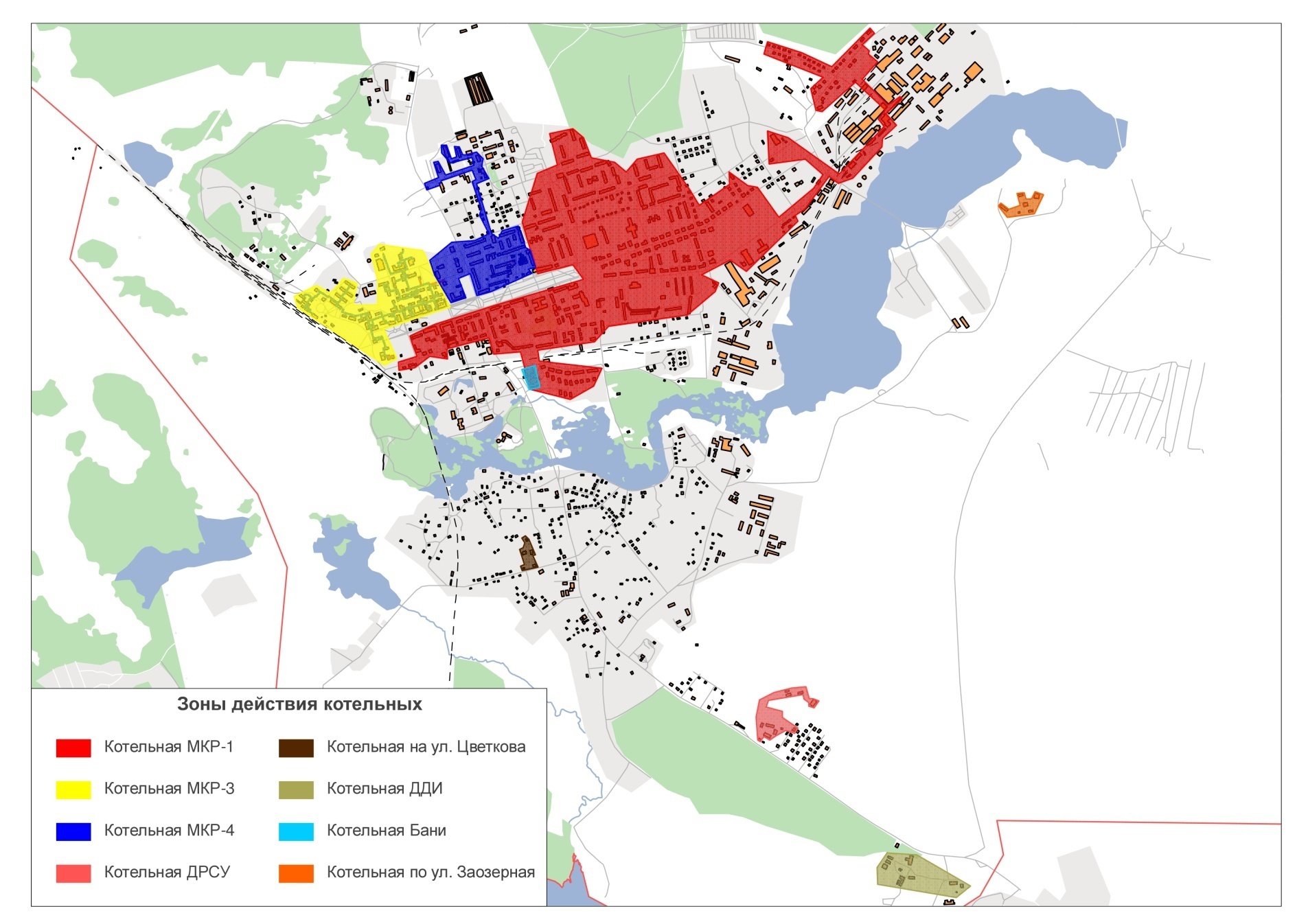 Часть 5. Тепловые нагрузки потребителей тепловой энергии, групп потребителей тепловой энергии в зонах действия источников тепловой энергии5.1. Значения потребления тепловой энергии при расчетных температурах наружного воздухаЗначения потребления тепловой энергии при расчетных температурах наружного воздуха представлены в таблице 19.Таблица 19Потребление тепловой энергии потребителями 5.2. Случаи (условия) применения отопления жилых помещений в многоквартирных домах с использованием индивидуальных квартирных источников тепловой энергииИспользование источников индивидуального теплоснабжения, согласно  ФЗ-190 от 27.07.2010 (ред. от 02.07.2013) «О теплоснабжении» (с изменениями и дополнениями, вступающими в силу с 01.01.2014), для отопления жилых помещений в многоквартирных домах может осуществляться только при соответствии этих источников перечню условий, определенному Правилами подключения (технического присоединения) к системам теплоснабжения.В г. Приозерск источники индивидуального квартирного отопления не используются.5.3. Значения потребления тепловой энергии за отопительный период и за год в целомЗначения потребления тепловой энергии за отопительный период определены исходя из продолжительности отопительного периода, согласно действующим нормам для г. Приозерск, равной 239 дня. Значения потребления тепловой энергии за год рассчитаны исходя из планового ремонта тепловых сетей в межотопительный период продолжительностью 14 дней.Данные представлены в таблице 20.Таблица 20Потребление тепловой энергии за отопительный период и за год в целомРисунок 21Диаграмма распределения потребления тепловой энергии в отопительный периодАнализ диаграммы показывает, что наибольшее потребление тепловой энергии в отопительный период наблюдается на котельной МКР-1, наименьшее потребление на котельной ДРСУ.Рисунок 22Диаграмма распределения потребления тепловой энергии в неотопительный периодАнализ диаграммы показывает, что наибольшее потребление тепловой энергии в отопительный период наблюдается на котельной МКР-1, наименьшее потребление на котельной МКР-3.Рисунок 23Диаграмма распределения потребления тепловой энергии за годАнализ диаграммы показывает, что наибольшее потребление тепловой энергии в отопительный период наблюдается на котельной МКР-1, наименьшее потребление на котельной ДРСУ.5.4. Значения потребления тепловой энергии при расчетных температурах наружного воздуха в зонах действия источника тепловой энергииЗначения потребления тепловой энергии, в разрезе каждого источника тепловой энергии, рассчитаны исходя из суммарных договорных нагрузок потребителей на нужды отопления, вентиляции и горячего водоснабжения.Данные представлены в таблице 21.Таблица 21Потребление тепловой энергии в зонах действия источников тепловой энергии5.5. Существующие нормативы потребления тепловой энергии для населения на отопление и горячее водоснабжениеНормативы потребления коммунальных услуг, в том числе на нужды отопления утверждены (24.11.2010) постановлением № 313 правительства Ленинградской области  и горячего водоснабжения, утверждены п. № 25 11.02.2013 постановлением правительства Ленинградской области. Норматив теплопотребления показывает необходимое количество тепловой энергии, Гкал, затрачиваемой на отопление 1 м2 общей площади жилого помещения в зависимости от года постройки и этажности многоквартирного жилого дома. Норматив потребления горячего водоснабжения показывает объем потребления ГВС, м3, на одного человека в месяц в зависимости от условий потребления услуги ГВС и этажности здания. Нормативы потребления коммунальных услуг для населения муниципального образования на цели отопления представлены в таблице 22, на цели горячего водоснабжения в таблице 23.Таблица 22Нормативы потребления коммунальных услуг для населения на цели отопленияТаблица 23Нормативы потребления коммунальных услуг по горячему водоснабжению для населенияЧасть 6. Балансы тепловой мощности и тепловой нагрузки в зонах действия источников тепловой энергии6.1. Балансы установленной, располагаемой тепловой мощности и тепловой мощности нетто, потерь тепловой мощности в тепловых сетях и присоединенной тепловой нагрузки по каждому источнику тепловой энергии, а в случае нескольких выводов тепловой мощности от одного источника тепловой энергии - по каждому из выводовПо результатам анализа текущей ситуации в области производства и передачи тепловой энергии в муниципальном образовании разработаны балансы установленной, располагаемой тепловой мощности и тепловой мощности нетто, потерь тепловой мощности в тепловых сетях и присоединенной тепловой нагрузки по каждому источнику тепловой энергии по каждому источнику тепловой энергии.Баланс тепловой мощности представлен в таблице 24.Таблица 24Баланс тепловой мощности6.2. Резервы и дефициты тепловой мощности нетто по каждому источнику тепловой энергии и выводам тепловой мощности от источников тепловой энергииПо итогам разработки балансов тепловой мощности источников тепловой энергии, определены резервы и дефициты тепловой мощности нетто по каждому источнику. Результаты представлены в таблице 25.Таблица 25Резервы и дефициты тепловой мощности нетто по каждому источнику тепловой энергии6.3. Гидравлические режимы, обеспечивающие передачу тепловой энергии от источника тепловой энергии до самого удаленного потребителя и характеризующих существующие возможности (резервы и дефициты по пропускной способности) передачи тепловой энергии от источника к потребителюГидравлический режим тепловых сетей - режим, определяющий давления в теплопроводах при движении теплоносителя (гидродинамического) и при неподвижной воде (гидростатического).	Гидравлические режимы, обеспечивающие передачу тепловой энергии от источника до самого удаленного потребителя представлены в п.  6.4. Причины возникновения дефицитов тепловой мощности и последствий влияния дефицитов на качество теплоснабженияАнализ балансов тепловой мощности источников тепловой энергии позволяет сделать вывод, что на котельных МКР-1, МКР-3 имеется дефицит тепловой мощности в размере 3,3534  Гкал/ч. и  0,203 Гкал/ч соответственно. Для устранения данного дефицита необходимо запланировать мероприятия по увеличению установленной тепловой мощности котельных МКР-1, МКР-3.6.5. Резервы тепловой мощности нетто источников тепловой энергии и возможностей расширения технологических зон действия источников с резервами тепловой мощности нетто в зоны действия с дефицитом тепловой мощности  Анализ балансов тепловой мощности источников тепловой энергии позволяет сделать вывод, что на  котельных МКР-4, ДРСУ, Бани, ДДИ, котельной на ул. Цветкова, котельной на ул. Заозерная имеется суммарный резерв тепловой мощности в размере 10,6382 Гкал/ч. Имеющиеся резервы тепловой мощности достаточны для покрытия перспективной нагрузки в зоне действия радиуса эффективного теплоснабжения. Возможность расширения технологических зон действия источников с резервами тепловой мощности нетто в зоны действия с дефицитом тепловой мощности отсутствует. Резервы тепловой мощности нетто представлены в таб 25.Расширение технологических зон действия источников с резервами тепловой мощности в зоны действия источников с дефицитом тепловой мощности не планируется.Часть 7. Балансы теплоносителя7.1. Утвержденные балансы производительности водоподготовительных установок теплоносителя для тепловых сетей и максимального потребления теплоносителя в теплоиспользующих установках потребителей в перспективных зонах действия систем теплоснабжения и источников тепловой энергии, в том числе работающих на единую тепловую сетьТребуемые производительности систем водоподготовки источников теплоснабжения  в соответствии со СНиП 41-02-2003 «Тепловые сети» приведены в таблице 26.Объем тепловых сетей от котельных, расположенных в зонах перспективного строительства, принят согласно п. 6.18 СНиП 41-02-2003 «Тепловые сети» 65м3 на 1МВт расчетной тепловой нагрузки.Таблица 26Перспективные балансы теплоностителя7.2. Утвержденные балансы производительности водоподготовительных установок теплоносителя для тепловых сетей и максимального потребления теплоносителя в аварийных режимах систем теплоснабженияУтвержденные балансы производительности водоподготовительных установок теплоносителя для тепловых сетей и максимального потребления теплоносителя в аварийных режимах систем теплоснабжения отсутствуют.Часть 8. Топливные балансы источников тепловой энергии и система обеспечения топливом8.1.Описание видов и количества используемого основного топлива для каждого источника тепловой энергииВиды и количество используемого топлива по каждому источнику тепловой энергии представлено в таблице 27.Таблица 27Виды и количество основного топлива8.2. Описание видов резервного и аварийного топлива и возможности их обеспечения в соответствии с нормативными требованиямиВиды используемого резервного топлива по каждому источнику тепловой энергии представлено в таблице 28.Таблица 28Виды и количество основного топлива8.3. Описание особенностей характеристик топлив в зависимости от мест поставкиНа основании заключенного договора на поставку топлива для источников тепловой энергии в г.Приозерск, качество предоставляемого мазута марки М-100 соответствует ГОСТ 10585-75, качество предоставляемого угля соответствует ГОСТ 1137-64,   качество предоставляемых дров соответствует ГОСТ Р 55546-2013,   качество предоставляемой древесной щепы соответствует ГОСТ Р 55548-2013.8.4. Анализ поставки топлива в периоды расчетных температур наружного воздуха Анализ поставок топлива в периоды расчетных температур наружного воздуха показал, что ограничения отсутствуют.Часть 9. Надежность теплоснабжения9.1. Описание показателей, определяемых в соответствии с методическими указаниями по расчету уровня надежности и качества поставляемых товаров, оказываемых услуг для организаций, осуществляющих деятельность по производству и (или) передаче тепловой энергииПод надежностью системы теплоснабжения понимают способность проектируемых и действующих источников тепловой энергии, тепловых сетей и в целом СЦТ обеспечивать в течение заданного времени требуемые режимы, параметры и качество теплоснабжения.Основным показателем (критерием) является:вероятность безотказной работы системы (Р) – способность системы не допускать отказов, приводящих к падению температуры в отапливаемых помещениях жилых и общественных зданий ниже +12 °С, в промышленных зданиях ниже +8 °С, более числа раз, установленного нормативами.Главное свойство отказов заключается в том, что они представляют собой случайные и редкие события. Эти свойства характеризуют не только отказы, связанные с нарушением прочности, но и все отказы.Одной из важнейших характеристик надежности элементов является параметр потока отказов , который можно определить как безусловную вероятность отказа (не обязательно первого) на интервале времени dt.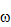 При =const, вероятность безотказной работы элемента системы за время t определяется как:где:  – вероятность отказа элемента за бесконечно малое время.	Отсюда вероятность безотказной работы за время t равна:где:	 – вероятность безотказной работы элемента за малое время t; - параметр потока отказов элемента.Таким образом, можно считать, что функция надежности элементов системы теплоснабжения подчиняется экспоненциальному закону.Вероятность же отказа элемента за время t будет иметь вид:При расчете надежности принимается:при параллельной структуре, закольцованные или зарезервированные ветви, считаются абсолютно надежными, поскольку одновременный отказ более одного элемента считается недостижимым событием.при последовательной структуре вероятность безотказной работы системы определяется как произведение вероятностей безотказной работы каждого ее элемента:где:	- вероятности безотказной работы каждого элемента.Тогда для системы, имеющей последовательную структуру, справедливо будет следующее выражение:где:	n– поток отказов для каждого элемента за период времени t .9.2. Анализ аварийных отключений потребителейАнализ показал, что аварийные отключения в тепловых сетях г. Приозерска отсутствуют. 9.3. Анализ времени восстановления теплоснабжения потребителей после аварийных отключенийПод ремонтопригодностью понимается способность к поддержанию и восстановлению работоспособного состояния участков тепловых сетей путем обеспечения их ремонта с последующим вводом в эксплуатацию после ремонта. В качестве основного параметра, характеризующего ремонтопригодность теплопровода, принимается время необходимое для ликвидации повреждения.Этот параметр зависит от конструкции теплопровода и типа его прокладки (надземный или подземный), от диаметра теплопровода, расстояния между секционирующими задвижками, определяющими объем сетевой воды, которую нужно дренировать до начала ремонта, а затем восполнить после его завершения.Анализ показал, что аварийные отключения в тепловых сетях г. Приозерска отсутствуют. Часть 10. Технико-экономические показатели теплоснабжающих и теплосетевых организацийТехнико-экономические показатели представлены в виде описания результатов хозяйственной деятельности теплоснабжающих и теплосетевых организаций в соответствии с требованиями устанавливаемыми Правительством РФ в стандартах раскрытия информации теплоснабжающими организациями, теплосетевыми организациями.Технико-экономические показатели за 2014 г. представлены в таблице 29, 30.Таблица 29Технико-экономические показатели ОАО «Тепловые сети»Таблица 30Технико-экономические показатели ООО «Энерго-Ресурс»        Часть 11. Цены (тарифы) в сфере теплоснабжения11.1. Динамика утвержденных тарифов, устанавливаемых органами исполнительной власти субъекта Российской Федерации в области государственного регулирования цен (тарифов) по каждому из регулируемых видов деятельности и по каждой теплоснабжающей и теплосетевой организации с учетом последних 3 летУтвержденные тарифы за последние три года предоставлены: на тепловую энергию в таблице 31.Таблица 31Утвержденные тарифы на тепловую энергию за последние три года11.2. Структура цен (тарифов), установленных на момент разработки схемы теплоснабженияРасчет тарифа на тепловую энергию, вырабатываемую котельными г. Приозерск  за последние  три года представлен в Таблице 30.11.3. Плата за подключение к системе теплоснабжения и поступления денежных средств от осуществления указанной деятельностиПлата за подключение к системе теплоснабжения не предусматривается.11.4. Плата за услуги по поддержанию резервной тепловой мощности, в том числе для социально значимых категорий потребителейПлата за поддержание резервной мощности не предусмотрена.Часть 12. Описание существующих технических и технологических проблем в системах теплоснабжения12.1. Описание существующих проблем организации качественного теплоснабжения (перечень причин, приводящих к снижению качества теплоснабжения, включая проблемы в работе теплопотребляющих установок потребителей)Основными существующими проблемами организации качественного теплоснабжения являются:- потребители тепла имеют оборудованных ИТП всего 10%.12.2. Описание существующих проблем организации надежного и безопасного теплоснабжения городского округа (перечень причин, приводящих к снижению надежного теплоснабжения, включая проблемы в работе теплопотребляющих установок потребителей)Основными существующими проблемами организации надежного и безопасного теплоснабжения являются:- наличие дефицита тепловой мощности на котельных МКР-1, МКР-3.12.3. Описание существующих проблем развития систем теплоснабжения.Основными существующими проблемами развития систем теплоснабжения являются:- наличие дефицитов тепловой мощности на теплоисточниках муниципального образования;- отсутствие необходимого финансирования.12.4. Описание существующих проблем надежного и эффективного снабжения топливом действующих систем теплоснабженияОсновными проблемами надежного и эффективного снабжения топливом действующих систем теплоснабжения являются:- использование в качестве топлива, неэффективных видов (древесная щепа, дрова)12.5. Анализ предписаний надзорных органов об устранении нарушений, влияющих на безопасность и надежность системы теплоснабженияПредписания надзорных органов отсутствуют.Глава 2. Перспективное потребление тепловой энергии на цели теплоснабжения2.1. Данные базового уровня потребления тепла на цели теплоснабженияИнформация представлена в п. .2.2. Прогнозы приростов площади строительных фондов на каждом этапе Информация представлена в Разделе 1, п.1.1. Схемы теплоснабжения.2.3. Прогнозы перспективных удельных расходов тепловой энергии на отопление, вентиляцию и горячее водоснабжение, согласованных с требованиями к энергетической эффективности объектов теплопотребления, устанавливаемых в соответствии с законодательством Российской ФедерацииПрогнозные перспективные удельные расходы тепловой энергии на отопление, вентиляцию и горячее водоснабжение приняты в соответствии со СНиП 23.02.2003 и приведены в таблице 32 и таблице 33.Таблица 32Нормируемый удельный расход тепловой энергии на отопление  жилых домов одноквартирных отдельно стоящих и блокированных, кДж/(м2·°С·сут)Таблица 33Нормируемый удельный расход тепловой энергии на отопление зданий, кДж/(м3·°С·сут)2.4. Прогнозы перспективных удельных расходов тепловой энергии для обеспечения технологических процессовДля снижения удельных расходов тепловой энергии для технологических процессов на предприятиях необходимо внедрение энергоэффективных мероприятий на производстве.2.5. Прогнозы приростов объемов потребления тепловой энергии (мощности) и теплоносителя с разделением по видам теплопотребления в каждом расчетном элементе территориального деления и в зоне действия каждого из существующих или предлагаемых для строительства источников тепловой энергии на каждом этапеПрогноз прироста тепловых нагрузок по г. Приозерск формировался на основе прогноза перспективной застройки на период до 2029 г., с учётом величины подключаемых тепловых нагрузок отдельных объектов по выданным техусловиям.Информация об объектах начатого и перспективного строительства в г. Приозерске:1. Многоквартирный жилой дом со встроенными помещениями (6 этажей с подвалом, общая площадь – 7353 кв.м.)2. Многофункциональный торговый комплекс (2 этажа, общая площадь здания – 1418 кв.м.)3. Магазин строительных и хозяйственных товаров «ВИМОС», реконструкция (1-2 этажа, общая площадь здания – 2315 кв.м.)4. Физкультурно-оздоровительный комплекс (3 этажа, общая площадь здания – 3683 кв.м.)5. Многофункциональный торговый центр – (2 этажа, общая площадь здания – 1485 кв.м.)6. Торгово-бытовой комплекс, реконструкция (2 этажа, общая площадь – 2145 кв.м.)7. Многоквартирный жилой дом со встроенными помещениями (7-9 этажей)Объемы потребления тепловой энергии представлены в таблице 34, объемы потребления теплоносителя представлены в таблице 35.Таблица 34Объемы потребления тепловой энергииТаблица 35Объемы потребления теплоносителя2.6. Прогнозы приростов объемов потребления тепловой энергии (мощности) и теплоносителя объектами, расположенными в производственных зонах, с учетом возможных изменений производственных зон и их перепрофилирования и приростов объемов потребления тепловой энергии (мощности) производственными объектами с разделением по видам теплопотребления и по видам теплоносителя (горячая вода и пар) в зоне действия каждого из существующих или предлагаемых для строительства источников тепловой энергии на каждом этапеПерспективное развитие промышленности г.Приозерск намечается, в основном, за счет развития и реконструкции существующих предприятий.Прирост потребления тепловой энергии, при развитии и расширении производственных объектов, будет компенсироваться внедрением современных энергосберегающих мероприятий и технологий.2.7. Прогноз перспективного потребления тепловой энергии отдельными категориями потребителей, в том числе социально значимых, для которых устанавливаются льготные тарифы на тепловую энергию (мощность), теплоносительПерспективное потребление тепловой энергии отдельными категориями потребителей, в том числе социально значимых, для которых устанавливаются льготные тарифы на тепловую энергию (мощность), теплоноситель, не предусматривается.2.8. Прогноз перспективного потребления тепловой энергии потребителями, с которыми заключены или могут быть заключены в перспективе свободные долгосрочные договоры теплоснабженияПерспективное потребление тепловой энергии потребителями, с которыми заключены или могут быть заключены в перспективе свободные долгосрочные договоры теплоснабжения, не предусматривается.2.9. Прогноз перспективного потребления тепловой энергии потребителями, с которыми заключены или могут быть заключены долгосрочные договоры теплоснабжения по регулируемой ценеПерспективное потребление тепловой энергии потребителями, с которыми заключены или могут быть заключены долгосрочные договоры теплоснабжения по регулируемой цене, не предусматривается.Глава 3. Электронная модель системы теплоснабжения поселения, городского округа3.1. Общее назначение электронной модели системы теплоснабжения поселения	Разработка электронной модели системы теплоснабжения выполнена с целью создания инструмента для:1) хранения и актуализации данных о тепловых сетях и сооружениях на них, включая технические паспорта объектов системы теплоснабжения и графическое представление объектов системы теплоснабжения с привязкой к топографической основе поселения, городского округа с полным топологическим описанием связности объектов;2) гидравлического расчета тепловых сетей любой степени закольцованности, в том числе гидравлического расчета при совместной работе нескольких источников тепловой энергии на единую тепловую сеть;3) моделирования всех видов переключений, осуществляемых в тепловых сетях, в том числе переключений тепловых нагрузок между источниками тепловой энергии;4) расчета энергетических характеристик тепловых сетей по показателю «потери тепловой энергии» и «потери сетевой воды»;5) группового изменения характеристик объектов (участков тепловых сетей, потребителей) по заданным критериям с целью моделирования различных перспективных вариантов схем теплоснабжения;6) расчета и сравнения пьезометрических графиков для разработки и анализа сценариев перспективного развития тепловых сетей;7) автоматизированного формирования пути движения теплоносителя до произвольно выбранного потребителя с целью расчета вероятности безотказной работы (надежности) системы теплоснабжения относительно этого потребителя;8) автоматизированного расчета отключенных от теплоснабжения потребителей при повреждении произвольного (любого) участка тепловой сети;9) определения существования пути/путей движения теплоносителя до выбранного потребителя при повреждении произвольного участка тепловой сети;10) расчета эффективного радиуса теплоснабжения в зонах действия изолированных систем теплоснабжения на базе единственного источника тепловой энергии.В электронную модель системы теплоснабжения включено описание всех зон действия существующих источников теплоснабжения, кроме зон действия источников, не содержащих тепловых сетей и производственных зон с особым статусом.Для разработки электронной модели систем теплоснабжения использовалась следующая информация:1) технические паспорта участков тепловых сетей с тепловыми камерами и павильонами, включая год начала эксплуатации, тип изоляции, тип прокладки, краткая характеристика грунтов в местах прокладки;2) подключенная тепловая нагрузка по видам потребления;3) схемы насосных станций и технические паспорта на оборудование насосных станций;4) паспорта на устройства защиты от повышения давления и самопроизвольного опорожнения тепловых сетей;5) электронные и (или) бумажные планшеты тепловых сетей в зонах действия источников тепловой энергии;6) графики регулирования отпуска тепла в тепловые сети;7) данные режимных карт по расходам и давления теплоносителя в контрольных точках тепловой сети.3.2. Графическое представление объектов системы теплоснабжения с привязкой к топографической основе поселения, городского округа и с полным топологическим описанием связности объектовГрафическое представление объектов системы теплоснабжения с привязкой к топографической основе поселения, городского округа и с полным топологическим описанием связности объектов представлено в электронной модели системы теплоснабжения.3.3. Паспортизация объектов системы теплоснабженияЭлектронная модель системы теплоснабжения поселения обеспечивает паспортизацию технических характеристик элементов системы теплоснабжения. ( Просто подчеркнуто)Система паспортизации включает описание следующих основных объектов:1. Источник теплоснабжения;2. Участки тепловых сетей;3. Потребители тепловой энергии;4. Узлы.3.4. Паспортизация и описание расчетных единиц территориального деления, включая административноеВ качестве расчетной единицы территориального деления в электронной модели системы теплоснабжения приняты границы г.Приозерск (слой «Границы»). Электронная модель обеспечивает получение данных о единице территориального деления в форме запросов.3.5. Гидравлический расчет тепловых сетей любой степени закольцованности, в том числе гидравлический расчет при совместной работе нескольких источников тепловой энергии на единую тепловую сетьГидравлический расчет тепловых сетей в электронной модели произведен с помощью пакета Zulu Thermo. Расчету подлежат тупиковые и кольцевые тепловые сети, в том числе с повысительными насосными станциями и дросселирующими устройствами, работающие от одного или нескольких источников. Программа предусматривает теплогидравлический расчет с присоединением к сети индивидуальных тепловых пунктов (ИТП) и центральных тепловых пунктов (ЦТП) по нескольким десяткам схемных решений, применяемых на территории России. Расчет систем теплоснабжения может производиться с учетом утечек из тепловой сети и систем теплопотребления, а также тепловых потерь в трубопроводах тепловой сети. Расчет тепловых потерь ведется либо по нормативным потерям, либо по фактическому состоянию изоляции. 3.6. Моделирование всех видов переключений, осуществляемых в тепловых сетях,  в том числе переключений тепловых нагрузок  между источниками тепловой энергииМоделирование переключений, выполняемых в тепловых сетях, осуществляется посредством решения коммутационных задач, в результате решения которых возможно проведение анализа изменения режимов работы тепловых сетей из-за отключения задвижек или участков сети. В результате решения этих задач определяются объекты, попавшие под отключение. Результаты расчета отображаются на карте в виде тематической окраски отключенных участков и потребителей.3.7. Расчет балансов тепловой энергии по источникам тепловой энергии и по территориальному признакуТепловая нагрузка по зонам действия источников тепловой энергии определяется в соответствии с данными, занесенными в электронную модель, а именно потребление тепловой энергии при расчетных температурах наружного воздуха может быть основано на анализе тепловых нагрузок потребителей, установленных в договорах теплоснабжения, договорах на поддержание резервной мощности, в долгосрочных договорах теплоснабжения, цена которых определяется по соглашению сторон, и долгосрочных договорах теплоснабжения, в отношении которых установлен долгосрочный тариф, с разбивкой тепловых нагрузок на максимальное потребление тепловой энергии на отопление, вентиляцию, кондиционирование, горячее водоснабжение и технологические нужды.В базу данных электронной модели заносится информация по установленной, располагаемой тепловой мощности и тепловой мощности «нетто» источников тепловой энергии.При работе нескольких источников на одну сеть определяется распределение воды и тепловой энергии между источниками. Подводится баланс по воде и отпущенной тепловой энергией между источником и потребителями. Определяются потребители и соответствующий им источник, от которого данные потребители получают воду и тепловую энергию.3.8. Расчет потерь тепловой энергии через изоляцию и с утечками теплоносителяОпределение нормируемых эксплуатационных часовых тепловых потерь производится на основании данных о конструктивных характеристиках всех участков тепловой сети (типе прокладки, виде тепловой изоляции, диаметре и длине трубопроводов и т.п.) при среднегодовых условиях работы тепловой сети исходя из норм тепловых потерь.3.9. Расчет показателей надежности теплоснабженияЦель расчета - количественная оценка надежности теплоснабжения потребителей и обоснование необходимых мероприятий по достижению требуемой надежности для каждого потребителя. Расчет выполняется в соответствии с «Методикой и алгоритмом расчета надежности тепловых сетей при разработке схем теплоснабжения городов» ОАО «Газпром промгаз».3.10. Групповые изменения характеристик объектов (участков тепловых сетей, потребителей) по заданным критериям с целью моделирования различных перспективных вариантов схем теплоснабженияПрограмма, в которой была выполнена электронная модель системы теплоснабжения поселения, ГИС Zulu, позволяет осуществлять групповые изменения характеристик объектов (участков тепловых сетей, потребителей) по заданным критериям с целью моделирования различных перспективных вариантов схем теплоснабжения.3.11. Сравнительные пьезометрические графики для разработки и анализа сценариев перспективного развития тепловых сетейЦелью построения пьезометрического графика является наглядная иллюстрация результатов гидравлического расчета (наладочного, поверочного, конструкторского). При этом на экран выводятся:1) линия давления в подающем трубопроводе;2) линия давления в обратном трубопроводе;3) линия геодезической высоты;4) линия потерь напора на шайбе;5) высота здания;6) линия вскипания;7) линия статического напора.Цвет и стиль линий задается пользователем. В таблице под графиком выводятся для каждого узла сети наименование, геодезическая отметка, высота потребителя, напоры в подающем и обратном трубопроводах, величина дросселируемого напора на шайбах у потребителей, потери напора по участкам тепловой сети, скорости движения воды на участках тепловой сети и т.д. Количество выводимой под графиком информации настраивается пользователем.Пьезометрические графики, в разрезе теплоисточников, представлены на рисунках 13-18.Глава 4. Перспективные балансы тепловой мощности источников тепловой энергии и тепловой нагрузкиЦелью разработки описания перспективных балансов тепловой мощности источников тепловой энергии и тепловой нагрузки является установление дефицитов тепловой мощности и пропускной способности существующих тепловых сетей при существующих (в базом периоде разработки схемы теплоснабжения) установленных и располагаемых значениях тепловых мощностей источников тепловой энергии и определение зон с перспективной тепловой нагрузкой, не обеспеченной источниками тепловой энергии.Балансы тепловой мощности источника тепловой энергии и присоединенной тепловой нагрузки в каждой зоне действия источника тепловой энергии представлены в таблице 36.4.1. Балансы тепловой энергии (мощности) и перспективной тепловой нагрузки в каждой из выделенных зон действия источников тепловой энергии с определением резервов (дефицитов) существующей располагаемой тепловой мощности источников тепловой энергииИнформация представлена в Разделе 2, п. 2.4. Схемы теплоснабжения.4.2. Балансы тепловой мощности источника тепловой энергии и присоединенной тепловой нагрузки в каждой зоне действия источника тепловой энергииБалансы тепловой мощности источника тепловой энергии и присоединенной тепловой нагрузки в каждой зоне действия источника тепловой энергии представлены в таблице 37.Таблица 36Балансы тепловой мощности4.3. Гидравлический расчет передачи теплоносителя для каждого магистрального вывода с целью определения возможности (невозможности) обеспечения тепловой энергией существующих и перспективных потребителей, присоединенных к тепловой сети от каждого магистрального выводаРезультаты гидравлического расчета представлены в таблице 38.Таблица 37Гидравлический расчет тепловых сетей4.4. Выводы о резервах (дефицитах) существующей системы теплоснабжения при обеспечении перспективной тепловой нагрузки потребителейВ настоящее время существуют дефициты на двух котельных: МКР-1, МКР-3. В перспективе на 2029 год, без проведения мероприятий по развитию систем теплоснабжения, данные дефициты сохранятся. Глава 5. Перспективные балансы производительности водоподготовительных установок и максимального потребления теплоносителя теплопотребляющими установками потребителей, в том числе в аварийных режимахРасчет технически обоснованных нормативных потерь теплоносителя в тепловых сетях всех зон действия источников тепловой энергии выполнен в соответствии с инструкцией по организации в Минэнерго России работы по расчету и обоснованию нормативов технологических потерь при передаче тепловой энергии, утвержденной приказом Минэнерго России от 30 декабря 2008 г. № 325.	Производительность водоподготовительных установок для тепловых сетей рассчитана в соответствии требованиям СНиП 41-02-2003 «Тепловые сети», п. 6.16.Данные о перспективных балансах производительности водоподготовительных установок приведены в таблице 39.Таблица 38Перспективные балансы производительности водоподготовительных установокСогласно СНиП 41-02-2003 для открытых и закрытых систем теплоснабжения должна предусматриваться дополнительно аварийная подпитка химически не обработанной и недеаэрированной водой, расход которой принимается в количестве 2 % объема воды в трубопроводах тепловых сетей и присоединенных к ним системах отопления, вентиляции и в системах горячего водоснабжения.Перспективные балансы потерь теплоносителя в аварийных режимах работы системы теплоснабжения представлены в таблице 40.Таблица 39Перспективные балансы потерь теплоносителя в аварийных режимахГлава 6. Предложения по строительству, реконструкции и техническому перевооружению источников тепловой энергии6.1. Определение условий организации централизованного теплоснабжения, индивидуального теплоснабжения, а также поквартирного отопленияВ г. Приозерск основными источниками отпуска тепловой энергии являются котельные; они обеспечивают большую часть тепловых нагрузок потребителей. Индивидуальные источники тепловой энергии используются в зонах с низкой плотностью тепловых нагрузок. Для покрытия перспективных нагрузок в зонах ограниченных радиусом эффективного теплоснабжения источников тепловой энергии, согласно ФЗ-190 «О теплоснабжении», целесообразно подключение перспективной нагрузки к существующим сетям централизованного теплоснабжения. При низкой плотности тепловых нагрузок более эффективно использовать индивидуальные источники тепловой энергии. Основными преимуществами использования индивидуальных источников теплоснабжения являются: - отсутствие необходимости отводов земли под тепловые сети и котельные, - снижение потерь теплоты и теплоносителя из-за небольшой длины тепловых сетей, - небольшие затраты на ремонт и обслуживание оборудования. Предложения по техническому перевооружению источников тепловой энергии приведены в Схеме теплоснабжения таблице 41.6.2. Обоснование предлагаемых для строительства источников тепловой энергии с комбинированной выработкой тепловой и электрической энергии для обеспечения перспективных тепловых нагрузокСтроительство новых источников тепловой энергии с комбинированной выработкой тепловой и электрической энергии согласно Генерального Плана г. Приозерск не предусматривается. Перспективные тепловые нагрузки капитального строительства планируется обеспечить от котельных МКР-1, МКР-3, МКР-4.6.3. Обоснование предлагаемых для реконструкции действующих источников тепловой энергии с комбинированной выработкой тепловой и электрической энергии для обеспечения перспективных приростов тепловых нагрузокВ г. Приозерск источники комбинированной выработки тепловой и электрической энергии отсутствуют.6.4. Обоснование предлагаемых для реконструкции котельных для выработки электроэнергии в комбинированном цикле на базе существующих и перспективных тепловых нагрузокСогласно Генерального Плана г. Приозерск  реконструкция котельных для выработки электроэнергии в комбинированном цикле не предусмотрена.6.5. Обоснование предлагаемых для реконструкции котельных с увеличением зоны их действия путем включения в нее зон действия существующих источников тепловой энергииРеконструкция котельных с увеличением зоны их действия путем включения в нее зон действия существующих источников тепловой энергии не предусматривается.6.6. Обоснование предлагаемых для перевода в пиковый режим работы котельных по отношению к источникам тепловой энергии с комбинированной выработкой тепловой и электрической энергииСуществующие котельные не располагаются в зонах действия источников комбинированной выработки тепловой и электрической энергии.6.7. Обоснование предложений по расширению зон действия действующих источников тепловой энергии с комбинированной выработкой тепловой и электрической энергииВ г. Приозерск источники комбинированной выработки тепловой и электрической энергии отсутствуют.6.8. Обоснование предлагаемых для вывода в резерв и (или) вывода из эксплуатации котельных при передаче тепловых нагрузок на другие источники тепловой энергииВывод котельных из эксплуатации и в резерв не предусматривается.6.9. Обоснование организации индивидуального теплоснабжения в зонах застройки поселения малоэтажными жилыми зданиямиПри низкой плотности тепловой нагрузки более эффективно использование индивидуальных источников энергии. Такая организация позволит потребителям в зонах малоэтажной застройки получать более эффективное, качественное и надежное теплоснабжения. Основными достоинствами децентрализованного теплоснабжения являются:- отсутствие необходимости отводов земли под тепловые сети и котельные;- снижение потерь теплоты из-за отсутствия внешних тепловых сетей, снижение потерь сетевой воды, уменьшение затрат на водоподготовку;- значительное снижение затрат на ремонт и обслуживание оборудования;- полная автоматизация режимов потребления.Согласно Генерального плана г. Приозерск теплоснабжение перспективной усадебной и коттеджной застройки предусматривается автономное.6.10. Обоснование организации теплоснабжения в производственных зонах на территории поселения, городского округаВ соответствии с предоставленными сведениями в период действия схемы теплоснабжения на территории г. Приозерск не планируется перепрофилирование производственных зон с выводом промышленных предприятий и формированием новой застройки на высвобождаемых территориях. В соответствии с решениями о распределении тепловой нагрузки между теплоисточниками, утверждаемыми в схеме теплоснабжения, не предусматривается изменение организации теплоснабжения производственных объектов.6.11. Обоснование перспективных балансов тепловой мощности источников тепловой энергии и теплоносителя и присоединенной тепловой нагрузки в каждой из систем теплоснабжения поселения, городского округа и ежегодное распределение объемов тепловой нагрузки между источниками тепловой энергииПерспективные балансы тепловой мощности источников тепловой энергии и теплоносителя и присоединенной тепловой нагрузки в каждой из систем теплоснабжения г. Приозерск рассчитывались на основании предоставленной информации о приростах площадей строительных фондов в зонах действия источников тепловой энергии.6.12. Расчет радиусов эффективного теплоснабжения (зоны действия источников тепловой энергии) в каждой из систем теплоснабжения, позволяющий определить условия, при которых подключение теплопотребляющих установок к системе теплоснабжения нецелесообразно вследствие увеличения совокупных расходов в указанной системеВ настоящее время, Федеральный закон №190 «О теплоснабжении» ввел понятие «радиус эффективного теплоснабжения» без указания конкретной методики расчета. Для выполнения расчета воспользуемся статьей Ю.В. Кожарина и Д.А. Волкова «К вопросу определения эффективного радиуса теплоснабжения», опубликованной в журнале «Новости теплоснабжения», №8, 2012 г.Расчет эффективного радиуса теплоснабжения проведен исходя из нормативной пропускной способности теплоносителя (часовой и годовой), нормативных тепловых потерь с утечками и через изоляционные конструкции существующих тепловых сетей, с разделением по видам прокладки, подключенных к источнику тепловой энергии, согласно инструкции по организации в Минэнерго России работы по расчету и обоснованию нормативов технологических потерь при передаче тепловой энергии, а также СНиП 41-03-2003. Таким образом было определено допустимое расстояние от источника тепла к существующим тепловым сетям, при котором подключение новых потребителей будет целесообразно с точки зрения затрат на передачу теплоносителя.Методика расчета:1. Определение нормативных годовых тепловых потерь через изоляцию и с утечкой теплоносителя.Нормативные годовые тепловые потери через изоляционные конструкции трубопровода и с утечкой теплоносителя из тепловой сети определены согласно СНиП 41-03-2003. Тепловые потери через изоляционные конструкции трубопровода и с утечкой теплоносителя из тепловой сети определены для трех видов прокладки трубопроводов: канальная, бесканальная и надземная, по диаметрам трубопроводов от 50 до 600мм (условный диаметр), по подающему и обратному трубопроводу. Температурным графиком работы тепловой сети, используемым в расчете был принят утвержденный температурный график отпуска тепловой энергии от теплоисточников в г. Приозерск. Среднемесячные температуры наружного воздуха и грунта - по СНиП 23-01-99.2. Определение нормативной (расчетной) пропускной способности трубопроводов водяных тепловых сетей Гкал/ч.Нормативная пропускная способность трубопроводов определена согласно СНиП 41-03-2003.3. Расчет нормативного годового отпуска тепловой энергии через трубопровод.Расчетный (нормативный) годовой отпуск тепловой энергии через трубопроводы тепловой сети определяется по формуле:;где:- коэффициент, учитывающий долю нагрузки отопления и вентиляции;- продолжительность отопительного сезона, дней;- температура внутреннего воздуха у потребителей,0С;-средняя температура наружного воздуха за отопительный период, 0С;- расчетная температура наружного воздуха за отопительный период, 0С;- продолжительность горячего водоснабжения, дней;- коэффициент учитывающий неравномерность нагрузки ГВС.4. Определение нормативных годовых тепловых потерь.Нормативные годовые тепловые потери Гкал/год определены по СНиП 2.04.14-88*.5. Определение допустимого расстояния двухтрубной тепловой сети .Допустимая длинна тепловой сети различного сечения определяется по формуле:;где:;где:  - количество участков трубопроводов одинаковой пропускной способностью (диаметром); - годовые тепловые потери на одном метре участков трубопроводов одинаковой пропускной способностью (диаметром), Гкал/год;  - длинна участка тепловой сети с пропускной способностью ,м; - годовые потери тепловой энергии на участках тепловой сети одинаковой пропускной способностью (диаметром). В таблице 42 приведены исходные данные для определения эффективного радиуса теплоснабжения, в таблице 43 представлены результаты расчета и существующий радиус теплоснабжения.Таблица 40Исходные данные для определения эффективного радиуса теплоснабжения Таблица 41Результаты расчета эффективного радиуса теплоснабженияГлава 7. Предложения по строительству и реконструкции тепловых сетей и сооружений на них		7.1. Предложения по строительству и реконструкции тепловых сетей, обеспечивающих перераспределение тепловой нагрузки из зон с дефицитом располагаемой тепловой мощности источников тепловой энергии в зоны с резервом располагаемой тепловой мощности источников тепловой энергии (использование существующих резервов)Проведенный анализ показал, что на котельных МКР-1 и МКР-3 имеется дефицит тепловой мощности, однако, строительство и реконструкция тепловых сетей, обеспечивающих перераспределение тепловой нагрузки из зон с дефицитом располагаемой тепловой мощности источников тепловой энергии в зоны с резервом располагаемой тепловой мощности источников тепловой энергии, не требуется. Проблемы дефицита решается за счет увеличения тепловой мощности данных источников.7.2. Предложения по строительству и реконструкции тепловых сетей для обеспечения перспективных приростов тепловой нагрузки в осваиваемых районах поселения, городского округа под жилищную, комплексную или производственную застройкуПредложения по строительству и реконструкции тепловых сетей для обеспечения перспективных приростов тепловой нагрузки в осваиваемых районах на 2015-2019 годы представлены в таблице 44.Таблица 42Предложения по строительству и реконструкции тепловых сетей для обеспечения перспективных приростов тепловой нагрузки в осваиваемых районахПри строительстве новых жилых домов в г. Приозерск в период 2020-2029 гг. возникнет необходимость в строительстве новых тепловых сетей для подключения перспективных зданий к системе централизованного теплоснабжения. На данном этапе проектирование новых тепловых сетей для теплоснабжения перспективной застройки не представляется возможным, так как не определены конкретные площадки нового строительства. В дальнейшем, при актуализации данной Схемы теплоснабжения и при определении конкретных площадок нового строительства данный раздел может быть скорректирован на основании вышеуказанных данных.7.4. Предложения по строительству и реконструкции тепловых сетей для повышения эффективности функционирования системы теплоснабжения, в том числе за счет ликвидации котельныхОсновными причинами, определяющими низкую эффективность функционирования системы теплоснабжения, являются:- высокий износ тепловых сетей;- большие потери тепловой энергии при транспортировке;Без осуществления замены трубопроводов к расчетному сроку реализации Схемы теплоснабжения сети, проложенные до 2000 г., исчерпают свой эксплуатационный ресурс.Таким образом, для повышения эффективности предлагается частичная реконструкция существующих тепловых сетей с заменой трубопроводов и тепловой изоляции на современные материалы с применением энергоэффективных технологий (трубы в ППУ изоляции с полиэтиленовой оболочкой). Пенополиуретан имеет следующие преимущества:- для монтажа и эксплуатации ППУ не требуются использование покровных материалов и крепежа;- ППУ обеспечивает быстрое бесшовное нанесение на поверхности любой сложности формы, отлично заполняя неровности поверхности;- малый вес и высокая прочность;- низкий коэффициент теплопроводности (0,019-0,027 Вт/мК);- биологическая нейтральность (устойчивость к микроорганизмам, гниению, плесени);- пожаробезопасен (трудновоспламеняемый материал, не поддерживающий горения);- низкое водопоглощение;- срок эксплуатации не менее 30-40 лет (при отсутствии механических повреждений).Такая замена тепловых сетей должна предусматривать увеличение диаметров трубопроводов, что обеспечит возможность подключения перспективных потребителей. Основанием для выбора необходимых диаметров трубопроводов является гидравлический расчет перспективной схемы тепловых сетей котельных г. Приозерск. Результаты гидравлического расчета представлены в п. 4.3 Главы 4 Обосновывающих материалов к схеме теплоснабжения.Предложения по строительству и реконструкции тепловых сетей для повышения эффективности функционирования системы теплоснабжения представлены в таблице 45.		Таблица 43Предложения по строительству и реконструкции тепловых сетей для повышения эффективности функционирования системы теплоснабжения7.5. Строительство тепловых сетей для обеспечения нормативной надежности теплоснабженияВ соответствии с методическими указаниями по расчету уровня надежности и качества поставляемых товаров, оказываемых услуг для организаций, осуществляющих деятельность по производству и (или) передаче тепловой энергии надежность работы тепловой сети определяется на основании статистики аварий на участках трубопровода за предыдущие пять лет и времени, затраченном на их устранение.В п. 5.4 предлагается частичная замена участков трубопроводов к расчетному сроку. Тем самым будет обеспечена нормативная надежность теплоснабжения.7.6. Реконструкция тепловых сетей с увеличением диаметра трубопроводов для обеспечения перспективных приростов тепловой нагрузкиЧастичная замена тепловых сетей в пункте 7.4 предусматривает увеличение диаметров трубопроводов, что обеспечит возможность подключения перспективных потребителей к тепловым сетям. 7.7. Реконструкция тепловых сетей, подлежащих замене в связи с исчерпанием эксплуатационного ресурсаВ пункте 7.4 предлагается частичная реконструкция существующих тепловых сетей с заменой трубопроводов и тепловой изоляции на современные материалы с применением энергоэффективных технологий. Данное мероприятие позволит решить проблему эксплуатации тепловых сетей, исчерпавших свой ресурс.7.8. Строительство и реконструкция насосных станцийПроведенный анализ показал, что оборудование источников тепловой энергии г. Приозерск обеспечивает необходимые гидравлические режимы в системе теплоснабжения. Таким образом, строительство насосных станций не предусматривается.Глава 8. Перспективные топливные балансы8.1. Расчеты по каждому источнику тепловой энергии перспективных расходов основного вида топлива, необходимого для обеспечения нормативного функционирования источников тепловой энергииПерспективные топливные балансы для каждого источника тепловой энергии по видам основного топлива на каждом этапе представлены в таблице 46, расчеты по каждому источнику энергии максимальных часовых расходов основного вида топлива для зимнего, летнего и переходного периодов представлены в таблице 47, расчеты по каждому источнику энергии максимальных часовых расходов основного вида топлива для зимнего, летнего и переходного периодов представлены в таблице 48.Таблица 44Перспективный топливный балансТаблица 45Расчеты по каждому источнику энергии годовых расходов основного вида топливадля зимнего, летнего и переходного периодовТаблица 46Расчеты по каждому источнику энергии максимальных часовых расходов основного вида топливадля зимнего, летнего и переходного периодов8.2. Расчеты по каждому источнику тепловой энергии нормативных запасов аварийных видов топливаИнформация о запасах аварийного топлива представлена в Главе 1, Части 8, п.8.2 Обосновывающих материалов к схеме теплоснабжения.Расчет нормативных запасов аварийных видов топлива производится на основании приказа Министерства энергетики РФ от 04.09.2008г. №66 «Об организации в Министерстве энергетики Российской Федерации работы по утверждению нормативов создания запасов топлива на тепловых электростанциях и котельных». Согласно ему, норматив создания запасов топлива на тепловых электростанциях и котельных является общим нормативным запасом основного и резервного видов топлива (далее - ОНЗТ) и определяется по сумме объемов неснижаемого нормативного запаса топлива (далее - ННЗТ) и нормативного эксплуатационного запаса топлива (далее - НЭЗТ).Методика расчета:1. Расчетный размер ННЗТ определяется по среднесуточному плановому расходу топлива самого холодного месяца отопительного периода и количеству суток, определяемых с учетом вида топлива и способа его доставки: тыс. т.где: Qmax - среднее значение отпуска тепловой энергии в тепловую сеть (выработка котельной) в самом холодном месяце, Гкал/сутки;НСР.Т - расчетный норматив удельного расхода топлива на отпущенную тепловую энергию для самого холодного месяца, т у.т./Гкал;К - коэффициент перевода натурального топлива в условное;Т - длительность периода формирования объема неснижаемого запаса топлива, сут.2. Количество суток, на которые рассчитывается ННЗТ, определяется фактическим временем, необходимым для доставки топлива от поставщика или базовых складов, и временем, необходимым на погрузо-разгрузочные работы (таблица 49).Таблица 473. Для котельных, работающих на местных видах топлива, ННЗТ не устанавливается.4. Для расчета размера НЭЗТ принимается плановый среднесуточный расход топлива трех наиболее холодных месяцев отопительного периода и количество суток:по твердому топливу - 45 суток;по жидкому топливу - 30 суток.Расчет производится по формуле: тыс.т.где:  - среднее значение отпуска тепловой энергии в тепловую сеть (выработка котельными) в течение трех наиболее холодных месяцев, Гкал/сутки;НСР.Т - расчетный норматив средневзвешенного удельного расхода топлива на отпущенную тепловую энергию по трем наиболее холодным месяцам, кг у.т./Гкал;Т - количество суток.5. Для организаций, эксплуатирующих отопительные (производственно-отопительные) котельные на газовом топливе с резервным топливом, в состав НЭЗТ включается количество резервного топлива, необходимое для замещения (ВЗАМ) газового топлива в периоды сокращения его подачи газоснабжающими организациями.Значение ВЗАМ  определяется по данным об ограничении подачи газа газоснабжающими организациями в период похолоданий, установленном на текущий год.С учетом отклонений фактических данных по ограничениям от сообщавшихся газоснабжающими организациями за текущий и два предшествующих года значение ВЗАМ может быть увеличено по их среднему значению, но не более чем на 25 процентов. тыс.т.где: ТЗАМ - количество суток, в течение которых снижается подача газа;dЗАМ - доля суточного расхода топлива, подлежащего замещению;КЗАМ - коэффициент отклонения фактических показателей снижения подачи газа;КЭКВ - соотношение теплотворной способности резервного топлива и газа.6. НЭЗТ для организаций, топливо для которых завозится сезонно (до начала отопительного сезона), определяется по общему плановому расходу топлива на весь отопительный период по общей его длительности.Расчет производится по формуле: тыс.т.где: QСР - среднесуточное значение отпуска тепловой энергии в тепловую сеть в течение отопительного периода, Гкал/сутки;НСР - средневзвешенный норматив удельного расхода топлива, за отопительный период, т у.т./Гкал;Т - длительность отопительного периода, сут.ННЗТ для организаций, топливо для которых завозится сезонно, не рассчитывается.Результаты  расчета по каждому источнику тепловой энергии нормативных запасов аварийных видов топлива представлены в таблице 50.Таблица 48Нормативные запасы аварийных видов топливГлава 9. Оценка надежности теплоснабжения9.1. Перспективные показатели надежности, определяемые числом нарушений в подаче тепловой энергии	Согласно СНиП 41-02-2003 «Тепловые сети» минимально допустимые показатели вероятности безотказной работы системы следует принимать для:источника теплоты Рит = 0,97;тепловых сетей Ртс = 0,9;потребителя теплоты Рпт = 0,99;	Из формулы  можно получить нормативный поток отказов элементов системы теплоснабжения:=0,03 1/год – нормативный поток отказов для источника теплоты. =0,1 1/год – нормативный поток отказов для тепловых сетей. =0,01 1/год – нормативный поток отказов для потребителя теплоты.9.2. Перспективные показатели, определяемые приведенной продолжительностью прекращений подачи тепловой энергииСогласно СНиП 41-02-2003 «Тепловые сети» вероятность безотказной работы системы [Р] - способность системы не допускать отказов, приводящих к падению температуры в отапливаемых помещениях жилых и общественных зданий ниже +12 °С, в промышленных зданиях ниже +8 °С, более числа раз, установленного нормативами. А значит, нормативная продолжительность прекращений подачи тепловой энергии не должна превышать время снижения температуры в отапливаемых помещениях жилых и общественных зданий ниже +12 °C. Нормативное расчетное время снижения температуры в отапливаемых помещениях жилых и общественных зданий ниже +12 °C при различных температурах наружного воздуха приведено в таблице 51.Таблица 49Нормативное расчетное время снижения температуры в отапливаемых помещенияхжилых и общественных зданий9.3. Перспективные показатели, определяемые приведенным объемом недоотпуска тепла в результате нарушений в подаче тепловой энергииСогласно СНиП 41-02-2003 «Тепловые сети» при авариях (отказах) на источнике теплоты на его выходных коллекторах в течение всего ремонтно-восстановительного допустимое снижение теплоты при расчетной температуре наружного воздуха для проектирования отопления определяется по таблице 52. При средневзвешенном допустимом времени восстановления тепловой сети (как самого слабого элемента системы теплоснабжения), можно рассчитать допустимый недоотпуск тепловой энергии.Таблица 50Допустимое снижение теплоты при расчетной температуре наружного воздухадля проектирования отопления9.4. Перспективные показатели, определяемые средневзвешенной величиной отклонений температуры теплоносителя, соответствующих отклонениям параметров теплоносителя в результате нарушений в подачеСогласно постановлению Правительства РФ от 8 августа 2012 г. N 808 «Об организации теплоснабжения в Российской Федерации и о внесении изменений в некоторые акты правительства Российской Федерации» частичное ограничение режима потребления влечет за собой снижение объема или температуры теплоносителя, подаваемого потребителю, по сравнению с объемом или температурой, определенными в договоре теплоснабжения, или фактической потребностью (для граждан-потребителей) либо прекращение подачи тепловой энергии или теплоносителя потребителю в определенные периоды в течение суток, недели или месяца. Поставщик освобождается от обязанности поставить объем тепловой энергии, недопоставленный в период ограничения режима потребления, введенного в случае нарушения потребителем своих обязательств, после возобновления (восстановления до прежнего уровня) подачи тепловой энергии.Поскольку параметры поставляемого теплоносителя потребителю определяются договором теплоснабжения, то имеет смысл говорить о качестве теплоносителя отпускаемого с источника тепловой энергии.В аварийной ситуации при качественном регулировании, используемом в системах теплоснабжения г. Приозерск, возможно снижение температуры теплоносителя при расчетных расходах сетевой воды в системах теплоснабжения в пределах, позволяющих при том же расходе теплоносителя достичь минимально необходимого количества отпускаемой тепловой энергии. Для этого необходимо рассмотреть возможный температурный график отпуска тепловой энергии при увеличенном расчетном удельном расходе сетевой воды на передачу тепловой энергии.Поскольку сведения о повреждениях и восстановлениях тепловых сетей предоставлены частично, с отсутствующими основными позициями (диаметр, год прокладки, вид повреждения и пр.), анализ повреждений в этих тепловых сетях не может быть проведен. Соответственно, корректная оценка надежности теплоснабжения не может быть произведена. На данном этапе разработки схемы теплоснабжения предложения, обеспечивающие надежность систем теплоснабжения, не предусматриваются.Глава 10. Обоснование инвестиций в строительство, реконструкцию и техническое перевооружение10.1 Оценка финансовых потребностей для осуществления строительства, реконструкции и технического перевооружения источников тепловой энергии и тепловых сетейПолный перечень предложений по новому строительству, реконструкции и техническому перевооружению приведен в Разделе 4 и 5 Схемы теплоснабжения. Капитальные затраты по группам проектов приведены в таблице 53.10.2. Предложения по источникам инвестиций, обеспечивающих финансовые потребностиФинансирование мероприятий по строительству, реконструкции и техническому перевооружению источников тепловой энергии и тепловых сетей может осуществляться из двух основных групп источников: бюджетных и внебюджетных.Бюджетное финансирование указанных проектов осуществляется из бюджета Российской Федерации, бюджетов субъектов Российской Федерации и местных бюджетов в соответствии с Бюджетным кодексом РФ и другими нормативно-правовыми актами.Дополнительная государственная поддержка может быть оказана в соответствии с законодательством о государственной поддержке инвестиционной деятельности, в том числе при реализации мероприятий по энергосбережению и повышению энергетической эффективности.Внебюджетное финансирование осуществляется за счет собственных средств теплоснабжающих и теплосетевых предприятий, состоящих из прибыли и амортизационных отчислений.В соответствии с действующим законодательством и по согласованию с органами тарифного регулирования в тарифы теплоснабжающих и теплосетевых организаций может включаться инвестиционная составляющая, необходимая для реализации указанных выше мероприятий.Собственные средства теплоснабжающей организацииПрибыль. Чистая прибыль предприятия - один из основных источников инвестиционных средств на предприятиях любой формы собственности.Амортизационные фонды. Амортизационный фонд - это денежные средства, накопленные за счет амортизационных отчислений основных средств (основных фондов) и предназначенные для восстановления изношенных основных средств и приобретения новых.Создание амортизационных фондов и их использование в качестве источников инвестиций связано с рядом сложностей.Во-первых, денежные средства в виде выручки поступают общей суммой, не выделяя отдельно амортизацию и другие её составляющие, такие как прибыль или различные элементы затрат. Таким образом, предприятие использует все поступающие средства по собственному усмотрению, без учета целевого назначения. Однако осуществление инвестиций требует значительных единовременных денежных вложений. С другой стороны, создание амортизационного фонда на предприятии может оказаться экономически нецелесообразным, так как это требует отвлечения из оборота денежных средств, которые зачастую являются дефицитным активом.В современной отечественной практике амортизация не играет существенной роли в техническом перевооружении и модернизации фирм, вследствие того, что этот фонд на поверку является чисто учетным, «бумажным». Наличие этого фонда не означает наличия оборотных средств, прежде всего денежных, которые могут быть инвестированы в новое оборудование и новые технологии.В этой связи встаёт вопрос стимулирования предприятий в использовании амортизации не только как инструмента возмещения затрат на приобретение основных средств, но и как источника технической модернизации.Этого можно достичь лишь при создании целевых фондов денежных средств. Коммерческий хозяйствующий субъект должен быть экономически заинтересован в накоплении фонда денежных средств в качестве источника финансирования технической модернизации. Необходим механизм стимулирования предприятий по созданию фондов для финансирования обновления материально-технической базы.Инвестиционные составляющие в тарифах на тепловую энергию. В соответствии с Федеральным законом от 27.07.2010 N 190-ФЗ «О теплоснабжении», органы исполнительной власти субъектов Российской Федерации в области государственного регулирования цен (тарифов) устанавливают следующие тарифы:тарифы на тепловую энергию (мощность), производимую в режиме комбинированной выработки электрической и тепловой энергии источниками тепловой энергии с установленной генерирующей мощностью производства электрической энергии 25 мегаватт и более;тарифы на тепловую энергию (мощность), поставляемую теплоснабжающими организациями потребителям, а также тарифы на тепловую энергию (мощность), поставляемую теплоснабжающими организациями другим теплоснабжающим организациям;тарифы на теплоноситель, поставляемый теплоснабжающими организациями потребителям, другим теплоснабжающим организациям;тарифы на услуги по передаче тепловой энергии, теплоносителя;плата за услуги по поддержанию резервной тепловой мощности при отсутствии потребления тепловой энергии;плата за подключение к системе теплоснабжения.В соответствии со ст.23 закона, «Организация развития систем теплоснабжения поселений, городских округов», п.2, развитие системы теплоснабжения поселения или городского округа осуществляется на основании схемы теплоснабжения, которая должна соответствовать документам территориального планирования поселения или городского округа, в том числе схеме планируемого размещения объектов теплоснабжения в границах поселения или городского округа.Согласно п.4, реализация включенных в схему теплоснабжения мероприятий по развитию системы теплоснабжения осуществляется в соответствии с инвестиционными программами теплоснабжающих или теплосетевых организаций и организаций, владеющих источниками тепловой энергии, утвержденными уполномоченными органами в порядке, установленном правилами согласования и утверждения инвестиционных программ в сфере теплоснабжения, утвержденными Правительством Российской Федерации.Важное положение установлено также ст.10 «Сущность и порядок государственного регулирования цен (тарифов) на тепловую энергию (мощность)», п.8, который регламентирует возможное увеличение тарифов, обусловленное необходимостью возмещения затрат на реализацию инвестиционных программ теплоснабжающих организаций.В этом случае решение об установлении для теплоснабжающих организаций или теплосетевых организаций тарифов на уровне выше установленного предельного максимального уровня может приниматься органом исполнительной власти субъекта РФ в области государственного регулирования цен (тарифов) самостоятельно, без согласования с ФСТ.Необходимым условием принятия такого решения является утверждение инвестиционных программ теплоснабжающих организаций в порядке, установленном Правилами утверждения и согласования инвестиционных программ в сфере теплоснабжения.Бюджетное финансированиеФедеральный бюджет. Возможность финансирования мероприятий Программы из средств федерального бюджета рассматривается в установленном порядке на федеральном уровне при принятии соответствующих федеральных целевых программ.Распоряжением Правительства Российской Федерации от 02.02.2010 № 102-р была утверждена Концепция федеральной целевой программы «Комплексная программа модернизации и реформирования жилищно-коммунального хозяйства на 2010-2020 годы».На основании Концепции Минрегионом РФ разработан проект федеральной целевой программы «Комплексная программа модернизации и реформирования жилищно-коммунального хозяйства на 2013-2015 годы».Согласно опубликованному проекту, целью Программы является повышение уровня надежности поставки коммунальных ресурсов и эффективности деятельности организаций коммунального хозяйства при обеспечении доступности коммунальных услуг для населения.Для достижения поставленной цели к 2016 г. должны быть решены следующие задачи:Увеличение объема привлечения частных инвестиций в жилищно-коммунальное хозяйство.Повышение эффективности деятельности организаций тепло-, водоснабжения, водоотведения, очистки сточных вод и организаций, осуществляющих эксплуатацию объектов, используемых для утилизации (захоронения) твердых бытовых отходов.Для реализации поставленных задач за счет средств федерального бюджета будут предоставляться субсидии бюджетам субъектов РФ на возмещение части затрат на уплатупроцентов по долгосрочным кредитам, полученным в кредитных организациях организациями коммунального хозяйства.Субсидии региональным бюджетам предоставляются в размере одной второй ставки рефинансирования Центрального банка РФ от суммы кредитов, полученных организациями коммунального хозяйства на осуществление мероприятий, предусмотренных региональными программами комплексного развития систем коммунальной инфраструктуры.Субъектом Российской Федерации предоставляются субсидии организациям коммунального хозяйства в рамках мероприятий, предусмотренных региональными программами строительства, реконструкции и (или) модернизации системы коммунальной инфраструктуры. Региональная программа создается на основе утвержденных в установленном порядке программ комплексного развития систем коммунальной инфраструктуры муниципальных образований.В России также принята и реализуется Государственная программа Российской Федерации «Энергосбережение и повышение энергетической эффективности на период до 2020 года», утвержденная распоряжением Правительства РФ от 27 декабря 2010 г. N 2446-р.Целями Программы являются:Снижение за счет реализации мероприятий Программы энергоемкости валового внутреннего продукта Российской Федерации на 13,5%, что в совокупности с другими факторами позволит обеспечить решение задачи по снижению энергоемкости валового внутреннего продукта на 40 процентов в 2007-2020 годах.Формирование в России энергоэффективного общества.В рамках Программы реализуются 9 подпрограмм, в том числе:«Энергосбережение и повышение энергетической эффективности в электроэнергетике»;«Энергосбережение и повышение энергетической эффективности в теплоснабжении и системах коммунальной инфраструктуры».Основные организационные мероприятия по энергосбережению и повышению энергетической эффективности в теплоснабжении и системах коммунальной инфраструктуры включают:введение управления системами централизованного теплоснабжения поселений через единого теплового диспетчера;повышение качества теплоснабжения, введение показателей качества тепловой энергии, режимов теплопотребления и условий осуществления контроля их соблюдения как со стороны потребителей, так и со стороны энергоснабжающих организаций с установлением размера санкций за их нарушение;обеспечение системного подхода при оптимизации работы систем централизованного теплоснабжения путем реализации комплексных мероприятий не только в тепловых сетях (наладка, регулировка, оптимизация гидравлического режима), но и в системах теплопотребления непосредственно в зданиях (утепление строительной части зданий, проведение работ по устранению дефектов проекта и монтажа систем отопления);проведение обязательных энергетических обследований теплоснабжающих организаций и организаций коммунального комплекса;реализация типового проекта «Эффективная генерация», направленного на модернизацию и реконструкцию котельных, ликвидацию неэффективно работающих котельных и передачу тепловой нагрузки на эффективную когенерацию, снижение на этой основе затрат топлива на выработку тепла;реализация типового проекта «Надежные сети», включающего мероприятия по модернизации и реконструкции тепловых сетей с применением новейших технологий и снижения на этой основе затрат на транспорт тепла, использованию предварительно изолированных труб высокой заводской готовности с высокими теплозащитными свойствами теплоизоляционной конструкции, герметично изолированной теплоизоляцией от увлажнения извне и с устройством системы диагностики состояния изоляции, обеспечению применения вместо сальниковых компенсаторов сильфонных, исключающих утечки теплоносителя;совершенствование государственного нормирования и контроля технологических потерь в тепловых сетях при передаче тепловой энергии на основе использования современных норм проектирования тепловых сетей.Государственная поддержка в части тарифного регулирования позволяет включить в инвестиционные программы теплоснабжающих организаций проекты строительства и реконструкции теплоэнергетических объектов, при этом соответствующее тарифное регулирование должно обеспечиваться на всех трех уровнях регулирования: федеральном, уровне субъекта Российской Федерации и на местном уровне. 10.3. Эффективность инвестицийОсновными статьями экономии в результате реализации мероприятий по строительству, реконструкции и техническому перевооружению источников тепловой энергии и тепловых сетей являются:1. Снижение расхода топлива на котельных г. Приозерск за счет установки новых котлов с более высоким КПД.2. Снижение тепловых потерь в тепловых сетях котельных г. Приозерск за счет замены трубопроводов и тепловой изоляции на современные материалы с применением энергоэффективных технологий.Результаты расчета экономического эффекта представлены в таблице 54.Общий экономический эффект от реализации мероприятий составляет 95194,6тыс. руб. в год.Период окупаемости рассчитывается следующим образом:где: – поток денежных средств, полученных за год; – инвестируемые средства, руб.Общий срок окупаемости мероприятий – 1,3 года.10.4. Ценовые последствия для потребителей при реализации программ строительства, реконструкции и технического перевооружения систем теплоснабженияСнижение темпа роста тарифа на услуги централизованного теплоснабжения для потребителей возможно в случае выделения большего объема бюджетного финансирования для реализации мероприятий, или для выплаты процентов по займам.При реализации низкоэффективных мероприятий, таких как реконструкция тепловых сетей, установка приборов учета тепловой энергии, замена оборудования без увеличения эффективности его работы за счет собственных средств, а также за счет заемных средств организаций, будет происходить рост тарифа на услуги теплоснабжения потребителей. Поэтому для снижения темпов роста тарифа предполагается, что для реализации низкоэффективных мероприятий, связанных с реконструкцией существующих систем, будут использоваться бюджетные средства.  При подключении новых потребителей, реализации мероприятий связанных с повышением эффективности работы тепловых сетей, источников тепловой энергии и замене малоэффективного оборудования, возможно использование собственных средств теплоснабжающих организаций, а также использование заемных средств. Для выплат по займам используются собственные средства организации, образующиеся в результате реализации мероприятий (амортизация и дополнительная прибыль). При этом затраты на возврат займов, и на использование собственных средств включаются в тариф на услуги теплоснабжения. Таблица 51Капитальные затраты на проведение мероприятий по строительству, реконструкции и техническому перевооружению объектов системы теплоснабженияТаблица 52Результаты расчета экономического эффектаГлава 11. Обоснование предложения по определению единой теплоснабжающей организацииРешение по установлению единой теплоснабжающей организации осуществляется на основании критериев определения единой теплоснабжающей организации, установленных в правилах организации теплоснабжения, утверждаемых Правительством Российской Федерации.В соответствии с пунктом 28 статьи 2 Федерального закона от 27 июля 2010 г. № 190-ФЗ «О теплоснабжении» единая теплоснабжающая организация в системе теплоснабжения (далее - единая теплоснабжающая организация) - теплоснабжающая организация, которая определяется в схеме теплоснабжения федеральным органом исполнительной власти, уполномоченным Правительством Российской Федерации на реализацию государственной политики в сфере теплоснабжения (далее - федеральный орган исполнительной власти, уполномоченный на реализацию государственной политики в сфере теплоснабжения), или органом местного самоуправления на основании критериев и в порядке, которые установлены правилами организации теплоснабжения, утвержденными Правительством Российской Федерации.В соответствии со статьей 6 Федерального закона от 27 июля 2010 г. № 190-ФЗ «О теплоснабжении» к полномочиям органов местного самоуправления поселений, городских округов по организации теплоснабжения на соответствующих территориях относится утверждение схем теплоснабжения поселений, городских округов с численностью населения менее пятисот тысяч человек, в том числе определение единой теплоснабжающей организации.В соответствии с Правилами организации теплоснабжения в Российской Федерации, утвержденными постановлением Правительства Российской Федерации от 8 августа 2012 г. № 808, определены следующие критерии и порядок определения единой теплоснабжающей организации:8.1. Статус единой теплоснабжающей организации присваивается теплоснабжающей и (или) теплосетевой организации решением федерального органа исполнительной власти (в отношении городов с населением 500 тысяч человек и более) или органа местного самоуправления (далее - уполномоченные органы) при утверждении схемы теплоснабжения поселения, городского округа.8.2. В проекте схемы теплоснабжения должны быть определены границы зон деятельности единой теплоснабжающей организации (организаций). Границы зоны (зон) деятельности единой теплоснабжающей организации (организаций) определяются границами системы теплоснабжения.В случае если на территории поселения, городского округа существуют несколько систем теплоснабжения, уполномоченные органы вправе:- определить единую теплоснабжающую организацию (организации) в каждой из систем теплоснабжения, расположенных в границах поселения, городского округа;- определить на несколько систем теплоснабжения единую теплоснабжающую организацию.8.3. Для присвоения организации статуса единой теплоснабжающей организации на территории поселения, городского округа лица, владеющие на праве собственности или ином законном основании источниками тепловой энергии и (или) тепловыми сетями, подают в уполномоченный орган заявку на присвоение организации статуса единой теплоснабжающей организации с указанием зоны ее деятельности.8.4. Критериями определения единой теплоснабжающей организации являются: - владение на праве собственности или ином законном основании источниками тепловой энергии с наибольшей рабочей тепловой мощностью и (или)  тепловыми сетями с наибольшей емкостью в границах зоны деятельности единой теплоснабжающей организации;- размер собственного капитала;- способность в лучшей мере обеспечить надежность теплоснабжения в соответствующей системе теплоснабжения. Для определения указанных критериев уполномоченный орган при разработке схемы теплоснабжения вправе запрашивать у теплоснабжающих и теплосетевых организаций соответствующие сведения.8.5. Способность в лучшей мере обеспечить надежность теплоснабжения в соответствующей системе теплоснабжения определяется наличием у организации технических возможностей и квалифицированного персонала по наладке, мониторингу, диспетчеризации, переключениям и оперативному управлению гидравлическими и температурными режимами системы теплоснабжения и обосновывается в схеме теплоснабжения.8.6. Единая теплоснабжающая организация при осуществлении своей деятельности обязана:- заключать и исполнять договоры теплоснабжения с любыми обратившимися к ней потребителями тепловой энергии, теплопотребляющие установки которых находятся в данной системе теплоснабжения при условии соблюдения указанными потребителями выданных им в соответствии с законодательством о градостроительной деятельности технических условий подключения к тепловым сетям; - заключать и исполнять договоры поставки тепловой энергии (мощности) и (или) теплоносителя в отношении объема тепловой нагрузки, распределенной в соответствии со схемой теплоснабжения;- заключать и исполнять договоры оказания услуг по передаче тепловой энергии, теплоносителя в объеме, необходимом для обеспечения теплоснабжения потребителей тепловой энергии с учетом потерь тепловой энергии, теплоносителя при их передаче.В настоящее время ОАО «Тепловые сети» отвечает всем требованиям критериев по определению единой теплоснабжающей организации, а именно:- Владение на праве собственности или ином законном основании источниками тепловой энергии с наибольшей совокупной установленной тепловой мощностью в границах зоны деятельности единой теплоснабжающей организации или тепловыми сетями, к которым непосредственно подключены источники тепловой энергии с наибольшей совокупной установленной тепловой мощностью в границах зоны деятельности единой теплоснабжающей организации. - Статус единой теплоснабжающей организации присваивается организации, способной в лучшей мере обеспечить надежность теплоснабжения в соответствующей системе теплоснабжения. Способность обеспечить надежность теплоснабжения определяется наличием у ОАО «Тепловые сети» технических возможностей и квалифицированного персонала по наладке, мониторингу, диспетчеризации, переключениям и оперативному управлению гидравлическими режимами.- ОАО «Тепловые сети» согласно требованиям критериев по определению единой теплоснабжающей организации при осуществлении своей деятельности фактически уже исполняет обязанности единой теплоснабжающей организации, а именно:- заключает и надлежаще исполняет договоры теплоснабжения со всеми обратившимися к ней потребителями тепловой энергии в своей зоне деятельности;- надлежащим образом исполняет обязательства перед иными теплоснабжающими и теплосетевыми организациями в зоне своей деятельности;- осуществляет контроль режимов потребления тепловой энергии в зоне своей деятельности.- будет осуществлять мониторинг реализации схемы теплоснабжения и подавать в орган, утвердивший схему теплоснабжения, отчеты о реализации, включая предложения по актуализации схемы теплоснабжения.Таким образом, в соответствии с Правилами организации теплоснабжения в Российской Федерации, утвержденными постановлением Правительства Российской Федерации от 8 августа 2012 г. № 808, предлагается определить единой теплоснабжающей организацией для г. Приозерск предприятие ОАО «Тепловые сети».КотлыКотлыКотлыКотел №1марка /типVAPOR TTK-125Котел №1производительность, Гкал/ч3Котел №2марка /типVAPOR TTK-125Котел №2производительность, Гкал/ч3Котел №3марка /типASGX 8000Котел №3производительность, Гкал/ч8Котел №4марка /типASGX 8000Котел №4производительность, Гкал/ч8Котел №5марка /типASGX 8000Котел №5производительность, Гкал/ч8Котел №6марка /типASGX 8000Котел №6производительность, Гкал/ч8Котел №7марка /типASGX 8000Котел №7производительность, Гкал/ч8Вспомогательное оборудованиеВспомогательное оборудованиеВспомогательное оборудованиеНасосыНасосыНасосыСетевыеТипGrupa Pjwen-Wafapomp SA 10A2SA-CСетевыеКоличество, шт.2СетевыеПодача, м3/ч230СетевыеНапор, м64СетевыеТипGrundfos NK 125-250/236  СетевыеКоличество, шт.2СетевыеПодача, м3/ч515СетевыеНапор, м.вод.ст60,2ПодпиточныеТипGrundfos ТР 200-400/4ПодпиточныеКоличество, шт.2ПодпиточныеПодача, м3/ч433ПодпиточныеНапор, м.вод.ст35Деаэратор сетевойТипДА 100/25Деаэратор сетевойПроизводительность, т/час100Деаэратор питательныйТипДА 15/46Деаэратор питательныйПроизводительность, т/час15ТеплообменникиТеплообменникиТеплообменникиТипТипAlfa Laval M100 BFGКоличество, шт.Количество, шт.2ТипТипAlfa Laval M6 MFGКоличество, шт.Количество, шт.2КотлыКотлыКотлыКотел №1марка /типKWZ-2000Котел №1производительность, Гкал/ч1,72Котел №2марка /типKWZ-2000Котел №2производительность, Гкал/ч1,72Котел №3марка /типKWZ-2000Котел №3производительность, Гкал/ч1,72Котел №4марка /типKWZ-2000Котел №4производительность, Гкал/ч1,72Вспомогательное оборудованиеВспомогательное оборудованиеВспомогательное оборудованиеНасосыНасосыНасосыСетевыеТипIL-E 100/8-33 BF WiloСетевыеКоличество, шт.2СетевыеПодача, м3/ч200СетевыеНапор, м30Загрузочные ГВСТипIL 50/180-7,5/2 WiloЗагрузочные ГВСКоличество, шт.2Загрузочные ГВСПодача, м3/ч40Загрузочные ГВСНапор, м.вод.ст42Рециркуляционные ГВСТипTOP-S65/103 WiloРециркуляционные ГВСКоличество, шт.4Рециркуляционные ГВСПодача, м3/ч30Рециркуляционные ГВСНапор, м.вод.ст4-8,5ТеплообменникиТеплообменникиТеплообменники1ТипТТАИ 200/2950*1Количество, шт.41Производительность, Гкал/ч0,4142ТипЭТ-021с-10-1092Количество, шт.12Производительность, Гкал/ч1,72КотлыКотлыКотлыКотел №1марка /типДКВР 10-13Котел №1производительность, Гкал/ч4,3Котел №2марка /типКВм-3,15Котел №2производительность, Гкал/ч2,71Котел №3марка /типКВм-4Котел №3производительность, Гкал/ч3,44Котел №4марка /типКВм-5Котел №4производительность, Гкал/ч4,3Вспомогательное оборудованиеВспомогательное оборудованиеВспомогательное оборудованиеНасосыНасосыНасосыСетевыеТипWilo 150-34/2СетевыеКоличество, шт.1СетевыеПодача, м3/ч300СетевыеНапор, м42СетевыеТипWilo 200/340-55СетевыеКоличество, шт.1СетевыеПодача, м3/ч350СетевыеНапор, м.вод.ст33,5Котлового контураТипWafa Q230 R100-80-160Котлового контураКоличество, шт.1ТеплообменникиТеплообменникиТеплообменникиСетевойТипЭТ-041с-12-0073СетевойКоличество, шт.1СетевойПроизводительность, Гкал/ч2,58СетевойТипЭТ-0412-10-127СетевойКоличество, шт.2СетевойПроизводительность, Гкал/ч3,44ПодпиточныйТипВВП 159*2700-1-РГ-100ПодпиточныйКоличество, шт.2ПодпиточныйМощность, кВт100КотлыКотлыКотлыКотел №1марка /типУниверсал-5Котел №1производительность, Гкал/ч0,27Котел №2марка /типЛуга-Лотос-КВР-1.5Котел №2производительность, Гкал/ч1,29Вспомогательное оборудованиеВспомогательное оборудованиеВспомогательное оборудованиеНасосыНасосыНасосыСетевыеТипК 80-50-200 (К90/35)СетевыеКоличество, шт.2СетевыеПодача, м3/ч90СетевыеНапор, м34СетевыеТипК 80-50-200 (К45/55)СетевыеКоличество, шт.1СетевыеПодача, м3/ч50СетевыеНапор, м.вод.ст50КотлыКотлыКотлыКотел №1марка /типУниверсал-6МКотел №1производительность, Гкал/ч0,7Котел №2марка /типУниверсал-6МКотел №2производительность, Гкал/ч0,7Котел №3марка /типКВмКотел №3производительность, Гкал/ч0,21Вспомогательное оборудованиеВспомогательное оборудованиеВспомогательное оборудованиеНасосыНасосыНасосыСетевыеТипК 45/30СетевыеКоличество, шт.2СетевыеПодача, м3/ч45СетевыеНапор, м30КотлыКотлыКотлыКотел №1марка /типКЧ-1Котел №1производительность, Гкал/ч0,5Вспомогательное оборудованиеВспомогательное оборудованиеВспомогательное оборудованиеНасосыНасосыНасосыСетевыеТипК 45/30СетевыеКоличество, шт.2СетевыеПодача, м3/ч45СетевыеНапор, м30КотлыКотлыКотлыКотел №1марка /тип«Луга-Лотос»Котел №1производительность, кг/ч1,0Котел №2марка /тип«Луга-Лотос»Котел №2производительность, кг/ч1,0Котел №3марка /тип«Луга-Лотос»Котел №3производительность, Гкал/ч1,0Источник тепловой энергииОсновное оборудование источника тепловой энергииОсновное оборудование источника тепловой энергииОсновное оборудование источника тепловой энергииОсновное оборудование источника тепловой энергииТехнические ограничения на использование установленной тепловой мощностиРасполагаемая мощность основного оборудования источника тепловой энергии, Гкал/чИсточник тепловой энергииТип(марка)Производительность,Гкал/чКоличество, шт.Тепловая мощность основного оборудования, Гкал/чТехнические ограничения на использование установленной тепловой мощностиРасполагаемая мощность основного оборудования источника тепловой энергии, Гкал/чКотельная МКР-1ASGX 80008,0546,0Отсутствуют46,0Котельная МКР-1VAPOR TTK-1253,0246,0Отсутствуют46,0Котельная МКР-3KWZ-20001,7246,88Отсутствуют6,88Котельная МКР-4ДКВР-10-134,3114,75Отсутствуют14,75Котельная МКР-4КВм-3,152,71114,75Отсутствуют14,75Котельная МКР-4КВм-43,44114,75Отсутствуют14,75Котельная МКР-4КВм-54,3114,75Отсутствуют14,75Котельная Бани---0,5Отсутствуют0,5Котельная ДРСУУниверсал-50,2711,56Отсутствуют1,56Котельная ДРСУЛуга-Лотос-КВР-1.51,2911,56Отсутствуют1,56Котельная на ул. ЗаозернаяУниверсал-6М0,721,61Отсутствуют1,61Котельная на ул. ЗаозернаяКВм0,2111,61Отсутствуют1,61Котельная на ул. ЦветковаКЧ-10,510,5Отсутствуют0,5Котельная ДДИ«Луга-Лотос»1,033,0Отсутствуют3,0Источник тепловой энергииЗатраты тепловой мощности на собственные и хозяйственные нужды источника тепловой энергии, Гкал/чРасполагаемая мощность источника тепловой энергии  Гкал/чТепловая мощность нетто, Гкал/чСуммарная тепловая нагрузка потребителей, Гкал/чРезерв (+)/Дефицит (-) тепловой мощности источника тепловой энергии, Гкал/чКотельная МКР-10,221246,045,77947,2334-3,3534Котельная МКР-30,01676,886,8636,8100-0,192Котельная МКР-40,041314,7514,7099,06375,3763Котельная Бани0,00160,50,4980,35500,042Котельная ДРСУ0,00751,561,5530,16911,3209Котельная на ул. Заозерная0,00391,611,6060,17451,3915Котельная на ул. Цветкова0,00140,50,4990,06550,4165Котельная ДДИ0,00943,02,9910,69742,091Температура наружного воздуха, 0СРасчетный температурный график 105/70 °СРасчетный температурный график 105/70 °СТемпература наружного воздуха, 0СТемпература сетевой водыв подающем водопроводе, 0СТемпература сетевой водыв обратном трубопроводе, 0С865 (45)52 (36)765 (47)52 (37)665 (49)51 (38)565 (50)51 (39)465(51)50 (41)365(53)50 (42)265 (55)49 (43)165 (57)49 (44)065 (59)48 (45)-165(61)48 (46)-265 (63)47(47)-36548-46749-56950-67151-77352-87453-97654-107855-118056-128157-138358-148459-158660-168861-179062-189163-199364-209565-2195 (97)65-2295 (98)65 (66)-2395 (100)64 (67)-2495 (102)64 (68)-2595 (103)63 (69)-2695 (105)63 (70)-2795 (105)63(70)Температура наружного воздуха, 0С95/70 °С95/70 °СТемпература наружного воздуха, 0СТемпература сетевой воды в подающем водопроводе, 0СТемпература сетевой воды в обратном трубопроводе, 0С841367433764538546394484035041252421544305544-15745-25946-36047-46248-56350-66551-76752-86953-97054-107155-117456-127557-137758-147859-157960-168161-178362-188463-198564-208665-218866-229067-239168-249369-259469-269570Источник тепловой энергииРасполагаемая мощность источника тепловой энергии, Гкал/ч Средняя за отопительный сезон нагрузка котельной, Гкал/чСреднегодовая загрузка котельной, %Котельная МКР-146,033,333372,5Котельная МКР-36,884,805969,9Котельная МКР-414,756,396443,4Котельная Бани0,50,250550,1Котельная ДРСУ1,560,11937,6Котельная на ул. Заозерная1,610,12317,6Котельная на ул. Цветкова0,50,04629,2Котельная ДДИ3,00,492216,4Наименование источника тепловой энергииПрибор учетаКотельная МКР-1КМ-5-4Котельная МКР-3ТСРВ-020Котельная МКР-4ТСРВ-020Котельная ДДИ ИмеетсяНаименование начала участкаНаименование конца участкаДлина участка, мDуГод ввода в эксплуатациюВид прокладки тепловой сетиКотельная МКР-1Котельная МКР-1Котельная МКР-1Котельная МКР-1Котельная МКР-1Котельная МКР-1МКР-1т.1156002008Надземнаят.1Задвижка1001502008НадземнаяЗадвижка181502008Надземнаят.2871502008Надземнаят.286502008Надземнаят.2УТ-1504401502008НадземнаяУТ-150Задвижка1001502007Подземная бесканальнаяЗадвижкаУТ-154851502007Подземная бесканальнаяУТ-154-1ул. Инженерная, д. 2610502007Подземная бесканальнаяУТ-154-1ул. Инженерная, д. 2862502007Подземная бесканальнаяУТ-154Задвижка100702007Подземная бесканальнаяЗадвижкаУТ-154-132702007Подземная бесканальнаяУТ-154Задвижка1001252007Подземная бесканальнаяЗадвижкаУТ-155-7241252007Подземная бесканальнаяУТ-155-7ул. Инженерная, д. 2410502007Подземная бесканальнаяУТ-155-7УТ-155-6431252007Подземная бесканальнаяУТ-155-6ул. Инженерная, д. 2210502007Подземная бесканальнаяУТ-155-6УТ-155-5261252007Подземная бесканальнаяУТ-155-5ул. Инженерная, д. 2010502007Подземная бесканальнаяУТ-155-5УТ-155-4291252007Подземная бесканальнаяУТ-155-4ул. Инженерная, д. 1810502007Подземная бесканальнаяУТ-155-4УТ-155-3281252007Подземная бесканальнаяУТ-155-3ул. Инженерная, д. 1610502007Подземная бесканальнаяУТ-155-3УТ-155-2291252007Подземная бесканальнаяУТ-155-2ул. Инженерная, д. 1410502007Подземная бесканальнаяУТ-155-2УТ-155-1261252007Подземная бесканальнаяУТ-155-1ул. Инженерная, д. 1210502007Подземная бесканальнаяУТ-155-1УТ-155141252007Подземная бесканальнаяУТ-155Задвижка100402012Подземная бесканальнаяЗадвижкаУТ-155-848402012Подземная бесканальнаяУТ-155-8ул. Ларионова, д. 018302012Подземная бесканальнаяУТ-155-8УТ-155-931402012Подземная бесканальнаяУТ-155-9ул. Ларионова, д. 03-18302012Подземная бесканальнаяУТ-155-9ул. Ларионова, д. 03-29302012Подземная бесканальнаяУТ-155-9УТ-155-1029402012Подземная бесканальнаяУТ-155-10ул. Ларионова, д. 05-18302012Подземная бесканальнаяУТ-155-10ул. Ларионова, д. 05-29302012Подземная бесканальнаяУТ-155-10УТ-155-1131402012Подземная бесканальнаяУТ-155-11ул. Ларионова, д. 078302012Подземная бесканальнаяУТ-155-11УТ-155-1232402012Подземная бесканальнаяУТ-155-12ул. Ларионова, д. 098302012Подземная бесканальнаяУТ-155-12УТ-155-1329402012Подземная бесканальнаяУТ-155-13ул. Ларионова, д. 119302012Подземная бесканальнаяУТ-155-13УТ-155-1429302012Подземная бесканальнаяУТ-155-14*ул. Ларионова, д. 11а9302012Подземная бесканальнаяУТ-155-14УТ-155-1524302012Подземная бесканальнаяУТ-155-15ул. Ларионова, д. 13-18302012Подземная бесканальнаяУТ-155-15ул. Ларионова, д. 13-29302012Подземная бесканальнаяУТ-155-15УТ-155-1636302012Подземная бесканальнаяУТ-155-16ул. Ларионова, д. 157302012Подземная бесканальнаяУТ-155-16УТ-155-1734302012Подземная бесканальнаяУТ-155-17УТ-155-1824302012Подземная бесканальнаяУТ-155-18ул. Ларионова, д. 196302012Подземная бесканальнаяУТ-155-18ул. Ларионова, д. 2142302012Подземная бесканальнаяУТ-155УТ-156311252007Подземная бесканальнаяУТ-156Задвижка1001002003Подземная бесканальнаяЗадвижкаУТ-156-1481002003Подземная бесканальнаяУТ-156-1ул. Ларионова, д. 029502003Подземная бесканальнаяУТ-156-1УТ-156-2301002003НадземнаяУТ-156-2ул. Ларионова, д. 049502003Подземная бесканальнаяУТ-156-2УТ-156-3301002003НадземнаяУТ-156-3ул. Ларионова, д. 069502003Подземная бесканальнаяУТ-156-3УТ-156-4291002003НадземнаяУТ-156-4ул. Ларионова, д. 089502003Подземная бесканальнаяУТ-156-4УТ-156-5901002003НадземнаяУТ-156-5ул. Ларионова, д. 127502003Подземная бесканальнаяУТ-156-5УТ-156-630802003НадземнаяУТ-156-6ул. Ларионова, д. 147502003Подземная бесканальнаяУТ-156-6УТ-156-729802003НадземнаяУТ-156-7ул. Ларионова, д. 167502003Подземная бесканальнаяУТ-156-7УТ-156-835802003НадземнаяУТ-156Задвижка1001001995Подземная канальнаяЗадвижкаУТ-156-9291001995Подземная канальнаяУТ-156-9ул. Инженерная, д. 089501995Подземная канальнаяУТ-156-9УТ-156-10401001995Подземная канальнаяУТ-156-10ул. Инженерная, д. 069501995Подземная канальнаяУТ-156-10УТ-156-11461001995Подземная канальнаяУТ-156-11ул. Инженерная, д. 049501995Подземная канальнаяУТ-150Задвижка1001002012Подземная бесканальнаяЗадвижкаУТ-150-1621002012Подземная бесканальнаяУТ-150-1ул. Инженерная, д. 2316402012Подземная бесканальнаяУТ-150-1УТ-150-2291002012Подземная бесканальнаяУТ-150-2ул. Инженерная, д. 2117402012Подземная бесканальнаяУТ-150-2УТ-150-3291002012Подземная бесканальнаяУТ-150-3ул. Инженерная, д. 1917402012Подземная бесканальнаяУТ-150-8ул. Инженерная, д. 079402012Подземная бесканальнаяУТ-150-8Задвижка1001002012Подземная бесканальнаяУТ-151ул. Инженерная, д. 0128501995Подземная бесканальнаят.1Задвижка1006002013НадземнаяЗадвижкат.1-13486002013Надземнаят.1-1ООО "Энергоресурс"23802012Надземнаят.1-1Задвижка100802004Надземнаят.1-1т.1-22746002013Надземнаят.1-2т.1-31891252009Подземная бесканальнаят.1-4ВОС961252009Подземная бесканальнаят.1-4Задвижка100502009Подземная бесканальнаяЗадвижкат.1-593502009Подземная бесканальнаят.1-5ООО "Энергия"9502009Подземная бесканальнаят.1-5ул. Бумажников, д. 02233022009Подземная бесканальнаят.1-2т.1-62996002012Надземнаят.1-6СПК69802000Надземнаят.1-6т.1-71806002012Надземнаят.1-7т.1-85502000Надземнаят.1-8АТП-1 бытовки183002000Надземнаят.1-8АТП-133502000Надземнаят.1-7т.1-91306002012Надземнаят.1-9Задвижка29802007Надземнаят.1-9Задвижка25802007Надземнаят.1-9Задвижка1846002012НадземнаяУТ-1Задвижка100200200Подземная бесканальнаяУТ-104а-1Бойлерная450200НадземнаяУТ-104а-1УТ-104а35200200НадземнаяУТ-1аУТ-104а-135200200НадземнаяЗадвижкаУТ-1а66200200Подземная бесканальнаяУТ-104аАДС73502008Подземная бесканальнаяУТ-104аЗадвижка100502008Подземная бесканальнаяЗадвижкаОАО "Тепловые сети"65502008Подземная бесканальнаяУТ-1аУТ-104913002008Подземная бесканальнаяУТ-104Задвижка100502009Подземная бесканальнаяЗадвижкаул. Калинина, д. 3220502009Подземная бесканальнаяУТ-104Задвижка1001252009Подземная бесканальнаяУТ-145ул. Калинина, д. 3012502009Подземная бесканальнаяУТ-145УТ-146441252009Подземная бесканальнаяУТ-146ул. Калинина, д. 2812402009Подземная бесканальнаяУТ-146УТ-147681252009Подземная бесканальнаяУТ-147ул. Калинина, д. 2615502009Подземная бесканальнаяУТ-147УТ-148241252009Подземная бесканальнаяУТ-148УТ-148а181252009Подземная бесканальнаяУТ-148аул. Калинина, д. 2415502009Подземная бесканальнаяУТ-148ул. Калинина, д. 2279702009Подземная бесканальнаяУТ-104УТ-105263002008Подземная бесканальнаяУТ-105Задвижка100802007Подземная бесканальнаяЗадвижкаул. Гагарина, д. 0419802007Подземная бесканальнаяУТ-105Задвижка100502007Подземная бесканальнаяЗадвижкаДетский сад №852502007Подземная бесканальнаяУТ-105УТ-1061023002008Подземная бесканальнаяУТ-106Задвижка100502007Подземная бесканальнаяЗадвижкаул. Гагарина, д. 0622502007Подземная бесканальнаяУТ-106Задвижка1001252007Подземная бесканальнаяЗадвижкаУТ-107231252007Подземная бесканальнаяУТ-107ул. Ленина, д. 3128502007Подземная бесканальнаяУТ-107УТ-108381252007Подземная бесканальнаяУТ-108ул. Ленина, д. 2928502007Подземная бесканальнаяУТ-108УТ-109501252007Подземная бесканальнаяУТ-109ул. Ленина, д. 2728502007Подземная бесканальнаяУТ-109УТ-110351252007Подземная бесканальнаяУТ-110ул. Ленина, д. 2528502007Подземная бесканальнаяУТ-110УТ-111521252007Подземная бесканальнаяУТ-111ул. Ленина, д. 2324502007Подземная бесканальнаяУТ-111УТ-113541252007Подземная бесканальнаяУТ-113ул. Ленина, д. 2128502007Подземная бесканальнаяУТ-113УТ-114481002007Подземная бесканальнаяУТ-114ул. Ленина, д. 1915502007Подземная бесканальнаяУТ-114УТ-115381002007Подземная бесканальнаяУТ-115ул. Ленина, д. 1715502007Подземная бесканальнаяУТ-115УТ-115б50502007Подземная бесканальнаяУТ-115бПенсионный фонд12502007Подземная бесканальнаяУТ-106УТ-118203002008Подземная бесканальнаяУТ-118Задвижка100502007Подземная бесканальнаяЗадвижкаул. Ленина, д. 3329502007Подземная бесканальнаяУТ-118УТ-119682002008Подземная бесканальнаяУТ-119Задвижка1002002011Подземная бесканальнаяЗадвижкаУТ-131222002011Подземная бесканальнаяУТ-131УТ-132382002011Подземная бесканальнаяУТ-131ул. Ленина, д. 6413402011Подземная бесканальнаяУТ-131Задвижка10080200Подземная бесканальнаяЗадвижкаул. Гагарина, д. 128880200Подземная бесканальнаяУТ-132УТ-133151502011Подземная бесканальнаяУТ-133ул. Ленина, д. 6613402011Подземная бесканальнаяУТ-132Задвижка1001002008Подземная бесканальнаяЗадвижкаУТ-132-1311002008Подземная бесканальнаяУТ-132-1ул. Гагарина, д. 078402008Подземная бесканальнаяУТ-132-1УТ-132-2351002008Подземная бесканальнаяУТ-132-2ул. Гагарина, д. 098402008Подземная бесканальнаяУТ-132-2УТ-132-3341002008Подземная бесканальнаяУТ-132-3ул. Гагарина, д. 119402008Подземная бесканальнаяУТ-132-3УТ-132-464802008Подземная бесканальнаяУТ-132-4ул. Гагарина, д. 1312402008Подземная бесканальнаяУТ-132-4ул. Гагарина, д. 1522502008Подземная бесканальнаяУТ-133УТ-134411502011Подземная бесканальнаяУТ-134ул. Ленина, д. 6815402011Подземная бесканальнаяУТ-134УТ-135431502011Подземная бесканальнаяУТ-135ул. Ленина, д. 7011402011Подземная бесканальнаяУТ-135УТ-136181502011Подземная бесканальнаяУТ-136ул. Ленина, д. 70а32702011Подземная бесканальнаяУТ-136Задвижка1001252011Подземная бесканальнаяУТ-137ул. Ленина, д. 729402011Подземная бесканальнаяУТ-137УТ-138391252011Подземная бесканальнаяУТ-138ул. Ленина, д. 749402011Подземная бесканальнаяУТ-138ул. Бумажников, д. 1832402011Подземная бесканальнаяУТ-138УТ-139391252011Подземная бесканальнаяУТ-139ул. Ленина, д. 769402011Подземная бесканальнаяУТ-139УТ-140401252011Подземная бесканальнаяУТ-140УТ-141101252011Подземная бесканальнаяУТ-141Задвижка1001002011Подземная бесканальнаяЗадвижкаДК "Карнавал"1441002011Подземная бесканальнаяУТ-140ул. Ленина, д. 7818402011Подземная бесканальнаяУТ-141Задвижка100802011Подземная бесканальнаяЗадвижкаУТ-141-136802011Подземная бесканальнаяУТ-141-1ул. Поперечная, д. 0414402011Подземная бесканальнаяУТ-141-1ул. Бумажников, д. 1446402011Подземная бесканальнаяУТ-141УТ-142251002011Подземная бесканальнаяУТ-142Задвижка100802011Подземная бесканальнаяЗадвижкаУТ-142-127802011Подземная бесканальнаяУТ-142-1ул. Поперечная, д. 038402011Подземная бесканальнаяУТ-142-1УТ-142-232802011Подземная бесканальнаяУТ-142-2ул. Бумажников, д. 128402011Подземная бесканальнаяУТ-142-2Пятерочка64502011Подземная бесканальнаяУТ-142УТ-143171002011Подземная бесканальнаяУТ-143ул. Ленина, д. 807402011Подземная бесканальнаяУТ-143УТ-143а16802011Подземная бесканальнаяУТ-143аул. Ленина, д. 8220402011Подземная бесканальнаяУТ-143аул. Ленина, д. 8467402011Подземная бесканальнаяУТ-119Задвижка1001502004Подземная бесканальнаяЗадвижкаУТ-130781502004Подземная бесканальнаяУТ-130Задвижка100802004Подземная бесканальнаяЗадвижкаул. Ленина, д. 62а17802004Подземная бесканальнаяУТ-130Задвижка1001002004Подземная бесканальнаяЗадвижкаул. Ленинградская, д. 24911002004Подземная бесканальнаяУТ-119Задвижка1002002011Подземная бесканальнаяЗадвижкаУТ-120202002011Подземная бесканальнаяУТ-121ул. Ленина, д. 60а74801995Подземная канальнаяУТ-121ул. Ленина, д. 6012402011Подземная бесканальнаяУТ-120УТ-121362002011Подземная бесканальнаяУТ-120ул. Ленина, д. 6213402011Подземная бесканальнаяУТ-121УТ-122551502011Подземная бесканальнаяУТ-122ул. Ленина, д. 5813402011Подземная бесканальнаяУТ-122УТ-123371502011Подземная бесканальнаяУТ-123ул. Ленина, д. 5612402011Подземная бесканальнаяУТ-123УТ-124341502011Подземная бесканальнаяУТ-124ул. Ленина, д. 5413402011Подземная бесканальнаяУТ-124Детский сад №5 (СО)122802006Подземная бесканальнаяУТ-124Детский сад №5 (ГВС)1183022006Подземная бесканальнаяУТ-124УТ-125711002011Подземная бесканальнаяУТ-125ул. Ленина, д. 5211402011Подземная бесканальнаяУТ-125УТ-126371002011Подземная бесканальнаяУТ-126ул. Ленина, д. 5011402011Подземная бесканальнаяУТ-126УТ-127181002011Подземная бесканальнаяУТ-127Мастерские9402011Подземная бесканальнаяУТ-127УТ-128681002011Подземная бесканальнаяУТ-128Центр детского творчества11702011Подземная бесканальнаяУТ-128УТ-129100702011Подземная бесканальнаяУТ-129ул. Ленина, д. 468402011Подземная бесканальнаяУТ-129ул. Ленина, д. 4450402011Подземная бесканальнаяУТ-1УТ-2130502004Подземная бесканальнаяУТ-2Задвижка100502012Подземная бесканальнаяЗадвижкаКНС116502012Подземная бесканальнаяУТ-2УТ-356502004Подземная бесканальнаяУТ-3Задвижка1001501997Подземная бесканальнаяЗадвижкаУТ-3б831501997Подземная бесканальнаяУТ-3бул. Калинина, д. 4520801997Подземная бесканальнаяУТ-3бУТ-3в116801997Подземная бесканальнаяУТ-3вул. Калинина, д. 4915801997Подземная бесканальнаяУТ-3бУТ-3б-1201501997Подземная бесканальнаяУТ-3б-1ул. Калинина, д. 437801997НадземнаяУТ-3б-1УТ421501997Подземная бесканальнаяУТул. Калинина, д. 418801997НадземнаяУТул. Калинина, д. 471351001997Подземная бесканальнаяУТ-3УТ-3а30502004Подземная бесканальнаяУТ-3аЗадвижка100802008Подземная бесканальнаяЗадвижкаул. Калинина, д. 22а89802008Подземная бесканальнаяУТ-3аУТ-4115502004Подземная бесканальнаяУТ-4Задвижка10070200Подземная бесканальнаяЗадвижкаУТ-4-15770200Подземная бесканальнаяУТ-4-1Районная библиотека450200НадземнаяУТ-4-1ул. Калинина, д. 201950200НадземнаяУТ-4УТ-540502004Подземная бесканальнаяУТ-5Задвижка100502010Подземная бесканальнаяЗадвижкаООО "Меркурий"84502010Подземная бесканальнаяУТ-5Задвижка100802010Подземная бесканальнаяЗадвижкаСК "Юность"131802010Подземная бесканальнаяУТ-5УТ-6123502004Подземная бесканальнаяУТ-6Задвижка1001252010Подземная бесканальнаяЗадвижкаБассейн341252010Подземная бесканальнаяУТ-6Задвижка1001002012Подземная бесканальнаяЗадвижкаУТ-6а481002012Подземная бесканальнаяУТ-6аул. Калинина, д. 1614802012Подземная бесканальнаяУТ-6аул. Калинина, д. 1814802012Подземная бесканальнаяУТ-6аПенсионный фонд54502006Подземная бесканальнаяУТ-6УТ-761502004Подземная бесканальнаяУТ-7Задвижка1001502012Подземная бесканальнаяЗадвижкаУТ-7а531502012Подземная бесканальнаяУТ-7аУТ-7б1451502012Подземная бесканальнаяУТ-7бул. Речная, д. 225802012Подземная бесканальнаяУТ-7бУТ-7в-11661252012НадземнаяУТ-7в-1ул. Чапаева, д. 2331002012НадземнаяУТ-7в-1УТ-7в19802012Подземная бесканальнаяУТ-7УТ-826502004Подземная бесканальнаяУТ-8Задвижка1001502008Подземная бесканальнаяУТ-8аул. Калинина, д. 1423802008Подземная бесканальнаяЗадвижкаУТ-8а501502008Подземная бесканальнаяУТ-8аУТ-8а-1481002008Подземная бесканальнаяУТ-8а-1УТ-11633502008Подземная бесканальнаяУТ-116ул. Ленина, д. 1514502008Подземная бесканальнаяУТ-117УТ-11751002008Подземная бесканальнаяУТ-117ул. Ленина, д. 1316502008Подземная бесканальнаяУТ-117УТ-117а53502008Подземная бесканальнаяУТ-117аул. Ленина, д. 119402008Подземная бесканальнаяУТ-8УТ-936502004Подземная бесканальнаяУТ-9Задвижка1001501995Подземная канальнаяЗадвижкаКолледж - общежитие1141501995Подземная канальнаяУТ-9Задвижка104502004Подземная бесканальнаяУТ-11Задвижка1001002002Подземная бесканальнаяЗадвижкаКолледж951002002Подземная бесканальнаяУТ-11Задвижка1001002006Подземная бесканальнаяЗадвижкаЦРБ - лечебно-хирургический ко941002006Подземная бесканальнаяЗадвижкаУТ-11100502004Подземная бесканальнаяУТ-11Задвижка1003002006Подземная бесканальнаяЗадвижкаУТ-12783002006Подземная бесканальнаяУТ-12Задвижка1001002009Подземная бесканальнаяУТ-12УТ-49313002006Подземная бесканальнаяУТ-51Задвижка100802009Подземная бесканальнаяУТ-51УТ-52313002006Подземная бесканальнаяУТ-52Задвижка100502009Подземная бесканальнаяЗадвижкаУТ-52-144502009Подземная бесканальнаяУТ-52-1ЦРБ - гаржи СЭС3502009НадземнаяУТ-52-1ЦРБ - СЭС32802009Подземная бесканальнаяЗадвижкаЦРБ - поликлиника39802009Подземная бесканальнаяУТ-52УТ-53363002006Подземная бесканальнаяУТ-53Задвижка100802012Подземная бесканальнаяЗадвижкаУТ-53б19802012Подземная бесканальнаяУТ-53бЦРБ - мастерские6502012Подземная бесканальнаяУТ-53ЦРБ - томограф28502009Подземная бесканальнаяУТ-53УТ-53а233002006Подземная бесканальнаяУТ-53аЗадвижка100502008Подземная бесканальнаяЗадвижкаЦРБ - пищеблок23502008Подземная бесканальнаяУТ-53аУТ-54а1063002006Подземная бесканальнаяУТ-54аУТ-54473002006Подземная бесканальнаяУТ-54Задвижка1001002007Подземная бесканальнаяУТ-54-1Школа №4 (ИТП)21802007НадземнаяУТ-54-1Школа №4 (В-2)40802007НадземнаяУТ-53бУТ-53в45802012Подземная бесканальнаяУТ-53вЦРБ - судмедэкспертиза8502012Подземная бесканальнаяУТ-53вУТ-53д31802012Подземная бесканальнаяУТ-53дЦРБ - гараж СП18502012Подземная бесканальнаяУТ-53вУТ-53г30502012Подземная бесканальнаяУТ-53гУТ-53г-110502012Подземная бесканальнаяУТ-53г-1ЦРБ - аптека3502012НадземнаяУТ-53г-1ЦРБ - нервное отделение26502012Подземная бесканальнаяУТ-53дУТ-53д-120802012Подземная бесканальнаяУТ-53д-1УТ-53е37502012Подземная бесканальнаяУТ-53еЦРБ - гаражи9502012Подземная бесканальнаяУТ-53еЦРБ - инфекционное отделение23502012Подземная бесканальнаяУТ-53д-1ЦРБ - старая котельная17502012НадземнаяУТ-54Задвижка1002002007Подземная бесканальнаяЗадвижкаУТ-56442002007Подземная бесканальнаяУТ-56Задвижка100802009Подземная бесканальнаяЗадвижкаУТ-54-1671002007Подземная бесканальнаяЗадвижкаУТ-56-135802009Подземная бесканальнаяУТ-56-1*ул. Калинина, д. 25а10802009Подземная бесканальнаяУТ-56-1ул. Калинина, д. 2535802009Подземная бесканальнаяУТ-56УТ-57582002007Подземная бесканальнаяУТ-57Задвижка1002002013Подземная бесканальнаяЗадвижкаУТ-57а552002013Подземная бесканальнаяУТ-57аЗадвижка100701995Подземная канальнаяУТ-57аУТ-57в1382002013Подземная бесканальнаяЗадвижкаул. Калинина, д. 23а37701995Подземная канальнаяУТ-57вЗадвижка1001502006Подземная бесканальнаяЗадвижкаУТ-57б-1741502006Подземная бесканальнаяУТ-57б-1ул. Калинина, д. 27а ИТП-15802008НадземнаяУТ-57б-1УТ-57б271502008Подземная бесканальнаяУТ-57бЗадвижка100802008Подземная бесканальнаяЗадвижкаул. Гастелло, д. 0253802008Подземная бесканальнаяУТ-57бЗадвижка100802008Подземная бесканальнаяЗадвижкаул. Калинина, д. 2941802008Подземная бесканальнаяУТ-57вЗадвижка2411252009Подземная бесканальнаяЗадвижкаУТ-57г1001252009Подземная бесканальнаяУТ-57гЗадвижка1001502009Подземная бесканальнаяЗадвижкаУТ-57г-2311502009Подземная бесканальнаяУТ-57г-2Гаст Хаус38252009Подземная бесканальнаяУТ-57г-2УТ-57г-31001502009НадземнаяУТ-57г-3Баня4502009НадземнаяУТ-57г-3УТ-57г-421502009НадземнаяУТ-57г-4Русавто52502009Подземная бесканальнаяУТ-57гУТ-57г-11001252009Подземная бесканальнаяУТ-57г-1Задвижка1001252009Подземная бесканальнаяЗадвижкаНК-12171252009Подземная бесканальнаяНК-12ул. Героя Богданова, д. 0611502009Подземная бесканальнаяНК-12НК-13401002009Подземная бесканальнаяНК-13ул. Героя Богданова, д. 0714502009Подземная бесканальнаяНК-13НК-14701002009Подземная бесканальнаяНК-14ул. Героя Богданова, д. 0843502009Подземная бесканальнаяНК-14ул. Героя Богданова, д. 098502009Подземная бесканальнаяНК-14НК-1525802009Подземная бесканальнаяНК-15ул. Героя Богданова, д. 1630502009Подземная бесканальнаяНК-15ул. Героя Богданова, д. 177502009Подземная бесканальнаяУТ-57г-1Задвижка1001252009Подземная бесканальнаяЗадвижкаНК-1601252009Подземная бесканальнаяНК-2ул. Литейная, д. 05а10502009Подземная бесканальнаяНК-2НК-3461252009Подземная бесканальнаяНК-3ул. Литейная, д. 0520502009Подземная бесканальнаяНК-3НК-4431252009Подземная бесканальнаяНК-4ул. Литейная, д. 0720502009Подземная бесканальнаяНК-4НК-5651002009Подземная бесканальнаяНК-5ул. Литейная, д. 0920502009Подземная бесканальнаяНК-5НК-6131002009Подземная бесканальнаяНК-6ул. Литейная, д. 1398502009Подземная бесканальнаяНК-6НК-724802009Подземная бесканальнаяНК-7ул. Литейная, д. 1110502009Подземная бесканальнаяНК-7НК-870802009Подземная бесканальнаяНК-8НК-921502009Подземная бесканальнаяНК-9ул. Героя Богданова, д. 1041502009Подземная бесканальнаяНК-9ул. Героя Богданова, д. 1820502009Подземная бесканальнаяНК-8НК-1033802009Подземная бесканальнаяНК-10ул. Героя Богданова, д. 1117252009Подземная бесканальнаяНК-10ул. Героя Богданова, д. 1217252009Подземная бесканальнаяНК-10НК-1158802009Подземная бесканальнаяНК-11ул. Героя Богданова, д. 1317252009Подземная бесканальнаяНК-11ул. Героя Богданова, д. 1418252009Подземная бесканальнаяУТ-57УТ-57-1142002007Подземная бесканальнаяУТ-57-1ул. Калинина, д. 236802007НадземнаяУТ-57-1УТ-57-2192002007Подземная бесканальнаяУТ-57-2Задвижка100502009Подземная бесканальнаяЗадвижкаул. Портовая, д. 0533502009Подземная бесканальнаяУТ-57-2УТ-58592002007Подземная бесканальнаяУТ-58Задвижка100502009Подземная бесканальнаяЗадвижкаГараж14502009Подземная бесканальнаяУТ-58УТ-59-2502002007Подземная бесканальнаяУТ-59-1УТ-59-242002007НадземнаяУТ-59-1ул. Калинина, д. 192502007НадземнаяУТ-59-1УТ-59492002007Подземная бесканальнаяУТ-58Задвижка100502009Подземная бесканальнаяЗадвижкаСуд24502009Подземная бесканальнаяУТ-59Задвижка1002002006Подземная бесканальнаяЗадвижкаУТ-59а222002006Подземная бесканальнаяУТ-59аул. Красноармейская, д. 0719702006Подземная бесканальнаяУТ-59аУТ-59а-1622002006Подземная бесканальнаяУТ-59а-1Военкомат10502006Подземная бесканальнаяУТ-59а-1УТ-59а-21201502006Подземная бесканальнаяУТ-59б-2ул. Красноармейская, д. 0518802006НадземнаяУТ-59б-1УТ-59б-291502006НадземнаяУТ-59б-1ул. Портовая, д. 0754702008Подземная бесканальнаяУТ-59б-1УТ-59б391502006Подземная бесканальнаяУТ-59бЗАГС63502008Подземная бесканальнаяУТ-59б*ул. Красноармейская, д. 0315802008Подземная бесканальнаяУТ-59бУТ-59в681502008Подземная бесканальнаяУТ-59вУТ-59в-110802008НадземнаяУТ-59вУТ-59в-2581002008Подземная бесканальнаяУТ-59в-4ул. Красноармейская, д. 03, ко6802008НадземнаяУТ-59в-4ул. Красноармейская, д. 03, ко43802008НадземнаяУТ-59Задвижка1002002012Подземная бесканальнаяЗадвижкаУТ-60842002012Подземная бесканальнаяУТ-60Задвижка100801993Подземная канальнаяЗадвижкаУТ-60-130801993Подземная канальнаяУТ-60-1ул. Красноармейская, д. 065801993НадземнаяУТ-60-1УТ-60-279802008НадземнаяУТ-60-2ул. Советская, д. 01а7802008НадземнаяУТ-60-2ул. Советская, д. 0142502008НадземнаяУТ-60УТ-61302002012Подземная бесканальнаяУТ-61Задвижка100802000Подземная бесканальнаяЗадвижкаул. Красноармейская, д. 0833802000Подземная бесканальнаяУТ-61УТ-62192002012Подземная бесканальнаяУТ-62УТ-62-1111002007Подземная бесканальнаяУТ-62-1ул. Калинина, д. 153802007НадземнаяУТ-62-1ул. Калинина, д. 17471002007НадземнаяУТ-62-1ул. Калинина, д. 13501002007НадземнаяУТ-62УТ-63522002012Подземная бесканальнаяУТ-63Задвижка1001002007Подземная бесканальнаяЗадвижкаУТ-63а301002007Подземная бесканальнаяУТ-63аЗадвижка100802007Подземная бесканальнаяЗадвижкаАдминистрация района21702007Подземная бесканальнаяУТ-63аМагазин Хозяюшка14502007Подземная бесканальнаяУТ-63аул. Советская, д. 0395502007Подземная бесканальнаяУТ-63УТ-64-2492002012Подземная бесканальнаяУТ-64-2Пожарная часть19502012Подземная бесканальнаяУТ-64-1УТ-64-242001998НадземнаяУТ-64Задвижка100502012Подземная бесканальнаяЗадвижкаКинотеатр30502012Подземная бесканальнаяУТ-64УТ-65181501997Подземная бесканальнаяУТ-65Задвижка10050200Подземная бесканальнаяЗадвижкаНовый рынок4750200Подземная бесканальнаяУТ-65УТ-66541501997Подземная бесканальнаяУТ-66Задвижка100502008Подземная бесканальнаяУТ-66УТ-67311501997Подземная бесканальнаяЗадвижкаПочта18502008Подземная бесканальнаяУТ-67Задвижка1001252008Подземная бесканальнаяЗадвижкаУТ-68571502008Подземная бесканальнаяУТ-68Задвижка100802008Подземная бесканальнаяЗадвижкаУТ-68б28802008Подземная бесканальнаяУТ-68бул. Комсомольская, д. 0326702008НадземнаяУТ-67УТ-67а301501997Подземная бесканальнаяУТ-67аГаражи10502010НадземнаяУТ-67аУТ-68а391002010Подземная бесканальнаяУТ-68аЗадвижка1001002008Подземная бесканальнаяЗадвижкаУТ-68б231002008Подземная бесканальнаяУТ-68бЗадвижка100502008Подземная бесканальнаяЗадвижкаул. Советская, д. 0917502008Подземная бесканальнаяУТ-68бУТ-68в351002008Подземная бесканальнаяУТ-68вЗадвижка100502008Подземная бесканальнаяЗадвижкаул. Советская, д. 1117502008Подземная бесканальнаяУТ-68вУТ-68г29802008Подземная бесканальнаяУТ-68гЗадвижка100502008Подземная бесканальнаяЗадвижкаПРАУ17502008Подземная бесканальнаяУТ-68гЗадвижка100502008Подземная бесканальнаяЗадвижкаУТ-68д65502008Подземная бесканальнаяУТ-68дЗадвижка100502008Подземная бесканальнаяЗадвижкаАрхив25502008Подземная бесканальнаяУТ-68дул. Советская, д. 18а38502008Подземная бесканальнаяУТ-68дЗадвижка100502008Подземная бесканальнаяЗадвижкаХудожественная школа91502008Подземная бесканальнаяУТ-68аЗадвижка100802008Подземная бесканальнаяЗадвижкаул. Советская, д. 12121802008Подземная бесканальнаяУТ-11УТ-14а182401998Подземная бесканальнаяУТ-14аЗадвижка1002001997Подземная бесканальнаяЗадвижкаУТ-981632001997Подземная бесканальнаяУТ-98УТ-97а1032001995Подземная канальнаяУТ-97Задвижка1001502007Подземная бесканальнаяЗадвижкаУТ-97а1061502007Подземная бесканальнаяУТ-97аЗадвижка1001002007Подземная бесканальнаяЗадвижкаул. Северопарковая, д. 0332802007НадземнаяУТ-97аУТ-97б1301002007Подземная бесканальнаяУТ-97бУТ-97б-191002007Подземная бесканальнаяУТ-97б-1Школа №1 (ИТП - 1)5802007НадземнаяУТ-97б-2УТ-97б-115802007НадземнаяУТ-97б-2Школа №1 (ИТП - 3)41802007НадземнаяУТ-97б-2Школа №1 (ИТП - 2)13802007НадземнаяУТ-97УТ-96в1883002007Подземная бесканальнаяУТ-96вЗадвижка100502012Подземная бесканальнаяЗадвижкаул. Гоголя, д. 3523502012Подземная бесканальнаяУТ-96вЗадвижка100502012Подземная бесканальнаяУТ-96в-1ул. Гоголя, д. 37а33022012Подземная бесканальнаяУТ-96в-1ул. Гоголя, д. 41а52402012Подземная бесканальнаяУТ-96вЗадвижка1003022012Подземная бесканальнаяЗадвижкаул. Гоголя, д. 39603022012Подземная бесканальнаяУТ-96вул. Гоголя, д. 37103022012Подземная бесканальнаяЗадвижкаУТ-96в-150502012Подземная бесканальнаяУТ-96вУТ-96б272002007Подземная бесканальнаяУТ-96бЗадвижка1002002007Подземная бесканальнаяЗадвижкаУТ-96а232002007Подземная бесканальнаяУТ-96аул. Гоголя, д. 42а19402006Подземная бесканальнаяУТ-96аЗадвижка1002002006Подземная бесканальнаяЗадвижкаУТ-96502002006Подземная бесканальнаяУТ-96Задвижка1001002006Подземная бесканальнаяЗадвижкаул. Гоголя, д. 42221002006Подземная бесканальнаяУТ-96УТ-95202002006Подземная бесканальнаяУТ-95Задвижка1001002010Подземная бесканальнаяЗадвижкаул. Гоголя, д. 32821002010Подземная бесканальнаяУТ-95УТ-94392002006Подземная бесканальнаяУТ-94Задвижка100802006Подземная бесканальнаяЗадвижкаул. Гоголя, д. 4028802006Подземная бесканальнаяУТ-94Задвижка100802006Подземная бесканальнаяЗадвижкаул. Гоголя, д. 3828802006Подземная бесканальнаяУТ-94УТ-92812002006Подземная бесканальнаяУТ-92Задвижка100802006Подземная бесканальнаяУТ-96бЗадвижка1001502004Подземная бесканальнаяЗадвижкаУТ-96г1931502004Подземная бесканальнаяУТ-96г-1ул. Гоголя, д. 30-281002010НадземнаяУТ-96г-1ул. Гоголя, д. 30-181002010НадземнаяУТ-96г-1ул. Чапаева, д. 3589802010НадземнаяУТ-14аЗадвижка85401997Подземная бесканальнаяЗадвижкаУТ-14100401997Подземная бесканальнаяУТ-14Задвижка1003002010Подземная бесканальнаяЗадвижкаУТ-79673002010Подземная бесканальнаяУТ-79Задвижка100802007Подземная бесканальнаяЗадвижкаул. Чапаева, д. 2023802007Подземная бесканальнаяУТ-79Задвижка100802007Подземная бесканальнаяЗадвижкаул. Чапаева, д. 2223802007Подземная бесканальнаяУТ-79УТ-811283002010Подземная бесканальнаяУТ-81УТ-82683002010Подземная бесканальнаяУТ-82Задвижка1001501995Подземная канальнаяЗадвижкаУТ-85г241501995Подземная канальнаяУТ-85гЗадвижка100100200Подземная бесканальнаяЗадвижкаул. Чапаева, д. 2678100200Подземная бесканальнаяУТ-85гЗадвижка100100200Подземная бесканальнаяЗадвижкаУТ-85г-1119100200Подземная бесканальнаяУТ-85гЗадвижка10080200Подземная бесканальнаяЗадвижкаул. Чапаева, д. 285980200Подземная бесканальнаяУТ-82УТ-83993002010Подземная бесканальнаяУТ-83Задвижка100802008Подземная бесканальнаяЗадвижкаул. Гоголя, д. 2861802008Подземная бесканальнаяУТ-83УТ-84353002010Подземная бесканальнаяУТ-84Задвижка100802008Подземная бесканальнаяЗадвижкаУТ-84-125802008Подземная бесканальнаяУТ-84УТ-85а963002010Подземная бесканальнаяУТ-85аЗадвижка1001001998Подземная бесканальнаяЗадвижкаУТ-85б431001998Подземная бесканальнаяУТ-85бЗадвижка1001001998Подземная бесканальнаяЗадвижкаУТ-85б-1481001998Подземная бесканальнаяУТ-85б-1ул. Горького, д. 325801998НадземнаяУТ-85б-1ул. Гоголя, д. 2669801998НадземнаяЗадвижкаУТ-85в1003002010Подземная бесканальнаяУТ-85аЗадвижка553002010Подземная бесканальнаяЗадвижкаУТ-85в1003002011Подземная бесканальнаяУТ-85вЗадвижка1002002012Подземная бесканальнаяЗадвижкаУТ-861292002012Подземная бесканальнаяУТ-86Задвижка1002002012Подземная бесканальнаяУТ-86Задвижка1002002010Подземная бесканальнаяЗадвижкаУТ-86в1252002010Подземная бесканальнаяЗадвижкаУТ-86-1442002012Подземная бесканальнаяУТ-86-1УТ-86-2121002012Подземная бесканальнаяУТ-86-2ул. Суворова, д. 364802012НадземнаяУТ-86-2ул. Суворова, д. 34781002012Подземная бесканальнаяУТ-86-1УТ-86-3992002012Подземная бесканальнаяУТ-86-3ул. Суворова, д. 3810802012НадземнаяУТ-86-3УТ-86а691502012Подземная бесканальнаяУТ-86аул. Суворова, д. 40321002012Подземная бесканальнаяУТ-86аУТ-86б731002012Подземная бесканальнаяУТ-86бул. Суворова, д. 42191002012Подземная бесканальнаяУТ-86Задвижка1001502008Подземная бесканальнаяЗадвижкаУТ-87821502008Подземная бесканальнаяУТ-87Магазин "Водолей"30802008Подземная бесканальнаяУТ-87Задвижка1001002008Подземная бесканальнаяУТ-87УТ-88291502008Подземная бесканальнаяУТ-88ул. Суворова, д. 2923802008Подземная бесканальнаяУТ-88УТ-89331502008Подземная бесканальнаяУТ-89Задвижка100802008Подземная бесканальнаяЗадвижкаул. Гоголя, д. 3412802008Подземная бесканальнаяУТ-89Задвижка451502008Подземная бесканальнаяУТ-90Задвижка100802008Подземная бесканальнаяЗадвижкаул. Суворова, д. 3119802008Подземная бесканальнаяУТ-90Задвижка1001502007Подземная бесканальнаяУТ-90Задвижка100702008Подземная бесканальнаяЗадвижкаДетский сад №949702008Подземная бесканальнаяЗадвижкаУТ-92801502007Подземная бесканальнаяУТ-92Задвижка100802007Подземная бесканальнаяЗадвижкаул. Суворова, д. 3320802007Подземная бесканальнаяУТ-92УТ-921001502007Подземная бесканальнаяУТ-96аУТ-99502002007Подземная бесканальнаяУТ-99Задвижка1001001995Подземная канальнаяЗадвижкаул. Гоголя, д. 48911001995Подземная канальнаяУТ-99УТ-99а552002007Подземная бесканальнаяУТ-99аЗадвижка100801993Подземная канальнаяЗадвижкаул. Гоголя, д. 4618801993Подземная канальнаяУТ-99УТ-99б29150200Подземная бесканальнаяУТ-99бЗадвижка10080200Подземная бесканальнаяЗадвижкаул. Гоголя, д. 434280200Подземная бесканальнаяУТ-99бЗадвижка1001001993Подземная канальнаяЗадвижкаУТ-99б-1541001993НадземнаяУТ-99б-1ул. Ленинградская, д. 228801993НадземнаяУТ-99б-1ИФНС56501993НадземнаяУТ-99бЗадвижка10050200Подземная бесканальнаяЗадвижкаКНС №41850200Подземная бесканальнаяУТ-99аЗадвижка752002007Подземная бесканальнаяЗадвижкаУТ-1001002002007Подземная бесканальнаяУТ-100Задвижка1002001995Подземная канальнаяЗадвижкаУТ-100а412001995Подземная канальнаяУТ-100аЗадвижка1001001995Подземная канальнаяЗадвижкаул. Гоголя, д. 50561001995Подземная канальнаяУТ-100аЗадвижка1001001995Подземная канальнаяЗадвижкаУТ-100а-1321001995Подземная канальнаяУТ-100а-1ул. Гоголя, д. 526801995НадземнаяУТ-100а-1УТ-100б261002010Подземная бесканальнаяУТ-100бЗадвижка1001002010Подземная бесканальнаяЗадвижкаул. Гоголя, д. 54281002010Подземная бесканальнаяУТ-100Задвижка1001252013Подземная канальнаяЗадвижкаУТ-100-1571252013Подземная канальнаяул. Гагарина, д. 16-2ул. Гагарина, д. 16-28802004Надземнаяул. Гагарина, д. 16-1ул. Гагарина, д. 16-18802004НадземнаяУТ-100-1УТ-101531502004Подземная бесканальнаяУТ-101Задвижка1001002004Подземная бесканальнаяЗадвижкаУТ-101-1601002004Подземная бесканальнаяУТ-101-1ул. Гагарина, д. 16а8802004НадземнаяУТ-101-1ул. Ленинградская, д. 16б37502004НадземнаяУТ-101Задвижка1001502004Подземная бесканальнаяЗадвижкаУТ-102621502004Подземная бесканальнаяУТ-102УТ-103141002004Подземная бесканальнаяУТ-103Задвижка100501993Подземная канальнаяЗадвижкаГостиница23501993Подземная канальнаяУТ-103Задвижка1001001993Подземная канальнаяЗадвижкаул. Гагарина, д. 18811001993, 2014Подземная канальнаяЗадвижкаУТ-75а2003002011Подземная бесканальнаяЗадвижкаУТ-1736401997Подземная бесканальнаяУТ-17Задвижка100802000Подземная бесканальнаяЗадвижкаул. Ленина, д. 3622802000Подземная бесканальнаяУТ-14УТ-1597401997Подземная бесканальнаяУТ-15Задвижка100802010Подземная бесканальнаяЗадвижкаул. Ленина, д. 3829802010Подземная бесканальнаяУТ-15УТ-1628401997Подземная бесканальнаяУТ-16Задвижка100802010Подземная бесканальнаяЗадвижкаШкола-сад175802010Подземная бесканальнаяУТ-16УТ-1746401997Подземная бесканальнаяЗадвижкаППЖТ30802004НадземнаяЗадвижкаУТ-151251002012Подземная бесканальнаяЗадвижкаул. Калинина, д. 519802007НадземнаяЗадвижкаул. Калинина, д. 51а33802007НадземнаяЗадвижкаУТ-137201252011Подземная бесканальнаяУТ-98ул. Гоголя, д. 151011001998Подземная бесканальнаяЗадвижкаул. Суворова, д. 3555802006Подземная бесканальнаяЗадвижкаУТ-901001502008Подземная бесканальнаяЗадвижкаул. Чапаева, д. 37501002008Подземная бесканальнаяЗадвижкаУТ-145441252009Подземная бесканальнаяУТ-49УТ-517430052006Подземная бесканальнаяУТ-49Задвижка100502009Подземная бесканальнаяЗадвижкаЦРБ - роддом34502009НадземнаяУТ-64-1УТ-64361501997Подземная бесканальнаяУТ-64-1Гостиница8801998НадземнаяНК-1НК-2101252009Подземная бесканальнаяЗадвижка1002002013Подземная бесканальнаяЗадвижкаУТ-59-21002002013Подземная бесканальнаяЗадвижкаЗадвижка1342002013Подземная бесканальнаяУТ-75аУТ-85803002011Подземная бесканальнаяУТ-85Задвижка863002011Подземная бесканальнаяЗадвижкаЦРБ - главный корпус381002009Подземная бесканальнаяЗадвижкаУТ-11006002012НадземнаяУТ-97аУТ-97802001995Подземная канальнаяУТ-84-1ул. Чапаева, д. 34-236802008НадземнаяУТ-84-1ул. Чапаева, д. 34-136802008НадземнаяУТ-85г-1ул. Гоголя, д. 114070200НадземнаяУТ-156-8ул. Ларионова, д. 187502003НадземнаяУТ-156-8ул. Ларионова, д. 2060801995НадземнаяУТ-97аПятерочка901252013Подземная бесканальнаяУТ-150-3УТ-150-4851002012Подземная бесканальнаяУТ-150-4ул. Инженерная, д. 1335402012НадземнаяУТ-150-4УТ-150-6951002012Подземная бесканальнаяУТ-150-6ул. Инженерная, д. 117402012Подземная бесканальнаяУТ-150-6УТ-150-8761002012Подземная бесканальнаяУТ-57г-2Навигатор79502009Подземная бесканальнаяУТ-7ул. Калинина, д. 3960802012Подземная бесканальнаяУТ-59в-1ул. Красноармейская, д. 03, ко37802008НадземнаяУТ-59в-2УТ-59в-327802008НадземнаяУТ-59в-2ул. Красноармейская, д. 03, ко6502008НадземнаяУТ-59в-3УТ-59в-427802008НадземнаяУТ-59в-3ул. Красноармейская, д. 03, ко6802008НадземнаяУТ-59в-1ул. Красноармейская, д. 03, ко6502008НадземнаяУТ-59а-1УТ-59б-21201502006Подземная бесканальнаяУТ-54аул. Калинина, д. 27б511002014Подземная канальнаяУТ-96гУТ-96г-1181502004Подземная бесканальнаяУТ-96гул. Гоголя46302013Подземная бесканальнаят.1-3т.1-4761252009Подземная бесканальнаят.1-3ул. Ленина, д. 9850502013Подземная бесканальнаяУТ-115ул. Ленина, д. 15б450УТ-7вУТ-7в-2181002014Подземная бесканальнаяУТ-7в-2УТ-7г116802014Подземная бесканальнаяУТ-7в-2УТ-7в-315802014Подземная бесканальнаяУТ-7в-3ул. Чапаева, д. 16, к. 917502014Подземная бесканальнаяУТ-7в-3УТ-7в-425802014Подземная бесканальнаяУТ-7в-4ул. Чапаева, д. 16, к. 1155502014Подземная бесканальнаяУТ-7в-4ул. Чапаева, д. 16, к. 105502014Подземная бесканальнаяУТ-7гУТ-7д28802014Подземная бесканальнаяУТ-7гул. Чапаева, д. 16, к. 0414702014Подземная бесканальнаяУТ-7дУТ-7д-330802014Подземная бесканальнаяУТ-7дУТ-7д-115702014Подземная бесканальнаяУТ-7д-1УТ-7д-220702014Подземная бесканальнаяУТ-7д-2ул. Чапаева, д. 16, к. 0330502014Подземная бесканальнаяУТ-7д-2ул. Чапаева, д. 16, к. 025502014Подземная бесканальнаяУТ-7д-1ул. Чапаева, д. 16, к. 015502014Подземная бесканальнаяУТ-7д-4УТ-7д-543802014Подземная бесканальнаяУТ-7д-4ул. Чапаева, д. 16, к. 065802014Подземная бесканальнаяУТ-7д-5ул. Чапаева, д. 16, к. 0840802014Подземная бесканальнаяУТ-7д-5ул. Чапаева, д. 16, к. 075802014Подземная бесканальнаяУТ-7д-3УТ-7д-414802014Подземная бесканальнаяУТ-7д-3ул. Чапаева, д. 16, к. 0530802014Подземная бесканальнаяУТ-59а-142702014Подземная бесканальнаяУТ-57б-1ул. Калинина, д. 27а ИТП-25802008НадземнаяУТ-68аул. Советская, ТК "Атлант"15502015Подземная бесканальнаяУТ-96аУТ-99502002007Подземная бесканальнаяКотельная МКР-3Котельная МКР-3Котельная МКР-3Котельная МКР-3Котельная МКР-3Котельная МКР-3МКР-3Задвижка2662002006Подземная бесканальнаяЗадвижкаУТ-29г1002002006Подземная бесканальнаяУТ-29гЗадвижка1001252006Подземная бесканальнаяЗадвижкаУТ-29д1251252006Подземная бесканальнаяУТ-29дКШИ - учебный корпус431001991Подземная канальнаяУТ-29дУТ-29е23802006Подземная бесканальнаяУТ-29еМастерские7502006НадземнаяУТ-29еГаражи65502006Подземная бесканальнаяУТ-29еУТ-29е-137802006Подземная бесканальнаяУТ-29еКШИ - спальный корпус, столова59802006Подземная бесканальнаяУТ-29гЗадвижка100502010Подземная бесканальнаяЗадвижкаРЦДП19502010Подземная бесканальнаяУТ-29гЗадвижка100702010Подземная бесканальнаяУТ-29гУТ-29в932002006Подземная бесканальнаяУТ-29вЗадвижка1001502008Подземная бесканальнаяЗадвижкаУТ-29м211502008Подземная бесканальнаяУТ-29мЗадвижка100802008Подземная бесканальнаяЗадвижкаУТ-29м-131802008Подземная бесканальнаяУТ-29м-1ул. Ленинградская, д. 034802008НадземнаяУТ-29м-1ул. Ленинградская, д. 0134802008НадземнаяУТ-29мЗадвижка100802008Подземная бесканальнаяЗадвижкаул. Ленинградская, д. 0526802008Подземная бесканальнаяУТ-29мЗадвижка1001002008Подземная бесканальнаяЗадвижкаУТ-29н1221002008Подземная бесканальнаяУТ-29нЗадвижка100502008Подземная бесканальнаяЗадвижкаул. Комсомольская, д. 1319502008НадземнаяУТ-29нЗадвижка46802008Подземная бесканальнаяЗадвижкаул. Комсомольская д. 442502014Подземная бесканальнаяЗадвижкаУТ-29п100802008Подземная бесканальнаяУТ-29пул. Комсомольская, д. 1511502008Подземная бесканальнаяУТ-29пУТ-29р1301252008Подземная бесканальнаяУТ-29рЗадвижка100802008Подземная бесканальнаяЗадвижкаул. Маяковского, д. 1517802008Подземная бесканальнаяУТ-29рООО "Галион"56802000Подземная бесканальнаяУТ-29вУТ-29б392002006Подземная бесканальнаяУТ-29бЗадвижка100502007Подземная бесканальнаяЗадвижкаул. Исполкомовская, д. 1038502007Подземная бесканальнаяУТ-29бУТ-29572002006Подземная бесканальнаяУТ-29УТ-29-11002001997Подземная бесканальнаяУТ-29-1РЭС хоз.зд.25501998Подземная бесканальнаяУТ-29-1Задвижка1002001997Подземная бесканальнаяЗадвижкаУТ-28952001997НадземнаяУТ-29УТ-29а212001997НадземнаяУТ-29аЗадвижка100502012НадземнаяЗадвижкаул. Исполкомовская, д. 0920502012НадземнаяУТ-29аУТ-30а402001997НадземнаяУТ-30аРЭС16502010НадземнаяУТ-30аЗадвижка100502012НадземнаяЗадвижкаул. Кирова, д. 2020502012НадземнаяУТ-30аУТ-3082001997НадземнаяУТ-30Задвижка100502010НадземнаяЗадвижкаРЭС гаражи35502010НадземнаяУТ-30УТ-31262002012Подземная бесканальнаяУТ-31УТ-31-14502012НадземнаяУТ-31-1ул. Ленина, д. 18а3502012НадземнаяУТ-31-1УТ-31-219502012НадземнаяУТ-31-2Гаражи3502012НадземнаяУТ-31-2Администрация города16502012НадземнаяУТ-31УТ-32382002003Подземная бесканальнаяУТ-32Задвижка100502000Подземная бесканальнаяЗадвижкаул. Ленина, д. 1627502000Подземная бесканальнаяУТ-32УТ-32а202002003Подземная бесканальнаяУТ-32аЗадвижка100802002Подземная бесканальнаяЗадвижкаУТ-32а-119802002Подземная бесканальнаяУТ-32аУТ-33362002003Подземная бесканальнаяУТ-32а-1Вечерняя школа12502002Подземная бесканальнаяУТ-32а-1ул. Кирова, д. 1621502002Подземная бесканальнаяУТ-33УТ-34422002003Подземная бесканальнаяУТ-34УТ-34-19802012Подземная бесканальнаяУТ-34-1Задвижка100502012Подземная бесканальнаяЗадвижкаПаспортный стол12502012Подземная бесканальнаяУТ-34-1Милиция68802012Подземная бесканальнаяУТ-34УТ-35332002003Подземная бесканальнаяУТ-35Задвижка1002002003Подземная бесканальнаяЗадвижкаУТ-35-1132002003Подземная бесканальнаяУТ-35-1УТ-35-26802003НадземнаяУТ-35-2ул. Ленина, д. 106502003НадземнаяУТ-35-2Администрация района31502003НадземнаяЗадвижкаУТ-35-316702012Подземная бесканальнаяУТ-35-3ул. Кирова, д. 1214502012Подземная бесканальнаяУТ-35-3ул. Кирова, д. 1446502012Подземная бесканальнаяУТ-35-1УТ-36392002003Подземная бесканальнаяУТ-36Задвижка100502007Подземная бесканальнаяЗадвижкаМузыкальная школа23502007Подземная бесканальнаяУТ-36УТ-37202002003Подземная бесканальнаяУТ-37Задвижка1001002012Подземная бесканальнаяЗадвижкаУТ-37а201002012Подземная бесканальнаяУТ-37аЗадвижка100702012Подземная бесканальнаяЗадвижкаул. Кирова, д. 0329702012Подземная бесканальнаяУТ-37аЗадвижка100502012Подземная бесканальнаяЗадвижкаул. Ленина, д. 0835502012Подземная бесканальнаяУТ-37УТ-38662002003Подземная бесканальнаяУТ-38Задвижка100502011Подземная бесканальнаяЗадвижкаул. Кирова, д. 0636502011Подземная бесканальнаяУТ-38Задвижка1001002010Подземная бесканальнаяЗадвижкаУТ-38-1231002010Подземная бесканальнаяУТ-38-1ул. Ленина, д. 045502010НадземнаяУТ-38-1ул. Ленина, д. 0641502010НадземнаяУТ-38УТ-39612002003Подземная бесканальнаяУТ-39Задвижка100502010Подземная бесканальнаяЗадвижкаул. Ленина, д. 0244502010Подземная бесканальнаяУТ-39УТ-40222002003Подземная бесканальнаяУТ-40Задвижка1001002012Подземная бесканальнаяЗадвижкаУТ-40а231002012Подземная бесканальнаяУТ-40аул. Кирова, д. 02а9502012Подземная бесканальнаяУТ-40аул. Привокзальная, д. 1714502012Подземная бесканальнаяУТ-40аУТ-40б1131002012Подземная бесканальнаяУТ-40бПрокуратура16502012Подземная бесканальнаяУТ-40бЗадвижка1001002012Подземная бесканальнаяЗадвижкаУТ-40в951002012Подземная бесканальнаяУТ-40вул. Береговая, д. 28402012Подземная бесканальнаяУТ-40вЗадвижка1001002012Подземная бесканальнаяЗадвижкаУТ-40в-129402012Подземная бесканальнаяУТ-40в-1ул. Береговая, д. 2а3502012НадземнаяУТ-40в-1ул. Береговая, д. 2б26502012НадземнаяУТ-40Задвижка1002002006Подземная бесканальнаяЗадвижкаУТ-41592002006Подземная бесканальнаяУТ-41Задвижка100502012Подземная бесканальнаяЗадвижкаул. Кирова, д. 0425502012Подземная бесканальнаяУТ-41УТ-42312002006Подземная бесканальнаяУТ-42Задвижка100502011Подземная бесканальнаяЗадвижкаул. Привокзальная, д. 1535502011Подземная бесканальнаяУТ-42УТ-43222002006Подземная бесканальнаяУТ-43Задвижка100502000Подземная бесканальнаяЗадвижкаул. Привокзальная, д. 1318502000Подземная бесканальнаяУТ-43Задвижка1002002006Подземная бесканальнаяЗадвижкаУТ-43-1582002006Подземная бесканальнаяУТ-43-1УТ-43а4502012Подземная бесканальнаяУТ-43аЗадвижка100502012Подземная бесканальнаяЗадвижкаул. Привокзальная, д. 1117502012Подземная бесканальнаяУТ-43-1УТ-43а-1861502006Подземная бесканальнаяУТ-43а-1ул. Привокзальная, д. 057802006НадземнаяУТ-43а-1Задвижка1001252006Подземная бесканальнаяЗадвижкаУТ-44141252006Подземная бесканальнаяУТ-44УТ-44-1301252006Подземная бесканальнаяУТ-44-1ул. Привокзальная, д. 076802006НадземнаяУТ-44Задвижка1001002011Подземная бесканальнаяЗадвижкаУТ-451221002011Подземная бесканальнаяУТ-45Дом связи10802011Подземная бесканальнаяУТ-45УТ-46601002011Подземная бесканальнаяУТ-46Гараж59502011Подземная бесканальнаяУТ-46УТ-47131002011Подземная бесканальнаяУТ-47ул. Привокзальная, д. 018502011Подземная бесканальнаяУТ-47УТ-47-1281002011Подземная бесканальнаяУТ-47-1Мастерские7502011НадземнаяУТ-47-1УТ-47-2161002011Подземная бесканальнаяУТ-47-2Компрессорная14502011Подземная бесканальнаяУТ-47-2УТ-48201002011Подземная бесканальнаяУТ-48Пост ЭУ9502011Подземная бесканальнаяУТ-48Вокзал53802011Подземная бесканальнаяУТ-33Гараж МВД7502001Подземная бесканальнаяУТ-35Задвижка100702012Подземная бесканальнаяЗадвижкаУТ-29г-120702010Подземная бесканальнаяУТ-29г-1ул. Маяковского, д. 17а36702010Подземная бесканальнаяУТ-29г-1ул. Маяковского, д. 17б3702010НадземнаяУТ-44-3УТ-44-1661002006Подземная бесканальнаяУТ-44-3ул. Привокзальная, д. 096802006НадземнаяУТ-44-3ул. Маяковского, д. 03461002012Подземная бесканальнаяКотельная МКР-4Котельная МКР-4Котельная МКР-4Котельная МКР-4Котельная МКР-4Котельная МКР-4ЗадвижкаУТ-28952001997НадземнаяМКР-4УТ-77б-1153002012НадземнаяУТ-77бГараж ООО "ГУК"12802007Подземная бесканальнаяУТ-77бУТ-77б-115802007Подземная бесканальнаяУТ-77б-14502007Подземная бесканальнаяУТ-77б-1Гараж ООО "Тепло-Сервис"78802007Подземная бесканальнаяУТ-77б-1УТ-77263002012Подземная бесканальнаяУТ-77аУТ-76183002012Подземная бесканальнаяУТ-76вУТ-76в-141802010Подземная бесканальнаяУТ-76в-1ул. Пушкина, д. 24-218502010Подземная бесканальнаяУТ-76в-1УТ-76г10802010Подземная бесканальнаяУТ-76гСледственный комитет21502010Подземная бесканальнаяУТ-76гСТО12502010Подземная бесканальнаяУТ-76гМойка15502010Подземная бесканальнаяУТ-76вЗадвижка1323002011Подземная бесканальнаяЗадвижкаУТ-751003002011Подземная бесканальнаяУТ-75Задвижка1003002011Подземная бесканальнаяУТ-75УТ-75-11093002011Подземная бесканальнаяУТ-75-1ул. Дзержинского, д. 08263022011Подземная бесканальнаяЗадвижкаУТ-75а2003002011Подземная бесканальнаяУТ-75-1Задвижка2053002011Подземная бесканальнаяУТ-74Задвижка1001002009Подземная бесканальнаяЗадвижкаул. Гоголя, д. 01611002009Подземная бесканальнаяУТ-74Задвижка1001002010Подземная бесканальнаяЗадвижкаул. Красноармейская, д. 21351002010Подземная бесканальнаяУТ-74УТ-73213002011Подземная бесканальнаяЗадвижкаУТ-741003002011Подземная бесканальнаяУТ-73Задвижка1001502011Подземная бесканальнаяЗадвижкаУТ-74а1341502011Подземная бесканальнаяУТ-74аЗадвижка100801998Подземная бесканальнаяЗадвижкаул. Гоголя, д. 0346801998Подземная бесканальнаяУТ-74аУТ-74б431502011Подземная бесканальнаяУТ-74вЗадвижка10080200Подземная бесканальнаяЗадвижкаул. Гоголя, д. 052580200Подземная бесканальнаяУТ-74вЗадвижка100100200Подземная бесканальнаяЗадвижкаул. Гоголя, д. 0955100200Подземная бесканальнаяУТ-74бЗадвижка1001001998Подземная бесканальнаяЗадвижкаул. Гоголя, д. 07201001998Подземная бесканальнаяЗадвижкаУТ-74в1001002011Подземная бесканальнаяУТ-74бЗадвижка501002011Подземная бесканальнаяУТ-74вЗадвижка1001002011Подземная бесканальнаяЗадвижкаул. Ленинградская, д. 16381002011Подземная бесканальнаяУТ-73УТ-73а433002011Подземная бесканальнаяУТ-73аЗадвижка1001002012Подземная бесканальнаяЗадвижкаУТ-73б621002012Подземная бесканальнаяУТ-73бЗадвижка1001002008Подземная бесканальнаяЗадвижкаул. Красноармейская, д. 19191002008Подземная бесканальнаяУТ-73бЗадвижка1001002008Подземная бесканальнаяЗадвижкаул. Красноармейская, д. 17341002008Подземная бесканальнаяУТ-73аУТ-25503002011Подземная бесканальнаяУТ-25Задвижка100802011Подземная бесканальнаяЗадвижкаЦентр социалного обеспечения31802011Подземная бесканальнаяЗадвижкаУТ-241003002011Подземная бесканальнаяУТ-25Задвижка253002011Подземная бесканальнаяУТ-24Задвижка1002001997Подземная бесканальнаяЗадвижкаУТ-26642001997Подземная бесканальнаяУТ-26Задвижка100802004Подземная бесканальнаяЗадвижкаул. Красноармейская, д. 13-218802004Подземная бесканальнаяУТ-26УТ-271142001997Подземная бесканальнаяУТ-27Задвижка100802008Подземная бесканальнаяЗадвижкаШкола №5149802008Подземная бесканальнаяУТ-27УТ-28662001997Подземная бесканальнаяУТ-28Задвижка100125200Подземная бесканальнаяЗадвижкаУТ-28а80125200Подземная бесканальнаяУТ-28аДом творчества молодежи1180200Подземная бесканальнаяУТ-28аГородошный корт2750200Подземная бесканальнаяУТ-28аГараж РЭС2550200Подземная бесканальнаяУТ-24Задвижка943001997Подземная бесканальнаяУТ-22Задвижка100802008Подземная бесканальнаяЗадвижкаул. Красноармейская, д. 13-174802008Подземная бесканальнаяУТ-22Задвижка1002002013Подземная бесканальнаяЗадвижкаУТ-22-1692002013Подземная бесканальнаяУТ-22-1ул. Ленина, д. 2411802010НадземнаяУТ-22УТ-2140401997Подземная бесканальнаяУТ-21Задвижка10080200Подземная бесканальнаяЗадвижкаул. Ленина, д. 262280200Подземная бесканальнаяУТ-21УТ-20а30401997Подземная бесканальнаяУТ-20аЗадвижка100801995Подземная бесканальнаяЗадвижкаул. Ленина, д. 2822801995Подземная бесканальнаяУТ-20аУТ-2080401997Подземная бесканальнаяУТ-20Задвижка1001001998Подземная бесканальнаяЗадвижкаУТ-20-1381001998Подземная бесканальнаяУТ-20-1Магазин43021998Подземная бесканальнаяУТ-20-1ул. Ленина, д. 30441001998Подземная бесканальнаяУТ-20УТ-1981401997Подземная бесканальнаяУТ-19Задвижка100802008Подземная бесканальнаяЗадвижкаул. Ленина, д. 3233802008Подземная бесканальнаяУТ-19УТ-1836401997Подземная бесканальнаяУТ-18Задвижка1001002000Подземная бесканальнаяЗадвижкаул. Ленина, д. 34191002000Подземная бесканальнаяУТ-18Задвижка100401997Подземная бесканальнаяЗадвижкаУТ-1736401997Подземная бесканальнаяЗадвижкаУТ-221003001997Подземная бесканальнаяУТ-22-1Задвижка1002002013Подземная бесканальнаяЗадвижка1002002013Подземная бесканальнаяЗадвижкаЗадвижка1342002013Подземная бесканальнаяУТ-75аУТ-85803002011Подземная бесканальнаяУТ-85Задвижка863002011Подземная бесканальнаяУТ-77УТ-77а173002012Подземная бесканальнаяУТ-76УТ-76в723002011Подземная бесканальнаяУТ-76УТ-76а1521252012Подземная бесканальнаяУТ-76аУТ-76б381252012Подземная бесканальнаяУТ-76бГараж  ООО "Спецтранс"57502012Подземная бесканальнаяУТ-77б-1УТ-77б104802007Подземная бесканальнаяУТ-76бПожарная часть134802012Подземная бесканальнаяУТ-19Торговый комплекс42702014Подземная канальнаяКотельная ДРСУКотельная ДРСУКотельная ДРСУКотельная ДРСУКотельная ДРСУКотельная ДРСУУТ-4Административное здание5501988 годНадземнаяУТ-3УТ-4161001988 годНадземнаяУТ-3Гараж №122501988 годНадземнаяУТ-2УТ-3351001988 годНадземнаяУТ-2Гараж №289691988 годНадземнаяДРСУУТ-2351001988 годНадземнаяДРСУУТ-1121001988 годНадземнаяУТ-1УТ-589691988 годНадземнаяУТ-5Гараж №328501988 годНадземнаяУТ-5ул. Сосновая 971501988 годНадземнаяУТ-1УТ-61181001988 годНадземнаяУТ-6ул. Сосновая 1912501988 годНадземнаяУТ-6УТ-7461001988 годНадземнаяУТ-7ул. Сосновя 156501988 годНадземнаяУТ-7ул. Сосновая 2165501988 годНадземнаяКотельная на ул. ЦветковаКотельная на ул. ЦветковаКотельная на ул. ЦветковаКотельная на ул. ЦветковаКотельная на ул. ЦветковаКотельная на ул. ЦветковаУТ-3ул. Цветкова, 438501988 годПодземная бесканальнаяУТ-3ул. Цветкова, 43а30401988 годПодземная бесканальнаяУТ-2УТ-370801988 годПодземная бесканальнаяУТ-2ул. Цветкова, 47а15301988 годПодземная бесканальнаяУТ-1УТ-25801988 годПодземная бесканальнаяКотельная на ул. ЦветковаУТ-18801988 годПодземная бесканальнаяУТ-1Частный жилый дом70302003 годПодземная бесканальнаяКотельная на ул. ЗаозернаяКотельная на ул. ЗаозернаяКотельная на ул. ЗаозернаяКотельная на ул. ЗаозернаяКотельная на ул. ЗаозернаяКотельная на ул. ЗаозернаяКотельная на ул. ЗаозернаяБаза отдыха106691988 годПодземная бесканальнаяКотельная на ул. Заозерная1661001988 годПодземная бесканальная1АПС (осн. здан.)16801988 годПодземная бесканальнаяул. Заозерная, 10246691988 годПодземная бесканальная2134691988 годПодземная бесканальная1АПС (тех. здан.)58501988 годПодземная бесканальная2- 45271988 годПодземная бесканальнаяКотельная БаниКотельная БаниКотельная БаниКотельная БаниКотельная БаниКотельная Бани112050-Подземная бесканальная222527-Подземная бесканальная335569-Подземная бесканальнаяКотельная ДДИКотельная ДДИКотельная ДДИКотельная ДДИКотельная ДДИКотельная ДДИ117150-Подземная канальная2245150-Подземная канальная3360125-Подземная канальная4456125-Подземная канальная 55180125-Подземная канальная6676125-Подземная канальная77281000-Подземная канальная88114802-Подземная канальная992469-Подземная канальная10102780-Подземная канальная11115080-Подземная канальная12126750-Подземная канальная13135050-Подземная канальная14141450-Подземная канальная15155050-Подземная канальная16161550-Подземная канальная17175469-Подземная канальная18183480-Подземная канальная19192880-Подземная канальная20208469-Подземная канальная21211950-Подземная канальная2222640-Подземная канальнаяЗадвижка (вентиль)Задвижка (вентиль)Задвижка (вентиль)Задвижка (вентиль)Задвижка (вентиль)Шаровые краны(дисковые затворы)Шаровые краны(дисковые затворы)Шаровые краны(дисковые затворы)ДренажныекраныДренажныекраныВоздушникиВоздушникиПеремычкаПеремычкаПримечаниеDyколичество, шт.количество, шт.количество, шт.количество, шт.количество, шт.количество, шт.количество, шт.Условный диаметр, ммКоличество, штУсловный диаметр, ммКоличество, штУсловный диаметр, ммКоличество, штПримечаниеDyстальс ручным приводомс электроприводомс гидроприводомс ручным приводомс электроприводомс гидроприводомУсловный диаметр, ммКоличество, штУсловный диаметр, ммКоличество, штУсловный диаметр, ммКоличество, штПримечаниеМКР-1МКР-1МКР-1МКР-1МКР-1МКР-1МКР-1МКР-1МКР-1МКР-1МКР-1МКР-1МКР-1МКР-1МКР-1500----4----254100--500----4--50620550--400----8----206---350----2---------300----10---20115--250----10--404204---200----30--508256---200----30--2522014---150----28--254206---125----6--202202---100----46--322-----100----46--254-----100----46--20620280--100----46--155152---80----70-502---80----70-20215280--70----4---------50---25--252202--40----2---------32----3---------20----2---------МКР-4МКР-4МКР-4МКР-4МКР-4МКР-4МКР-4МКР-4МКР-4МКР-4МКР-4МКР-4МКР-4МКР-4МКР-4400----4--328206---300----6--1002-----300----6--502204---300----6--326-----250----8--324-----150----2--502-----125----2--202-----100----16--501----100----16--322151--100----16--201----80----8--251-----80----8--202-----50----12----204---32----4---------МКР-3МКР-3МКР-3МКР-3МКР-3МКР-3МКР-3МКР-3МКР-3МКР-3МКР-3МКР-3МКР-3МКР-3МКР-3200----2--322202---125----8--254206---100----10----204---80----6----202---70----4----202---50----20--202204---40----6----20220--20----2---------Наименование потерьПотери теплоносителя, т/чПотери теплоносителя, т/чТепловые потери в тепловых сетях,  Гкал/чТепловые потери в тепловых сетях,  Гкал/чНаименование потерьв зимнем периодев летнем периодев зимнем периоде в летнем периодеМКР-1МКР-1МКР-1МКР-1МКР-1из подающего трубопровода2,2662,2290,1510,135из обратного трубопровода2,2662,2290,1110,023из систем теплопотребления2,6502,3280,1310,109МКР-3МКР-3МКР-3МКР-3МКР-3из подающего трубопровода0,1480,1400,0100,008из обратного трубопровода0,1480,1480,0070,001из систем теплопотребления0,3470,2920,0170,013МКР-4МКР-4МКР-4МКР-4МКР-4из подающего трубопровода0,2950,2830,0200,017из обратного трубопровода0,2950,2830,0140,003из систем теплопотребления0,4560,4500,0230,022Наименование потерьТепловые потери в тепловых сетях,  Гкал/чТепловые потери в тепловых сетях,  Гкал/чНаименование потерьв зимнем периоде в летнем периодеМКР-1МКР-1МКР-1из подающего трубопровода1,0110,61из обратного трубопровода0,4950,180из систем теплопотребления--МКР-3МКР-3МКР-3из подающего трубопровода0,1460,093из обратного трубопровода0,0650,030из систем теплопотребления--МКР-4МКР-4МКР-4из подающего трубопровода0,1490,100из обратного трубопровода0,0630,039из систем теплопотребления--Наименование котельнойТепловые потери, Гкал/годНаименование котельной2014 г.МКР-122746,3МКР-33633,0МКР-46096,7Итого32476Адрес узла вводаНаименование узлаНаименование узлаРасчетная нагрузка на отопление, Гкал/чРасчетная нагрузка на отопление, Гкал/чРасчетная нагрузка на вентиляцию, Гкал/чРасчетная нагрузка на вентиляцию, Гкал/чРасчетная максимальная нагрузка на ГВС, Гкал/чРасчетная максимальная нагрузка на ГВС, Гкал/чРасчетная максимальная нагрузка на ГВС, Гкал/чСуммарная нагрузка систем здания, Гкал/ч  Котельная МКР-3Котельная МКР-3Котельная МКР-3Котельная МКР-3Котельная МКР-3Котельная МКР-3Котельная МКР-3Котельная МКР-3Котельная МКР-3Котельная МКР-3Котельная МКР-3ул. Маяковского, д. 36КШИ - учебный корпусКШИ - учебный корпус0,1900,190 - -0,0270,0270,0270,217ул. Маяковского, д. 34МастерскиеМастерские - - - - - - - -ул. Маяковского, д. 34ГаражиГаражи0,0200,020 - - - - -0,020ул. Маяковского, д. 34КШИ - спальный корпус (СО)КШИ - спальный корпус (СО)0,1470,1470,0640,0640,0260,0260,0260,237ул. Маяковского, д. 34КШИ - спальный корпус, столовая (СВ)КШИ - спальный корпус, столовая (СВ)0,1230,1230,0770,0770,0840,0840,0840,285ул. Маяковского, д. 19РЦДПРЦДП0,0830,083 - -0,0800,0800,0800,162ул. Ленинградская, д. 03 - -0,1250,125 - -0,0370,0370,0370,162ул. Ленинградская, д. 01- - 0,1250,125 - -0,0300,0300,0300,155ул. Ленинградская, д. 05 - -0,1240,124 - -0,0300,0300,0300,154ул. Комсомольская, д. 13 - -0,0560,056 - -0,0150,0150,0150,071ул. Комсомольская, д. 15 - -0,0290,029 - -0,0060,0060,0060,035ул. Маяковского, д. 15 - -0,2210,221 - -0,0770,0770,0770,298ул. Комсомольская, корп. 147ООО "Галион"ООО "Галион"0,1550,155 - -0,1330,1330,1330,288ул. Комсомольская д. 4ул. Комсомольская д. 4ул. Комсомольская д. 40.0120.012-----0.012ул. ЖуковскогоРЭС хоз.зд.РЭС хоз.зд.0,0310,031 - -0,0090,0090,0090,040ул. Исполкомовская, д. 09 - -0,0350,035 - -0,0050,0050,0050,040ул. Кирова, д. 22РЭСРЭС0,0590,059 - -0,0090,0090,0090,068ул. Кирова, д. 200,0360,036 - -0,0060,0060,0060,042ул. Кирова, д. 22аРЭС гаражиРЭС гаражи0,0280,028 - - - - -0,028ул. Ленина, д. 18а - -0,0090,009 - -0,0010,0010,0010,010ул. Ленина, д. 18ГаражиГаражи0,0110,011 - -0,0030,0030,0030,014ул. Ленина, д. 18Администрация городаАдминистрация города0,0420,042 - -0,0060,0060,0060,048ул. Ленина, д. 160,0810,081 - -0,0110,0110,0110,092ул. Кирова, д. 18Вечерняя школаВечерняя школа0,0250,025 - -0,0060,0060,0060,031ул. Кирова, д. 160,0180,018 - - - - -0,018ул. Ленина, д. 12аПаспортный столПаспортный стол0,0380,038 - - - - -0,038ул. Ленина, д. 12МилицияМилиция0,20,2 - - - - -0,200ул. Ленина, д. 100,1050,105 - -0,0140,0140,0140,119ул. Ленина, д. 10Администрация районаАдминистрация района0,070,07 - -0,0140,0140,0140,084ул. Кирова, д. 120,0570,057 - -0,010,010,010,067ул. Кирова, д. 140,0680,068 - -0,0130,0130,0130,081ул. Кирова, д. 10Музыкальная школаМузыкальная школа0,0550,055 - - - - -0,055ул. Кирова, д. 03 - -0,0740,074 - -0,0140,0140,0140,088ул. Ленина, д. 08 - -0,0990,099 - -0,0160,0160,0160,115ул. Кирова, д. 06 - -0,1270,127 - -0,0210,0210,0210,148ул. Ленина, д. 04 - -0,0840,084 - -0,0120,0120,0120,096ул. Ленина, д. 06 - -0,0950,095 - -0,0170,0170,0170,112ул. Ленина, д. 02 - -0,0930,093 - -0,0170,0170,0170,110ул. Кирова, д. 02а - -0,0560,056 - -0,080,080,080,136ул. Привокзальная, д. 17 - -0,0890,089 - -0,0170,0170,0170,106ул. Калинина, д. 02ПрокуратураПрокуратура0,0350,035 - - - - -0,035ул. Береговая, д. 2 - -0,0450,045 - -0,0110,0110,0110,056ул. Береговая, д. 2а - -0,0310,031 - - - - -0,031ул. Береговая, д. 2б - -0,0270,027 - - - - -0,027ул. Кирова, д. 04 - -0,0880,088 - -0,0190,0190,0190,107ул. Привокзальная, д. 15 - -0,0960,096 - -0,0170,0170,0170,113ул. Привокзальная, д. 13 - -0,0790,079 - -0,0170,0170,0170,096ул. Привокзальная, д. 11 - -0,0420,042 - -0,0070,0070,0070,049ул. Привокзальная, д. 05 - -0,2360,236 - -0,0660,0660,0660,302ул. Привокзальная, д. 07 - -0,2710,271 - -0,0840,0840,0840,355ул. Привокзальная, д. 01аДом связиДом связи0,0280,028 - - - - -0,028ул. Привокзальная, д. 03ГаражГараж0,0610,061 - - - - -0,061ул. Привокзальная, д. 01 - -0,0220,022 - - - - -0,022ул. Привокзальная, д. 03МастерскиеМастерские0,1210,121 - - - - -0,121ул. Привокзальная, д. 03КомпрессорнаяКомпрессорная0,0230,023 - - - - -0,023ул. Привокзальная, д. 03Пост ЭУПост ЭУ0,0730,073 - - - - -0,073ул. Привокзальная, д. 03ВокзалВокзал0,0540,054 - - - - -0,054ул. Кирова, д. 12аГараж МВДГараж МВД0,0260,026 - - - - -0,026ул. Маяковского, д. 17а - -0,1260,126 - -0,0240,0240,0240,150ул. Маяковского, д. 17б - -0,1060,106 - -0,0190,0190,0190,125ул. Привокзальная, д. 09 - -0,2880,288 - -0,0970,0970,0970,385ул. Маяковского, д. 03 - -0,3190,319 - -0,1800,1800,1800,5006,821Котельная МКР-4Котельная МКР-4Котельная МКР-4Котельная МКР-4Котельная МКР-4Котельная МКР-4Котельная МКР-4Котельная МКР-4Котельная МКР-4Котельная МКР-4Котельная МКР-4ул. Пушкина, д. 24-1ул. Пушкина, д. 24-1Следственный комитет0,022 - - - -0,0220,0220,022ул. Пушкина, д. 24-4ул. Пушкина, д. 24-4СТО0,015 - - - -0,0150,0150,015ул. Пушкина, д. 24-3ул. Пушкина, д. 24-3Мойка0,007 - - - -0,0070,0070,007ул. Гоголя, д. 01ул. Гоголя, д. 01- 0,326 - -0,1080,1080,4340,4340,434ул. Красноармейская, д. 21ул. Красноармейская, д. 21- 0,624 - -0,0350,0350,6590,6590,659ул. Гоголя, д. 03ул. Гоголя, д. 03- 0,210 - -0,0520,0520,2620,2620,262ул. Гоголя, д. 07ул. Гоголя, д. 07- 0,399 - -0,1150,1150,5140,5140,514ул. Гоголя, д. 05ул. Гоголя, д. 05- 0,214 - -0,0610,0610,2750,2750,275ул. Гоголя, д. 09ул. Гоголя, д. 09- 0,305 - -0,0960,0960,4010,4010,401ул. Ленинградская, д. 16ул. Ленинградская, д. 16- 0,548 - -0,3010,3010,8490,8490,849ул. Красноармейская, д. 19ул. Красноармейская, д. 19- 0,289 - -0,0970,0970,3860,3860,386ул. Красноармейская, д. 17ул. Красноармейская, д. 17- 0,284 - -0,0970,0970,3810,3810,381ул. Красноармейская, д. 15вул. Красноармейская, д. 15вЦентр социалного обеспечения0,119 - -0,1060,1060,2250,2250,225ул. Красноармейская, д. 13-2ул. Красноармейская, д. 13-2- 0,180 - -0,0530,0530,2330,2330,233ул. Ленина, д. 22ул. Ленина, д. 22Школа №50,309 - -0,0460,0460,3550,3550,355ул. Ленинградскаяул. ЛенинградскаяДом творчества молодежи0,006 - - - -0,0060,0060,006ул. Маяковскогоул. МаяковскогоГородошный корт0,020 - - - -0,0200,0200,020ул. Маяковскогоул. МаяковскогоГараж РЭС0,028 - - - -0,0280,0280,028ул. Красноармейская, д. 13-1ул. Красноармейская, д. 13-1- 0,180 - -0,0530,0530,2330,2330,233ул. Ленина, д. 24ул. Ленина, д. 24- 0,188 - -0,0470,0470,2350,2350,235ул. Ленина, д. 26ул. Ленина, д. 26- 0,392 - -0,1090,1090,5010,5010,501ул. Ленина, д. 28ул. Ленина, д. 28- 0,392 - -0,1140,1140,5060,5060,506ул. Ленина, д. 30аул. Ленина, д. 30аМагазин0,002 - - - -0,0020,0020,002ул. Ленина, д. 30ул. Ленина, д. 30- 0,351 - -0,2440,2440,5950,5950,595ул. Ленина, д. 32ул. Ленина, д. 32- 0,215 - -0,0480,0480,2630,2630,263ул. Ленина, д. 34ул. Ленина, д. 34- 0,28 - -0,0960,0960,3760,3760,376ул. Красноармейскаяул. КрасноармейскаяПожарная часть0,351 - -0,10,10,4510,4510,451ул. Ленана, д. 34ул. Ленана, д. 34Торговый комплекс0,0690,2310,231 - -0,3000,3000,300 Гараж Гараж- 0,298 - -0,2330,2330,5310,5310,5319,0659,0659,065Котельная МКР-1Котельная МКР-1Котельная МКР-1Котельная МКР-1Котельная МКР-1Котельная МКР-1Котельная МКР-1Котельная МКР-1Котельная МКР-1Котельная МКР-1Котельная МКР-1ул. Инженерная, д. 26ул. Инженерная, д. 26- 0,021 - - - -0,0210,0210,021ул. Инженерная, д. 28ул. Инженерная, д. 28- 0,031 - -0,0090,0090,040,040,04ул. Инженерная, д. 24ул. Инженерная, д. 24- 0,033 - -0,0100,0100,0430,0430,043ул. Инженерная, д. 22ул. Инженерная, д. 22- 0,022 - -0,0030,0030,0250,0250,025ул. Инженерная, д. 18ул. Инженерная, д. 18- 0,025 - - - -0,0250,0250,025ул. Инженерная, д. 16ул. Инженерная, д. 16- 0,025 - - - -0,0250,0250,025ул. Инженерная, д. 14ул. Инженерная, д. 14- 0,013 - - - -0,0130,0130,013ул. Инженерная, д. 12ул. Инженерная, д. 12- 0,013 - - - -0,0130,0130,013ул. Ларионова, д. 01ул. Ларионова, д. 01- 0,024 - -0,0020,0020,0260,0260,026ул. Ларионова, д. 03-1ул. Ларионова, д. 03-1- 0,011 - -0,0010,0010,0120,0120,012ул. Ларионова, д. 03-2ул. Ларионова, д. 03-2- 0,011 - -0,0010,0010,0120,0120,012ул. Ларионова, д. 05-1ул. Ларионова, д. 05-1- 0,011 - -0,0020,0020,0130,0130,013ул. Ларионова, д. 05-2ул. Ларионова, д. 05-2- 0,011 - -0,0020,0020,0130,0130,013ул. Ларионова, д. 07ул. Ларионова, д. 07- 0,022 - -0,0070,0070,0290,0290,029ул. Ларионова, д. 09ул. Ларионова, д. 09- 0,022 - -0,0060,0060,0280,0280,028ул. Ларионова, д. 11ул. Ларионова, д. 11- 0,022 - -0,0040,0040,0260,0260,026ул. Ларионова, д. 11аул. Ларионова, д. 11а*0,022 - -0,0040,0040,0260,0260,026ул. Ларионова, д. 13-1ул. Ларионова, д. 13-1- 0,011 - -0,0040,0040,0150,0150,015ул. Ларионова, д. 13-2ул. Ларионова, д. 13-2- 0,011 - -0,0040,0040,0150,0150,015ул. Ларионова, д. 15ул. Ларионова, д. 15- 0,022 - -0,0030,0030,0250,0250,025ул. Ларионова, д. 19ул. Ларионова, д. 19- 0,023 - -0,0070,0070,0300,0300,030ул. Ларионова, д. 21ул. Ларионова, д. 21- 0,023 - -0,0070,0070,0300,0300,030ул. Ларионова, д. 02ул. Ларионова, д. 02- 0,022 - -0,0040,0040,0260,0260,026ул. Ларионова, д. 04ул. Ларионова, д. 04- 0,023 - -0,0030,0030,0260,0260,026ул. Ларионова, д. 06ул. Ларионова, д. 06- 0,023 - -0,0050,0050,0280,0280,028ул. Ларионова, д. 08ул. Ларионова, д. 08- 0,022 - -0,0020,0020,0240,0240,024ул. Ларионова, д. 12ул. Ларионова, д. 12- 0,023 - -0,0040,0040,0270,0270,027ул. Ларионова, д. 14ул. Ларионова, д. 14- 0,022 - -0,0030,0030,0250,0250,025ул. Ларионова, д. 16ул. Ларионова, д. 16- 0,023 - -0,0050,0050,0280,0280,028ул. Ларионова, д. 18ул. Ларионова, д. 18- 0,022 - -0,0030,0030,0250,0250,025ул. Инженерная, д. 06ул. Инженерная, д. 06- 0,024 - -0,0050,0050,0290,0290,029ул. Инженерная, д. 21ул. Инженерная, д. 21- 0,030 - - - -0,0300,0300,030ул. Инженерная, д. 19ул. Инженерная, д. 19- 0,015 - - - -0,0150,0150,015ул. Инженерная, д. 13ул. Инженерная, д. 13- 0,032 - - - -0,0320,0320,032ул. Инженерная, д. 11ул. Инженерная, д. 11- 0,029 - - - -0,0290,0290,029ул. Инженерная, д. 07ул. Инженерная, д. 07- 0,025 - -0,0050,0050,0300,0300,030ул. Инженерная, д. 01ул. Инженерная, д. 01- 0,073 - - - -0,0730,0730,073ул. Калининаул. КалининаООО "Энергоресурс"0,067 - - - -0,0670,0670,067ул. Калининаул. КалининаППЖТ0,105 - - - -0,1050,1050,105ул. Бумажниковул. БумажниковВОС0,124 - - - -0,1240,1240,124ул. Бумажников, д. 2аул. Бумажников, д. 2аООО "Энергия"0,009 - - - -0,0090,0090,009ул. Бумажников, д. 02ул. Бумажников, д. 02- 0,013 - - - -0,0130,0130,013ул. Калининаул. КалининаСПК0,093 - -0,0300,0300,1230,1230,123ул. Калининаул. КалининаАТП-1 бытовки0,022 - - - -0,0220,0220,022ул. Калининаул. КалининаАТП-10,122 - -0,0030,0030,1250,1250,125ул. Калинина, д. 51ул. Калинина, д. 51- 0,122 - - - -0,1220,1220,122ул. Калинина, д. 51аул. Калинина, д. 51а- 0,108 - - - -0,1080,1080,108ул. Гагарина, д. 01аул. Гагарина, д. 01аБойлерная0,009 - - - -0,0090,0090,009ул. Гагарина, д. 01ул. Гагарина, д. 01ОАО "Тепловые сети"0,069 - - - -0,0690,0690,069ул. Калинина, д. 32ул. Калинина, д. 32- 0,176 - -0,0320,0320,2080,2080,208ул. Калинина, д. 30ул. Калинина, д. 30- 0,097 - -0,0150,0150,1120,1120,112ул. Калинина, д. 28ул. Калинина, д. 28- 0,057 - -0,0100,0100,0670,0670,067ул. Калинина, д. 26ул. Калинина, д. 26- 0,093 - -0,020,020,1130,1130,113ул. Калинина, д. 24ул. Калинина, д. 24- 0,177 - -0,0270,0270,2040,2040,204ул. Калинина, д. 22ул. Калинина, д. 22- 0,156 - -0,0280,0280,1840,1840,184ул. Гагарина, д. 04ул. Гагарина, д. 04- 0,158 - -0,0310,0310,1890,1890,189ул. Калинина, д. 28аул. Калинина, д. 28аДетский сад №80,109 - -0,1040,1040,2130,2130,213ул. Гагарина, д. 06ул. Гагарина, д. 06- 0,156 - -0,0340,0340,1900,1900,190ул. Ленина, д. 31ул. Ленина, д. 31- 0,052 - -0,0150,0150,0670,0670,067ул. Ленина, д. 29ул. Ленина, д. 29- 0,073 - -0,0160,0160,0890,0890,089ул. Ленина, д. 27ул. Ленина, д. 27- 0,073 - -0,0090,0090,0820,0820,082ул. Ленина, д. 25ул. Ленина, д. 25- 0,052 - -0,0120,0120,0640,0640,064ул. Ленина, д. 23ул. Ленина, д. 23- 0,074 - -0,0150,0150,0890,0890,089ул. Ленина, д. 21ул. Ленина, д. 21- 0,080 - -0,0150,0150,0950,0950,095ул. Ленина, д. 19ул. Ленина, д. 19- 0,054 - -0,0100,0100,0640,0640,064ул. Ленина, д. 17ул. Ленина, д. 17- 0,068 - -0,0150,0150,0830,0830,083ул. Ленина, д. 15а-2ул. Ленина, д. 15а-2Пенсионный фонд0,069 - - - -0,0690,0690,069ул. Ленина, д. 33ул. Ленина, д. 33- 0,080 - -0,0160,0160,0960,0960,096ул. Ленина, д. 64ул. Ленина, д. 64- 0,078 - -0,0120,0120,0900,0900,090ул. Гагарина, д. 12ул. Гагарина, д. 12- 0,438 - -0,1850,1850,6230,6230,623ул. Ленина, д. 66ул. Ленина, д. 66- 0,078 - -0,0140,0140,0920,0920,092ул. Гагарина, д. 07ул. Гагарина, д. 07- 0,039 - -0,0070,0070,0460,0460,046ул. Гагарина, д. 09ул. Гагарина, д. 09- 0,039 - -0,0040,0040,0430,0430,043ул. Гагарина, д. 11ул. Гагарина, д. 11- 0,039 - -0,0110,0110,0500,0500,050ул. Гагарина, д. 13ул. Гагарина, д. 13- 0,039 - -0,0050,0050,0440,0440,044ул. Гагарина, д. 15ул. Гагарина, д. 15- 0,040 - -0,0070,0070,0470,0470,047ул. Ленина, д. 68ул. Ленина, д. 68- 0,053 - -0,0100,0100,0630,0630,063ул. Ленина, д. 70ул. Ленина, д. 70- 0,053 - -0,0140,0140,0670,0670,067ул. Ленина, д. 70аул. Ленина, д. 70а- 0,223 - -0,0560,0560,2790,2790,279ул. Ленина, д. 72ул. Ленина, д. 72- 0,053 - -0,0100,0100,0630,0630,063ул. Ленина, д. 74ул. Ленина, д. 74- 0,052 - -0,0070,0070,0590,0590,059ул. Бумажников, д. 18ул. Бумажников, д. 18- 0,016 - - - -0,0160,0160,016ул. Ленина, д. 76ул. Ленина, д. 76- 0,053 - -0,0090,0090,0620,0620,062ул. Ленина, д. 41ул. Ленина, д. 41ДК "Карнавал"0,322 - ---0,3220,3220,322ул. Ленина, д. 78ул. Ленина, д. 78- 0,015 - -0,0050,0050,0200,0200,020ул. Поперечная, д. 04ул. Поперечная, д. 04- 0,038 - -0,0090,0090,0470,0470,047ул. Бумажников, д. 14ул. Бумажников, д. 14- 0,040 - - - -0,0400,0400,040ул. Поперечная, д. 03ул. Поперечная, д. 03- 0,038 - -0,0080,0080,0460,0460,046ул. Бумажников, д. 12ул. Бумажников, д. 12- 0,039 - - - -0,0390,0390,039ул. Бумажников, д. 11ул. Бумажников, д. 11Пятерочка0,085 - - - -0,0850,0850,085ул. Ленина, д. 80ул. Ленина, д. 80- 0,056 - -0,0110,0110,0670,0670,067ул. Ленина, д. 82ул. Ленина, д. 82- 0,016 - -0,0050,0050,0210,0210,021ул. Ленина, д. 84ул. Ленина, д. 84- 0,038 - -0,0090,0090,0470,0470,047ул. Ленина, д. 62аул. Ленина, д. 62а- 0,275 - -0,0790,0790,3540,3540,354ул. Ленинградская, д. 24ул. Ленинградская, д. 24- 0,528 - -0,1580,1580,6860,6860,686ул. Ленина, д. 60аул. Ленина, д. 60а- 0,374 - -0,1370,1370,5110,5110,511ул. Ленина, д. 60ул. Ленина, д. 60- 0,071 - -0,0140,0140,0850,0850,085ул. Ленина, д. 62ул. Ленина, д. 62- 0,052 - -0,0090,0090,0610,0610,061ул. Ленина, д. 58ул. Ленина, д. 58- 0,073 - -0,0110,0110,0840,0840,084ул. Ленина, д. 56ул. Ленина, д. 56- 0,056 - -0,0090,0090,0650,0650,065ул. Ленина, д. 54ул. Ленина, д. 54- 0,073 - -0,0110,0110,0840,0840,084ул. Ленинградская, д. 58аул. Ленинградская, д. 58аДетский сад №5 (СО)0,309 - -000,3090,3090,309ул. Ленинградская, д. 58аул. Ленинградская, д. 58аДетский сад №5 (ГВС)- - -0,1150,1150,1150,1150,115ул. Ленина, д. 52ул. Ленина, д. 52- 0,078 - -0,0140,0140,0920,0920,092ул. Ленина, д. 50ул. Ленина, д. 50- 0,055 - -0,0060,0060,0610,0610,061ул. Ленина, д. 48аул. Ленина, д. 48аМастерские0,032 - ---0,0320,0320,032ул. Ленина, д. 48ул. Ленина, д. 48Центр детского творчества0,131 - -0,0150,0150,1460,1460,146ул. Ленина, д. 46ул. Ленина, д. 46- 0,057 - -0,0130,0130,0700,0700,070ул. Ленина, д. 44ул. Ленина, д. 44- 0,078 - -0,0100,0100,0880,0880,088ул. Калининаул. КалининаКНС0,014 - - - -0,0140,0140,014ул. Калинина, д. 45ул. Калинина, д. 45- 0,249 - -0,0890,0890,3380,3380,338ул. Калинина, д. 49ул. Калинина, д. 49- 0,391 - -0,1180,1180,5090,5090,509ул. Калинина, д. 43ул. Калинина, д. 43- 0,249 - -0,0830,0830,3320,3320,332ул. Калинина, д. 41ул. Калинина, д. 41- 0,249 - -0,0840,0840,3330,3330,333ул. Калинина, д. 47ул. Калинина, д. 47- 0,391 - -0,1100,1100,5010,5010,501ул. Калинина, д. 22аул. Калинина, д. 22а- 0,192 - -0,0640,0640,2560,2560,256ул. Калинина, д. 20аул. Калинина, д. 20аРайонная библиотека0,122 - -0,0040,0040,1260,1260,126ул. Калинина, д. 20ул. Калинина, д. 20- 0,192 - -0,0770,0770,2690,2690,269ул. Калининаул. КалининаООО "Меркурий"0,016 - -0,0190,0190,0350,0350,035ул. Калининаул. КалининаСК "Юность"0,052 - -0,0090,0090,0610,0610,061ул. Калинина, д. 39аул. Калинина, д. 39аБассейн0,193 - -0,4040,4040,5970,5970,597ул. Калинина, д. 16ул. Калинина, д. 16- 0,310 - -0,0910,0910,4010,4010,401ул. Калинина, д. 18ул. Калинина, д. 18- 0,310 - -0,0780,0780,3880,3880,388ул. Ленина, д. 15а-1ул. Ленина, д. 15а-1Пенсионный фонд0,028 - -0,0030,0030,0310,0310,031ул. Калинина, д. 39ул. Калинина, д. 39- 0,118 - -0,0330,0330,1510,1510,151ул. Речная, д. 2ул. Речная, д. 2- 0,345 - -0,0990,0990,4440,4440,444ул. Чапаева, д. 23ул. Чапаева, д. 23- 0,217 - -0,0800,0800,2970,2970,297ул. Калинина, д. 14ул. Калинина, д. 14- 0,378 - -0,1000,1000,4780,4780,478ул. Ленина, д. 15ул. Ленина, д. 15- 0,069 - -0,0160,0160,0850,0850,085ул. Ленина, д. 13ул. Ленина, д. 13- 0,056 - -0,0090,0090,0650,0650,065ул. Ленина, д. 11ул. Ленина, д. 11- 0,077 - -0,0200,0200,0970,0970,097ул. Чапаева, д. 21ул. Чапаева, д. 21Колледж - общежитие0,198 - -0,1170,1170,3150,3150,315ул. Чапаева, д. 19ул. Чапаева, д. 19Колледж0,309 - - - -0,3090,3090,309ул. Калинина, д. 35ул. Калинина, д. 35ЦРБ - лечебно-хирургический комплекс0,461 - - - -0,4610,4610,461ул. Калинина, д. 35ул. Калинина, д. 35ЦРБ - главный корпус0,254 - - - -0,2540,2540,254ул. Калинина, д. 35ул. Калинина, д. 35ЦРБ - поликлиника0,307 - - - -0,3070,3070,307ул. Калинина, д. 35ул. Калинина, д. 35ЦРБ - гаржи СЭС0,027 - - - -0,0270,0270,027ул. Калинина, д. 35ул. Калинина, д. 35ЦРБ - СЭС0,074 - - - -0,0740,0740,074ул. Калинина, д. 35ул. Калинина, д. 35ЦРБ - мастерские0,010 - - - -0,0100,0100,010ул. Калинина, д. 35ул. Калинина, д. 35ЦРБ - томограф0,016 - - - -0,0160,0160,016ул. Калинина, д. 35ул. Калинина, д. 35ЦРБ - пищеблок0,024 - - - -0,0240,0240,024ул. Калинина, д. 27-1ул. Калинина, д. 27-1Школа №4 (ИТП)0,155 - -0,0570,0570,2120,2120,212ул. Калинина, д. 27-2ул. Калинина, д. 27-2Школа №4 (В-2)0,232 - - - -0,2320,2320,232ул. Калинина, д. 35ул. Калинина, д. 35ЦРБ - судмедэкспертиза0,015 - - - -0,0150,0150,015ул. Калинина, д. 35ул. Калинина, д. 35ЦРБ - гараж СП0,032 - - - -0,0320,0320,032ул. Калинина, д. 35ул. Калинина, д. 35ЦРБ - аптека0,055 - - - -0,0550,0550,055ул. Калинина, д. 35ул. Калинина, д. 35ЦРБ - нервное отделение0,041 - - - -0,0410,0410,041ул. Калинина, д. 35ул. Калинина, д. 35ЦРБ - гаражи0,060 - - - -0,0600,0600,060ул. Калинина, д. 35ул. Калинина, д. 35ЦРБ - инфекционное отделение0,048 - - - -0,0480,0480,048ул. Калинина, д. 35ул. Калинина, д. 35ЦРБ - старая котельная0,050 - - - -0,0500,0500,050ул. Калинина, д. 25аул. Калинина, д. 25а*0,147 - -0,0970,0970,2440,2440,244ул. Калинина, д. 25ул. Калинина, д. 25- 0,357 - -0,0910,0910,4480,4480,448ул. Калинина, д. 23аул. Калинина, д. 23а- 0,260 - -0,0610,0610,3210,3210,321ул. Калинина, д. 27а ИТП-1ул. Калинина, д. 27а ИТП-1- 0,138 - - - -0,1380,1380,138ул. Гастелло, д. 02ул. Гастелло, д. 02- 0,187 - -0,0650,0650,2520,2520,252ул. Калинина, д. 29ул. Калинина, д. 29- 0,275 - -0,1130,1130,3880,3880,388ул. Литейная, д. 03ул. Литейная, д. 03Гаст Хаус0,002 - - - -0,0020,0020,002ул. Литейная, д. 03ул. Литейная, д. 03Баня0,067 - - - -0,0670,0670,067ул. Литейная, д. 03ул. Литейная, д. 03Навигатор0,095 - - - -0,0950,0950,095ул. Литейная, д. 03ул. Литейная, д. 03Русавто0,055 - - - -0,0550,0550,055ул. Героя Богданова, д. 06ул. Героя Богданова, д. 06- 0,064 - -0,0050,0050,0690,0690,069ул. Героя Богданова, д. 07ул. Героя Богданова, д. 07- 0,081 - -0,0110,0110,0920,0920,092ул. Героя Богданова, д. 08ул. Героя Богданова, д. 08- 0,064 - -0,0110,0110,0750,0750,075ул. Героя Богданова, д. 09ул. Героя Богданова, д. 09- 0,081 - - - -0,0810,0810,081ул. Героя Богданова, д. 16ул. Героя Богданова, д. 16- 0,017 - - - -0,0170,0170,017ул. Героя Богданова, д. 17ул. Героя Богданова, д. 17- 0,017 - - - -0,0170,0170,017ул. Литейная, д. 05аул. Литейная, д. 05а- 0,064 - -0,0030,0030,0670,0670,067ул. Литейная, д. 05ул. Литейная, д. 05- 0,055 - - - -0,0550,0550,055ул. Литейная, д. 07ул. Литейная, д. 07- 0,08 - -0,0090,0090,0890,0890,089ул. Литейная, д. 09ул. Литейная, д. 09- 0,064 - - - -0,0640,0640,064ул. Литейная, д. 13ул. Литейная, д. 13- 0,081 - -0,0050,0050,0860,0860,086ул. Литейная, д. 11ул. Литейная, д. 11- 0,064 - -0,0070,0070,0710,0710,071ул. Героя Богданова, д. 10ул. Героя Богданова, д. 10- 0,064 - -0,0160,0160,0800,0800,080ул. Героя Богданова, д. 18ул. Героя Богданова, д. 18- 0,020 - - - -0,0200,0200,020ул. Героя Богданова, д. 11ул. Героя Богданова, д. 11- 0,081 - -0,0080,0080,0890,0890,089ул. Героя Богданова, д. 12ул. Героя Богданова, д. 12- 0,064 - -0,0170,0170,0810,0810,081ул. Героя Богданова, д. 13ул. Героя Богданова, д. 13- 0,020 - - - -0,0200,0200,020ул. Героя Богданова, д. 14ул. Героя Богданова, д. 14- 0,017 - - - -0,0170,0170,017ул. Калинина, д. 23ул. Калинина, д. 23- 0,242 - -0,0580,0580,3000,3000,300ул. Портовая, д. 05ул. Портовая, д. 05- 0,043 - -0,0110,0110,0540,0540,054ул. Калинина, д. 21аул. Калинина, д. 21аГараж0,014 - - - -0,0140,0140,014ул. Калинина, д. 19ул. Калинина, д. 19- 0,202 - -0,0420,0420,2440,2440,244ул. Калинина, д. 21ул. Калинина, д. 21Суд0,120 - - - -0,1200,1200,120ул. Красноармейская, д. 07ул. Красноармейская, д. 07- 0,288 - -0,0550,0550,3430,3430,343ул. Портовая, д. 01ул. Портовая, д. 01Военкомат0,038 - - - -0,0380,0380,038ул. Красноармейская, д. 05ул. Красноармейская, д. 05- 0,335 - -0,0820,0820,4170,4170,417ул. Портовая, д. 07ул. Портовая, д. 07- 0,069 - -0,0160,0160,0850,0850,085ул. Красноармейская, д. 01ул. Красноармейская, д. 01ЗАГС0,033 - -0,0030,0030,0360,0360,036ул. Красноармейская, д. 03ул. Красноармейская, д. 03*0,178 - -0,0960,0960,2750,2750,275ул. Красноармейская, д. 03, корп. 2 (ИТП №1)ул. Красноармейская, д. 03, корп. 2 (ИТП №1)- 0,097 - -0,0070,0070,1040,1040,104ул. Красноармейская, д. 03, корп. 3 (ИТП №3)ул. Красноармейская, д. 03, корп. 3 (ИТП №3)- 0,106 - -0,0530,0530,1580,1580,158ул. Красноармейская, д. 03, корп. 3 (ИТП №4)ул. Красноармейская, д. 03, корп. 3 (ИТП №4)- 0,114 - -0,0530,0530,1660,1660,166ул. Красноармейская, д. 06ул. Красноармейская, д. 06- 0,190 - -0,0510,0510,2410,2410,241ул. Советская, д. 01аул. Советская, д. 01а- 0,057 - -0,0110,0110,0680,0680,068ул. Советская, д. 01ул. Советская, д. 01- 0,090 - -0,0300,0300,1200,1200,120ул. Красноармейская, д. 08ул. Красноармейская, д. 08- 0,222 - -0,0490,0490,2710,2710,271ул. Калинина, д. 15ул. Калинина, д. 15- 0,124 - -0,0160,0160,1400,1400,140ул. Калинина, д. 17ул. Калинина, д. 17- 0,136 - -0,0240,0240,160,160,16ул. Калинина, д. 13ул. Калинина, д. 13- 0,112 - -0,0230,0230,1350,1350,135ул. Жуковского, д. 09ул. Жуковского, д. 09Администрация района0,069 - - - -0,0690,0690,069ул. Жуковского, д. 09 аул. Жуковского, д. 09 аМагазин Хозяюшка0,036 - - - -0,0360,0360,036ул. Советская, д. 03ул. Советская, д. 03- 0,023 - -0,0120,0120,0350,0350,035ул. Жуковского, д. 06ул. Жуковского, д. 06Пожарная часть0,044 - -0,0030,0030,0470,0470,047ул. Калинина, д. 11ул. Калинина, д. 11Кинотеатр, магазин, библиотека0,126 - -0,0090,0090,1350,1350,135ул. Советская, д. 05ул. Советская, д. 05Новый рынок0,085 - - - -0,0850,0850,085ул. Калинина, д. 09ул. Калинина, д. 09Почта0,160 - - - -0,1600,1600,160ул. Комсомольская, д. 03ул. Комсомольская, д. 03- 0,222 - -0,0570,0570,2790,2790,279ул. Калинина, д. 09ул. Калинина, д. 09Гаражи0,016 - -0,0030,0030,0190,0190,019ул. Советская, д. 09ул. Советская, д. 09- 0,050 - -0,0120,0120,0620,0620,062ул. Советская, д. 11ул. Советская, д. 11- 0,056 - -0,0110,0110,0670,0670,067ул. Комсомольская, д. 01ул. Комсомольская, д. 01ПРАУ0,044 - - - -0,0440,0440,044ул. Советская, д. 18ул. Советская, д. 18Архив0,019 - - - -0,0190,0190,019ул. Советская, д. 20ул. Советская, д. 20Художественная школа0,021 - - - -0,0210,0210,021ул. Советская, д. 12ул. Советская, д. 12- 0,07 - -0,0110,0110,0810,0810,081ул. Северопарковая, д. 03ул. Северопарковая, д. 03- 0,284 - -0,0880,0880,3720,3720,372ул. Северопарковая, д. 05-1ул. Северопарковая, д. 05-1Школа №1 (ИТП - 1)0,054 - -0,0330,0330,0870,0870,087ул. Северопарковая, д. 05-3ул. Северопарковая, д. 05-3Школа №1 (ИТП - 3)0,1770,0370,0370,0760,0760,2900,2900,290ул. Северопарковая, д. 05-2ул. Северопарковая, д. 05-2Школа №1 (ИТП - 2)0,163 - - - -0,1630,1630,163ул. Гоголя, д. 35ул. Гоголя, д. 35- 0,073 - -0,0130,0130,0860,0860,086ул. Гоголя, д. 41аул. Гоголя, д. 41а- 0,037 - -0,0010,0010,0380,0380,038ул. Гоголя, д. 39ул. Гоголя, д. 39- 0,008 - - - -0,0080,0080,008ул. Гоголя, д. 37ул. Гоголя, д. 37- 0,008 - - - -0,0080,0080,008ул. Гоголя, д. 42аул. Гоголя, д. 42а- 0,001 - - - -0,0010,0010,001ул. Гоголя, д. 42ул. Гоголя, д. 42- 0,251 - -0,0590,0590,3100,3100,310ул. Гоголя, д. 32ул. Гоголя, д. 32- 0,392 - -0,1010,1010,4930,4930,493ул. Гоголя, д. 40ул. Гоголя, д. 40- 0,251 - -0,0570,0570,3080,3080,308ул. Гоголя, д. 38ул. Гоголя, д. 38- 0,303 - -0,0830,0830,3860,3860,386ул. Суворова, д. 35ул. Суворова, д. 35- 0,169 - -0,0410,0410,2100,2100,210ул. Гоголя, д. 30-2ул. Гоголя, д. 30-2- 0,251 - -0,0780,0780,3290,3290,329ул. Гоголя, д. 30-1ул. Гоголя, д. 30-1- 0,251 - -0,0780,0780,3290,3290,329ул. Чапаева, д. 35ул. Чапаева, д. 35- 0,306 - -0,0650,0650,3710,3710,371ул. Чапаева, д. 20ул. Чапаева, д. 20- 0,369 - -0,1300,1300,4990,4990,499ул. Чапаева, д. 22ул. Чапаева, д. 22- 0,381 - -0,1130,1130,4940,4940,494ул. Чапаева, д. 26ул. Чапаева, д. 26- 0,386 - -0,1190,1190,5050,5050,505ул. Гоголя, д. 11ул. Гоголя, д. 11- 0,305 - -0,0950,0950,4000,4000,400ул. Чапаева, д. 28ул. Чапаева, д. 28- 0,385 - -0,1100,1100,4950,4950,495ул. Гоголя, д. 28ул. Гоголя, д. 28- 0,220 - -0,0570,0570,2770,2770,277ул. Горького, д. 32ул. Горького, д. 32- 0,191 - -0,2070,2070,3980,3980,398ул. Гоголя, д. 26ул. Гоголя, д. 26- 0,275 - -0,0800,0800,3550,3550,355ул. Суворова, д. 36ул. Суворова, д. 36- 0,258 - -0,1900,1900,4480,4480,448ул. Суворова, д. 34ул. Суворова, д. 34- 0,260 - -0,2020,2020,4610,4610,461ул. Суворова, д. 38ул. Суворова, д. 38- 0,233 - -0,1880,1880,4220,4220,422ул. Суворова, д. 40ул. Суворова, д. 40- 0,329 - -0,0760,0760,4050,4050,405ул. Суворова, д. 42ул. Суворова, д. 42- 0,337 - -0,0760,0760,4130,4130,413ул. Чапаева, д. 37аул. Чапаева, д. 37аМагазин "Водолей"- - -0,0030,0030,0030,0030,003ул. Чапаева, д. 37ул. Чапаева, д. 37- 0,386 - -0,1220,1220,5080,5080,508ул. Суворова, д. 29ул. Суворова, д. 29- 0,278 - -0,1650,1650,4430,4430,443ул. Гоголя, д. 34ул. Гоголя, д. 34- 0,233 - -0,1810,1810,4140,4140,414ул. Суворова, д. 31ул. Суворова, д. 31- 0,299 - -0,0930,0930,3920,3920,392ул. Гоголя, д. 36ул. Гоголя, д. 36Детский сад №90,183 - -0,1610,1610,3440,3440,344ул. Суворова, д. 33ул. Суворова, д. 33- 0,289 - -0,0870,0870,3760,3760,376ул. Гоголя, д. 48ул. Гоголя, д. 48- 0,300 - -0,0820,0820,3820,3820,382ул. Гоголя, д. 46ул. Гоголя, д. 46- 0,338 - -0,0800,0800,4180,4180,418ул. Гоголя, д. 43ул. Гоголя, д. 43- 0,251 - -0,0570,0570,3080,3080,308ул. Ленинградская, д. 22ул. Ленинградская, д. 22- 0,392 - -0,1120,1120,5040,5040,504ул. Ленинградская, д. 22аул. Ленинградская, д. 22аИФНС0,088 - -0,0220,0220,1100,1100,110ул. Гоголяул. ГоголяКНС №40,003 - - - -0,0030,0030,003ул. Гоголя, д. 50ул. Гоголя, д. 50- 0,179 - -0,0490,0490,2280,2280,228ул. Гоголя, д. 52ул. Гоголя, д. 52- 0,201 - -0,0520,0520,2530,2530,253ул. Гоголя, д. 54ул. Гоголя, д. 54- 0,275 - -0,1060,1060,3810,3810,381ул. Гагарина, д. 16-2ул. Гагарина, д. 16-2- 0,310 - -0,0860,0860,3960,3960,396ул. Гагарина, д. 16-1ул. Гагарина, д. 16-1- 0,540 - -0,1500,1500,6900,6900,690ул. Гагарина, д. 16аул. Гагарина, д. 16а- 0,071 - - - -0,0710,0710,071ул. Ленинградская, д. 16бул. Ленинградская, д. 16б- 0,048 - -0,0030,0030,0510,0510,051ул. Гагарина, д. 18аул. Гагарина, д. 18аГостиница0,114 - - - -0,1140,1140,114ул. Гагарина, д. 18ул. Гагарина, д. 18- 0,402 - -0,1160,1160,5180,5180,518ул. Гоголя, д. 09ул. Гоголя, д. 09- 0,305 - -0,0960,0960,4010,4010,401ул. Ленина, д. 36ул. Ленина, д. 36- 0,403 - -0,5020,5020,9050,9050,905ул. Ленина, д. 38ул. Ленина, д. 38- 0,394 - -0,1310,1310,5250,5250,525ул. Гастелло, д. 03ул. Гастелло, д. 03Школа-сад0,1600,0420,0420,0610,0610,2640,2640,264ул. Гоголя, д. 15ул. Гоголя, д. 15- 0,303 - -0,0880,0880,3910,3910,391ул. Калининаул. КалининаЦРБ - роддом0,118 - - - -0,1180,1180,118ул. Калинина, д. 11ул. Калинина, д. 11Гостиница0,073 - - - -0,0730,0730,073ул. Чапаева, д. 34-2ул. Чапаева, д. 34-2- 0,266 - -0,0820,0820,3480,3480,348ул. Чапаева, д. 34-1ул. Чапаева, д. 34-1- 0,266 - -0,0820,0820,3480,3480,348ул. Ларионова, д. 20ул. Ларионова, д. 20- 0,022 - -0,0030,0030,0250,0250,025ул. Северопарковаяул. СеверопарковаяПятерочка0,2660,3080,3080,1570,1570,7310,7310,731ул. Красноармейская, д. 03, корп. 3 (ИТП №1)ул. Красноармейская, д. 03, корп. 3 (ИТП №1)- 0,083 - -0,0530,0530,1360,1360,136ул. Красноармейская, д. 03, корп. 3 (ИТП №2)ул. Красноармейская, д. 03, корп. 3 (ИТП №2)- 0,106 - -0,0530,0530,1590,1590,159ул. Красноармейская, д. 03, корп. 2 (Узел ввода)ул. Красноармейская, д. 03, корп. 2 (Узел ввода)- 0,146 - -0,0140,0140,1600,1600,160ул. Калинина, д. 27бул. Калинина, д. 27бДетский сад0,2050,0950,0950,1340,1340,4340,4340,434ул. Гоголяул. ГоголяИП "Хачатрян А. В." (магазин "Ласточка")0,007 - - - -0,0070,0070,007ул. Ленина, д. 98ул. Ленина, д. 98Букаты В. Э.0,014 - - - -0,0140,0140,014ул. Ленина, д. 15бул. Ленина, д. 15бИП "Голохвастов"0,006 - - - -0,0060,0060,006 Портовая улица, 7 Портовая улица, 7- 0,1060,1060,1060,0280,0280,2400,2400,240ул. Калинина, д. 27а ИТП-2ул. Калинина, д. 27а ИТП-2- 0,138 - - - -0,1380,1380,138ул. Советская, ТК "Атлант"ул. Советская, ТК "Атлант"ТК "Атлант" (вторая очередь)0,104 - - - -0,1040,1040,10447,2447,2447,24Котельная БаниКотельная БаниКотельная БаниКотельная БаниКотельная БаниКотельная БаниКотельная БаниКотельная БаниКотельная БаниКотельная БаниКотельная Бани - -Баня (отопление)0,218----0,2180,2180,218--Подворье0,050----0,0500,0500,050--Гаст Хаус0,003----0,0030,0030,003--ООО «Навигатор»(стр.)0,084----0,0840,0840,0840,3550,3550,355Котельная ДДИКотельная ДДИКотельная ДДИКотельная ДДИКотельная ДДИКотельная ДДИКотельная ДДИКотельная ДДИКотельная ДДИКотельная ДДИКотельная ДДИ--Корпус №10,107----0,1070,1070,107--Корпус №20,105----0,1050,1050,105--Корпус №30,101----0,1010,1010,101--Корпус №40,103----0,1030,1030,103--Пищеблок 0,028----0,0280,0280,028--Баня0,006----0,0060,0060,006--Гараж0,045----0,0450,0450,045--Прачечная0,022----0,0220,0220,022Склад0,044----0,0440,0440,044Ж/д , Леншоссе,630,036----0,0360,0360,036Ж/д ,Леншоссе,63а0,069----0,0690,0690,069Ж/д , Леншоссе,730,032----0,0320,0320,0320,69740,69740,6974Котельная ДРСУКотельная ДРСУКотельная ДРСУКотельная ДРСУКотельная ДРСУКотельная ДРСУКотельная ДРСУКотельная ДРСУКотельная ДРСУКотельная ДРСУКотельная ДРСУ- - Административное здание0,0180,018 - - - -0,0180,018- - Гараж №10,0270,027 - - - -0,0270,027- - Гараж №20,0280,028 - - - -0,0280,028- - Гараж №30,0260,026 - - - -0,0260,026- - ул. Сосновая 90,0130,013 - - - -0,0130,013- - ул. Сосновая 190,0170,017 - - - -0,0170,017- - ул. Сосновя 150,0130,013 - - - -0,0130,013- - ул. Сосновая 210,0290,029 - - - -0,0290,0290,1710,171Котельная на ул. ЦветковаКотельная на ул. ЦветковаКотельная на ул. ЦветковаКотельная на ул. ЦветковаКотельная на ул. ЦветковаКотельная на ул. ЦветковаКотельная на ул. ЦветковаКотельная на ул. ЦветковаКотельная на ул. ЦветковаКотельная на ул. ЦветковаКотельная на ул. Цветковаул. Цветкова, 43ул. Цветкова, 43ул. Цветкова, 430,0180,018 - - - -0,0180,018ул. Цветкова, 43аул. Цветкова, 43аул. Цветкова, 43а0,0040,004 - - - -0,0040,004ул. Цветкова, 47аул. Цветкова, 47аул. Цветкова, 47а0,0250,025 - - - -0,0250,025Частный жилый домЧастный жилый домЧастный жилый дом0,0190,019 - - - -0,0190,0190,0660,066Котельная на ул. ЗаозернаяКотельная на ул. ЗаозернаяКотельная на ул. ЗаозернаяКотельная на ул. ЗаозернаяКотельная на ул. ЗаозернаяКотельная на ул. ЗаозернаяКотельная на ул. ЗаозернаяКотельная на ул. ЗаозернаяКотельная на ул. ЗаозернаяКотельная на ул. ЗаозернаяКотельная на ул. Заозерная- - База отдыха0,0190,019- - - - 0,0190,019- - АПС (осн. здан.)0,0260,026- - - - 0,0260,026- - ул. Заозерная, 100,1090,109- - - - 0,1090,109- - АПС (тех. здан.)0,0160,016- - - - 0,0160,016- - ул. Заозерная, 15 0,0050,005- - - - 0,0050,0050,1750,175Наименование источника Потребление тепловой энергии, Гкал/годПотребление тепловой энергии, Гкал/годПотребление тепловой энергии, Гкал/годНаименование источника Отопительный периодНеотопительный периодВсего за годКотельная МКР-1131360,8813794,18145155,06Котельная МКР-318933,881833,0120766,89Котельная МКР-425207,162615,5827822,74Котельная Бани987,15-987,15Котельная ДРСУ475,50-475,50Котельная ДДИ1965,41-1965,41Котельная на ул. Цветкова183,53-183,53Котельная на  ул. Заозерная486,62-486,62Наименование источника Потребление тепловой энергии на нужды отопление, Гкал/годПотребление тепловой энергии на нужды вентиляции, Гкал/годПотребление тепловой энергии на нужды ГВС, Гкал/годПотребление тепловой энергии на собственные нужды источника, Гкал/годТепловые потери в тепловых сетях, Гкал/годСуммарное потребление тепловой энергии, Гкал/годКотельная МКР-1101142,881635,063751,84656,0928781,9135967,8Котельная МКР-314682,17392,08506,2657,405043,320681,21Котельная МКР-418416,66642,34807,0282,014403,424351,43Котельная Бани987,15--3,45282,041272,64Котельная ДРСУ475,50--22,25174,05671,8Котельная ДДИ1965,41--25,03561,552551,99Котельная на ул. Цветкова183,53--2,7847,86234,17Котельная на  ул. Заозерная486,62--11,12110,09607,83№ п/пКлассификация группы многоквартирных домов и жилых домовНорматив тепловой энергии, Гкал на 1 кв. м общей площади жилых помещений в месяц1Дома постройки до 1945 года0,02072Дома постройки 1946-1970 годов0,01733Дома постройки 1971-1999 годов0,01664Дома постройки после 1999 года0,0099№ п/пСтепень благоустройства многоквартирного дома или жилого домаНорматив потребления горячей воды, м3/чел., в месяц1Дома с централизованным горячим водоснабжением, оборудованные:-1,1ваннами от 1650 до , умывальниками, душами, мойками4,611,2ваннами от 1500 до , умывальниками, душами, мойками4,531,3сидячими ваннами (), душами, умывальниками, мойками4,451,4умывальниками, душами, мойками, без ванны   3,641,5умывальниками, мойками, имеющими ванну без душа1,761,6умывальниками, мойками, без централизованной канализации1,112Общежития с общими душевыми1,753Общежития с душами при всех жилых комнатах2,06Источник тепловой энергииУстановленная мощность, Гкал/ч Располагаемая мощность, Гкал/чЗатраты тепловой мощности на собственные нужды, Гкал/чТепловая мощность нетто, Гкал/чТепловые потери в тепловых сетях, Гкал/чНагрузка потребителей, Гкал/чРезервы/дефициты тепловой мощности, Гкал/чКотельная МКР-146460,221245,7791,89947,2334-3,3534Котельная МКР-36,886,880,01676,8630,2456,8210-0,203Котельная МКР-414,7514,750,041314,7090,2699,06375,3763Котельная Бани0,50,50,00160,4980,1010,35500,042Котельная ДРСУ1,561,560,00751,5530,0630,16911,3209Котельная ДДИ330,00942,9910,2020,69742,091Котельная на ул. Цветкова0,50,50,00140,4990,0170,06550,4165Котельная на  ул. Заозерная1,611,610,00391,6060,0400,17451,3915Источник тепловой энергииРасполагаемая мощность, Гкал/чЗатраты тепловой мощности на собственные нужды, Гкал/чТепловая мощность нетто, Гкал/чНагрузка на источник тепловой энергии, Гкал/чРезервы/дефициты тепловой мощности нетто, Гкал/чКотельная МКР-1460,221245,77949,1324-3,3534Котельная МКР-36,880,01676,8637,066-0,203Котельная МКР-414,750,041314,7099,33275,3763Котельная Бани0,50,00160,4980,4560,042Котельная ДРСУ1,560,00751,5530,23211,3209Котельная ДДИ30,00942,990,89942,091Котельная на ул. Цветкова0,50,00140,4990,08250,4165Котельная на  ул. Заозерная1,610,00391,6060,2151,3915Источник теплоснабженияОбъем тепловых сетей, м3Необходимая производительность ВПУ (согласно СниП 41-02-2003), т/чКотельная МКР-11024,9815Котельная МКР-369,73Имеется хим. ВПУКотельная МКР-4173,92Имеется ВПУКотельная Бани0,25-Котельная ДРСУ3,13-Котельная ДДИ8,07-Котельная на ул. Цветкова0,51-Котельная на  ул. Заозерная1,46-Наименование источника тепловой энергии (номер, адрес)Вид топлива/назначениеПотребление топлива за 2014 г.Котельная МКР-1Мазут марки М-100 / основное (тн)13755,66Котельная МКР-3Уголь / основное (тонн)1438Котельная МКР-4Древесная щепа / основное (пл. м3)2644,12Котельная БаниДрова / основное (куб. м)472Котельная ДРСУУголь / основное (тонн)348Котельная ДДИУголь / основное  (тонн)560,41Котельная на ул. ЦветковаДрова / основное (куб. м.)335Котельная на  ул. ЗаозернаяУголь / основное (тонн)208Наименование источника тепловой энергии (номер, адрес)Вид топлива/назначениеКотельная МКР-1Мазут марки М-40 / резервное (тн)Котельная МКР-3Дрова / резервное (куб. м)Котельная МКР-4Уголь / резервное (тонн)Котельная БаниУголь / резервное (тонн)Котельная ДРСУДрова / резервное (куб. м)Котельная ДДИДрова / резервное (куб. м)Котельная на ул. ЦветковаУголь / резервное (тонн)Котельная на  ул. ЗаозернаяДрова / резервное (куб. м)№ п/пИнформация, подлежащая раскрытиюЕдиница измеренияЗначение12341Выручка от регулируемой деятельности, в том числе по видам деятельности:тыс руб417 009,931.1производство (в режиме некомбинированной выработки), передача и сбыт тепловой энергиитыс руб417 009,932Себестоимость производимых товаров (оказываемых услуг) по регулируемому виду деятельности, включая: тыс руб426 032,612.1Расходы на покупаемую тепловую энергию (мощность), теплоносительтыс руб376 951,802.2Расходы на топливотыс руб7 801,272.2.1уголь каменныйx7 208,582.2.1.1Объемтонны2 125,802.2.1.2Стоимость за единицу объематыс руб3,392.2.1.3Способ приобретенияxторги/аукционы2.2.2дроваx592,692.2.2.1Объемм3806,602.2.2.2Стоимость за единицу объематыс руб0,732.2.2.3Способ приобретенияxпрямые договора без торгов2.3Расходы на покупаемую электрическую энергию (мощность), используемую в технологическом процессетыс руб1 498,412.3.1Средневзвешенная стоимость 1 кВт.ч (с учетом мощности)руб3,212.3.2Объем приобретенной электрической энергиитыс кВт.ч466,93002.4Расходы на приобретение холодной воды, используемой в технологическом процессетыс руб124,812.5Расходы на оплату труда основного производственного персоналатыс руб10 014,702.6Отчисления на социальные нужды основного производственного персоналатыс руб3 125,032.7Расходы на оплату труда административно-управленческого персоналатыс руб5 374,732.8Отчисления на социальные нужды административно-управленческого персоналатыс руб1 616,822.9Расходы на амортизацию основных производственных средствтыс руб5 679,652.10Расходы на аренду имущества, используемого для осуществления регулируемого вида деятельноститыс руб225,612.11Общепроизводственные расходы, в том числе отнесенные к ним:тыс руб1 114,842.12.1Расходы на текущий ремонттыс руб1 114,842.13Общехозяйственные расходы, в том числе отнесенные к ним:тыс руб2 579,842.14Расходы на капитальный и текущий ремонт основных производственных средств, в том числе:тыс руб4 240,642.14.1Информация об объемах товаров и услуг, их стоимости и способах приобретения у тех организаций, сумма оплаты услуг которых превышает 20 процентов суммы расходов по указанной статье расходовxесть2.15Прочие расходы, которые подлежат отнесению на регулируемые виды деятельности в соответствии с законодательством РФтыс руб5 684,462.15.1Услуги ООО "Перспектива"тыс руб1 798,202.15.2Услуги ОАО "Водоканал" -анализ сетевой водытыс руб291,232.15.3Членство в СРОтыс руб114,002.15.4ГСМтыс руб876,592.15.5Хозматериалы, спецодеждатыс руб131,572.15.6Прочие материалы, связанные с содержанием и обслуживанием производстватыс руб397,692.15.7Стоки ГВСтыс руб2 034,442.15.8Прочиетыс руб40,743Валовая прибыль (убытки) от реализации товаров и оказания услуг по регулируемому виду деятельноститыс руб-9 022,684Установленная тепловая мощность объектов основных фондов, используемых для осуществления регулируемых видов деятельности, в том числе по каждому источнику тепловой энергии:Гкал/ч70,385.1Котельная ДДИГкал/ч3,015.2Котельная ДРСУГкал/ч1,565.3Котельная ЗаозернаяГкал/ч1,615.4Котельная ЦветковаГкал/ч0,505.5Котельная БаниГкал/ч0,505.6Котельная 1МКР (покупная т/э)Гкал/ч45,005.7Котельная 3МКР (покупная т/э)Гкал/ч6,905.8Котельная 4МКР (покупная т/э)Гкал/ч11,306Тепловая нагрузка по договорам, заключенным в рамках осуществления регулируемых видов деятельностиГкал/ч56,617Объем вырабатываемой регулируемой организацией тепловой энергии в рамках осуществления регулируемых видов деятельноститыс Гкал6,32308Объем приобретаемой регулируемой организацией тепловой энергии в рамках осуществления регулируемых видов деятельноститыс Гкал152,05809Объем тепловой энергии, отпускаемой потребителям по договорам, заключенным в рамках осуществления регулируемых видов деятельности, в том числе:тыс Гкал125,43109.1Определенном по приборам учетатыс Гкал102,98609.2Определенном расчетным путем (нормативам потребления коммунальных услуг)тыс Гкал22,445010Фактический объем потерь при передаче тепловой энергиитыс Гкал32,950011Среднесписочная численность основного производственного персонала чел42,0012Среднесписочная численность административно-управленческого персонала чел18,0013Удельный расход условного топлива на единицу тепловой энергии, отпускаемой в тепловую сеть, в том числе с разбивкой по источникам тепловой энергии, используемым для осуществления регулируемых видов деятельностикг усл. топл/Гкал208,000013.1Котельная ДДИкг усл. топл/Гкал210,000013.2Котельная ДРСУкг усл. топл/Гкал210,000013.3Котельная Заозернаякг усл. топл/Гкал210,000013.4Котельная Цветковакг усл. топл/Гкал180,000013.5Котельная Баникг усл. топл/Гкал180,000014Удельный расход электрической энергии на производство (передачу) тепловой энергии на единицу тепловой энергии, отпускаемой потребителям по договорам, заключенным в рамках осуществления регулируемой деятельноститыс кВт.ч/Гкал0,0715Удельный расход холодной воды на производство (передачу) тепловой энергии на единицу тепловой энергии, отпускаемой потребителям по договорам, заключенным в рамках осуществления регулируемой деятельностим3/Гкал0,80№ п/пИнформация, подлежащая раскрытиюЕдиница измеренияЗначение12341Выручка от регулируемой деятельности, в том числе по видам деятельности:тыс руб300 150.551.1производство тепловой энергиитыс руб300 150.55Добавить вид деятельности2Себестоимость производимых товаров (оказываемых услуг) по регулируемому виду деятельности, включая: тыс руб257 685.782.1Расходы на топливотыс руб155 586.382.1.1мазутx155 586.382.1.1.1Объемтонны13 755.662.1.1.2Стоимость за единицу объематыс руб11.312.1.1.3Стоимость доставкитыс руб0.002..1.4Способ приобретенияxторги/аукционыДобавить вид топлива2.2Расходы на покупаемую электрическую энергию (мощность), используемую в технологическом процессетыс руб7 896.002.2.1Средневзвешенная стоимость 1 кВт.ч (с учетом мощности)руб2.712.2.2Объем приобретенной электрической энергиитыс кВт.ч2 909.58102.3Расходы на приобретение холодной воды, используемой в технологическом процессетыс руб2 929.492.4Расходы на хим.реагенты, используемые в технологическом процессетыс руб114.542.5Расходы на оплату труда основного производственного персоналатыс руб6 625.192.6Отчисления на социальные нужды основного производственного персоналатыс руб1 968.552.7Расходы на оплату труда административно-управленческого персоналатыс руб6 698.162.8Отчисления на социальные нужды административно-управленческого персоналатыс руб1 680.892.9Расходы на амортизацию основных производственных средствтыс руб20 614.052.10Расходы на аренду имущества, используемого для осуществления регулируемого вида деятельноститыс руб1 909.602.11Общепроизводственные расходы, в том числе отнесенные к ним:тыс руб4 358.162.11.1Расходы на текущий ремонттыс руб0.002.11.2Расходы на капитальный ремонттыс руб0.002.12Общехозяйственные расходы, в том числе отнесенные к ним:тыс руб14 739.622.13Расходы на капитальный и текущий ремонт основных производственных средств, в том числе:тыс руб42.922.14Прочие расходы, которые подлежат отнесению на регулируемые виды деятельности в соответствии с законодательством РФтыс руб32 522.232.14.1транспортные расходытыс руб941.922.14.2подача-уборка вагоновтыс руб1 213.142.14.3обучение персоналатыс руб134.902.14.4вывоз и размещение ТБОтыс руб64.542.14.5услуги по обслуживанию оборудованиятыс руб749.022.14.6охрана трудатыс руб38.242.14.7идентификация опасного производственного объектатыс руб67.802.14.8промывка котловтыс руб2 742.372.14.9монтаж и пусконаладка оборудованиятыс руб12.982.14.10лизинг оборудованиятыс руб5 320.392.14.11командировочные расходытыс руб6.542.14.12услуги биржитыс руб214.082.14.13страхование имуществатыс руб792.042.14.14% по кредитам и займам (на выполнение инвест.программ)тыс руб20 187.972.14.15прочие услуги тыс руб5.972.14.16налоги и сборытыс руб30.333Валовая прибыль (убытки) от реализации товаров и оказания услуг по регулируемому виду деятельноститыс руб42 464.774Чистая прибыль, полученная от регулируемого вида деятельности, в том числе:тыс руб14 844.004.1Размер расходования чистой прибыли на финансирование мероприятий, предусмотренных инвестиционной программойтыс руб14 844.005Сведения об изменении стоимости основных фондов, в том числе за счет их ввода в эксплуатацию (вывода из эксплуатации), а также стоимости их переоценкитыс руб-341.285.1За счет ввода (вывода) из эксплуатациитыс руб-341.286Установленная тепловая мощность объектов основных фондов, используемых для осуществления регулируемых видов деятельности, в том числе по каждому источнику тепловой энергии:Гкал/ч45.377Тепловая нагрузка по договорам, заключенным в рамках осуществления регулируемых видов деятельностиГкал/ч42.848Объем вырабатываемой регулируемой организацией тепловой энергии в рамках осуществления регулируемых видов деятельноститыс Гкал115.72679Объем тепловой энергии, отпускаемой потребителям по договорам, заключенным в рамках осуществления регулируемых видов деятельности, в том числе:тыс Гкал109.03779.1Определенном по приборам учетатыс Гкал109.037710Среднесписочная численность основного производственного персонала чел31.4411Среднесписочная численность административно-управленческого персонала чел8.1412Удельный расход условного топлива на единицу тепловой энергии, отпускаемой в тепловую сеть, в том числе с разбивкой по источникам тепловой энергии, используемым для осуществления регулируемых видов деятельностикг усл. топл/Гкал172.832412.1котельная №1, г.Приозерск Ленинградской областикг усл. топл/Гкал172.8324Добавить источник тепловой энергии13Удельный расход электрической энергии на производство (передачу) тепловой энергии на единицу тепловой энергии, отпускаемой потребителям по договорам, заключенным в рамках осуществления регулируемой деятельноститыс кВт.ч/Гкал0.0314Удельный расход холодной воды на производство (передачу) тепловой энергии на единицу тепловой энергии, отпускаемой потребителям по договорам, заключенным в рамках осуществления регулируемой деятельностим3/Гкал3.7715КомментарииxУдельные расходы топлива, электроэнергии и воды на выработанную тепловую энергию НаименованиеЕд.изм.с 01 января по 30 июняс 01 июля по 31 декабряс 01 августа по 31 декабря Тарифы 2015 годТарифы 2015 годТарифы 2015 годТарифы 2015 годТарифы 2015 годТЕПЛОВАЯ ЭНЕРГИЯТЕПЛОВАЯ ЭНЕРГИЯТЕПЛОВАЯ ЭНЕРГИЯТЕПЛОВАЯ ЭНЕРГИЯТЕПЛОВАЯ ЭНЕРГИЯПокупка тепловой энергии - приказ №287-п от .12.2014г.Покупка тепловой энергии - приказ №287-п от .12.2014г.Покупка тепловой энергии - приказ №287-п от .12.2014г.Покупка тепловой энергии - приказ №287-п от .12.2014г.Покупка тепловой энергии - приказ №287-п от .12.2014г.ООО "ЭнергоРесурс"руб. /Гкал2 694,602 694,60Покупка тепловой энергии - приказ № 281 -п от 11.12.2014г.Покупка тепловой энергии - приказ № 281 -п от 11.12.2014г.Покупка тепловой энергии - приказ № 281 -п от 11.12.2014г.Покупка тепловой энергии - приказ № 281 -п от 11.12.2014г.Покупка тепловой энергии - приказ № 281 -п от 11.12.2014г.ООО "Тепло Сервис”руб./Гкал1 800,221 927 12Реализация приказ №318-п от 11.12.2014г.Реализация приказ №318-п от 11.12.2014г.Реализация приказ №318-п от 11.12.2014г.Реализация приказ №318-п от 11.12.2014г.Реализация приказ №318-п от 11.12.2014г.ОАО "Тепловые сети"отоплениеруб./Гкал3 521,923 523.32население с НДСотоплениеруб./Гкал1 833,252 036.74ГВСОткрытая системаГВС-компонент на теплоноситель/холодную водурубкуб. м11,3714,49ГВС-компонент на тепловую энергиюруб./Гкал3 332.383 523,32Закрытая системаГВС-компонент на тепловуюэнергиюруб./Гкал3 521,923 523,32Реализация приказнаселение с НДСОткрытая системаГВС-компонент на теплоноситель/холодную водуруб./куб.м14,679.02ГВС-компонент на тепловую энергиюруб./Гкал1864,372192,21Закрытая системаГВС-компонент на теплоноситель/холодную водуруб./куб.м26,9328,91ГВС-компонент на тепловую энергиюруб./Гкал1991,601860,71Тарифы 2014 годТарифы 2014 годТарифы 2014 годТарифы 2014 годТарифы 2014 годТЕПЛОВАЯ ЭНЕРГИЯТЕПЛОВАЯ ЭНЕРГИЯТЕПЛОВАЯ ЭНЕРГИЯТЕПЛОВАЯ ЭНЕРГИЯТЕПЛОВАЯ ЭНЕРГИЯПокупка тепловой энергии - приказ №203-п от 13.12.2013г.Покупка тепловой энергии - приказ №203-п от 13.12.2013г.Покупка тепловой энергии - приказ №203-п от 13.12.2013г.Покупка тепловой энергии - приказ №203-п от 13.12.2013г.Покупка тепловой энергии - приказ №203-п от 13.12.2013г.ОАО "ТеплоСервис"руб./Гкал1 772,031 800.22Покупка тепловой энергии - приказ № 206-п от 17.12.201 Зг.Покупка тепловой энергии - приказ № 206-п от 17.12.201 Зг.Покупка тепловой энергии - приказ № 206-п от 17.12.201 Зг.Покупка тепловой энергии - приказ № 206-п от 17.12.201 Зг.Покупка тепловой энергии - приказ № 206-п от 17.12.201 Зг.ООО "ЭнергоРесурс"руб./Гкал2 794,142 694,60Реализация приказ № 219-п от 20.12.2013г.Реализация приказ № 219-п от 20.12.2013г.Реализация приказ № 219-п от 20.12.2013г.Реализация приказ № 219-п от 20.12.2013г.Реализация приказ № 219-п от 20.12.2013г.ОАО "Тепловые сети"отоплениеруб./Гкал3 172,203 521.92население с НДСотоплениеруб./Гкал1 759,361 833,25Реализация приказ № 220-п от 20.12.2013г.Реализация приказ № 220-п от 20.12.2013г.Реализация приказ № 220-п от 20.12.2013г.Реализация приказ № 220-п от 20.12.2013г.Реализация приказ № 220-п от 20.12.2013г.ГВС-компонент на теплоноситель/холодную водуруб./куб. м24,5024,50ГВС-компонент на тепловую энергиюруб./Гкал2 763,793 113.51Реализация приказ № 261-п от 30.12.2013г.Реализация приказ № 261-п от 30.12.2013г.Реализация приказ № 261-п от 30.12.2013г.Реализация приказ № 261-п от 30.12.2013г.Реализация приказ № 261-п от 30.12.2013г.население с НДСГВС-компонент на теплоноситель/холодную водуруб /куб.м15,6314,67Тарифы 2013 годТарифы 2013 годТарифы 2013 годТарифы 2013 годТарифы 2013 годТЕПЛОВАЯ ЭНЕРГИЯТЕПЛОВАЯ ЭНЕРГИЯТЕПЛОВАЯ ЭНЕРГИЯТЕПЛОВАЯ ЭНЕРГИЯТЕПЛОВАЯ ЭНЕРГИЯПокупка тепловой энергии - приказ Ns141-n от 12.11.2012г.Покупка тепловой энергии - приказ Ns141-n от 12.11.2012г.Покупка тепловой энергии - приказ Ns141-n от 12.11.2012г.Покупка тепловой энергии - приказ Ns141-n от 12.11.2012г.Покупка тепловой энергии - приказ Ns141-n от 12.11.2012г.ОАО "ТеплоСервис"руб./Гкал1 649 151 772,03ООО ЭнергоРесурс”руб./Гкал2 126,222 523.42Покупка тепловой энергии - приказ №113-п от 16.07.2013г.Покупка тепловой энергии - приказ №113-п от 16.07.2013г.Покупка тепловой энергии - приказ №113-п от 16.07.2013г.Покупка тепловой энергии - приказ №113-п от 16.07.2013г.Покупка тепловой энергии - приказ №113-п от 16.07.2013г.ООО ЭнергоРесурс”руб./Гкал2 794,14Реализация приказ №160-п от 26.11.2012г., №72-л от 25.03.2012г.;Реализация приказ №160-п от 26.11.2012г., №72-л от 25.03.2012г.;Реализация приказ №160-п от 26.11.2012г., №72-л от 25.03.2012г.;Реализация приказ №160-п от 26.11.2012г., №72-л от 25.03.2012г.;Реализация приказ №160-п от 26.11.2012г., №72-л от 25.03.2012г.;ОАО "Тепловые сети"отоплениеруб./Гкал2 301,902 983,91ГВСруб. /куб. м177,25179,00население с НДСотоплениеруб./Гкал1 599,421 759,36ГВСруб./Гкал1 433,651 759,36ГВСруб./куб.м110,37121,41Реализация приказ №125-п от 30.07.2013г.Реализация приказ №125-п от 30.07.2013г.Реализация приказ №125-п от 30.07.2013г.Реализация приказ №125-п от 30.07.2013г.Реализация приказ №125-п от 30.07.2013г.ОАО "Тепловые сети"отоплениеруб./Гкал3 172,20ГВСруб./куб. м190,29население с НДСотоплениеруб./Гкал1 759,36ГВСруб./Гкал1 759,36ГВСруб. /куб.м121,41Отапливаемая площадь домов, м2 С числом этажейС числом этажейС числом этажейС числом этажейОтапливаемая площадь домов, м2 1234     60 и менее140---     100125135--     150110120130-     250100105110115     400-9095100     600-808590     1000 и более-707580Типы зданийЭтажность зданийЭтажность зданийЭтажность зданийЭтажность зданийЭтажность зданийЭтажность зданийТипы зданий1-34, 56, 78, 910, 1112 и выше1 Жилые, гостиницы, общежитияПо таб….31для 4-этажных одноквар- тирных и блоки- рованных домов - по таблице 2927,526252 Общественные, кроме перечисленных в поз.3, 4 и 5 таблицы42; 38; 36 соответственно нарастанию этажности323129,528-3 Поликлиники и лечебные учреждения, дома-интернаты34; 33; 32 соответственно нарастанию этажности31302928-4 Дошкольные учреждения45-----5 Сервисного обслуживания23; 22; 21 соответственно нарастанию этажности2020---6 Административного назначения (офисы)36; 34; 33 соответственно нарастанию этажности2724222020Наименование источника Тепловая нагрузка, Гкал/чТепловая нагрузка, Гкал/чТепловая нагрузка, Гкал/чТепловая нагрузка, Гкал/чНаименование источника ОтоплениеВентиляцияГВССуммаБазовый год 2014Базовый год 2014Базовый год 2014Базовый год 2014Базовый год 2014Котельная МКР-136,3730,49210,27947,24Котельная МКР-35,2930,1411,3876,821Котельная МКР-46,6230,2312,2119,065Котельная Бани0,355--0,355Котельная ДРСУ0,171--0,171Котельная ДДИ0,697--0,697Котельная на ул. Цветкова0,066--0,066Котельная на  ул. Заозерная0,175--0,1752015-20192015-20192015-20192015-20192015-2019Котельная МКР-137,0960,49210,27947,967Котельная МКР-35,4330,1411,3876,961Котельная МКР-46,9740,2312,2119,416Котельная Бани0,355--0,355Котельная ДРСУ0,171--0,171Котельная ДДИ0,697--0,697Котельная на ул. Цветкова0,066--0,066Котельная на  ул. Заозерная0,175--0,1752020-20242020-20242020-20242020-20242020-2024Котельная МКР-138,5660,49210,27949,437Котельная МКР-35,6430,1411,3877,171Котельная МКР-47,2440,2312,2119,686Котельная Бани0,355--0,355Котельная ДРСУ0,171--0,171Котельная ДДИ0,697--0,697Котельная на ул. Цветкова0,066--0,066Котельная на  ул. Заозерная0,175--0,1752025-20292025-20292025-20292025-20292025-2029Котельная МКР-140,7690,49210,27951,640Котельная МКР-35,9630,1411,3877,491Котельная МКР-47,6450,2312,21110,087Котельная Бани0,355--0,355Котельная ДРСУ0,171--0,171Котельная ДДИ0,697--0,697Котельная на ул. Цветкова0,066--0,066Котельная на  ул. Заозерная0,175--0,175Наименование источника Потребление теплоносителя т/годПотребление теплоносителя т/годПотребление теплоносителя т/годПотребление теплоносителя т/годНаименование источника ОтоплениеВентиляцияГВССуммаБазовый год 2014Базовый год 2014Базовый год 2014Базовый год 2014Базовый год 2014Котельная МКР-11 101,886 14,057 293,686 1 409,629 Котельная МКР-3161,229 4,029 39,629 204,886 Котельная МКР-4206,971 6,600 63,171 276,743 Котельная Бани14,20--14,20Котельная ДРСУ6,84--6,84Котельная ДДИ27,88--27,88Котельная на ул. Цветкова2,64--2,64Котельная на  ул. Заозерная7,00--7,002015-20192015-20192015-20192015-20192015-2019Котельная МКР-11059,88614,057293,6861367,629Котельная МКР-3155,2294,02939,629198,886Котельная МКР-4199,2576,60063,171269,029Котельная Бани14,2--14,2Котельная ДРСУ6,84--6,84Котельная ДДИ27,88--27,88Котельная на ул. Цветкова2,64--2,64Котельная на  ул. Заозерная7--72020-20242020-20242020-20242020-20242020-2024Котельная МКР-11101,88614,057293,6861409,629Котельная МКР-3161,2294,02939,629204,886Котельная МКР-4206,9716,60063,171276,743Котельная Бани14,20--14,20Котельная ДРСУ6,84--6,84Котельная ДДИ27,88--27,88Котельная на ул. Цветкова2,64--2,64Котельная на  ул. Заозерная7,00--7,002025-20292025-20292025-20292025-20292025-2029Котельная МКР-11164,82914,05714293,68571472,571Котельная МКР-3170,37144,02857139,62857214,0286Котельная МКР-4218,42866,663,17143288,2Котельная Бани14,20--14,20Котельная ДРСУ6,84--6,84Котельная ДДИ27,88--27,88Котельная на ул. Цветкова2,64--2,64Котельная на  ул. Заозерная7,00--7,00Наименование источника Установленная мощность источника, Гкал/ч Располагаемая мощность, Гкал/чТепловая мощность нетто, Гкал/чЗатраты мощности на собственные нужды, Гкал/чТепловые потери в тепловых сетях, Гкал/чНагрузка потребителей, Гкал/чРезервы/дефициты тепловой мощности источников тепловой энергии, Гкал/чБазовый год 2014Базовый год 2014Базовый год 2014Базовый год 2014Базовый год 2014Базовый год 2014Базовый год 2014Базовый год 2014Котельная МКР-1464645,7790,22121,89947,2334-3,3534Котельная МКР-36,886,886,8630,01670,2456,8210-0,203Котельная МКР-414,7514,7514,7090,04130,2699,06375,3763Котельная Бани0,50,50,4980,00160,1010,35500,042Котельная ДРСУ1,561,561,5530,00750,0630,16911,3209Котельная ДДИ332,990,00940,2020,69742,091Котельная на ул. Цветкова0,50,50,4990,00140,0170,06550,4165Котельная на  ул. Заозерная1,611,611,6060,00390,0400,17451,39152015-20192015-20192015-20192015-20192015-20192015-20192015-20192015-2019Котельная МКР-154,654,654,3790,22121,89947,9674,513Котельная МКР-38,68,68,5830,01670,2456,9611,377Котельная МКР-412,0412,0411,9990,04130,2699,4162,314Котельная Бани0,50,50,4980,00160,1010,3550,042Котельная ДРСУ1,561,561,5530,00750,0630,1711,319Котельная ДДИ332,990,00940,2020,6972,091Котельная на ул. Цветкова0,50,50,4990,00140,0170,0660,416Котельная на  ул. Заозерная1,611,611,6060,00390,0400,1751,3912020-20242020-20242020-20242020-20242020-20242020-20242020-20242020-2024Котельная МКР-154,654,654,3790,22121,42449,4373,518Котельная МКР-38,68,68,5830,01670,1847,1711,228Котельная МКР-412,0412,0411,9990,04130,2699,6862,044Котельная Бани0,520,520,520,00160,0510,3550,114Котельная ДРСУ1,041,041,0330,00750,0320,1710,83Котельная ДДИ1,291,291,280,00940,1010,6970,482Котельная на ул. Цветкова0,340,340,3390,00140,0090,0660,264Котельная на  ул. Заозерная1,021,021,0160,00390,020,1750,8212025-20292025-20292025-20292025-20292025-20292025-20292025-20292025-2029Котельная МКР-154,654,654,3790,22120,95051,6401.789Котельная МКР-38,68,68,5830,01670,1237,4910.969Котельная МКР-412,0412,0411,9990,04130,13510,0871.777Котельная Бани0,520,520,520,00160,0510,3550.114Котельная ДРСУ1,041,041,0330,00750,0320,1710.83Котельная ДДИ1,291,291,280,00940,1010,6970.482Котельная на ул. Цветкова0,340,340,3390,00140,0090,0660.264Котельная на  ул. Заозерная1,021,021,0160,00390,020,1750.821Наименование начала участкаНаименование конца участкаДлина участка, мDyDyРасход воды в подающем трубопроводе, т/чРасход воды в обратном трубопроводе, т/чПотери напора в подающем трубопроводе, мПотери напора в обратном трубопроводе, мУдельные линейные потери напора в под.тр-де, мм/мУдельные линейные потери напора в обр.тр-де, мм/мСкорость движения воды в под.тр-де, м/сСкорость движения воды в обр.тр-де, м/сМКР-1т.1157007001128,591-1128,590,4820,4820,9050,9050,835-0,835т.1Задвижка0,117517524,982-24,9820,0020,0020,6590,6590,296-0,296Задвижка1817517524,982-24,9820,0160,0160,6590,6590,296-0,296т.28717517524,982-24,98270700,6590,6590,296-0,296т.2УТ-15044017517524,982-24,9820,3150,3150,6590,6590,296-0,296УТ-150Задвижка0,115015019,139-19,1390,0020,0020,8680,8680,309-0,309ЗадвижкаУТ-1548515015019,139-19,1390,0860,0860,8680,8680,309-0,309УТ-154-1ул. Инженерная, д. 261050500,6-0,60,0070,0070,2950,2950,087-0,087УТ-154-1ул. Инженерная, д. 286250500,945-0,94550450470005700050,137-0,137УТ-154Задвижка0,170701,545-1,545000,3270,3270,114-0,114ЗадвижкаУТ-154-13270701,545-1,5450,0120,0120,3270,3270,114-0,114УТ-154Задвижка0,115015017,594-17,5940,0020,00270036700360,284-0,284ЗадвижкаУТ-155-72415015017,594-17,5940,0260,02670036700360,284-0,284УТ-155-7ул. Инженерная, д. 241050501,011-1,0110,020,020,8040,8040,147-0,147УТ-155-7УТ-155-64315015016,583-16,5830,0370,0370,6550,6550,267-0,267УТ-155-6ул. Инженерная, д. 221050500,651-0,6510,0080,0080,3450,3450,095-0,095УТ-155-6УТ-155-52615015015,932-15,9320,0240,0240,6060,6060,257-0,257УТ-155-5УТ-155-42915015015,932-15,9320,0260,0260,6060,6060,257-0,257УТ-155-4ул. Инженерная, д. 1810505070014-700140,010,010,4120,4120,104-0,104УТ-155-4УТ-155-32815015015,217-15,2170,0230,0230,5540,5540,245-0,245УТ-155-3ул. Инженерная, д. 1610505070014-700140,010,010,4120,4120,104-0,104УТ-155-3УТ-155-22912512514,503-14,5035025021,2941,2940,337-0,337УТ-155-2ул. Инженерная, д. 141050500,371-0,3710,0030,0030,1190,119504-504УТ-155-2УТ-155-12612512514,132-14,1320,0450,0451,2291,2290,328-0,328УТ-155-1ул. Инженерная, д. 121050500,371-0,3710,0030,0030,1190,119504-504УТ-155-1УТ-1551412512513,76-13,760,0290,0291,1671,1670,319-0,319УТ-155Задвижка0,11001007,199-7,1990,0020,0021,0391,0390,261-0,261ЗадвижкаУТ-155-8481001007,199-7,1995095091,0391,0390,261-0,261УТ-155-8ул. Ларионова, д. 01850500,691-0,6910,0090,0090,3870,3870,1-0,1УТ-155-8УТ-155-9311001006,508-6,5080,0330,0330,8530,8530,236-0,236УТ-155-9ул. Ларионова, д. 03-1850500,316-0,3160,0020,0020,0880,0880,046-0,046УТ-155-9ул. Ларионова, д. 03-2950500,316-0,3160,0020,0020,0880,0880,046-0,046УТ-155-9УТ-155-10291001005,876-5,8760,0260,0260,6980,6980,213-0,213УТ-155-10ул. Ларионова, д. 05-1850500,319-0,3190,0020,0020,090,090,046-0,046УТ-155-10ул. Ларионова, д. 05-2950500,319-0,3190,0020,0020,090,090,046-0,046УТ-155-10УТ-155-11311001005,238-5,2380,0220,0220,5580,5580,19-0,19УТ-155-11ул. Ларионова, д. 07850500,647-0,6470,0080,0080,3410,3410,094-0,094УТ-155-11УТ-155-12321001004,592-4,5920,0170,0170,4320,4320,167-0,167УТ-155-12ул. Ларионова, д. 09850500,645-0,6450,0070,0070,3390,3390,094-0,094УТ-155-12УТ-155-132980803,947-3,9470,0360,0361,0141,0140,224-0,224УТ-155-13ул. Ларионова, д. 11950500,656-0,6560,0080,0080,350,350,095-0,095УТ-155-13УТ-155-142980803,291-3,2910,0250,02570012700120,187-0,187УТ-155-14*ул. Ларионова, д. 11а950500,656-0,6560,0080,0080,350,350,095-0,095УТ-155-14УТ-155-152470702,635-2,6350,0270,0270,9180,9180,195-0,195УТ-155-15ул. Ларионова, д. 13-1850500,323-0,3230,0020,0020,0920,0920,047-0,047УТ-155-15ул. Ларионова, д. 13-2950500,323-0,3230,0020,0020,0920,0920,047-0,047УТ-155-15УТ-155-163670701,988-1,9880,0220,0220,5310,5310,147-0,147УТ-155-16ул. Ларионова, д. 15750500,638-0,6380,0070,0070,3320,3320,093-0,093УТ-155-16УТ-155-173470701,351-1,3510,010,010,2530,2530,1-0,1УТ-155-17УТ-155-182470701,351-1,3510,0070,0070,2530,2530,1-0,1УТ-155-18ул. Ларионова, д. 19650500,675-0,6750,0070,0070,370,370,098-0,098УТ-155-18ул. Ларионова, д. 214250500,675-0,6750,0210,0210,370,370,098-0,098УТ-155УТ-156311001006,561-6,5610,0340,0340,8660,8660,238-0,238УТ-156Задвижка0,11001005,861-5,8610,0010,0010,6950,6950,213-0,213ЗадвижкаУТ-156-1481001005,861-5,8610,0380,0380,6950,6950,213-0,213УТ-156-1ул. Ларионова, д. 02950500,639-0,6390,0080,0080,3330,3330,093-0,093УТ-156-1УТ-156-2301001005,221-5,2210,0210,0210,5550,5550,189-0,189УТ-156-2ул. Ларионова, д. 04950500,666-0,6660,0080,0080,3610,3610,097-0,097УТ-156-2УТ-156-3301001004,555-4,5550,0160,0160,4260,4260,165-0,165УТ-156-3ул. Ларионова, д. 06950500,67-0,670,0080,0080,3640,3640,097-0,097УТ-156-3УТ-156-42980803,885-3,8850,0350,0350,9830,9830,22-0,22УТ-156-4ул. Ларионова, д. 08950500,634-0,6340,0080,0080,3280,3280,092-0,092УТ-156-4УТ-156-59080803,251-3,2510,0670,0670,6950,6950,184-0,184УТ-156-5ул. Ларионова, д. 12750500,668-0,6680,0080,0080,3630,3630,097-0,097УТ-156-5УТ-156-63070702,583-2,5830,0310,0310,8830,8830,191-0,191УТ-156-6ул. Ларионова, д. 14750500,638-0,6380,0070,0070,3320,3320,093-0,093УТ-156-6УТ-156-72970701,945-1,9450,0170,0170,5090,5090,144-0,144УТ-156-7ул. Ларионова, д. 16750500,67-0,670,0080,0080,3640,3640,097-0,097УТ-156-7УТ-156-83550501,275-1,2750,0640,0641,2611,2610,185-0,185УТ-156Задвижка0,15050700-700000,3970,3970,102-0,102ЗадвижкаУТ-156-9295050700-7000,0130,0130,3970,3970,102-0,102УТ-156-9УТ-156-10405050700-7000,0170,0170,3970,3970,102-0,102УТ-156-10ул. Инженерная, д. 0695050700-7000,0090,0090,3970,3970,102-0,102УТ-150Задвижка0,11001005,843-5,8430,0010,0010,6910,6910,212-0,212ЗадвижкаУТ-150-1621001005,843-5,8430,0470,0470,6910,6910,212-0,212УТ-150-1УТ-150-2291001005,843-5,8430,0260,0260,6910,6910,212-0,212УТ-150-2ул. Инженерная, д. 211750500,857-0,8570,0180,0180,5850,5850,124-0,124УТ-150-2УТ-150-3291001004,986-4,9860,0190,0190,5070,5070,181-0,181УТ-150-3ул. Инженерная, д. 191750500,429-0,4290,0050,005150615060,062-0,062УТ-150-8ул. Инженерная, д. 079505070029-700290,010,010,4280,4280,106-0,106УТ-150-8Задвижка0,170702,086-2,0860,0010,0010,5830,5831504-1504УТ-151ул. Инженерная, д. 012870702,086-2,0860,0290,0290,5830,5831504-1504т.1Задвижка0,17007001103,609-1103,6090,0170,0170,8660,8660,817-0,817Задвижкат.1-13487007001103,609-1103,60970066700660,8660,8660,817-0,817т.1-1ООО "Энергоресурс"2370701,914-1,9140,0220,0220,4940,4940,142-0,142т.1-1Задвижка0,170703-30,0010,0011,1821,1820,222-0,222т.1-1т.1-22747007001098,695-1098,6950,6690,6690,8580,8580,813-0,813т.1-2т.1-31891001004,571-4,5710,0850,0850,4290,4290,166-0,166т.1-4ВОС9680803,543-3,5430,1040,1040,8220,8220,201-0,201т.1-4Задвижка0,150500,629-0,629000,3230,3230,091-0,091Задвижкат.1-59350500,629-0,6290,0310,0310,3230,3230,091-0,091т.1-5ООО "Энергия"950500,257-0,2570,0010,0010,060,060,037-0,037т.1-5ул. Бумажников, д. 022350500,371-0,3710,0040,0040,1190,119504-504т.1-2т.1-62997007001094,123-1094,1230,6230,6230,8510,8510,81-0,81т.1-6СПК6980803,204-3,2040,0650,0650,6760,6760,182-0,182т.1-6т.1-71807007001090,919-1090,9190,4150,4150,8460,8460,808-0,808т.1-7т.1-8580804,137-4,1370,0120,0121,1121,1120,234-0,234т.1-8АТП-1 бытовки1850500,629-0,6290,010,010,3230,3230,091-0,091т.1-8АТП-13380803,508-3,5080,0490,0490,8060,8060,199-0,199т.1-7т.1-91307007001086,782-1086,7820,4760,4760,840,840,805-0,805т.1-9Задвижка2980803,486-3,4860,0260,02670096700960,198-0,198т.1-9Задвижка2570703,086-3,0860,0340,0341,2491,2490,228-0,228т.1-9Задвижка1847007001080,211-1080,2110,280,280,830,830,8-0,8УТ-1Задвижка0,1350350185,986-185,9860,0080,0080,9430,9430,551-0,551УТ-104а-1Бойлерная450500,257-0,2570,0010,0010,060,060,037-0,037УТ-104а-1УТ-104а3570701,971-1,9710,0210,0210,5230,5230,146-0,146УТ-1аУТ-104а-13570702,229-2,2290,0280,0280,6630,6630,165-0,165ЗадвижкаУТ-1а66350350185,986-185,9860,1070,1070,9430,9430,551-0,551УТ-104аЗадвижка0,170701,971-1,9710,0010,0010,5230,5230,146-0,146ЗадвижкаОАО "Тепловые сети"6570701,971-1,9710,0450,0450,5230,5230,146-0,146УТ-1аУТ-10491350350183,757-183,7570,1350,1350,920,920,544-0,544УТ-104Задвижка0,11001005,283-5,2830,0010,0010,5680,5680,192-0,192Задвижкаул. Калинина, д. 32201001005,283-5,2830,0310,0310,5680,5680,192-0,192УТ-104Задвижка0,115015017,362-17,3620,0040,00470017700170,28-0,28УТ-145ул. Калинина, д. 301270702,894-2,8940,0380,0381,1021,1020,214-0,214УТ-145УТ-1464412512514,468-14,4687017011,2871,2870,336-0,336УТ-146ул. Калинина, д. 281270701,697-1,6970,0130,0130,3910,3910,126-0,126УТ-146УТ-1476812512512,771-12,7717097091,0081,0080,296-0,296УТ-147ул. Калинина, д. 261570702,816-2,8160,0390,0391,0451,0450,208-0,208УТ-147УТ-148241251259,955-9,9550,0210,0210,6190,6190,231-0,231УТ-148УТ-148а181001005,275-5,2750,0150,0150,5660,5660,191-0,191УТ-148аул. Калинина, д. 24151001005,275-5,2750,0290,0290,5660,5660,191-0,191УТ-148ул. Калинина, д. 22791001004,68-4,685035030,4490,4490,17-0,17УТ-104УТ-10526350350161,112-161,1120,0470,047700170010,477-0,477УТ-105Задвижка0,11001004,764-4,7640,0010,0010,4640,4640,173-0,173Задвижкаул. Гагарина, д. 04191001004,764-4,7640,0240,0240,4640,4640,173-0,173УТ-105Задвижка0,180803,653-3,6530,0010,0010,8720,8720,207-0,207ЗадвижкаДетский сад №85280803,653-3,6530,0680,0680,8720,8720,207-0,207УТ-105УТ-106102350350152,695-152,6950,0930,0930,6380,6380,452-0,452УТ-106Задвижка0,11001004,734-4,7340,0010,0010,4590,4590,172-0,172Задвижкаул. Гагарина, д. 06221001004,734-4,7340,0250,0250,4590,4590,172-0,172УТ-106Задвижка0,115015017,755-17,7550,0020,00270049700490,286-0,286ЗадвижкаУТ-1072315015017,755-17,7550,0250,02570049700490,286-0,286УТ-107ул. Ленина, д. 312870701,586-1,5860,0170,0170,3440,3440,117-0,117УТ-107УТ-1083815015016,17-16,170,0320,0320,6230,6230,261-0,261УТ-108ул. Ленина, д. 292870702,19-2,190,0320,0320,6410,6410,162-0,162УТ-108УТ-1095012512513,979-13,9797037031,2031,2030,325-0,325УТ-109ул. Ленина, д. 272870702,149-2,1490,0310,0310,6180,6181509-1509УТ-109УТ-1103512512511,83-11,830,040,040,8670,8670,275-0,275УТ-110ул. Ленина, д. 252870701,559-1,5590,0170,0170,3330,3330,115-0,115УТ-110УТ-1115212512510,271-10,2710,0410,0410,6580,6580,238-0,238УТ-111ул. Ленина, д. 232470702,214-2,2140,030,030,6550,6550,164-0,164УТ-111УТ-113541001008,056-8,0560,0810,0811,2951,2950,292-0,292УТ-113ул. Ленина, д. 212870702,408-2,4080,0390,03970071700710,178-0,178УТ-113УТ-114481001005,648-5,6480,0380,0380,6470,6470,205-0,205УТ-114ул. Ленина, д. 191570701,611-1,6110,0130,0130,3540,3540,119-0,119УТ-114УТ-1153880804,037-4,0370,0470,0471,061,060,229-0,229УТ-115ул. Ленина, д. 171570702,066-2,0660,0210,0210,5720,5721503-1503УТ-115УТ-115б5070701,971-1,9710,030,030,5230,5230,146-0,146УТ-115бПенсионный фонд1270701,971-1,9710,0180,0180,5230,5230,146-0,146УТ-106УТ-11820300300130,205-130,2055055051,0391,0390,525-0,525УТ-118Задвижка0,170702,418-2,4180,0010,00170076700760,179-0,179Задвижкаул. Ленина, д. 332970702,418-2,4180,040,0470076700760,179-0,179УТ-118УТ-11968300300127,787-127,7870,1010,1011,0011,0010,515-0,515УТ-119Задвижка0,125025059,157-59,1570,0030,0030,5650,5650,343-0,343ЗадвижкаУТ-1312225025059,157-59,1570,0240,0240,5650,5650,343-0,343УТ-131УТ-1323820020043,058-43,0585065060,9620,9620,39-0,39УТ-131ул. Ленина, д. 641370702,294-2,2940,0250,02570001700010,17-0,17УТ-131Задвижка0,112512513,805-13,8050,0030,0031,1741,1740,32-0,32Задвижкаул. Гагарина, д. 128812512513,805-13,8050,1620,1621,1741,1740,32-0,32УТ-132УТ-1331520020037,262-37,2620,0250,02570024700240,338-0,338УТ-133ул. Ленина, д. 661370702,31-2,310,0250,02570011700110,171-0,171УТ-132Задвижка0,11001005,795-5,7950,0010,0010,680,680,21-0,21ЗадвижкаУТ-132-1311001005,795-5,7950,0250,0250,680,680,21-0,21УТ-132-1ул. Гагарина, д. 07850501,164-1,1640,0240,0241,0571,0570,169-0,169УТ-132-1УТ-132-2351001004,631-4,6310,0190,0190,440,440,168-0,168УТ-132-2ул. Гагарина, д. 09850501,142-1,1420,0230,0231,0171,0170,166-0,166УТ-132-2УТ-132-33480803,49-3,490,0320,03270098700980,198-0,198УТ-132-3ул. Гагарина, д. 11950501,187-1,1870,0260,0261,0971,0970,172-0,172УТ-132-3УТ-132-46470702,303-2,303505070006700060,17-0,17УТ-132-4ул. Гагарина, д. 131250501,14-1,140,0270,0271,0141,0140,165-0,165УТ-132-4ул. Гагарина, д. 152250501,163-1,1630,0390,0391,0541,0540,169-0,169УТ-133УТ-1344117517534,952-34,9527087081,2761,2760,414-0,414УТ-134ул. Ленина, д. 681570701,58-1,580,0130,0130,3410,3410,117-0,117УТ-134УТ-1354317517533,372-33,3727017011,1651,1650,395-0,395УТ-135ул. Ленина, д. 701170701,597-1,5970,0110,0110,3480,3480,118-0,118УТ-135УТ-1361817517531,775-31,7750,0370,0371,0571,0570,376-0,376УТ-136ул. Ленина, д. 70а321001006,821-6,8210,0630,0630,9350,9350,247-0,247УТ-136Задвижка0,117517524,954-24,9540,0020,0020,6580,6580,296-0,296УТ-137ул. Ленина, д. 72970701,542-1,5420,010,010,3250,3250,114-0,114УТ-137УТ-1383915015023,412-23,4120,0680,0681,2891,2890,377-0,377УТ-138ул. Ленина, д. 74970701,506-1,5060,010,010,3110,3110,111-0,111УТ-138ул. Бумажников, д. 183250500,457-0,4570,0080,0080,1760,1760,066-0,066УТ-138УТ-1393915015021,449-21,4495075071,0851,0850,346-0,346УТ-139ул. Ленина, д. 76970701,573-1,5730,010,010,3380,3380,116-0,116УТ-139УТ-1404015015019,876-19,87650500,9340,9340,32-0,32УТ-140УТ-1411015015019,415-19,4150,0210,0210,8920,8920,313-0,313УТ-141Задвижка0,11251259,2-9,20,0010,0010,530,530,214-0,214ЗадвижкаДК "Карнавал"1441251259,2-9,20,1040,1040,530,530,214-0,214УТ-140ул. Ленина, д. 781850500,46-0,460,0060,0060,1790,1790,067-0,067УТ-141Задвижка0,170702,254-2,2540,0010,0010,6780,6780,167-0,167ЗадвижкаУТ-141-13670702,254-2,2540,0280,0280,6780,6780,167-0,167УТ-141-1ул. Поперечная, д. 041450501,111-1,1110,0280,0280,9650,9650,161-0,161УТ-141-1ул. Бумажников, д. 144650501,143-1,1430,0630,0631,0191,0190,166-0,166УТ-141УТ-142251001007,961-7,9610,0420,0421,2651,2650,289-0,289УТ-142Задвижка0,11001004,65-4,650,0010,0010,4430,4430,169-0,169ЗадвижкаУТ-142-1271001004,65-4,650,0150,0150,4430,4430,169-0,169УТ-142-1ул. Поперечная, д. 03850501,108-1,1080,0220,0220,9590,9590,161-0,161УТ-142-1УТ-142-23280803,543-3,5430,0310,0310,8220,8220,201-0,201УТ-142-2ул. Бумажников, д. 12850501,114-1,1140,0220,0220,9710,9710,162-0,162УТ-142-2Пятерочка6470702,429-2,4290,0690,06970083700830,18-0,18УТ-142УТ-1431780803,311-3,3110,0170,017700270020,188-0,188УТ-143ул. Ленина, д. 80770701,673-1,6730,0110,0110,3810,3810,124-0,124УТ-143УТ-143а1670701,638-1,6380,0080,0080,3660,3660,121-0,121УТ-143аул. Ленина, д. 822050500,489-0,4890,0070,0070,20,2701-701УТ-143аул. Ленина, д. 846750501,149-1,1490,0860,0861,0311,0310,167-0,167УТ-119Задвижка0,117517524,861-24,8610,0020,0020,6530,6530,294-0,294ЗадвижкаУТ-1307817517524,861-24,8610,060,060,6530,6530,294-0,294УТ-130Задвижка0,11251258,498-8,4980,0010,0010,4540,4540,197-0,197Задвижкаул. Ленина, д. 62а171251258,498-8,4980,0280,0280,4540,4540,197-0,197УТ-130Задвижка0,115015016,363-16,3630,0020,0020,6380,6380,264-0,264Задвижкаул. Ленинградская, д. 249115015016,363-16,3630,0940,0940,6380,6380,264-0,264УТ-119Задвижка0,120020043,769-43,7690,0040,0040,9940,9940,397-0,397ЗадвижкаУТ-1202020020043,769-43,7690,0360,0360,9940,9940,397-0,397УТ-121ул. Ленина, д. 60а7412512511,788-11,7880,1080,1080,8610,8610,274-0,274УТ-121ул. Ленина, д. 601270702,138-2,1380,0210,0210,6110,6111508-1508УТ-120УТ-1213620020042,236-42,2365025020,9260,9260,383-0,383УТ-120ул. Ленина, д. 621370701,533-1,5330,0110,0110,3220,3220,113-0,113УТ-121УТ-1225517517528,311-28,3110,060,060,8430,8430,335-0,335УТ-122ул. Ленина, д. 581370702,158-2,1580,0220,0220,6230,6230,16-0,16УТ-122УТ-1233717517526,153-26,1530,0390,03970021700210,31-0,31УТ-123ул. Ленина, д. 561270701,654-1,6540,0130,0130,3720,3720,122-0,122УТ-123УТ-1243417517524,499-24,4990,0320,0320,6340,6340,29-0,29УТ-124ул. Ленина, д. 541370702,15-2,150,0220,0220,6180,6181509-1509УТ-124Детский сад №5 (СО)1221251258,827-8,8270,0860,0860,4890,4890,205-0,205УТ-124Детский сад №5 (ГВС)11850500,886-0,8860,0840,0840,6240,6240,129-0,129УТ-124УТ-1257112512512,636-12,6360,0810,0810,9870,9870,293-0,293УТ-125ул. Ленина, д. 521170702,31-2,310,0240,02470011700110,171-0,171УТ-125УТ-1263712512510,325-10,3250,0320,0320,6640,6640,24-0,24УТ-126ул. Ленина, д. 501170701,612-1,6120,0120,0120,3550,3550,119-0,119УТ-126УТ-127181251258,713-8,7130,0140,0140,4770,4770,202-0,202УТ-127Мастерские950500,905-0,9050,0150,0150,6490,6490,131-0,131УТ-127УТ-128681001007,808-7,8080,0950,0951,2171,2170,283-0,283УТ-128Центр детского творчества1180803,807-3,8070,0360,0360,9450,9450,216-0,216УТ-128УТ-12910080804,001-4,0010,1130,1131,0421,0420,227-0,227УТ-129ул. Ленина, д. 46870701,715-1,7150,0120,0120,3990,3990,127-0,127УТ-129ул. Ленина, д. 445070702,286-2,2865015010,6960,6960,169-0,169УТ-1УТ-2130600600894,225-894,2250,2550,2551,2751,2750,901-0,901УТ-2Задвижка0,150500,4-0,4000,1370,137508-508ЗадвижкаКНС11650500,4-0,40,0180,0180,1370,137508-508УТ-2УТ-356600600893,825-893,8250,1720,1721,2741,2740,901-0,901УТ-3Задвижка0,120020047,599-47,5990,0050,0051,1721,1720,432-0,432ЗадвижкаУТ-3б8320020047,599-47,5990,1160,1161,1721,1720,432-0,432УТ-3бул. Калинина, д. 45201001007,832-7,8320,0690,0691,2251,2250,284-0,284УТ-3бУТ-3в11612512512,126-12,1260,1160,1160,910,910,282-0,282УТ-3вул. Калинина, д. 491512512512,126-12,1265075070,910,910,282-0,282УТ-3бУТ-3б-12017517527,641-27,6410,0290,0290,8040,8040,327-0,327УТ-3б-1ул. Калинина, д. 4371001007,787-7,7875025021,2111,2110,282-0,282УТ-3б-1УТ4215015019,854-19,8545025020,9320,9320,32-0,32УТул. Калинина, д. 4181001007,792-7,7925035031,2121,2120,283-0,283УТул. Калинина, д. 4713512512512,062-12,0620,1680,1680,9010,9010,28-0,28УТ-3УТ-3а30600600846,226-846,2260,1250,1251,1431,1430,853-0,853УТ-3аЗадвижка0,11001006,004-6,0040,0010,00170028700280,218-0,218Задвижкаул. Калинина, д. 22а891001006,004-6,0040,0910,09170028700280,218-0,218УТ-3аУТ-4115600600840,222-840,2220,2190,2191,1271,1270,847-0,847УТ-4Задвижка0,11251259,625-9,6250,0010,0010,5790,5790,223-0,223ЗадвижкаУТ-4-1571251259,625-9,6250,0380,0380,5790,5790,223-0,223УТ-4-1Районная библиотека480803,516-3,5160,0250,0250,810,810,199-0,199УТ-4-1ул. Калинина, д. 20191001006,108-6,1080,0410,04170053700530,222-0,222УТ-4УТ-540600600830,598-830,5980,1480,1481,1011,1010,837-0,837УТ-5Задвижка0,170701,554-1,554000,330,330,115-0,115ЗадвижкаСК "Юность"13170701,554-1,5545025020,330,330,115-0,115УТ-5УТ-6123600600829,044-829,0440,2220,2221,0971,0970,835-0,835УТ-6Задвижка0,11251258,575-8,5750,0010,0010,4630,4630,199-0,199ЗадвижкаБассейн341251258,575-8,5750,0360,0360,4630,4630,199-0,199УТ-6Задвижка0,115015019,928-19,9280,0030,0030,9390,9390,321-0,321ЗадвижкаУТ-6а4815015019,928-19,9285055050,9390,9390,321-0,321УТ-6аул. Калинина, д. 16141251259,589-9,5890,0350,0350,5750,5750,223-0,223УТ-6аул. Калинина, д. 18141251259,484-9,4840,0340,0340,5630,5630,22-0,22УТ-6аПенсионный фонд5450500,855-0,8550,040,040,5810,5810,124-0,124УТ-6УТ-761600600800,541-800,5410,1430,1431,0231,0230,807-0,807УТ-7Задвижка0,115015017,503-17,5030,0020,00270028700280,282-0,282ЗадвижкаУТ-7а5315015017,503-17,5030,0470,04770028700280,282-0,282УТ-7аУТ-7б14515015017,503-17,5030,1170,11770028700280,282-0,282УТ-7бул. Речная, д. 22512512510,657-10,65750350370007700070,247-0,247УТ-7бУТ-7в-11661001006,845-6,8450,1650,1650,9410,9410,248-0,248УТ-7в-1ул. Чапаева, д. 2331001006,845-6,8450,0370,0370,9410,9410,248-0,248УТ-7УТ-826600600779,399-779,3990,1020,1020,9710,97170085-70085УТ-8Задвижка0,115015017,667-17,6670,0020,00270042700420,285-0,285УТ-8аул. Калинина, д. 142312512511,609-11,6095095090,8360,8360,27-0,27ЗадвижкаУТ-8а5015015017,667-17,6670,0450,04570042700420,285-0,285УТ-8аУТ-8а-1481001006,058-6,0580,040,0470041700410,22-0,22УТ-8а-1УТ-1163370702,076-2,0760,0220,0220,5780,5781504-1504УТ-116ул. Ленина, д. 151470702,076-2,0760,0210,0210,5780,5781504-1504УТ-117УТ-117580803,982-3,9820,010,011,0321,0320,226-0,226УТ-117ул. Ленина, д. 131670701,659-1,6590,0140,0140,3750,3750,123-0,123УТ-117УТ-117а5370702,323-2,3230,0420,04270018700180,172-0,172УТ-117аул. Ленина, д. 11970702,323-2,3230,0230,02370018700180,172-0,172УТ-8УТ-936600600761,732-761,7320,1070,1070,9270,92770068-70068УТ-9Задвижка0,11001006,544-6,5440,0010,0010,8620,8620,237-0,237ЗадвижкаКолледж - общежитие1141001006,544-6,5440,1290,1290,8620,8620,237-0,237УТ-9Задвижка104600600755,188-755,1880,1090,1090,9120,91270061-70061УТ-11Задвижка0,11251258,829-8,8290,0010,0010,490,490,205-0,205ЗадвижкаКолледж951251258,829-8,8297017010,490,490,205-0,205УТ-11Задвижка0,115015016,881-16,8810,0020,0020,6780,6780,272-0,272ЗадвижкаЦРБ - лечебно-хирургический ко9415015016,881-16,8810,1060,1060,6780,6780,272-0,272ЗадвижкаУТ-110,1600600755,188-755,1885085080,9120,91270061-70061УТ-11Задвижка0,1400400277,572-277,5720,010,011,0391,0390,629-0,629ЗадвижкаУТ-1278400400277,572-277,5720,140,141,0391,0390,629-0,629УТ-12Задвижка0,11251259,003-9,0030,0010,0010,5090,5090,209-0,209УТ-12УТ-4931400400268,57-268,570,0850,0850,9730,9730,609-0,609УТ-51Задвижка0,11251259,681-9,6810,0010,0010,5860,5860,225-0,225УТ-51УТ-5231400400255,518-255,5180,0690,0690,8820,8820,579-0,579УТ-52Задвижка0,170703,068-3,0680,0010,0011,2341,2340,227-0,227ЗадвижкаУТ-52-14470703,068-3,0680,060,061,2341,2340,227-0,227УТ-52-1ЦРБ - гаржи СЭС3505070071-700710,0080,0080,4780,4780,112-0,112УТ-52-1ЦРБ - СЭС3270702,296-2,2960,0380,03870002700020,17-0,17ЗадвижкаЦРБ - поликлиника391251259,681-9,6810,0490,0490,5860,5860,225-0,225УТ-52УТ-5336400400252,45-252,450,080,080,8610,8610,572-0,572УТ-53Задвижка0,11251259,304-9,3040,0010,0010,5420,5420,216-0,216ЗадвижкаУТ-53б191251259,304-9,3040,0150,0150,5420,5420,216-0,216УТ-53бЦРБ - мастерские650500,286-0,2860,0010,0017037030,041-0,041УТ-53ЦРБ - томограф2850500,457-0,4570,0080,0080,1760,1760,066-0,066УТ-53УТ-53а23400400242,689-242,68950650670096700960,55-0,55УТ-53аЗадвижка0,150500,686-0,686000,3810,3810,099-0,099ЗадвижкаЦРБ - пищеблок2350500,686-0,6860,0140,0140,3810,3810,099-0,099УТ-53аУТ-54а106400400242,003-242,0030,1210,12170092700920,549-0,549УТ-54аУТ-5447400400230,996-230,99670570570022700220,524-0,524УТ-54Задвижка0,112512511,583-11,5830,0020,0020,8320,8320,269-0,269УТ-54-1Школа №4 (ИТП)211001004,963-4,9630,0280,0280,5030,5030,18-0,18УТ-54-1Школа №4 (В-2)401001006,62-6,620,0670,0670,8810,8810,24-0,24УТ-53бУТ-53в451251259,018-9,0180,0290,0290,510,510,209-0,209УТ-53вЦРБ - судмедэкспертиза850500,429-0,4290,0030,003150615060,062-0,062УТ-53вУТ-53д311001005,847-5,8470,0270,0270,6920,6920,212-0,212УТ-53дЦРБ - гараж СП1850500,914-0,9140,0220,0220,6620,6620,133-0,133УТ-53вУТ-53г3070702,743-2,7430,0350,0350,9920,9920,203-0,203УТ-53гУТ-53г-11070702,743-2,7430,0140,0140,9920,9920,203-0,203УТ-53г-1ЦРБ - аптека370701,571-1,5710,0080,0080,3380,3380,116-0,116УТ-53г-1ЦРБ - нервное отделение2650501,171-1,1710,0440,0441,0691,0690,17-0,17УТ-53дУТ-53д-1201001004,932-4,9320,0140,0140,4970,4970,179-0,179УТ-53д-1УТ-53е3780803,504-3,5040,0370,0370,8040,8040,199-0,199УТ-53еЦРБ - гаражи970701,714-1,7140,0120,0120,3990,3990,127-0,127УТ-53еЦРБ - инфекционное отделение2370701,79-1,790,020,020,4340,4340,132-0,132УТ-53д-1ЦРБ - старая котельная1770701,429-1,4290,0110,0110,2810,2810,106-0,106УТ-54Задвижка0,1400400219,412-219,4120,0060,0060,6520,6520,497-0,497ЗадвижкаУТ-5644400400219,412-219,4125035030,6520,6520,497-0,497УТ-56Задвижка0,115015015,478-15,4780,0020,0020,5720,5720,25-0,25ЗадвижкаУТ-54-16712512511,583-11,5830,0650,0650,8320,8320,269-0,269ЗадвижкаУТ-56-13515015015,478-15,4780,0260,0260,5720,5720,25-0,25УТ-56-1*ул. Калинина, д. 25а101001004,546-4,5460,0190,0190,4240,4240,165-0,165УТ-56-1ул. Калинина, д. 253512512510,932-10,9320,0630,06370043700430,254-0,254УТ-56УТ-5758350350203,934-203,9340,1110,1111,1311,1310,604-0,604УТ-57Задвижка0,125025065,875-65,8750,0040,0040,6980,6980,382-0,382ЗадвижкаУТ-57а5525025065,875-65,8755035030,6980,6980,382-0,382УТ-57аЗадвижка0,11001007,924-7,9240,0020,0021,2531,2530,287-0,287УТ-57аУТ-57в13825025057,951-57,9510,0950,0950,5430,5430,336-0,336Задвижкаул. Калинина, д. 23а371001007,924-7,9240,0920,0921,2531,2530,287-0,287УТ-57вЗадвижка0,115015022,498-22,4980,0030,0031,1921,1920,363-0,363ЗадвижкаУТ-57б-17415015022,498-22,4980,1080,1081,1921,1920,363-0,363УТ-57б-1ул. Калинина, д. 27а ИТП-1580803,929-3,9290,0320,0321,0051,0050,223-0,223УТ-57б-1УТ-57б2715015014,641-14,6410,0220,0220,5130,5130,236-0,236УТ-57бЗадвижка0,11001005,87-5,870,0010,0010,6970,6970,213-0,213Задвижкаул. Гастелло, д. 02531001005,87-5,870,0610,0610,6970,6970,213-0,213УТ-57бЗадвижка0,11251258,771-8,7710,0010,0010,4830,4830,204-0,204Задвижкаул. Калинина, д. 29411251258,771-8,7710,0410,0410,4830,4830,204-0,204УТ-57вЗадвижка24120020035,453-35,4531751750,6560,6560,322-0,322ЗадвижкаУТ-57г0,120020035,453-35,4530,010,010,6560,6560,322-0,322УТ-57гЗадвижка0,11001006,257-6,2570,0010,00170089700890,227-0,227ЗадвижкаУТ-57г-2311001006,257-6,2570,030,0370089700890,227-0,227УТ-57г-2Гаст Хаус385050507-507000,0040,0040,008-0,008УТ-57г-2УТ-57г-30,180803,486-3,4860,0050,00570096700960,198-0,198УТ-57г-3Баня470701,914-1,9140,0130,0130,4940,4940,142-0,142УТ-57г-3УТ-57г-4270701,571-1,5710,0020,0020,3380,3380,116-0,116УТ-57г-4Русавто5270701,571-1,5710,0260,0260,3380,3380,116-0,116УТ-57гУТ-57г-10,117517529,196-29,1960,0120,0120,8950,8950,346-0,346УТ-57г-1Задвижка0,11251259,475-9,4750,0050,0050,5620,5620,22-0,22ЗадвижкаНК-12171251259,475-9,4750,0140,0140,5620,5620,22-0,22НК-12ул. Героя Богданова, д. 061170701,865-1,8650,0160,0160,470,470,138-0,138НК-12НК-13401001007,61-7,615065061,1581,1580,276-0,276НК-13ул. Героя Богданова, д. 071470702,405-2,4050,0280,02870069700690,178-0,178НК-13НК-14701001005,205-5,2055085080,5520,5520,189-0,189НК-14ул. Героя Богданова, д. 084370701,919-1,9190,0330,0330,4960,4960,142-0,142НК-14ул. Героя Богданова, д. 09870702,314-2,3140,0220,02270013700130,171-0,171НК-14НК-152550500,971-0,9710,0210,02170044700440,141-0,141НК-15ул. Героя Богданова, д. 163050500,486-0,4860,0090,0090,1980,19870-70НК-15ул. Героя Богданова, д. 17750500,486-0,4860,0040,0040,1980,19870-70УТ-57г-1Задвижка0,115015019,721-19,7210,0030,0030,920,920,318-0,318ЗадвижкаНК-16015015019,721-19,7210,0650,0650,920,920,318-0,318НК-2ул. Литейная, д. 05а1070701,851-1,8510,0150,0150,4630,4630,137-0,137НК-2НК-34615015017,869-17,8690,0460,04670058700580,288-0,288НК-3ул. Литейная, д. 052070701,571-1,5710,0140,0140,3380,3380,116-0,116НК-3НК-44315015016,298-16,2980,0360,0360,6330,6330,263-0,263НК-4ул. Литейная, д. 072070702,349-2,3490,0310,03170034700340,174-0,174НК-4НК-56512512513,949-13,9490,0910,0911,1981,1980,324-0,324НК-5ул. Литейная, д. 092070701,829-1,8290,0190,0190,4520,4520,135-0,135НК-5НК-61312512512,12-12,120,0220,0220,9090,9090,281-0,281НК-6ул. Литейная, д. 139870702,351-2,3510,090,0970035700350,174-0,174НК-6НК-7241251259,769-9,7690,0210,0210,5960,5960,227-0,227НК-7ул. Литейная, д. 111070701,879-1,8790,0150,0150,4760,4760,139-0,139НК-7НК-8701001007,891-7,8910,0970,0971,2431,2430,286-0,286НК-8НК-92170702,509-2,5090,0220,0220,8340,8340,186-0,186НК-9ул. Героя Богданова, д. 104170701,938-1,9380,0330,0330,5060,5060,143-0,143НК-9ул. Героя Богданова, д. 182050500,571-0,5710,0090,0090,2690,2690,083-0,083НК-8НК-10331001005,382-5,3820,0240,0240,5890,5890,195-0,195НК-10ул. Героя Богданова, д. 111770702,369-2,3690,0290,0297004670046175-175НК-10ул. Героя Богданова, д. 121770701,956-1,9560,020,020,5150,5150,145-0,145НК-10НК-115850501,057-1,0575045040,8760,8761503-1503НК-11ул. Героя Богданова, д. 131750500,571-0,5710,0080,0080,2690,2690,083-0,083НК-11ул. Героя Богданова, д. 141850500,486-0,4860,0060,0060,1980,19870-70УТ-57УТ-57-114300300138,059-138,0595055051,1661,1660,556-0,556УТ-57-1ул. Калинина, д. 2361001007,382-7,3820,0460,0461,0911,0910,268-0,268УТ-57-1УТ-57-219300300130,676-130,6760,0610,0611,0461,0460,527-0,527УТ-57-2Задвижка0,170701,301-1,301000,2350,2350,096-0,096Задвижкаул. Портовая, д. 053370701,301-1,3010,0130,0130,2350,2350,096-0,096УТ-57-2УТ-5859300300129,375-129,3750,1080,1081,0261,0260,521-0,521УТ-58Задвижка0,150500,4-0,4000,1370,137508-508ЗадвижкаГараж1450500,4-0,40,0040,0040,1370,137508-508УТ-58УТ-59-250300300125,546-125,5460,0930,0930,9670,9670,506-0,506УТ-59-1УТ-59-24300300125,546-125,5460,0360,0360,9670,9670,506-0,506УТ-59-1ул. Калинина, д. 1921001006,108-6,1080,0280,02870053700530,222-0,222УТ-59-1УТ-5949300300119,439-119,4397027020,8760,8760,481-0,481УТ-58Задвижка0,180803,429-3,4290,0010,00170071700710,194-0,194ЗадвижкаСуд2480803,429-3,4290,0390,03970071700710,194-0,194УТ-59Задвижка0,125025055,55-55,550,0030,0030,4990,4990,322-0,322ЗадвижкаУТ-59а2225025055,55-55,550,0210,0210,4990,4990,322-0,322УТ-59аул. Красноармейская, д. 07191251258,674-8,6740,0320,0320,4730,4730,201-0,201УТ-59аУТ-59а-16220020046,876-46,8760,1060,1061,1381,1380,425-0,425УТ-59а-1Военкомат1050501,086-1,0860,0230,0230,9230,9231508-1508УТ-59а-1УТ-59а-212020020045,79-45,79150215021,0861,0860,415-0,415УТ-59б-2ул. Красноармейская, д. 051812512510,231-10,2310,0440,0440,6530,6530,238-0,238УТ-59б-1УТ-59б-2917517528,994-28,9940,0230,0230,8830,8830,343-0,343УТ-59б-1ул. Портовая, д. 075470702,099-2,0990,0450,0450,590,591505-1505УТ-59б-1УТ-59б3917517526,895-26,8950,0470,04770062700620,319-0,319УТ-59бЗАГС6350500,966-0,96650850870036700360,14-0,14УТ-59б*ул. Красноармейская, д. 03151001005,438-5,4380,0320,0320,6010,6010,197-0,197УТ-59бУТ-59в6815015020,491-20,4910,0880,0880,9920,9920,33-0,33УТ-59вУТ-59в-1101001007,105-7,1050,0170,0171,0121,0120,258-0,258УТ-59вУТ-59в-25812512513,386-13,3860,0820,0821,1051,1050,311-0,311УТ-59в-4ул. Красноармейская, д. 03, ко680803,447-3,4470,0260,02670079700790,195-0,195УТ-59в-4ул. Красноармейская, д. 03, ко4380803,676-3,6760,0630,0630,8830,8830,208-0,208УТ-59Задвижка0,125025063,889-63,8890,0030,0030,6580,6580,371-0,371ЗадвижкаУТ-608425025063,889-63,8897067060,6580,6580,371-0,371УТ-60Задвижка0,112512510,356-10,3560,0020,0020,6680,6680,24-0,24ЗадвижкаУТ-60-13012512510,356-10,3560,0270,0270,6680,6680,24-0,24УТ-60-1ул. Красноармейская, д. 0651001005,838-5,8380,0280,0280,690,690,212-0,212УТ-60-1УТ-60-2791001004,518-4,5180,0360,0360,4190,4190,164-0,164УТ-60-2ул. Советская, д. 01а770701,701-1,7010,0110,0110,3930,3930,126-0,126УТ-60-2ул. Советская, д. 014270702,817-2,8170,0690,0691,0451,0450,209-0,209УТ-60УТ-613025025053,533-53,5330,0260,0260,4640,4640,311-0,311УТ-61Задвижка0,11001006,738-6,7380,0020,0020,9120,9120,244-0,244Задвижкаул. Красноармейская, д. 08331001006,738-6,7380,0610,0610,9120,9120,244-0,244УТ-61УТ-621920020046,794-46,7940,0440,0441,1341,1340,424-0,424УТ-62УТ-62-11112512511,133-11,1330,0170,017700770070,258-0,258УТ-62-1ул. Калинина, д. 15380803,675-3,6750,0260,0260,8820,8820,208-0,208УТ-62-1ул. Калинина, д. 174780804,077-4,0770,080,081,081,080,231-0,231УТ-62-1ул. Калинина, д. 135080803,382-3,38250850870051700510,192-0,192УТ-62УТ-635220020035,661-35,66150500,6640,6640,323-0,323УТ-63Задвижка0,180803,739-3,7390,0010,0010,9130,9130,212-0,212ЗадвижкаУТ-63а3080803,739-3,7390,0320,0320,9130,9130,212-0,212УТ-63аЗадвижка0,170701,971-1,9710,0010,0010,5230,5230,146-0,146ЗадвижкаАдминистрация района2170701,971-1,9710,0220,0220,5230,5230,146-0,146УТ-63аМагазин Хозяюшка1450501,029-1,0290,0240,0240,8310,8310,149-0,149УТ-63аул. Советская, д. 0395505070039-700390,0490,0490,440,440,107-0,107УТ-63УТ-64-24917517531,922-31,92270701,0671,0670,378-0,378УТ-64-2Пожарная часть1950501,275-1,2750,0430,0431,2611,2610,185-0,185УТ-64-1УТ-64-2417517530,647-30,6470,020,020,9850,9850,363-0,363УТ-64Задвижка0,180803,645-3,6450,0010,0010,8690,8690,207-0,207ЗадвижкаКинотеатр3080803,645-3,6450,0280,0280,8690,8690,207-0,207УТ-64УТ-651817517524,916-24,9160,0230,0230,6560,6560,295-0,295УТ-65Задвижка0,170702,423-2,4230,0010,001700870080,179-0,179ЗадвижкаНовый рынок4770702,423-2,423503503700870080,179-0,179УТ-65УТ-665415015022,493-22,4930,0870,0871,1921,1920,363-0,363УТ-66Задвижка0,11001004,571-4,5710,0010,0010,4290,4290,166-0,166УТ-66УТ-673115015017,922-17,9220,0340,03470063700630,289-0,289ЗадвижкаПочта181001004,571-4,5710,0220,0220,4290,4290,166-0,166УТ-67Задвижка0,11001006,802-6,8020,0020,0020,9290,9290,247-0,247ЗадвижкаУТ-68571001006,802-6,8020,0610,0610,9290,9290,247-0,247УТ-68Задвижка0,11001006,802-6,8020,0020,0020,9290,9290,247-0,247ЗадвижкаУТ-68б281001006,802-6,8020,0340,0340,9290,9290,247-0,247УТ-68бул. Комсомольская, д. 03261001006,802-6,8025075070,9290,9290,247-0,247УТ-67УТ-67а3012512511,12-11,120,0360,03670068700680,258-0,258УТ-67аГаражи1050500,48-0,480,0050,0050,1930,19370-70УТ-67аУТ-68а3912512510,64-10,640,0350,03570005700050,247-0,247УТ-68аЗадвижка0,11001005,588-5,5880,0010,0010,6330,6330,203-0,203ЗадвижкаУТ-68б231001005,588-5,5880,0190,0190,6330,6330,203-0,203УТ-68бЗадвижка0,170701,51-1,51000,3130,3130,112-0,112Задвижкаул. Советская, д. 091770701,51-1,510,0120,0120,3130,3130,112-0,112УТ-68бУТ-68в3580804,077-4,0770,0440,0441,0811,0810,231-0,231УТ-68вЗадвижка0,170701,677-1,677000,3830,3830,124-0,124Задвижкаул. Советская, д. 111770701,677-1,6770,0150,0150,3830,3830,124-0,124УТ-68вУТ-68г2970702,4-2,40,0260,02670065700650,178-0,178УТ-68гЗадвижка0,150501,257-1,2570,0010,0011,2271,2270,182-0,182ЗадвижкаПРАУ1750501,257-1,2570,0380,0381,2271,2270,182-0,182УТ-68гЗадвижка0,150501,143-1,1430,0010,0011,0191,0190,166-0,166ЗадвижкаУТ-68д6550501,143-1,1437017011,0191,0190,166-0,166УТ-68дЗадвижка0,150500,543-0,543000,2440,244709-709ЗадвижкаАрхив2550500,543-0,5430,0090,0090,2440,244709-709УТ-68дЗадвижка0,150500,6-0,6000,2950,2950,087-0,087ЗадвижкаХудожественная школа9150500,6-0,60,0310,0310,2950,2950,087-0,087УТ-68аЗадвижка0,170702,086-2,0860,0010,0010,5830,5831504-1504Задвижкаул. Советская, д. 1212170702,086-2,0860,0850,0850,5830,5831504-1504УТ-11УТ-14а1820,50,5451,907-451,9070,2090,2090,8520,8520,656-0,656УТ-14аЗадвижка0,1400400228,544-228,5440,0070,00770007700070,518-0,518ЗадвижкаУТ-98163400400228,544-228,5441505150570007700070,518-0,518УТ-98УТ-97а103400400219,173-219,1730,0980,0980,6510,6510,497-0,497УТ-97Задвижка0,115015021,867-21,8670,0030,0031,1271,1270,353-0,353ЗадвижкаУТ-97а10615015021,867-21,8670,1380,1381,1271,1270,353-0,353УТ-97аЗадвижка0,11251258,828-8,8280,0010,0010,4890,4890,205-0,205Задвижкаул. Северопарковая, д. 03321251258,828-8,8280,0380,0380,4890,4890,205-0,205УТ-97аУТ-97б13012512513,039-13,0391501501,0491,0490,303-0,303УТ-97бУТ-97б-1912512513,039-13,0390,0210,0211,0491,0490,303-0,303УТ-97б-1Школа №1 (ИТП - 1)570701,73-1,730,0110,0110,4060,4060,128-0,128УТ-97б-2УТ-97б-11512512511,308-11,3080,020,0270094700940,263-0,263УТ-97б-2Школа №1 (ИТП - 3)411001006,661-6,6617037030,8920,8920,242-0,242УТ-97б-2Школа №1 (ИТП - 2)131001004,648-4,6480,0220,0220,4430,4430,169-0,169УТ-97УТ-96в188350350178,052-178,0520,2180,2180,8650,8650,527-0,527УТ-96вЗадвижка0,170702,177-2,1770,0010,0010,6330,6330,161-0,161Задвижкаул. Гоголя, д. 352370702,177-2,1770,0280,0280,6330,6330,161-0,161УТ-96вЗадвижка0,150501,063-1,0630,0010,0010,8850,8851504-1504УТ-96в-1ул. Гоголя, д. 41а5250501,063-1,0635095090,8850,8851504-1504УТ-96вЗадвижка0,150500,229-0,229000,0480,0480,033-0,033Задвижкаул. Гоголя, д. 396050500,229-0,2290,0040,0040,0480,0480,033-0,033УТ-96вул. Гоголя, д. 371050500,229-0,2290,0010,0010,0480,0480,033-0,033ЗадвижкаУТ-96в-15050501,063-1,0630,0470,0470,8850,8851504-1504УТ-96вУТ-96б27350350174,356-174,3565065060,830,830,516-0,516УТ-96бЗадвижка0,1350350149,312-149,3120,0050,0050,6110,6110,442-0,442ЗадвижкаУТ-96а23350350149,312-149,3120,0330,0330,6110,6110,442-0,442УТ-96аЗадвижка0,120020041,788-41,7880,0040,0040,9070,9070,379-0,379ЗадвижкаУТ-965020020041,788-41,7880,060,060,9070,9070,379-0,379УТ-96Задвижка0,11001007,649-7,6490,0020,0021,1691,1690,277-0,277Задвижкаул. Гоголя, д. 42221001007,649-7,6490,0660,0661,1691,1690,277-0,277УТ-96УТ-952017517534,139-34,1390,0450,0451,2181,2180,404-0,404УТ-95Задвижка0,112512512,018-12,0180,0020,0020,8940,8940,279-0,279Задвижкаул. Гоголя, д. 328212512512,018-12,0180,1180,1180,8940,8940,279-0,279УТ-95УТ-943915015022,121-22,1210,0610,0611,1531,1530,357-0,357УТ-94Задвижка0,11001007,635-7,6350,0020,0021,1651,1650,277-0,277Задвижкаул. Гоголя, д. 40281001007,635-7,6357037031,1651,1650,277-0,277УТ-94Задвижка0,11251259,33-9,330,0010,0010,5450,5450,217-0,217Задвижкаул. Гоголя, д. 38281251259,33-9,330,040,040,5450,5450,217-0,217УТ-94УТ-92811001005,156-5,1560,0490,0490,5410,5410,187-0,187УТ-92Задвижка0,11001005,156-5,1560,0010,0010,5410,5410,187-0,187УТ-96бЗадвижка0,117517525,044-25,0440,0020,0020,6620,6620,297-0,297ЗадвижкаУТ-96г19317517525,044-25,0440,1430,1430,6620,6620,297-0,297УТ-96г-1ул. Гоголя, д. 30-281001007,789-7,7895035031,2121,2120,283-0,283УТ-96г-1ул. Гоголя, д. 30-181001007,789-7,7895055051,2121,2120,283-0,283УТ-96г-1ул. Чапаева, д. 35891251259,266-9,2667057050,5380,5380,215-0,215УТ-14аЗадвижка85400400223,363-223,3630,0640,0640,6760,6760,506-0,506ЗадвижкаУТ-140,1400400223,363-223,3630,0260,0260,6760,6760,506-0,506УТ-14Задвижка0,1350350192,144-192,1440,0080,0081,0051,0050,569-0,569ЗадвижкаУТ-7967350350192,144-192,1440,1160,1161,0051,0050,569-0,569УТ-79Задвижка0,112512511,593-11,5930,0380,0380,8330,8330,269-0,269Задвижкаул. Чапаева, д. 202312512511,593-11,5935075070,8330,8330,269-0,269УТ-79Задвижка0,112512511,795-11,7950,0020,0020,8620,8620,274-0,274Задвижкаул. Чапаева, д. 222312512511,795-11,7955095090,8620,8620,274-0,274УТ-79УТ-81128350350168,757-168,7571505150570078700780,5-0,5УТ-81УТ-8268350350168,757-168,7570,090,0970078700780,5-0,5УТ-82Задвижка0,117517533,247-33,2470,0040,0041,1561,1560,394-0,394ЗадвижкаУТ-85г2417517533,247-33,2470,0430,0431,1561,1560,394-0,394УТ-85гЗадвижка0,112512511,988-11,9880,0020,0020,890,890,278-0,278Задвижкаул. Чапаева, д. 267812512511,988-11,9880,1120,1120,890,890,278-0,278УТ-85гЗадвижка0,11251259,373-9,3730,0010,0010,550,550,218-0,218ЗадвижкаУТ-85г-11191251259,373-9,3730,0690,0690,550,550,218-0,218УТ-85гЗадвижка0,112512511,886-11,8860,0020,0020,8750,8750,276-0,276Задвижкаул. Чапаева, д. 285912512511,886-11,8860,0930,0930,8750,8750,276-0,276УТ-82УТ-8399300300135,509-135,5090,1780,1781,1241,1240,546-0,546УТ-83Задвижка0,11001006,668-6,6680,0020,0020,8940,8940,242-0,242Задвижкаул. Гоголя, д. 28611001006,668-6,6680,0860,0860,8940,8940,242-0,242УТ-83УТ-8435300300128,842-128,8420,0690,0691,0171,0170,519-0,519УТ-84Задвижка0,115015016,527-16,5270,0020,0020,6510,6510,266-0,266ЗадвижкаУТ-84-12515015016,527-16,5270,0230,0230,6510,6510,266-0,266УТ-84УТ-85а96300300112,315-112,3150,110,1170076700760,453-0,453УТ-85аЗадвижка0,115015014,929-14,9290,0010,0010,5330,5330,241-0,241ЗадвижкаУТ-85б4315015014,929-14,9290,0290,0290,5330,5330,241-0,241УТ-85бЗадвижка0,115015014,929-14,9290,0010,0010,5330,5330,241-0,241ЗадвижкаУТ-85б-14815015014,929-14,9290,0330,0330,5330,5330,241-0,241УТ-85б-1ул. Горького, д. 3251001006,536-6,5360,0350,0350,860,860,237-0,237УТ-85б-1ул. Гоголя, д. 26691251258,394-8,3945025020,4440,4440,195-0,195ЗадвижкаУТ-85в0,130030097,385-97,3850,0150,0150,5860,5860,393-0,393УТ-85аЗадвижка5530030097,385-97,3850,0360,0360,5860,5860,393-0,393УТ-85вЗадвижка0,130030097,385-97,3850,0040,0040,5860,5860,393-0,393ЗадвижкаУТ-8612930030097,385-97,3850,0990,0990,5860,5860,393-0,393УТ-86Задвижка0,120020044,637-44,6370,0040,0041,0331,0330,405-0,405ЗадвижкаУТ-86-14420020044,637-44,6370,0620,0621,0331,0330,405-0,405УТ-86-1УТ-86-21215015016,782-16,7820,0170,0170,670,670,271-0,271УТ-86-2ул. Суворова, д. 3641251258,328-8,3280,0220,0220,4370,4370,193-0,193УТ-86-2ул. Суворова, д. 34781251258,454-8,4545075070,450,450,196-0,196УТ-86-1УТ-86-39917517527,856-27,8560,0940,0940,8160,8160,33-0,33УТ-86-3ул. Суворова, д. 38101001007,6-7,65035031,1551,1550,276-0,276УТ-86-3УТ-86а6915015020,256-20,2560,080,080,970,970,327-0,327УТ-86аул. Суворова, д. 403212512510,014-10,0145025020,6260,6260,232-0,232УТ-86аУТ-86б7312512510,242-10,2425085080,6540,6540,238-0,238УТ-86бул. Суворова, д. 421912512510,242-10,2420,0430,0430,6540,6540,238-0,238УТ-86Задвижка0,125025052,748-52,7480,0020,0020,4510,4510,306-0,306ЗадвижкаУТ-878225025052,748-52,7485015010,4510,4510,306-0,306УТ-87Магазин "Водолей"3050500,023-0,023000,0020,0020,003-0,003УТ-87Задвижка0,112512512,015-12,0150,0020,0020,8940,8940,279-0,279УТ-87УТ-882920020047001-470010,0420,0420,8620,8620,369-0,369УТ-88ул. Суворова, д. 29231251258,723-8,7230,0330,0330,4780,4780,203-0,203УТ-88УТ-893317517531,987-31,9875035031,0711,0710,379-0,379УТ-89Задвижка0,11001007,545-7,5450,0020,0021,1381,1380,274-0,274Задвижкаул. Гоголя, д. 34121001007,545-7,5455035031,1381,1380,274-0,274УТ-89Задвижка4517517524,442-24,4420,030,030,6310,6310,29-0,29УТ-90Задвижка0,11251259,297-9,2970,0010,0010,5410,5410,216-0,216Задвижкаул. Суворова, д. 31191251259,297-9,2970,0350,0350,5410,5410,216-0,216УТ-90Задвижка0,11251258,957-8,9570,0010,0010,5040,5040,208-0,208УТ-90Задвижка0,11001006,188-6,1880,0010,00170072700720,224-0,224ЗадвижкаДетский сад №9491001006,188-6,1880,0640,06470072700720,224-0,224ЗадвижкаУТ-92801251258,957-8,9570,0450,0450,5040,5040,208-0,208УТ-92Задвижка0,11251258,957-8,9570,0010,0010,5040,5040,208-0,208Задвижкаул. Суворова, д. 33201251258,957-8,9570,0330,0330,5040,5040,208-0,208УТ-92УТ-920,10000000000УТ-96аУТ-9950300300107,525-107,52550950970012700120,433-0,433УТ-99Задвижка0,11251259,231-9,2310,0010,0010,5340,5340,214-0,214Задвижкаул. Гоголя, д. 48911251259,231-9,2317057050,5340,5340,214-0,214УТ-99УТ-99а5525025075,755-75,7557057050,920,920,44-0,44УТ-99аЗадвижка0,112512510,307-10,3070,0010,0010,6620,6620,239-0,239Задвижкаул. Гоголя, д. 461812512510,307-10,3070,0420,0420,6620,6620,239-0,239УТ-99УТ-99б2915015022,54-22,545015011,1971,1970,363-0,363УТ-99бЗадвижка0,11001007,635-7,6350,0020,0021,1651,1650,277-0,277Задвижкаул. Гоголя, д. 43421001007,635-7,6350,0890,0891,1651,1650,277-0,277УТ-99бЗадвижка0,115015014,819-14,8190,0010,0010,5260,5260,239-0,239ЗадвижкаУТ-99б-15415015014,819-14,8190,0340,0340,5260,5260,239-0,239УТ-99б-1ул. Ленинградская, д. 22812512512,105-12,10550500,9070,9070,281-0,281УТ-99б-1ИФНС5670702,714-2,7147087080,9720,9720,201-0,201УТ-99бЗадвижка0,150500,086-0,086000,0060,0060,012-0,012ЗадвижкаКНС №41850500,086-0,086000,0060,0060,012-0,012УТ-99аЗадвижка7525025065,447-65,4475055050,6890,6890,38-0,38ЗадвижкаУТ-1000,125025065,447-65,4470,0140,0140,6890,6890,38-0,38УТ-100Задвижка0,115015020,392-20,3920,0030,0030,9830,9830,329-0,329ЗадвижкаУТ-100а4115015020,392-20,3925015010,9830,9830,329-0,329УТ-100аЗадвижка0,11001005,51-5,510,0010,0010,6160,6160,2-0,2Задвижкаул. Гоголя, д. 50561001005,51-5,515065060,6160,6160,2-0,2УТ-100аЗадвижка0,115015014,882-14,8820,0010,0010,530,530,24-0,24ЗадвижкаУТ-100а-13215015014,882-14,8820,0240,0240,530,530,24-0,24УТ-100а-1ул. Гоголя, д. 5261001006,166-6,1660,0320,03270067700670,224-0,224УТ-100а-1УТ-100б261251258,716-8,7160,0180,0180,4770,4770,202-0,202УТ-100бЗадвижка0,11251258,716-8,7160,0010,0010,4770,4770,202-0,202Задвижкаул. Гоголя, д. 54281251258,716-8,7160,0350,0350,4770,4770,202-0,202УТ-100Задвижка0,120020045,056-45,0560,0040,0041,0521,0520,409-0,409ЗадвижкаУТ-100-15720020045,056-45,0567077071,0521,0520,409-0,409ул. Гагарина, д. 16-2ул. Гагарина, д. 16-281251259,421-9,4210,0310,0310,5560,5560,219-0,219ул. Гагарина, д. 16-1ул. Гагарина, д. 16-1815015016,519-16,5190,0440,0440,650,650,266-0,266УТ-100-1УТ-1015315015019,116-19,1165085080,8660,8660,308-0,308УТ-101Задвижка0,180803,436-3,4360,0010,00170074700740,195-0,195ЗадвижкаУТ-101-16080803,436-3,436505070074700740,195-0,195УТ-101-1ул. Гагарина, д. 16а870702,029-2,0290,0170,0170,5520,552150-150УТ-101-1ул. Ленинградская, д. 16б3770701,408-1,4080,0170,0170,2730,2730,104-0,104УТ-101Задвижка0,115015015,679-15,6790,0020,0020,5870,5870,253-0,253ЗадвижкаУТ-1026215015015,679-15,6790,0430,0430,5870,5870,253-0,253УТ-102УТ-1031415015015,679-15,6790,0160,0160,5870,5870,253-0,253УТ-103Задвижка0,180803,257-3,2570,0010,0010,6980,6980,185-0,185ЗадвижкаГостиница2380803,257-3,2570,0340,0340,6980,6980,185-0,185УТ-103Задвижка0,112512512,422-12,4220,0020,0020,9540,9540,288-0,288Задвижкаул. Гагарина, д. 188112512512,422-12,4220,1210,1210,9540,9540,288-0,288УТ-17Задвижка0,112512512,487-12,4870,0020,0020,9640,9640,29-0,29Задвижкаул. Ленина, д. 362212512512,487-12,4870,0650,0650,9640,9640,29-0,29УТ-14УТ-159717517531,219-31,2190,1260,1261,0211,0210,37-0,37УТ-15Задвижка0,112512512,281-12,2810,0020,0020,9330,9330,285-0,285Задвижкаул. Ленина, д. 382912512512,281-12,2817017010,9330,9330,285-0,285УТ-15УТ-162815015018,938-18,9380,0350,0350,850,850,305-0,305УТ-16Задвижка0,11001006,451-6,4510,0010,0010,8380,8380,234-0,234ЗадвижкаШкола-сад1751001006,451-6,4510,1810,1810,8380,8380,234-0,234УТ-16УТ-174612512512,487-12,4875055050,9640,9640,29-0,29ЗадвижкаППЖТ3070703-30,0620,0621,1821,1820,222-0,222ЗадвижкаУТ-1512570702,086-2,0860,0170,0170,5830,5831504-1504Задвижкаул. Калинина, д. 51980803,486-3,4860,0280,02870096700960,198-0,198Задвижкаул. Калинина, д. 51а3370703,086-3,08670701,2491,2490,228-0,228ЗадвижкаУТ-1372017517524,954-24,9540,0220,0220,6580,6580,296-0,296УТ-98ул. Гоголя, д. 151011251259,371-9,3710,0830,0830,550,550,218-0,218Задвижкаул. Суворова, д. 35551001005,156-5,1560,0480,0480,5410,5410,187-0,187ЗадвижкаУТ-900,117517524,442-24,4420,0080,0080,6310,6310,29-0,29Задвижкаул. Чапаева, д. 375012512512,015-12,0150,0870,0870,8940,8940,279-0,279ЗадвижкаУТ-1454415015017,362-17,3620,040,0470017700170,28-0,28УТ-49УТ-5174400400265,198-265,1980,1150,1150,9490,9490,601-0,601УТ-49Задвижка0,180803,371-3,3710,0030,00370046700460,191-0,191ЗадвижкаЦРБ - роддом3480803,371-3,3710,0450,04570046700460,191-0,191УТ-64-1УТ-643617517528,561-28,5610,0450,0450,8570,8570,338-0,338УТ-64-1Гостиница870702,086-2,0860,0180,0180,5830,5831504-1504НК-1НК-21015015019,721-19,7210,0220,0220,920,920,318-0,318ЗадвижкаЦРБ - главный корпус381251259,003-9,0030,0430,0430,5090,5090,209-0,209ЗадвижкаУТ-10,17007001080,211-1080,2110,0160,0160,830,830,8-0,8УТ-97аУТ-9780350350199,919-199,9190,1310,1311,0871,0870,592-0,592УТ-84-1ул. Чапаева, д. 34-2361251258,264-8,2640,0360,0360,430,430,192-0,192УТ-84-1ул. Чапаева, д. 34-1361251258,264-8,2640,0360,0360,430,430,192-0,192УТ-85г-1ул. Гоголя, д. 11401251259,373-9,3730,0470,0470,550,550,218-0,218УТ-156-8ул. Ларионова, д. 18750500,638-0,6380,0070,0070,3320,3320,093-0,093УТ-156-8ул. Ларионова, д. 206050500,638-0,6380,020,020,3320,3320,093-0,093УТ-97аПятерочка9015015019,255-19,2550,1340,1340,8780,8780,31-0,31УТ-150-3УТ-150-4851001004,557-4,5570,040,040,4260,4260,165-0,165УТ-150-4ул. Инженерная, д. 133550500,914-0,9140,0330,0330,6620,6620,133-0,133УТ-150-4УТ-150-69580803,643-3,6430,090,090,8680,8680,206-0,206УТ-150-6ул. Инженерная, д. 11750500,829-0,8290,0120,0120,5480,5480,12-0,12УТ-150-6УТ-150-87670702,815-2,8150,0850,0851,0431,0430,208-0,208УТ-57г-2Навигатор7970702,714-2,7140,1010,1010,9720,9720,201-0,201УТ-7ул. Калинина, д. 396080803,64-3,647067060,8660,8660,206-0,206УТ-59в-1ул. Красноармейская, д. 03, ко3770702,815-2,8150,0630,0631,0441,0440,208-0,208УТ-59в-2УТ-59в-32712512510,58-10,580,0280,0280,6970,6970,246-0,246УТ-59в-2ул. Красноармейская, д. 03, ко670702,807-2,8070,030,031,0381,0380,208-0,208УТ-59в-3УТ-59в-4271001007,123-7,1230,0370,0371,0171,0170,258-0,258УТ-59в-3ул. Красноармейская, д. 03, ко680803,457-3,4570,0260,02670083700830,196-0,196УТ-59в-1ул. Красноармейская, д. 03, ко680804,29-4,290,0390,0391,1941,1940,243-0,243УТ-59а-1УТ-59б-212020020039,224-39,2240,1360,1360,8010,8010,356-0,356УТ-54аул. Калинина, д. 27б5112512511,008-11,00870770770053700530,256-0,256УТ-96гУТ-96г-11817517524,844-24,8440,0270,0270,6520,6520,294-0,294УТ-96гул. Гоголя4650500,2-0,20,0020,0020,0320,0320,029-0,029т.1-3т.1-47680804,171-4,1710,0930,0931,131,130,236-0,236т.1-3ул. Ленина, д. 985050500,4-0,40,0090,0090,1370,137508-508УТ-59а-1421001006,566-6,56670700,8670,8670,238-0,238УТ-57б-1ул. Калинина, д. 27а ИТП-2580803,929-3,9290,0320,0321,0051,0050,223-0,223УТ-68аул. Советская, ТК "Атлант"1570702,966-2,9660,0440,0441,1561,1560,22-0,22УТ-96аУТ-9950300300107,525-107,52550950970012700120,433-0,433Котельная МКР-3Котельная МКР-3Котельная МКР-3Котельная МКР-3Котельная МКР-3Котельная МКР-3Котельная МКР-3Котельная МКР-3Котельная МКР-3Котельная МКР-3Котельная МКР-3Котельная МКР-3Котельная МКР-3МКР-3Задвижка266350350155,914-155,9140,3360,3360,6650,6650,462-0,462ЗадвижкаУТ-29г0,1350350155,914-155,9140,0210,0210,6650,6650,462-0,462УТ-29гЗадвижка0,112512512,178-12,1780,0020,0020,9180,9180,283-0,283ЗадвижкаУТ-29д12512512512,178-12,1780,1270,1270,9180,9180,283-0,283УТ-29дКШИ - учебный корпус431001005,551-5,55150500,6250,6250,201-0,201УТ-29дУТ-29е231001006,627-6,6270,0290,0290,8830,8830,24-0,24УТ-29еМастерские70000000000УТ-29еГаражи6550500,571-0,5710,0220,0220,2690,2690,083-0,083УТ-29еКШИ - спальный корпус, столова591001006,055-6,055705705700470040,22-0,22УТ-29гЗадвижка0,170702,495-2,4950,0010,0010,8250,8250,185-0,185ЗадвижкаРЦДП1970702,495-2,4950,0330,0330,8250,8250,185-0,185УТ-29гЗадвижка0,11001006,974-6,9740,0020,0020,9760,9760,253-0,253УТ-29гУТ-29в93300300134,268-134,2680,1460,1461,1041,1040,541-0,541УТ-29вЗадвижка0,117517527,848-27,8480,0030,0030,8160,8160,33-0,33ЗадвижкаУТ-29м2117517527,848-27,8480,0280,0280,8160,8160,33-0,33УТ-29мЗадвижка0,11001007,684-7,6840,0020,0021,181,180,279-0,279ЗадвижкаУТ-29м-1311001007,684-7,6840,0440,0441,181,180,279-0,279УТ-29м-1ул. Ленинградская, д. 03480803,867-3,8670,030,030,9750,9750,219-0,219УТ-29м-1ул. Ленинградская, д. 013480803,817-3,8175095090,950,950,216-0,216УТ-29мЗадвижка0,180803,788-3,7880,0010,0010,9360,9360,215-0,215Задвижкаул. Ленинградская, д. 052680803,788-3,7880,0480,0480,9360,9360,215-0,215УТ-29мЗадвижка0,115015016,376-16,3760,0020,0020,6390,6390,264-0,264ЗадвижкаУТ-29н12215015016,376-16,3760,0940,0940,6390,6390,264-0,264УТ-29нЗадвижка0,170701,723-1,723000,4030,4030,128-0,128Задвижкаул. Комсомольская, д. 131970701,723-1,7230,0170,0170,4030,4030,128-0,128УТ-29нЗадвижка4615015014,653-14,6530,0250,0250,5140,5140,236-0,236ЗадвижкаУТ-29п0,115015014,653-14,6530,0060,0060,5140,5140,236-0,236УТ-29пул. Комсомольская, д. 151150500,874-0,8740,0150,0150,6070,6070,127-0,127УТ-29пУТ-29р13012512513,779-13,7790,1720,1721,171,170,32-0,32УТ-29рЗадвижка0,11001006,932-6,9320,0020,0020,9650,9650,251-0,251Задвижкаул. Маяковского, д. 15171001006,932-6,9320,0490,0490,9650,9650,251-0,251УТ-29рООО "Галион"561001006,847-6,8470,0880,0880,9410,9410,248-0,248УТ-29вУТ-29б39300300106,42-106,4250500,6970,6970,429-0,429УТ-29бУТ-2957300300106,42-106,420,0670,0670,6970,6970,429-0,429УТ-29УТ-29-10,150500,958-0,9580,0020,00270025700250,139-0,139УТ-29-1РЭС хоз.зд.2550500,958-0,9580,0290,02970025700250,139-0,139УТ-29УТ-29а21300300105,461-105,4610,0370,0370,6850,6850,425-0,425УТ-29аЗадвижка0,150501,041-1,0410,0010,0010,8510,8511501-1501Задвижкаул. Исполкомовская, д. 092050501,041-1,0410,0290,0290,8510,8511501-1501УТ-29аУТ-30а40300300104,42-104,420,1240,1240,6720,6720,421-0,421УТ-30аРЭС1670701,758-1,7580,0160,0160,4190,4190,13-0,13УТ-30аЗадвижка0,1001,0525-1,02820,0010,0011,0910,9541503-0,149УТ-30аУТ-308300300102,662-102,6620,0260,0260,650,650,414-0,414УТ-30Задвижка0,150500,8-0,8000,5120,5120,116-0,116ЗадвижкаРЭС гаражи3550500,8-0,80,0250,0250,5120,5120,116-0,116УТ-30УТ-3126300300101,862-101,8620,1130,1130,640,640,411-0,411УТ-31УТ-31-1470701,512-1,5120,0020,0020,3130,3130,112-0,112УТ-31-1ул. Ленина, д. 18а350500,266-0,2660,0010,0010,0640,0640,039-0,039УТ-31-1УТ-31-21950501,245-1,2450,0250,0251,2051,2050,181-0,181УТ-31-2Администрация города1650501,245-1,2450,0370,0371,2051,2050,181-0,181УТ-31УТ-3238300300100,35-100,350,0440,0440,6210,6210,404-0,404УТ-32Задвижка0,170702,401-2,4010,0010,00170066700660,178-0,178Задвижкаул. Ленина, д. 162770702,401-2,4010,0370,03770066700660,178-0,178УТ-32УТ-32а2030030097,949-97,9490,0310,0310,5920,5920,395-0,395УТ-32аЗадвижка0,150501,283-1,2830,0010,0011,2761,2760,186-0,186ЗадвижкаУТ-32а-11950501,283-1,2830,0280,0281,2761,2760,186-0,186УТ-32аУТ-333630030096,666-96,6660,040,040,5770,5770,39-0,39УТ-32а-1Вечерняя школа12505070069-700690,0130,0130,4740,4740,112-0,112УТ-32а-1ул. Кирова, д. 162150500,514-0,5140,0080,0080,220,22705-705УТ-33УТ-344230030095,923-95,9230,0420,0420,5680,5680,387-0,387УТ-34УТ-34-191001006,8-6,80,0160,0160,9290,9290,247-0,247УТ-34-1Задвижка0,150501,086-1,0860,0010,0010,9230,9231508-1508ЗадвижкаПаспортный стол1250501,086-1,0860,0240,0240,9230,9231508-1508УТ-34-1Милиция681001005,714-5,7147027020,6610,6610,207-0,207УТ-34УТ-353325025089,123-89,1237057051,2681,2680,517-0,517УТ-35Задвижка0,125025085,457-85,4570,0120,0121,1671,1670,496-0,496ЗадвижкаУТ-35-11325025085,457-85,4570,040,041,1671,1670,496-0,496УТ-35-1УТ-35-261001005,218-5,2180,0080,0080,5540,5540,189-0,189УТ-35-2ул. Ленина, д. 10670703,109-3,1090,0380,0381,2671,2670,23-0,23УТ-35-2Администрация района3170702,109-2,1090,0320,0320,5960,5961506-1506ЗадвижкаУТ-35-31680803,666-3,6660,0180,0180,8780,8780,208-0,208УТ-35-3ул. Кирова, д. 121470701,669-1,6690,0140,0140,3790,3790,124-0,124УТ-35-3ул. Кирова, д. 144670701,997-1,9970,0370,0370,5360,5360,148-0,148УТ-35-1УТ-363925025080,239-80,2390,170,171,031,030,466-0,466УТ-36Задвижка0,1001,5715-1,56780,0020,0022,8412,5660,228-0,227УТ-36УТ-372025025080,239-80,2390,0480,0481,031,030,466-0,466УТ-37Задвижка0,11001005,184-5,1840,0010,0010,5470,5470,188-0,188ЗадвижкаУТ-37а201001005,184-5,1840,0140,0140,5470,5470,188-0,188УТ-37аЗадвижка0,170702,228-2,2280,0010,0010,6620,6620,165-0,165Задвижкаул. Кирова, д. 032970702,228-2,2280,0340,0340,6620,6620,165-0,165УТ-37аЗадвижка0,170702,956-2,9560,0010,0011,1481,1480,219-0,219Задвижкаул. Ленина, д. 083570702,956-2,9560,0660,0661,1481,1480,219-0,219УТ-37УТ-386625025075,056-75,0560,0830,0830,9030,9030,436-0,436УТ-38Задвижка0,180803,797-3,7970,0010,0010,940,940,215-0,215Задвижкаул. Кирова, д. 063680803,797-3,7975095090,940,940,215-0,215УТ-38Задвижка0,11001005,351-5,3510,0010,0010,5820,5820,194-0,194ЗадвижкаУТ-38-1231001005,351-5,3510,0170,0170,5820,5820,194-0,194УТ-38-1ул. Ленина, д. 04570702,5-2,50,0240,0240,8280,8280,185-0,185УТ-38-1ул. Ленина, д. 064170702,851-2,85170701,071,070,211-0,211УТ-38УТ-396125025065,908-65,9080,0610,0610,6990,6990,383-0,383УТ-39Задвижка0,170702,798-2,7980,0010,0011,0321,0320,207-0,207Задвижкаул. Ленина, д. 024470702,798-2,7980,0680,0681,0321,0320,207-0,207УТ-39УТ-402225025063,11-63,110,0310,0310,6420,6420,366-0,366УТ-40Задвижка0,11251258,264-8,2640,0010,0010,430,430,192-0,192ЗадвижкаУТ-40а231251258,264-8,2640,0140,0140,430,430,192-0,192УТ-40аул. Кирова, д. 02а970702,327-2,3270,0230,02370021700210,172-0,172УТ-40аул. Привокзальная, д. 171470702,679-2,6790,0350,0350,9480,9480,198-0,198УТ-40аУТ-40б11380803,258-3,2580,0860,0860,6980,6980,185-0,185УТ-40бПрокуратура1650501-10,0240,02470087700870,145-0,145УТ-40бЗадвижка0,170702,258-2,2580,0010,0010,680,680,167-0,167ЗадвижкаУТ-40в9570702,258-2,2580,0690,0690,680,680,167-0,167УТ-40вул. Береговая, д. 2870701,372-1,3720,0080,0080,260,260,102-0,102УТ-40вЗадвижка0,150500,886-0,8860,0010,0010,6230,6230,129-0,129ЗадвижкаУТ-40в-12950500,886-0,8860,020,020,6230,6230,129-0,129УТ-40в-1ул. Береговая, д. 2а350500,886-0,8860,0110,0110,6230,6230,129-0,129УТ-40Задвижка0,125025054,846-54,8460,0030,0030,4870,4870,318-0,318ЗадвижкаУТ-415925025054,846-54,8460,0390,0390,4870,4870,318-0,318УТ-41Задвижка0,170702,669-2,6690,0020,0020,9410,9410,198-0,198Задвижкаул. Кирова, д. 042570702,669-2,6690,0450,0450,9410,9410,198-0,198УТ-41УТ-423125025052,177-52,1770,0250,0250,4420,4420,303-0,303УТ-42Задвижка0,170702,884-2,8840,0010,0011,0941,0940,213-0,213Задвижкаул. Привокзальная, д. 153570702,884-2,8840,0630,0631,0941,0940,213-0,213УТ-42УТ-432220020049,293-49,2935025021,2561,2560,447-0,447УТ-43Задвижка0,170702,398-2,3980,0010,00170064700640,178-0,178Задвижкаул. Привокзальная, д. 131870702,398-2,3980,030,0370064700640,178-0,178УТ-43Задвижка0,120020046,895-46,8950,0070,0071,1391,1390,425-0,425ЗадвижкаУТ-43-15820020046,895-46,8950,080,081,1391,1390,425-0,425УТ-43-1УТ-43а450501,259-1,2590,0060,0061,231,230,183-0,183УТ-43аЗадвижка0,150501,259-1,2590,0010,0011,231,230,183-0,183Задвижкаул. Привокзальная, д. 111750501,259-1,2590,0380,0381,231,230,183-0,183УТ-43-1УТ-43а-18620020045,636-45,6360,1230,1231,0791,0790,414-0,414УТ-43а-1ул. Привокзальная, д. 0571001007,279-7,2790,0460,0461,0611,0610,264-0,264УТ-43а-1Задвижка0,120020038,357-38,3570,0030,00370066700660,348-0,348ЗадвижкаУТ-441420020038,357-38,3570,0230,02370066700660,348-0,348УТ-44УТ-44-13017517527,443-27,4430,0870,08770093700930,325-0,325УТ-44-1ул. Привокзальная, д. 0761251258,425-8,4250,0240,0240,4470,4470,196-0,196УТ-44Задвижка0,112512510,914-10,9140,0020,00270041700410,253-0,253ЗадвижкаУТ-4512212512510,914-10,9140,10,170041700410,253-0,253УТ-45Дом связи1050500,8-0,80,0120,0120,5120,5120,116-0,116УТ-45УТ-466012512510,114-10,1145015010,6380,6380,235-0,235УТ-46Гараж5970701,743-1,7430,0340,0340,4120,4120,129-0,129УТ-46УТ-47131251258,371-8,3710,010,010,4410,4410,194-0,194УТ-47ул. Привокзальная, д. 01850500,629-0,6290,0070,0070,3230,3230,091-0,091УТ-47УТ-47-1281001007,743-7,7430,0430,0431,1981,1980,281-0,281УТ-47-1Мастерские780803,457-3,4570,0260,02670083700830,196-0,196УТ-47-1УТ-47-21680804,286-4,2860,0260,0261,1911,1910,243-0,243УТ-47-2Компрессорная1450500,657-0,6570,010,010,3510,3510,095-0,095УТ-47-2УТ-482080803,629-3,6290,0220,0220,8610,8610,206-0,206УТ-48Пост ЭУ970702,086-2,0860,0180,0180,5830,5831504-1504УТ-48Вокзал5370701,543-1,5430,0250,0250,3260,3260,114-0,114УТ-33Гараж МВД7505070043-700430,0090,0090,4440,4440,108-0,108УТ-35Задвижка0,180803,666-3,6660,0010,0010,8780,8780,208-0,208ЗадвижкаУТ-29г-1201001006,974-6,9740,0270,0270,9760,9760,253-0,253УТ-29г-1ул. Маяковского, д. 17а3680803,791-3,7915095090,9380,9380,215-0,215УТ-29г-1ул. Маяковского, д. 17б380803,183-3,1830,020,020,6670,6670,18-0,18УТ-44-3УТ-44-16615015019,018-19,0187017010,8570,8570,307-0,307УТ-44-3ул. Привокзальная, д. 0961251259,01-9,010,0270,0270,5090,5090,209-0,209УТ-44-3ул. Маяковского, д. 034612512510,007-10,0070,060,060,6250,6250,232-0,232Котельная МКР-4Котельная МКР-4Котельная МКР-4Котельная МКР-4Котельная МКР-4Котельная МКР-4Котельная МКР-4Котельная МКР-4Котельная МКР-4Котельная МКР-4Котельная МКР-4Котельная МКР-4Котельная МКР-4МКР-4УТ-77б-115350350193,57-193,570,2110,2111,021,020,573-0,573УТ-77б-1УТ-7726350350193,57-193,577067061,021,020,573-0,573УТ-77аУТ-7618350350193,57-193,575095091,021,020,573-0,573УТ-76вУТ-76в-14150501,257-1,2575045041,2271,2270,182-0,182УТ-76в-1УТ-76г1050501,257-1,2570,0130,0131,2271,2270,182-0,182УТ-76гСледственный комитет2150500,629-0,6290,0120,0120,3230,3230,091-0,091УТ-76гСТО1250500,429-0,4290,0040,004150615060,062-0,062УТ-76гМойка1550500,2-0,20,0010,0010,0320,0320,029-0,029УТ-76вЗадвижка132350350180,466-180,4660,1390,1390,8880,8880,534-0,534ЗадвижкаУТ-750,1350350180,466-180,4660,0280,0280,8880,8880,534-0,534УТ-75УТ-75-1109350350180,466-180,4660,1370,1370,8880,8880,534-0,534УТ-75-1Задвижка205350350180,466-180,4660,210,210,8880,8880,534-0,534УТ-74Задвижка0,112512510,187-10,1870,0030,0030,6470,6470,236-0,236Задвижкаул. Гоголя, д. 016112512510,187-10,1870,0690,0690,6470,6470,236-0,236УТ-74Задвижка0,115015018,11-18,110,0020,00270078700780,292-0,292Задвижкаул. Красноармейская, д. 213515015018,11-18,1170670670078700780,292-0,292УТ-74УТ-7321350350152,169-152,1690,0440,0440,6340,6340,451-0,451ЗадвижкаУТ-740,1350350180,466-180,4660,0280,0280,8880,8880,534-0,534УТ-73Задвижка0,125025052,126-52,1260,0020,0020,4410,4410,303-0,303ЗадвижкаУТ-74а13425025052,126-52,1267037030,4410,4410,303-0,303УТ-74аЗадвижка0,11001006,35-6,350,0010,0010,8130,8130,23-0,23Задвижкаул. Гоголя, д. 03461001006,35-6,350,0660,0660,8130,8130,23-0,23УТ-74аУТ-74б4320020045,776-45,7760,0680,0681,0861,0860,415-0,415УТ-74вЗадвижка0,11001006,528-6,5280,0010,0010,8580,8580,237-0,237Задвижкаул. Гоголя, д. 05251001006,528-6,5285015010,8580,8580,237-0,237УТ-74вЗадвижка0,11251259,487-9,4870,0010,0010,5630,5630,22-0,22Задвижкаул. Гоголя, д. 09551251259,487-9,4875065060,5630,5630,22-0,22УТ-74бЗадвижка0,112512512,332-12,3320,0020,0020,9410,9410,286-0,286Задвижкаул. Гоголя, д. 072012512512,332-12,3320,0620,0620,9410,9410,286-0,286ЗадвижкаУТ-74в0,117517533,445-33,4450,0160,0161,171,170,396-0,396УТ-74бЗадвижка5017517533,445-33,4450,0620,0621,171,170,396-0,396УТ-74вЗадвижка0,115015017,43-17,430,0020,00270022700220,281-0,281Задвижкаул. Ленинградская, д. 163815015017,43-17,430,0690,06970022700220,281-0,281УТ-73УТ-73а43300300100,043-100,0435055050,6170,6170,403-0,403УТ-73аЗадвижка0,115015017,835-17,8350,0020,00270055700550,288-0,288ЗадвижкаУТ-73б6215015017,835-17,83550550570055700550,288-0,288УТ-73бЗадвижка0,11251259,044-9,0440,0010,0010,5130,5130,21-0,21Задвижкаул. Красноармейская, д. 19191251259,044-9,0440,0330,0330,5130,5130,21-0,21УТ-73бЗадвижка0,11251258,792-8,7920,0010,0010,4860,4860,204-0,204Задвижкаул. Красноармейская, д. 17341251258,792-8,7920,0380,0380,4860,4860,204-0,204УТ-73аУТ-255025025082,207-82,2070,0820,0821,0811,0810,477-0,477УТ-25Задвижка0,180803,724-3,7240,0010,0010,9050,9050,211-0,211ЗадвижкаЦентр социалного обеспечения3180803,724-3,7245025020,9050,9050,211-0,211ЗадвижкаУТ-240,125025078,484-78,4840,0210,0210,9860,9860,456-0,456УТ-25Задвижка2525025078,484-78,4840,0350,0350,9860,9860,456-0,456УТ-24Задвижка0,115015016,483-16,4830,0020,0020,6470,6470,266-0,266ЗадвижкаУТ-266415015016,483-16,4830,0480,0480,6470,6470,266-0,266УТ-26Задвижка0,11001005,568-5,5680,0010,0010,6290,6290,202-0,202Задвижкаул. Красноармейская, д. 13-2181001005,568-5,5680,0330,0330,6290,6290,202-0,202УТ-26УТ-2711412512510,915-10,9150,1230,12370041700410,253-0,253УТ-27Задвижка0,11251259,372-9,3720,0010,0010,550,550,218-0,218ЗадвижкаШкола №51491251259,372-9,3720,110,110,550,550,218-0,218УТ-27УТ-286670701,543-1,5430,0230,0230,3260,3260,114-0,114УТ-28Задвижка0,170701,543-1,543000,3260,3260,114-0,114ЗадвижкаУТ-28а8070701,543-1,5430,0290,0290,3260,3260,114-0,114УТ-28аДом творчества молодежи1150500,171-0,1710,0010,0010,0230,0230,025-0,025УТ-28аГородошный корт2750500,571-0,5710,0110,0110,2690,2690,083-0,083УТ-28аГараж РЭС2550500,8-0,80,0210,0210,5120,5120,116-0,116УТ-24Задвижка9425025062,001-62,0017017010,620,620,36-0,36УТ-22Задвижка0,11001005,568-5,5680,0010,0010,6290,6290,202-0,202Задвижкаул. Красноармейская, д. 13-1741001005,568-5,5680,0690,0690,6290,6290,202-0,202УТ-22Задвижка0,11001005,69-5,690,0020,0020,6560,6560,206-0,206ЗадвижкаУТ-22-1691001005,69-5,695015010,6560,6560,206-0,206УТ-22-1ул. Ленина, д. 24111001005,69-5,690,030,030,6560,6560,206-0,206УТ-22УТ-2140250250570043-5700430,030,030,4180,4180,295-0,295УТ-21Задвижка0,112512512,082-12,0820,0020,0020,9040,9040,28-0,28Задвижкаул. Ленина, д. 262212512512,082-12,0820,0610,0610,9040,9040,28-0,28УТ-21УТ-20а3020020038,662-38,6620,0390,03970078700780,351-0,351УТ-20аЗадвижка0,112512512,118-12,1180,0020,0020,9090,9090,281-0,281Задвижкаул. Ленина, д. 282212512512,118-12,1180,0610,0610,9090,9090,281-0,281УТ-20аУТ-208017517526,543-26,54370270270042700420,314-0,314УТ-20Задвижка0,112512511,41-11,410,0020,0020,8080,8080,265-0,265ЗадвижкаУТ-20-13812512511,41-11,410,0380,0380,8080,8080,265-0,265УТ-20-1Магазин45050507-507000,0040,0040,008-0,008УТ-20-1ул. Ленина, д. 304412512511,352-11,3527057050,80,80,264-0,264УТ-20УТ-198115015015,134-15,1345025020,5480,5480,244-0,244УТ-19Задвижка0,11001006,466-6,4660,0010,0010,8420,8420,235-0,235Задвижкаул. Ленина, д. 32331001006,466-6,4665095090,8420,8420,235-0,235УТ-19УТ-18361251258,668-8,6680,0220,0220,4720,4720,201-0,201УТ-18Задвижка0,11251258,668-8,6680,0010,0010,4720,4720,201-0,201Задвижкаул. Ленина, д. 34191251258,668-8,6680,030,030,4720,4720,201-0,201ЗадвижкаУТ-220,125025062,001-62,0010,0130,0130,620,620,36-0,36УТ-77УТ-77а17350350193,57-193,575085081,021,020,573-0,573УТ-76УТ-76в72350350181,723-181,7230,1150,1150,90,90,538-0,538УТ-76УТ-76а15212512511,847-11,8470,1420,1420,870,870,275-0,275УТ-76аУТ-76б3812512511,847-11,8470,0420,0420,870,870,275-0,275УТ-76бПожарная часть13412512511,847-11,8470,1650,1650,870,870,275-0,275Котельная ДРСУКотельная ДРСУКотельная ДРСУКотельная ДРСУКотельная ДРСУКотельная ДРСУКотельная ДРСУКотельная ДРСУКотельная ДРСУКотельная ДРСУКотельная ДРСУКотельная ДРСУКотельная ДРСУУТ-4Административное здание550507002-70020,0030,0030,4180,4180,104-0,104УТ-3УТ-41650507002-70020,1010,1010,4180,4180,104-0,104УТ-3Гараж №12250501,072-1,0720,2580,2580,90,91506-1506УТ-2УТ-33570701,792-1,7920,0230,0230,4350,4350,133-0,133УТ-2Гараж №28950501,112-1,1121,0741,0740,9670,9670,161-0,161ДРСУУТ-23570702,904-2,9040,6080,6081,1091,1090,215-0,215ДРСУУТ-11280803,86-3,860,1880,1880,9710,9710,219-0,219УТ-1УТ-58970701,536-1,5360,1260,1260,3230,3230,114-0,114УТ-5Гараж №32850501,028-1,0280,3260,3260,830,830,149-0,149УТ-5ул. Сосновая 97150500,508-0,5080,2380,2380,2150,215704-704УТ-1УТ-611870702,324-2,3240,5120,51270019700190,172-0,172УТ-6ул. Сосновая 191250500,664-0,6647027020,3580,3580,096-0,096УТ-6УТ-74670701,66-1,660,1020,1020,3750,3750,123-0,123УТ-7ул. Сосновя 15650500,508-0,5080,0240,0240,2150,215704-704УТ-7ул. Сосновая 216550501,152-1,1521,011,011,0351,0350,167-0,167Котельная на ул. ЦветковаКотельная на ул. ЦветковаКотельная на ул. ЦветковаКотельная на ул. ЦветковаКотельная на ул. ЦветковаКотельная на ул. ЦветковаКотельная на ул. ЦветковаКотельная на ул. ЦветковаКотельная на ул. ЦветковаКотельная на ул. ЦветковаКотельная на ул. ЦветковаКотельная на ул. ЦветковаКотельная на ул. ЦветковаУТ-3ул. Цветкова, 438505070012-700120,0060,0060,4090,4090,103-0,103УТ-3ул. Цветкова, 43а3050501506-15060,0110,0110,0180,0180,023-0,023УТ-2УТ-37050500,868-0,8680,1970,1970,5990,5990,126-0,126УТ-2ул. Цветкова, 47а1550500,992-0,9920,2030,20370075700750,144-0,144УТ-1УТ-2570701,86-1,860,0040,0040,4670,4670,138-0,138Котельная на ул. ЦветковаУТ-1870702,62-2,620,0210,0210,9080,9080,194-0,194УТ-1Частный жилый дом7050507006-70060,6590,6590,4640,4640,11-0,11Котельная на ул. ЗаозернаяКотельная на ул. ЗаозернаяКотельная на ул. ЗаозернаяКотельная на ул. ЗаозернаяКотельная на ул. ЗаозернаяКотельная на ул. ЗаозернаяКотельная на ул. ЗаозернаяКотельная на ул. ЗаозернаяКотельная на ул. ЗаозернаяКотельная на ул. ЗаозернаяКотельная на ул. ЗаозернаяКотельная на ул. ЗаозернаяКотельная на ул. ЗаозернаяКотельная на ул. ЗаозернаяБаза отдыха10650507004-70040,6960,6960,4410,4410,107-0,107Котельная на ул. Заозерная1661001006,24-6,24700057000570085700850,226-0,2261АПС (осн. здан.)1650501,048-1,0480,1790,1790,8620,8621502-1502ул. Заозерная, 102468080-4,364,3670088700881,2321,232-0,2470,2472134100100-4,564,560,0280,0280,4270,427-0,1650,1651АПС (тех. здан.)5850500,632-0,6320,250,250,3260,3260,092-0,09224550500,2-0,20,0280,0280,0320,0320,029-0,029Источник теплоснабженияРасполагаемая мощность ВПУ, т/ч. Фактическая производительность, т/чФактическая производительность, т/чФактическая производительность, т/чФактическая производительность, т/чФактическая производительность, т/чФактическая производительность, т/чФактическая производительность, т/чИсточник теплоснабженияРасполагаемая мощность ВПУ, т/ч. 201520162017201820192020-20242025-2029Котельная МКР-11570,6170,6170,6170,6170,6170,6170,61Котельная МКР-3Имеется хим. ВПУ 8,298,298,298,298,298,298,29Котельная МКР-4Имеется ВПУ14,6614,6614,6614,6614,6614,6614,66Котельная Бани-------Котельная ДРСУ-0,030,030,030,030,030,030,03Котельная ДДИ--------Котельная на ул. Цветкова-0,010,010,010,010,010,010,01Котельная на  ул. Заозерная-0,020,020,020,020,020,020,02ИсточникОбъем трубопровода, м3Потери теплоносителя, т/чПотери теплоносителя, т/чПотери теплоносителя, т/чПотери теплоносителя, т/чПотери теплоносителя, т/чПотери теплоносителя, т/чПотери теплоносителя, т/чИсточникОбъем трубопровода, м3201520162017201820192020-20242025-2029Котельная МКР-11024,9820,50020,50020,50020,50020,50020,50020,500Котельная МКР-369,731,3951,3951,3951,3951,3951,3951,395Котельная МКР-4173,923,4783,4783,4783,4783,4783,4783,478Котельная Бани0,250,0050,0050,0050,0050,0050,0050,005Котельная ДРСУ3,130,0630,0630,0630,0630,0630,0630,063Котельная ДДИ8,070,1610,1610,1610,1610,1610,1610,161Котельная на ул. Цветкова0,510,0100,0100,0100,0100,0100,0100,010Котельная на  ул. Заозерная1,460,0290,0290,0290,0290,0290,0290,029ИсточникDyРасчетная пропускная способность тепловой энергии через трубопровод, Гкал/часРасчетный годовой отпуск тепловой энергии через трубопровод, Гкал/годРасчетные тепловые потери, Гкал/годДопустимая длина тепловой сети, мДопустимая длина тепловой сети, мДопустимая длина тепловой сети, мИсточникDyРасчетная пропускная способность тепловой энергии через трубопровод, Гкал/часРасчетный годовой отпуск тепловой энергии через трубопровод, Гкал/годРасчетные тепловые потери, Гкал/годКанальная прокладкаБесканальная прокладкаНадземная прокладкаМКР-127-30,851,54-107,00-МКР-132-56,092,80-551,1018,00МКР-140-98,164,91-846,1035,00МКР-1500,1168,278,4150,103022,60378,00МКР-1700,2420,6821,0337,10545,3066,00МКР-1800,2645,0432,25122,202771,101133,10МКР-11000,41093,7754,69426,603064,20349,00МКР-11250,71963,1898,1657,101751,00166,00МКР-11501,23225,22161,26138,202304,40556,20МКР-12002,77572,26378,6141,101340,0074,00МКР-12504,111358,39567,92183,00879,604,00МКР-13006,117037,59851,88-149,43-МКР-13509,125556,381277,82-273,10-МКР-140013,738334,571916,73-474,10-МКР-150030,886252,794312,64-721,10-МКР-160046,1129379,196468,961430,20--МКР-340-98,164,91-37,00-МКР-3500,1168,278,41-664,30281,30МКР-3700,2420,6821,03-101,303,00МКР-3800,2645,0432,25-454,5063,00МКР-31000,41093,7754,6943,00767,70-МКР-31250,71963,1898,16-299,20-МКР-31501,23225,22161,26-107,10-МКР-32002,77572,26378,61-560,30-МКР-32504,111358,39567,92-481,30164,00МКР-432-56,092,80-30,00-МКР-4500,1168,278,41-179,00-МКР-4700,2420,6821,0342,00--МКР-4800,2645,0432,25-825,9011,00МКР-41000,41093,7754,69-476,10-МКР-41250,71963,1898,16-270,10-МКР-41501,23225,22161,26-177,10-МКР-42504,111358,39567,92-447,4095,00МКР-43006,117037,59851,88-1178,5015,00МКР-440013,738334,571916,73-303,10-ДРСУ500,178,213,91--204,00ДРСУ700,2195,529,78--178,00ДРСУ1000,4508,3525,42--262,00ДРСУ50030,8--5ул. Цветкова32-26,071,30-85,00-ул. Цветкова40-45,622,28-30,00-ул. Цветкова500,178,213,91-8,00-ул. Цветкова800,2299,7914,99-83,00-ул. Заозерная25-14,340,72-45,00-ул. Заозерная500,178,213,91-58,00-ул. Заозерная700,2195,529,78-186,00-ул. Заозерная800,2299,7914,99-16,00-ул. Заозерная1000,4508,3525,42-66,00-Бани25-14,340,72-25,00-Бани500,178,213,91-20,00-Бани700,2195,529,78-55,00-ДДИ40-45,622,286,00--ДДИ500,178,213,91215,00--ДДИ700,2195,529,78162,00--ДДИ800,2299,7914,99253,00--ДДИ1000,4508,3525,4228,00--ДДИ1250,7912,4245,62372,00--ДДИ1501,21498,9774,9552,00--Источник тепловой энергииРасстояние от источника до наиболее удаленного потребителя, км Эффективный радиус теплоснабжения, кмМКР-12,96824,07МКР-30,5684,03МКР-40,7554,05ДРСУ0,2600,65ул. Цветкова0,0850,21ул. Заозерная0,1290,37Бани0,0790,10ДДИ0,2801,09№ п.п.Источник тепловой энергииНаименование мероприятияЦели реализации мероприятияСтоимость реализации мероприятия, тыс. руб.Срок реализации мероприятия1Котельная МКР-1Строительство 19 м. тепловой сети диаметром 40 мм, 38 м. диаметром 50 мм, 86 м. диаметром 82 мм., 25 м. диаметром 125 мм.Подключение перспективных потребителей: многофункциональный торговый комплекс, магазин строительных и хозяйственных товаров «ВИМОС», многофункциональный торговый центр, торгово-бытовой комплекс, многоквартирный жилой дом со встроенными помещениями1936,22015-20192Котельная МКР-3Строительство 49 м. тепловой сети диаметром 82 мм.Подключение перспективного потребителя, физкультурно-оздоровительный комплекс626,52015-20193Котельная МКР-4Строительство 83 м. тепловой сети диаметром 125 мм.Подключение перспективного потребителя, многоквартирный жилой дом со встроенными помещениями1186,62015-2019Наименование источника тепловой энергииDyОбъем работ, мОбъем работ, мОбъем работ, мСтоимость работ, тыс. руб.Стоимость работ, тыс. руб.Стоимость работ, тыс. руб.Общие затраты, тыс. руб.Год внедрения мероприятияНаименование источника тепловой энергииDyНадземная прокладкаПодземная канальная прокладкаПодземная бесканальная прокладкаНадземная прокладкаПодземная канальная прокладка Подземная бесканальная прокладка Общие затраты, тыс. руб.Год внедрения мероприятияКотельная МКР-1505623,1-165,04274,82-1033,612020-2024Котельная МКР-1821318,1-57,56276,87-1033,612020-2024Котельная МКР-1100540,2-256,023,30-1033,612020-2024Котельная МКР-150-2728-321,21237,0945385,462025-2029Котельная МКР-170-37,1--504,44-45385,462025-2029Котельная МКР-18016374151721,751131,97184545385,462025-2029Котельная МКР-1100-294,4327,2-4862,794053,8645385,462025-2029Котельная МКР-1150-138,2314,1-2926,734765,2045385,462025-2029Котельная МКР-1200441,1-36,92956,37-45385,462025-2029Котельная МКР-1250-183163,1-5446,843436,3945385,462025-2029Котельная МКР-1400--474,1--14897,5745385,462025-2029Котельная МКР-3100-43-710,26-710,262020-2024Котельная МКР-350--25--211,69215,92025-2029Котельная МКР-3250173-0,21964,45-4,21215,92025-2029Котельная МКР-432--4--18,8720303,62025-2029Котельная МКР-480--68,2--833,3120303,62025-2029Котельная МКР-4100--102,2--1328,1620303,62025-2029Котельная МКР-425095-252,11078,74-5311,5620303,62025-2029Котельная МКР-4300--94,1--2208,6920303,62025-2029Котельная МКР-4400--303,1--9524,2720303,62025-2029Котельная Бани25--25--71,02809,242020-2024Котельная Бани50--20--169,35809,242020-2024Котельная Бани70--55--568,87809,242020-2024Котельная ДРСУ50204--601,20--2611,752020-2024Котельная ДРСУ70178--656,37--2611,752020-2024Котельная ДРСУ100262--1242,16--2611,752020-2024Котельная ДРСУ5005--112,02--2611,752020-2024Котельная ДДИ40-6--61,18-17690,572020-2024Котельная ДДИ50-215--2557,82-17690,572020-2024Котельная ДДИ70-162--2202,69-17690,572020-2024Котельная ДДИ80-253--3870,10-17690,572020-2024Котельная ДДИ100-28--462,49-17690,572020-2024Котельная ДДИ125-372--7435,06-17690,572020-2024Котельная ДДИ150-52--1101,23-17690,572020-2024Котельная на ул. Цветкова32--15--70,751350,392020-2024Котельная на ул. Цветкова40--30--197,761350,392020-2024Котельная на ул. Цветкова50--8--67,741350,392020-2024Котельная на ул. Цветкова80--83--1014,141350,392020-2024Котельная на  ул. Заозерная25--45-127,843555,982020-2024Котельная на  ул. Заозерная50--58--491,123555,982020-2024Котельная на  ул. Заозерная70--186--1923,813555,982020-2024Котельная на  ул. Заозерная80--16--195,503555,982020-2024Котельная на  ул. Заозерная100--66--817,713555,982020-2024Наименование источника тепловой энергии Вид топливаЭтапыЭтапыЭтапыЭтапыНаименование источника тепловой энергии Вид топливаБазовый год2014 г.20192020-20242025-2029Котельная МКР-1Мазут марки М-100,  тн/ условное топливо, тыс. т.у.т13755,66/18,85---Котельная МКР-1Природный газ, тыс. м3/ условное топливо, тыс. т.у.т-15947,37/18,1816438,60/18,7417175,44/19,58Котельная МКР-3Уголь,  тонн/ условное топливо, тыс. т.у.т1438/0,82---Котельная МКР-3Природный газ, тыс. м3/ условное топливо, тыс. т.у.т-648,21/0,78656,52/0,79673,14/0,81Котельная МКР-4Древесная щепа (пл. м3)2644,12/0,13---Котельная МКР-4Природный газ, тыс. м3/ условное топливо, тыс. т.у.т-114,04/0,13114,04/0,13122,81/0,14Котельная БаниДрова, куб. м/ условное топливо, тыс. т.у.т472/0,13472/0,13--Котельная БаниПриродный газ, тыс. м3/ условное топливо, тыс. т.у.т--105,26/0,12105,26/0,12Котельная ДРСУУголь , тонн/ условное топливо, тыс. т.у.т348/0,20348/0,20--Котельная ДРСУПриродный газ, тыс. м3/ условное топливо, тыс. т.у.т--166,67/0,19166,67/0,19Котельная ДДИУголь, тонн/ условное топливо, тыс. т.у.т560,41/0,32560,41/0,32--Котельная ДДИПриродный газ, тыс. м3/ условное топливо, тыс. т.у.т--542,90/0,31542,90/0,31Котельная на ул. ЦветковаДрова, куб. м./ условное топливо, тыс. т.у.т335/0,09335/0,09--Котельная на ул. ЦветковаПриродный газ, тыс. м3/ условное топливо, тыс. т.у.т--75,44/0,08675,44/0,086Котельная на  ул. ЗаозернаяУголь, тонн/ условное топливо, тыс. т.у.т208/0,18208/0,18--Котельная на  ул. ЗаозернаяПриродный газ, тыс. м3/ условное топливо, тыс. т.у.т--149,12/0,17149,12/0,17Источник тепловой энергииВид топливаЭтапыЭтапыЭтапыЭтапыЭтапыЭтапыЭтапыЭтапыЭтапыЭтапыЭтапыЭтапыИсточник тепловой энергииВид топливаБазовый год 2014Базовый год 2014Базовый год 2014201920192019202420242024202920292029Источник тепловой энергииВид топливаЗимний периодЛетний периодПереходный периодЗимний периодЛетний периодПереходный периодЗимний периодЛетний периодПереходный периодЗимний периодЛетний периодПереходный периодКотельная МКР-1Условное топливо, т.у.т14917,421364,822567,7614387,201316,312476,4914830,371356,862552,7715495,131417,682667,19Котельная МКР-3Условное топливо, т.у.т778,28-111,72778,28-111,72743,30-106,70743,30-106,70Котельная МКР-4Условное топливо, т.у.т1039,3117,691039,3117,691039,3117,69110,9210,0319,05Котельная БаниУсловное топливо, т.у.т113,68-16,32113,68-16,32104,94-15,06104,94-15,06Котельная ДРСУУсловное топливо, т.у.т174,9-25,10174,9-25,10166,16-23,84166,16-23,84Котельная ДДИУсловное топливо, т.у.т263,122,1944,71255,1321,5243,35263,122,1944,71279,0523,5347,42Котельная на ул. ЦветковаУсловное топливо, т.у.т78,7-11,3078,7-11,3075,20-10,8075,20-10,80Котельная на  ул. ЗаозернаяУсловное топливо, т.у.т157,41-22,59157,41-22,59148,67-21,33148,67-21,33Источник тепловой энергииВид топливаЭтапыЭтапыЭтапыЭтапыЭтапыЭтапыЭтапыЭтапыЭтапыЭтапыЭтапыЭтапыИсточник тепловой энергииВид топливаБазовый год 2014Базовый год 2014Базовый год 2014201920192019202420242024202920292029Источник тепловой энергииВид топливаЗимний периодЛетний периодПереходный периодЗимний периодЛетний периодПереходный периодЗимний периодЛетний периодПереходный периодЗимний периодЛетний периодПереходный периодКотельная МКР-1Условное топливо,  кг.у.т6133,781334,843734,315915,761287,393601,586097,981327,053712,526371,321386,533878,93Котельная МКР-3Условное топливо,  кг.у.т315,81-157,90315,81-157,90301,62-150,80301,62-150,80Котельная МКР-4Условное топливо,  кг.у.т42,3510,3326,3442,3510,3326,3442,3510,3326,3445,6111,1228,37Котельная БаниУсловное топливо,  кг.у.т46,75-23,3846,75-23,3843,15-21,5843,15-21,58Котельная ДРСУУсловное топливо,  кг.у.т71,13-35,5671,13-35,5667,57-33,7867,57-33,78Котельная ДДИУсловное топливо,  кг.у.т108,2222,0465,13104,9421,3763,16108,2222,0465,13114,7823,3869,08Котельная на ул. ЦветковаУсловное топливо,  кг.у.т32,12-16,0632,12-16,0630,69-15,3530,69-15,35Котельная на  ул. ЗаозернаяУсловное топливо,  кг.у.т64,55-32,2764,55-32,2760,96-30,4860,96-30,48Вид топливаСпособ доставки топливаОбъем запаса топлива, сут.твердоежелезнодорожный транспорт14твердоеавтотранспорт7жидкоежелезнодорожный транспорт10жидкоеавтотранспорт5Источник тепловой энергииВид топливаЭтапыЭтапыЭтапыЭтапыЭтапыЭтапыЭтапыЭтапыЭтапыЭтапыЭтапыЭтапыИсточник тепловой энергииВид топливаБазовый год 2014Базовый год 2014Базовый год 2014201920192019202420242024202920292029Источник тепловой энергииВид топливаННЗТНЭЗТОНЗТННЗТНЭЗТОНЗТННЗТНЭЗТОНЗТННЗТНЭЗТОНЗТКотельная МКР-1Мазут марки М-40 / резервное (тн)4.79812.42917.2275.56214.40919.9725.73414.85320.5875.99115.51921.510Котельная МКР-3Дрова / резервное (куб. м)0.5331.3811.9130.2260.5860.8120.2290.5930.8220.2350.6080.843Котельная МКР-4Уголь / резервное (тонн)0.9062.3463.2510.0390.1010.1400.0390.1010.1400.0420.1090.151Котельная БаниУголь / резервное (тонн)0.1770.4600.6370.1770.4600.6370.0400.1020.1420.0400.1020.142Котельная ДРСУДрова / резервное (куб. м)0.1310.3390.4700.1310.3390.4700.0630.1620.2250.0630.1620.225Котельная ДДИДрова / резервное (куб. м)0.2110.5460.7560.2110.5460.7560.2040.5290.7330.2040.5290.733Котельная на ул. ЦветковаУголь / резервное (тонн)0.1260.3260.4520.1260.3260.4520.0280.0730.1020.0280.0730.102Котельная на  ул. ЗаозернаяДрова / резервное (куб. м)0.0780.2030.2810.0780.2030.2810.0560.1450.2010.0560.1450.201Диаметр труб тепловых сетей, ммВремя восстановления теплоснабжения, чРасчетная температура наружного воздуха для проектирования отопления tо, °СРасчетная температура наружного воздуха для проектирования отопления tо, °СРасчетная температура наружного воздуха для проектирования отопления tо, °СРасчетная температура наружного воздуха для проектирования отопления tо, °СРасчетная температура наружного воздуха для проектирования отопления tо, °СДиаметр труб тепловых сетей, ммВремя восстановления теплоснабжения, чминус 10минус 20минус 30минус 40минус 50Диаметр труб тепловых сетей, ммВремя восстановления теплоснабжения, чДопускаемое снижение подачи теплоты, %, доДопускаемое снижение подачи теплоты, %, доДопускаемое снижение подачи теплоты, %, доДопускаемое снижение подачи теплоты, %, доДопускаемое снижение подачи теплоты, %, до300153250605964400184156656368500224963706973600265268757377700295970767578800-10004066758079821200-1400До 547179838285Наименование показателяРасчетная температура наружного воздуха для проектирования отопления tо, °СРасчетная температура наружного воздуха для проектирования отопления tо, °СРасчетная температура наружного воздуха для проектирования отопления tо, °СРасчетная температура наружного воздуха для проектирования отопления tо, °СРасчетная температура наружного воздуха для проектирования отопления tо, °СНаименование показателяминус 10минус 20минус 30минус 40минус 50Допустимое снижение подачи теплоты, %, до7884878991Примечание - Таблица соответствует температуре наружного воздуха наиболее холодной пятидневки обеспеченностью 0,92.Примечание - Таблица соответствует температуре наружного воздуха наиболее холодной пятидневки обеспеченностью 0,92.Примечание - Таблица соответствует температуре наружного воздуха наиболее холодной пятидневки обеспеченностью 0,92.Примечание - Таблица соответствует температуре наружного воздуха наиболее холодной пятидневки обеспеченностью 0,92.Примечание - Таблица соответствует температуре наружного воздуха наиболее холодной пятидневки обеспеченностью 0,92.Примечание - Таблица соответствует температуре наружного воздуха наиболее холодной пятидневки обеспеченностью 0,92.  Источник теплоснабженияНаименование мероприятияСроки и стоимость реализации мероприятия, млн. руб.Сроки и стоимость реализации мероприятия, млн. руб.Сроки и стоимость реализации мероприятия, млн. руб.Сроки и стоимость реализации мероприятия, млн. руб.Сроки и стоимость реализации мероприятия, млн. руб.Сроки и стоимость реализации мероприятия, млн. руб.Сроки и стоимость реализации мероприятия, млн. руб.Сроки и стоимость реализации мероприятия, млн. руб.  Источник теплоснабженияНаименование мероприятия201520162017201820192020-20242025-2029ВсегоКотельная МКР-1Установка 2-х котлов RS-D5000 (8,6 Гкал/ч) совместно со вспомогательным оборудованием--2,8002,790---5,590Котельная МКР-1Установка на котлы ASGX 8000  горелок R1030A M-.PR.S.RU.А.1.80----4,896--4,896Котельная МКР-1Установка на котлы VAPOR TTK-125 горелок Weishaupt WG 40----0,450--0,450Котельная МКР-1Строительство 19 м. тепловой сети Dy 40 (материал ППУ), 38 м. Dy 50 (материал ППУ), 86 м. Dy 80 (материал ППУ), 25 м. Dy 125 (материал ППУ).0,3830,3830,3900,3900,390--1,936Котельная МКР-1Реконструкция тепловых сетей-----1,03445,38546,419Котельная МКР-3Замена 4-х котлов KWZ-2000 (6,88 Гкал/ч) на 4 газовых котла RS-D2500 (8,6 Гкал/ч) совместно со вспомогательным оборудованием--3,2083,209---6,417Котельная МКР-3Строительство 49 м. тепловой сети Dy 80 (материал ППУ).0,1250,1250,1250,1260,126--0,627Котельная МКР-3Реконструкция тепловых сетей -----0,7100,2160,926Котельная МКР-4Замена 4-х котлов на 4 газовых котла RS-D3500 (12,04 Гкал/ч)--2,8252,8262,826--8,477Котельная МКР-4Строительство 83 м. тепловой сети Dy 125 (материал ППУ).0,2370,2370,2370,2380,238--1,187Котельная МКР-4Реконструкция тепловых сетей------20,30420,304Котельная БаниЗамена котла на газовый котел RS-D600 (0,52 Гкал/ч)-----0,444-0,444Котельная БаниУстановка приборов учета тепловой энергии-----0,185-0,185Котельная БаниРеконструкция тепловых сетей -----0,809-0,809Котельная ДРСУ Замена 2-х котлов на 2 газовых котла RS-D600 (1,04 Гкал/ч)-----0,888-0,888Котельная ДРСУ Установка приборов учета тепловой энергии-----0,185-0,185Котельная ДРСУ Реконструкция тепловых сетей-----2,612-2,612Котельная ДДИЗамена 3-х котлов   на 3 котла RS-D500  (1,29 Гкал/ч)-----1,232-1,232Котельная ДДИРеконструкция тепловых сетей-----17,691-17,691Котельная на ул. ЦветковаЗамена 1 котла на  котел RS-D400  (0,34 Гкал/ч)-----0,393-0,393Котельная на ул. ЦветковаУстановка приборов учета тепловой энергии-----0,185-0,185Котельная на ул. ЦветковаРеконструкция тепловых сетей-----1,350-1,350Котельная на  ул. ЗаозернаяЗамена 3-х котлов   на 3 котла RS-D400  (1,02 Гкал/ч)-----1,180-1,180Котельная на  ул. ЗаозернаяУстановка приборов учета тепловой энергии-----0,185-0,185Котельная на  ул. ЗаозернаяРеконструкция тепловых сетей-----3,556-3,556Итого128,124№ п/пИсточник теплоснабженияНаименование мероприятияСтоимость реализации мероприятия, тыс. руб.Ожидаемый экономический эффект от реализации мероприятийОжидаемый экономический эффект от реализации мероприятийОжидаемый экономический эффект от реализации мероприятийСредний срок окупаемости, лет№ п/пИсточник теплоснабженияНаименование мероприятияСтоимость реализации мероприятия, тыс. руб.В процентном выраженииВ натуральном выраженииВ стоимостном выражении, тыс. руб./годСредний срок окупаемости, лет1Котельная МКР-1Установка 2-х котлов RS-D5000 (8,6 Гкал/ч) совместно со вспомогательным оборудованием5590,15687,78373701,20,0761Котельная МКР-1Установка на котлы ASGX 8000  горелок R1030A M-.PR.S.RU.А.1.804895,9----1Котельная МКР-1Установка на котлы VAPOR TTK-125 горелок Weishaupt WG 40450,0----1Котельная МКР-1Строительство 19 м. тепловой сети Dy 40 (материал ППУ), 38 м. Dy 50 (материал ППУ), 86 м. Dy 80 (материал ППУ), 25 м. Dy 125 (материал ППУ).1936,2----2Котельная МКР-3Замена 4-х котлов KWZ-2000 (6,88 Гкал/ч) на 4 газовых котла RS-D2500 (8,6 Гкал/ч) совместно со вспомогательным оборудованием6417,1529,02504,312,72Котельная МКР-3Строительство 49 м. тепловой сети Dy 80 (материал ППУ).626,5----3Котельная МКР-4Замена 4-х котлов на 4 газовых котла RS-D3500 (12,04 Гкал/ч)8477,45423,871344,86,33Котельная МКР-4Строительство 83 м. тепловой сети Dy 125 (материал ППУ).1186,6----4Котельная БаниЗамена котла на газовый котел RS-D600 (0,52 Гкал/ч)443,8522,19-157,2-4Котельная БаниУстановка приборов учета тепловой энергии185,00----5Котельная ДРСУЗамена 2-х котлов на 2 газовых котла RS-D600 (1,04 Гкал/ч)887,6544,38385,22,35Котельная ДРСУУстановка приборов учета тепловой энергии185,00----6Котельная ДДИЗамена 3-х котлов   на 3 котла RS-D500  (1,29 Гкал/ч)1232,1561,60517680,77Котельная на ул. ЦветковаЗамена 1 котла на  котел RS-D400  (0,34 Гкал/ч)393,4519,67-115,1-7Котельная на ул. ЦветковаУстановка приборов учета тепловой энергии185,00----8Котельная на  ул. ЗаозернаяЗамена 3-х котлов   на 3 котла RS-D400  (1,02 Гкал/ч)1180,1559,005-5.7-8Котельная на  ул. ЗаозернаяУстановка приборов учета тепловой энергии185,00----9Все котельные Реконструкция тепловых сетей93666,7612,85043,7417769,105,3Итого128123,56--95194,61,3